УТВЕРЖДЕНАпротоколом педагогического советаМБОУ СОШ № 66 от 26.08.2013 № 1 Председатель педагогического совета__________________О.А.ГрушкоОСНОВНАЯ ОБРАЗОВАТЕЛЬНАЯ ПРОГРАММАОСНОВНОГО ОБЩЕГО ОБРАЗОВАНИЯ (5 – 9 классы)муниципального бюджетного общеобразовательного учреждениямуниципального образования город Краснодар средней общеобразовательной школы № 66 на основе БУП – 2004на 2013 – 2014 учебный годКраснодар, 2013 СодержаниеI.   Целевой раздел………………………………………………………………….3Пояснительная записка……………………………………………………….5 Общие учебные умения, навыки и способы деятельности………………...6II.  Содержательный раздел……………………………………………………….8Программы, реализуемые в общеобразовательном учреждениирабочие программы по учебным предметам федерального и регионального компонентов учебного плана……………………………9программы курсов по выбору в рамках предпрофильной подготовки (9 класс)……………………………………………………210программы дополнительного образования детей внутри общеобразовательного учреждения…………………………………...225Перечень используемых авторских и примерных программ, учебников, учебных пособий………………………………………….......257III. Организационный раздел…………………………………………………..272Учебный план муниципального бюджетного общеобразовательного учреждения муниципального образования город Краснодар средней общеобразовательной школы № 66 имени Евгения Дороша для 5 - 9 классов по БУП – 2004 на 2013-2014 учебный год………………………273Годовой календарный учебный график МБОУ СОШ № 66 на 2013 – 2014 учебный год………………………………………………..283Рекомендации по организации контроля текущей успеваемости обучающихся, промежуточного и итогового контроля усвоения образовательной программы………………………………………………284Локальные акты МБОУ СОШ № 66………………………………………286I.   ЦЕЛЕВОЙ РАЗДЕЛПояснительная записка. Общие учебные умения, навыки и способы деятельности1. ПОЯСНИТЕЛЬНАЯ ЗАПИСКАОсновная образовательная программа основного общего образования (5 – 9 классы) на основе БУП – 2004 на 2013 – 2014 учебный год разработана в  соответствии сФедеральным  Законом от 29.12.2013 № 273-ФЗ «Об образовании в Российской Федерации»Федеральным компонентом государственного стандарта общего образования, разработанным в соответствии с Законом Российской Федерации "Об образовании" (ст. 7) и Концепцией модернизации российского образования на период до 2010 года, утвержденной распоряжением Правительства Российской Федерации № 1756-р от 29 декабря 2001 г.; одобренным решением коллегии Минобразования России и Президиума Российской академии образования от 23 декабря 2003 г. № 21/12; утвержденным приказом Минобразования России "Об утверждении федерального компонента государственных стандартов начального общего, основного общего и среднего (полного) общего образования" от 5 марта 2004 г. № 1089.письмом министерства образования и науки Краснодарского края от 26.07.2013 № 47-10886/13-14 «О рекомендациях по составлению рабочих программ учебных предметов, курсов и календарно-тематического планирования»письмом департамента образования и науки Краснодарского края от 06.04.2010 № 47-3315/10-14 «О рекомендациях по формированию образовательной программы общеобразовательного учреждения».Основная образовательная программа основного общего образования МБОУ СОШ № 66 - это комплекс основных характеристик образования (объем, содержание, планируемые результаты), организационно-педагогических условий и форм аттестации, который представлен в виде учебного плана, календарного учебного графика, рабочих программ учебных предметов, курсов,  иных компонентов, а также оценочных и методических материалов.	Главной целью ООП ООО является реализация Федерального компонента государственного стандарта общего образования (БУП 2004). 	Федеральный компонент государственного стандарта общего образования направлен на приведение содержания образования в соответствие с возрастными особенностями подросткового периода, когда ребенок устремлен к реальной практической деятельности, познанию мира, самопознанию и самоопределению. Стандарт ориентирован не только на знаниевый, но в первую очередь на деятельностный компонент образования, что позволяет повысить мотивацию обучения, в наибольшей степени реализовать способности, возможности, потребности и интересы ребенка. 	Федеральный компонент направлен на реализацию следующих основных целей:формирование целостного представления о мире, основанного на приобретенных знаниях, умениях, навыках и способах деятельности;приобретение опыта разнообразной деятельности (индивидуальной и коллективной), опыта познания и самопознания;подготовка к осуществлению осознанного выбора индивидуальной образовательной или профессиональной траектории.	Основное общее образование – завершающая ступень обязательного образования в Российской Федерации. Поэтому одним из базовых требований к содержанию образования на этой ступени является достижение выпускниками уровня функциональной грамотности, необходимой в современном обществе, как по математическому и естественнонаучному, так и по социально-культурному направлениям.	Одной из важнейших задач основной школы является подготовка обучающихся к осознанному и ответственному выбору жизненного и профессионального пути. Условием достижения этой задачи является последовательная индивидуализация обучения, предпрофильная подготовка на завершающем этапе обучения в основной школе.	Обучающиеся должны научиться самостоятельно ставить цели и определять пути их достижения, использовать приобретенный в школе опыт деятельности в реальной жизни, за рамками учебного процесса.	Федеральный компонент государственного стандарта основного общего образования устанавливает обязательные для изучения учебные предметы: Русский язык, Литература, Иностранный язык, Математика, Информатика и информационно-коммуникационные технологии, История, Обществознание (включая экономику и право), География, Природоведение, Физика, Химия, Биология, Искусство (Изобразительное искусство и Музыка), Технология, Основы безопасности жизнедеятельности, Физическая культура.	Основная образовательная программа основного общего образования определяет содержание образования, которое должно содействовать взаимопониманию и сотрудничеству между людьми, народами независимо от расовой, национальной, этнической, религиозной и социальной принадлежности, учитывать разнообразие мировоззренческих подходов, способствовать реализации права обучающихся на свободный выбор мнений и убеждений, обеспечивать развитие способностей каждого человека, формирование и развитие его личности в соответствии с принятыми в семье и обществе духовно-нравственными и социокультурными ценностями	Программа ориентирована не только на знаниевый, но в первую очередь на деятельностный компонент образования, что позволяет повысить мотивацию обучения, в наибольшей степени реализовать способности, возможности, потребности и интересы ребенка. 2. ОБЩИЕ УЧЕБНЫЕ УМЕНИЯ, НАВЫКИ И СПОСОБЫ ДЕЯТЕЛЬНОСТИ	Овладение общими умениями, навыками, способами деятельности как существенными элементами культуры является необходимым условием развития и социализации школьников. В связи с этим одной из основных задач ООП ООО МБОУ СОШ № 66 является совершенствование и расширение круга общих учебных умений, навыков и способов деятельности учащихся.Познавательная деятельность.  Использование для познания окружающего мира различных методов (наблюдение, измерение, опыт, эксперимент, моделирование и др.). Определение структуры объекта познания, поиск и выделение значимых функциональных связей и отношений между частями целого. Умение разделять процессы на этапы, звенья; выделение характерных причинно-следственных связей. Определение адекватных способов решения учебной задачи на основе заданных алгоритмов. Комбинирование известных алгоритмов деятельности в ситуациях, не предполагающих стандартное применение одного из них. Сравнение, сопоставление, классификация, ранжирование объектов по одному или нескольким предложенным основаниям, критериям. Умение различать факт, мнение, доказательство, гипотезу, аксиому.Исследование несложных практических ситуаций, выдвижение предположений, понимание необходимости их проверки на практике. Использование практических и лабораторных работ, несложных экспериментов для доказательства выдвигаемых предположений; описание результатов этих работ. Творческое решение учебных и практических задач: умение мотивированно отказываться от образца, искать оригинальные решения; самостоятельное выполнение различных творческих работ; участие в проектной деятельности. Информационно-коммуникативная деятельность Адекватное восприятие устной речи и способность передавать содержание прослушанного текста в сжатом или развернутом виде в соответствии с целью учебного задания.Осознанное беглое чтение текстов различных стилей и жанров, проведение информационно-смыслового анализа текста. Использование различных видов чтения (ознакомительное, просмотровое, поисковое и др.). Владение монологической и диалогической речью. Умение вступать в речевое общение, участвовать в диалоге (понимать точку зрения собеседника, признавать право на иное мнение). Создание письменных высказываний, адекватно передающих прослушанную и прочитанную информацию с заданной степенью свернутости (кратко, выборочно, полно). Составление плана, тезисов, конспекта. Приведение примеров, подбор аргументов, формулирование выводов. Отражение в устной или письменной форме результатов своей деятельности.Умение перефразировать мысль (объяснять «иными словами»). Выбор и использование выразительных средств языка и знаковых систем (текст, таблица, схема, аудиовизуальный ряд и др.) в соответствии с коммуникативной задачей, сферой и ситуацией общения. Использование для решения познавательных и коммуникативных задач различных источников информации, включая энциклопедии, словари, Интернет-ресурсы и другие базы данных. Рефлексивная деятельностьСамостоятельная организация учебной деятельности (постановка цели, планирование, определение оптимального соотношения цели и средств и др.). Владение навыками контроля и оценки своей деятельности, умением предвидеть возможные последствия своих действий. Поиск и устранение причин возникших трудностей. Оценивание своих учебных достижений, поведения, черт своей личности, своего физического и эмоционального состояния. Осознанное определение сферы своих интересов и возможностей. Соблюдение норм поведения в окружающей среде, правил здорового образа жизни.Владение умениями совместной деятельности: согласование и координация деятельности с другими ее участниками; объективное оценивание своего вклада в решение общих задач коллектива; учет особенностей различного ролевого поведения (лидер, подчиненный и др.). Оценивание своей деятельности с точки зрения нравственных, правовых норм, эстетических ценностей. Использование своих прав и выполнение своих обязанностей как гражданина, члена общества и учебного коллектива. II.  СОДЕРЖАТЕЛЬНЫЙ РАЗДЕЛПрограммы, реализуемые в общеобразовательном учреждениирабочие программы по учебным предметам федерального и регионального компонентов учебного планапрограммы курсов по выбору в рамках предпрофильной подготовки (9 класс) программы дополнительного образования детей внутри общеобразовательного учрежденияПеречень используемых программ, учебников, учебных пособий.ПРОГРАММЫ, РЕАЛИЗУЕМЫЕ В ОБЩЕОБРАЗОВАТЕЛЬНОМ УЧРЕЖДЕНИИрабочие программы по учебным предметам федерального и регионального компонентов учебного планаРУССКИЙ ЯЗЫКИзучение русского языка на ступени основного общего образования направлено на достижение следующих целей:воспитание гражданственности и патриотизма, любви к русскому языку; сознательного отношения к языку как духовной ценности, средству общения и получения знаний в разных сферах человеческой деятельности; развитие речевой и мыслительной деятельности; коммуникативных умений и навыков, обеспечивающих свободное владение русским литературным языком в разных сферах и ситуациях общения; готовности и способности к речевому взаимодействию и взаимопониманию; потребности в речевом самосовершенствовании;освоение знаний о русском языке, его устройстве и функционировании в различных сферах и ситуациях общения; стилистических ресурсах, основных нормах русского литературного языка и речевого этикета; обогащение словарного запаса и расширение круга используемых грамматических средств;формирование умений опознавать, анализировать, классифицировать языковые факты, оценивать их с точки зрения нормативности, соответствия сфере и ситуации общения; осуществлять информационный поиск, извлекать и преобразовывать необходимую информацию;применение полученных знаний и умений в собственной речевой практике.Достижение указанных целей осуществляется в процессе формирования и развития коммуникативной, языковой и лингвистической (языковедческой), культуроведческой компетенций.Коммуникативная компетенция – овладение всеми видами речевой деятельности и основами культуры устной и письменной речи, умениями и навыками использования языка в различных сферах и ситуациях общения, соответствующих опыту, интересам, психологическим особенностям учащихся основной школы на разных ее этапах (V-VII, VIII-IX классы).Языковая и лингвистическая (языковедческая) компетенции – освоение знаний о языке как знаковой системе и общественном явлении, его устройстве, развитии и функционировании; общих сведений о лингвистике как науке и ученых-русистах; овладение основными нормами русского литературного языка, обогащение словарного запаса и грамматического строя речи учащихся; формирование способности к анализу и оценке языковых явлений и фактов; умение пользоваться различными лингвистическими словарями.Культуроведческая компетенция – осознание языка как формы выражения национальной культуры, взаимосвязи языка и истории народа, национально-культурной специфики русского языка, владение нормами русского речевого этикета, культурой межнационального общения.5 КЛАСС. РАБОЧАЯ ПРОГРАММА I ВИДА.Пояснительная запискаРабочая программа  I вида составлена на основе  авторской программы по русскому языку. Основной курс. 5 класс. Автор-составитель С.И. Львова. – М.: Мнемозина, 2009.Таблица тематического распределения количества часов.Практическая часть программы2. Содержание обучения, перечень практических работ, требования к подготовке учащихся по предмету в полном объёме совпадают с авторской программой.3. Список рекомендуемой учебно-методической литературы.Программы по русскому языку для общеобразовательных учреждений. 5-11 классы:  основной курс, элективные курсы/ (авт.-сост. С.И. Львова).-3-е изд., стер.,  – М.: Мнемозина, 2009.Львова С.И.  Русский язык. 5 класс. В 3 ч.: учеб. для общеобразоват. учреждений / С.И. Львова, В.В.Львов. 4-е изд., испр. -  М.: Мнемозина, 2010.С.И.Львова. Практикум по русскому языку: 5 класс (Лингвистический тренажёр). М.: Просвещение, 2010.И.В.Текучёва. Тесты по русскому языку. 5 класс. Москва, Экзамен, 20136 КЛАСС. РАБОЧАЯ ПРОГРАММА II ВИДА.Пояснительная запискаГлавная задача, которая должна быть решена  при обучении русскому языку, состоит в том, чтобы процессы освоения знаний об устройстве и функционировании родного языка, овладения основными нормами современного русского литературного языка, формирования умения пользоваться его богатейшими стилистическими ресурсами органично сочетались с интенсивным развитием речемыслительных, нравственных и эстетических качеств личности школьника. В связи с этим данная программа обеспечивает  в преподавании единство  процессов познания  окружающего мира через родной язык, осмысления основных его закономерностей, усвоения основ лингвистики и разных видов языкового анализа, развития абстрактного мышления, памяти, воображения, коммуникативных умений , а также навыков самостоятельной учебной  деятельности, самообразования, речевого самосовершенствования.Программа реализует деятельностно-системный подход в обучении русскому языку, что предполагает синтез процесса совершенствования речевой деятельности учащихся и формирования системы лингвистических знаний и ведущих умений и навыков, на основе чего происходит развитие врожденного языкового чутья и речемыслительных способностей школьников. Конечная цель курса состоит в освоении стратегий и тактик успешного понимания чужой речи (устной и письменной), а также приёмов оптимального построения высказывании, поэтому  яркой особенностью курса является его нацеленность на успешное овладение основными видами речевой деятельности в их единстве и взаимосвязи. 	Рабочая программа II вида  составлена на основе авторской  программы по русскому языку. Основной курс. 6 класс. Автор-составитель С.И. Львова. – М.: Мнемозина, 2009.	Причина составления рабочей программы II вида: количество часов в учебном плане образовательного учреждения не совпадает с количеством часов в примерной учебной программе более чем на 6 часов в год. Таблица тематического распределения часов     Перечень практических работСодержание обучения.  204 ч (6 ч в неделю)Требования к уровню подготовки учащихсяРечевая деятельность.	Аудирование. Воспринимая устную речь учителя, следить за ходом рассуждения, выделять главную информацию; определять и формулировать основную мысль аудируемого  текста; вычленять структурные части исходного текста, составлять простой план.	Чтение. Осмысленно читать, понимать и пересказывать учебные тексты лингвистического содержания; дифференцировать главную и второстепенную информацию прочитанного текста; разбивать текст на смысловые части и составлять сложный план; самостоятельно формулировать вопросы по содержанию прочитанного текста; прогнозировать содержание текста; опираясь на средства зрительной  наглядности (заголовки, иллюстрации, различные шрифтовые выделения информации; выразительно читать художественные и научно- учебные тексты.	Говорение. Пересказывать основное содержание прослушанного или прочитанного текста- рассуждения; подробно и выборочно пересказывать  повествовательные художественные тексты; сохранять в тексте подробного изложения структуру  исходного текста и языковые средства выразительности; строить небольшое по объему устное высказывание на заданную тему; соблюдать последовательность и связность изложения.	Письмо. Подробно и выборочно пересказывать содержание прослушанного или прочитанного текста; сохранять в тексте подробного изложения структуру исходного текста и языковые средства выразительности; строить письменное высказывание на заданную тему; соблюдать последовательность и связность изложения; собирать материал к сочинению и систематизировать его; составлять сложный план и не его основе создавать текст; использовать цепную связь предложений; исправлять неоправданный речевой повтор различными способами: заменой слова местоимением или синонимом, заменой синтаксической конструкции.	Текстоведение. Определять основную мысль текста, подбирать наиболее удачный заголовок, делить текст на смысловые части, составлять простой и сложный план анализируемого текста; определять вид связи (цепная, параллельная) и средства связи предложений в тексте (местоимения, лексический повтор, синонимы, однокоренные слова и др.); устанавливать принадлежность текста к определенной функциональной разновидности языка и стилю речи.	Фонетика и орфоэпия. Проводить фонетический орфоэпический разбор слова; использовать транскрипцию; правильно произносить широко употребляемые слова и формы слов изученных частей речи; пользоваться орфоэпическим словарем; обнаруживать орфоэпические ошибки в звучащей речи.	Морфемика и словообразование. Выделять морфемы на основе словообразовательного анализа (в словах более сложной структуры); давать структурно-грамматическую характеристику словам по  морфемной модели; выделять исходную часть слова и словообразующую морфему при проведении словообразовательного анализа слова; различать изученные способы словообразования существительных, прилагательных  и глаголов; составлять словообразовательные пары и словообразовательные цепочки слов; давать комментарии к словообразовательному гнезду, объясняя смысловую и структурную связь однокоренных слов; пользоваться словообразовательным словарем, а также словарем морфемных моделей слов.	Лексикология и фразеология. Пользоваться разными способами толкования лексического значения слова. Употреблять слова (термины, заимствованные и др.) в соответствии с их лексическим значением, а также с условиями и задачами общения; толковать лексическое значение слов и фразеологизмов; подбирать более точное и уместное слово в данной речевой ситуации; пользоваться различными видами словарей (синонимов, антонимов, иностранных слов, фразеологизмом, эпитетов и др.); анализировать примеры использования слов в переносном значении; проводить лексический разбор слова.	Морфология. Указывать морфологические признаки изученных частей речи, правильно образовывать и употреблять соответствующие грамматические формы; уместно и выразительно употреблять слова изученных частей речи; опираться на морфологические признаки слова при решении задач правописания.	Орфография. Обнаруживать изученные орфограммы и объяснять написание соответствующих слов; объяснять суть основного принципа русской орфографии (единообразное написание морфем) и с этой позиции анализировать написание морфем; свободно пользоваться орфографическим словарем, владеть приемом поморфемного письма.	Синтаксис и пунктуация. Составлять схемы словосочетаний разных видов и конструировать  словосочетания по предложенной схеме; анализировать разные виды сложных предложений (простые случаи); определять синтаксическую роль изученных частей речи; правильно  строить предложения с причастными и деепричастными оборотами, стилистически оправданно употреблять их в речи. Правильно применять изученные пунктуационные правила; устно объяснить пунктуацию предложения, использовать на письме специальные графические обозначения, строить пунктуационные схемы предложений; самостоятельно подбирать примеры на изученные пунктуационные правила.Список рекомендуемой учебно-методической литературыПрограмма  по русскому языку 5-11 классы. Основной курс. Автор-составитель С.И. Львова, опубликованная в сборнике «Программы по русскому языку для общеобразовательных учреждений. 5-11 классы:  основной курс, элективные курсы/ (авт.-сост. С.И. Львова)».-3-е изд., стер.,  – М.: Мнемозина, 2009.Львова С.И.  Русский язык. 6 класс. В 3 ч.: учеб. для общеобразоват.    учреждений / С.И. Львова, В.В. Львов. 4-е изд., испр. -  М.: Мнемозина, 2010.С.И.Львова. Лингвистические тренажер. Практикум по русскому языку 6 класс. М.: Просвещение, 2006 г.Страхова Л.Л. Диктанты по русскому языку. 6 КЛАСС: Словарные, проверочные, контрольные.- СПб.: Издательский Дом «Литера», 2007.Львов В.В. Обучение нормам произношения и ударения в средней школе: 5-9 классы. М., 1989 г.7 КЛАСС. РАБОЧАЯ ПРОГРАММА I ВИДАПояснительная запискаРабочая программа I  вида  составлена на основе  авторской  программы по русскому языку. Основной курс. 7 класс. Автор-составитель С.И. Львова. – М.: Мнемозина, 2009. Таблица тематического распределения количества часовПеречень практических работ	2.Содержание обучения, перечень практических работ, требования к подготовке учащихся по предмету в полном объёме совпадают с авторской программой.3. Список рекомендуемой учебно-методической литературы.Программы по русскому языку для общеобразовательных учреждений. 5-11 классы:  основной курс, элективные курсы/ (авт.-сост. С.И. Львова)».– М.: Мнемозина, 2009. Львова С.И.  Русский язык.7 класс :учебник для общеобразоват. учреждений. В 3 ч./ С.И.Львова, В.В. Львов. - М.: Мнемозина, 2010.С.И.Львова. Практикум по русскому языку: 7 класс (Лингвистический тренажёр). М.: Просвещение, 2006.Г.Д.Богданова. Тестовые задания по русскому языку 7 класс (лингвистический тренажёр) М.: Просвещение, 2009.М.Ю.Никулина. Контрольные и проверочные работы по русскому языку 7 класс.  М.: Экзамен, 2010. Т.Н. Роговик. Сборник диктантов по орфографии и пунктуации. 7 класс. М.: Экзамен, 2004.7 Е класс VII видаРАБОЧАЯ ПРОГРАММА I ВИДАПояснительная запискаРабочая программ I вида составлена на основе  авторской программы «Русский язык. 7 класс» М.Т.Барановой, Т.А.Ладыженской, Н.М.Шанского. - М.: Просвещение, 2010Таблица тематического распределения часов Содержание обучения, перечень практических работ, требования к подготовке учащихся по предмету в полном объёме совпадают с авторской программой.Список рекомендуемой учебно-методической литературы.Программа «Русский язык. 5 – 9 классы» М.Т.Баранова, Т.А.Ладыженской, Н.М.Шанского. - М.: Просвещение, 2010 Русский язык: учеб. для 7 класса общеобразоват. учреждений / (М.Т. Баранов, Т.А. Ладыженская,  Л.А. Тростенцова и др.;  науч. ред. Н.М. Шанский) . – 29-е изд.  – М.: Просвещение, 2007Г.Д.Богданова. Тестовые задания по русскому языку 7 класс (лингвистический        тренажёр) Москва: Просвещение, 2009.М.Ю.Никулина. Контрольные и проверочные работы по русскому языку 7 класс. – М.: Экзамен, 2010. А.А.Позднякова.  Дидактические материалы по русскому языку. 7 класс. М.: Экзамен, 2006. Т.Н. Роговик. Сборник диктантов по орфографии и пунктуации. 7 класс. М.: Экзамен, 2004.8 КЛАСС. РАБОЧАЯ ПРОГРАММА II ВИДА.Пояснительная записка.Цель курса: - воспитание гражданина и патриота; формирование представления о русском языке как духовной, нравственной   и культурной ценности народа; осознание национального своеобразия  русского языка; овладение культурой межнационального общения;- дальнейшее развитие и совершенствование способности и готовности к речевому взаимодействию и социальной адаптации; готовности к трудовой деятельности и. осознанному выбору профессии; навыков самоорганизации и саморазвития; информационных умений и навыков;- освоение знаний о русском языке как многофункциональной знаковой  системе и общественном явлении; языковой норме и её разновидностях; нормах речевого поведения в различных сферах общения;- овладение умениями опознавать, анализировать, классифицировать языковые факты, оценивать их сточки зрения нормативности; различать функциональные разновидности языка и моделировать речевое поведение в соответствии с задачами общения;- применение полученных знаний и умений в собственной речевой практике; повышение уровня речевой культуры, орфографической и пунктуационной грамотности.Задачи курса: -  обеспечить более высокий уровень языковой подготовки учащихся,  - способствовать восприятию языка как системы, - более тщательная подготовка учащихся к государственной итоговой аттестации.Рабочая программа II вида составлена на основе   авторской  программы по русскому языку. Основной курс. 8 класс. Автор-составитель С.И. Львова. – М.: Мнемозина, 2009. Причина составления рабочей программы II вида: количество часов в учебном плане образовательного учреждения не совпадает с количеством часов в примерной учебной программе более чем на 6 часов в год. Таблица тематического распределения часов     Перечень практических работ2. Содержание обучения3. Требования к подготовке учащихся по предмету.В результате изучения русского языка ученик должензнать/понимать	-    связь языка и истории, культуры русского и других народов; - смысл понятий: речевая ситуация и ее компоненты, литературный язык, языковая норма, культура речи;-  основные единицы и уровни языка, их признаки и взаимосвязь;- орфоэпические, лексические, грамматические, орфографические и пунктуационные нормы современного русского литературного языка; нормы    речевого поведения в социально-культурной, учебно-научной, официально-деловой сферах общения;уметь- осуществлять речевой самоконтроль; оценивать устные и письменные   высказывания с точки зрения языкового оформления, эффективности достижения      поставленных коммуникативных  задач;- анализировать языковые единицы с точки зрения правильности, точности и уместности их употребления;- проводить    лингвистический    анализ    текстов    различных    функциональных    стилей    и  разновидностей языка;аудирование и чтение- использовать основные виды чтения (ознакомительно-изучающее, ознакомительно-реферативное и др.) в зависимости от коммуникативной задачи;- извлекать необходимую информацию из различных источников: учебно-   научных текстов, справочной литературы, средств массовой информации, в том   числе   представленных в электронном виде на различных информационных   носителях;говорение и письмо - создавать устные и письменные монологические и диалогические высказывания различных типов и жанров в учебно-научной (на материале изучаемых учебных дисциплин), социально-культурной и деловой сферах общения;  - применять     в    практике    речевого    общения    основные    орфоэпические,    лексические,   грамматические нормы современного русского литературного  языка; - соблюдать  в  практике  письма орфографические  и  пунктуационные   нормы  современного русского литературного языка;   - соблюдать нормы речевого поведения в различных сферах и ситуациях    общения, в   том числе  при обсуждении дискуссионных проблем;  использовать   основные приемы информационной   переработки устного и письменного   текста;использовать    приобретенные   знания    и   умения    в    практической   деятельности    и повседневной жизни для:     -  осознания   русского  языка  как  духовной,   нравственной   и   культурной   ценности  народа;      -  приобщения к ценностям национальной и мировой культуры;     -  развития     интеллектуальных    и    творческих    способностей,     навыков  самостоятельной  деятельности;    самореализации,    самовыражения    в    различных    областях    человеческой  деятельности;- увеличения словарного запаса; расширения круга используемых языковых и   речевых   средств;                                                                                                                                                                                                                                                                                                                                                            - совершенствования    коммуникативных   способностей;    развития    готовности    к      речевому      взаимодействию, межличностному и межкультурному общению;                        - самообразования и активного участия в производственной, культурной и общественной  жизни государства.4. Список рекомендуемой учебно-методической литературы.Программы по русскому языку для общеобразовательных учреждений. 5-11 классы:  основной курс, элективные курсы/ (авт.-сост. С.И. Львова)».-3-е изд., стер.,  – М.: Мнемозина, 2009.Львова С. И. Русский язык.8 класс: учебник для общеобразоват. учреждений. В 2 ч./ С.И. Львова, В.В. Львов.- 4-е изд., испр.- М.: Мнемозина, 2010.С.И.Львова. Практикум по русскому языку: 8 класс (Лингвистический тренажёр). М.: Просвещение, 2009.Г.Д.Богданова. Тестовые задания по русскому языку 8 класс (лингвистический тренажёр) Москва: Просвещение, 2009.М.Ю.Никулина. Контрольные и проверочные работы по русскому языку 8 класс. Москва, Экзамен, 2010. 8 Г КЛАСС (VII ВИДА). РАБОЧАЯ ПРОГРАММА II ВИДА1. Пояснительная записка		Цель: формирование языковой, коммуникативной и лингвистической компетенции учащихся.Задачи: Учебный предмет «Русский язык» в современной школе имеет познавательно-практическую направленность, т. е. он дает учащимся знания о родном языке и формирует у них языковые и речевые умения. Это специальные цели его преподавания. Вместе с тем «Русский язык» выполняет и общепредметные задачи.	Языковая компетенция (т. е. осведомленность школьников в системе родного языка) реализуется в процессе решения следующих познавательных задач: формирования у учащихся научно-лингвистического мировоззрения, вооружения их основами знаний о родном языке (его устройстве и функционировании), развития языкового и эстетического идеала (т. е. представления о прекрасном в языке и речи).	Коммуникативная компетенция (т. е. осведомленность школьников в особенностях функционирования родного языка в устной и письменной формах) реализуется в процессе решения следующих практических задач: формирования прочных орфографических и пунктуационных умений и навыков (в пределах программных требований); овладения нормами русского литературного языка и обогащения словарного запаса и грамматического строя речи учащихся; обучения школьников умению связно излагать свои мысли в устной и письменной форме. В результате обучения русскому языку учащиеся должны свободно пользоваться им во всех общественных сферах его применения.	Лингвистическая компетенция — это знания учащихся о самой науке «Русский язык», ее разделах, целях научного изучения языка, элементарные сведения о ее методах, этапах развития, о выдающихся ученых, сделавших открытия в изучении родного языка.	Общепредметными задачами работы по русскому языку в школе являются воспитание учащихся средствами данного предмета; развитие их логического мышления; обучение школьников умению самостоятельно пополнять знания по русскому языку; формирование общеучебных умений — работа с книгой, со справочной литературой, совершенствование навыков чтения и т. д.Рабочая программа 2 вида по русскому языку составлена на основе авторской программы «Русский язык. 5 – 9 классы» М.Т.Баранова, Т.А.Ладыженской, Н.М.Шанского. - М.: Просвещение, 2010	Причина составления рабочей программы II вида: количество часов в учебном плане образовательного учреждения не совпадает с количеством часов в авторской учебной программе более чем на 6 часов в год.Таблица тематического распределения количества часов:2. Содержание обученияФункции русского языка в современном мире (1ч)Повторение пройденного в V—VII классах (10 ч + 2 ч)Синтаксис. Пунктуация.  Культура речи
	Словосочетание (5 ч)I. Повторение   пройденного   о   словосочетании   в   V   классе. Связь слов в словосочетании: согласование, управление, примыкание.  Виды словосочетаний по морфологическим   свойствам главного слова (глагольные, именные, наречные).II. Умение правильно употреблять форму зависимого слова при согласовании и управлении. Умение использовать в речи синонимические по значению словосочетания.	Простое предложение (5 ч + 1ч)I. Повторение пройденного о предложении. Грамматическая (предикативная) основа предложения. Особенности связи подлежащего и сказуемого. Порядок слов в предложении. Интонация простого предложения. Логическое ударение.II. Умение выделять с помощью логического ударения и порядка слов
наиболее важное слово в предложении, выразительно читать предложения.III.Описание   архитектурных   памятников   как   вид  текста; структура текста, его языковые особенности.	Простые двусоставные предложения	Главные  члены  предложения (8 ч + 2 ч)I. Повторение пройденного о подлежащем.Способы выражения подлежащего. Повторение изученного о сказуемом. Составное глагольное сказуемое. Составное именное сказуемое. Тире между подлежащим и сказуемым. Синтаксические синонимы главных членов предложения, их текстообразующая роль.II.Умение интонационно правильно произносить предложения с отсутствующей связкой; согласовывать глагол-сказуемое с подлежащим, выраженным словосочетанием. Умение пользоваться в речи синонимическими вариантами выражения подлежащего и сказуемого.III.Публицистическое сочинение о памятнике культуры (истории) своей местности.	Второстепенные члены предложения (8 ч + 2 ч)I. Повторение изученного о второстепенных членах предложения.  Прямое и  косвенное дополнение (ознакомление).  Несогласованное определение. Приложение как разновидность определения;   знаки   препинания   при   приложении.   Виды   обстоятельств  по значению (времени,  места,  причины,  цели,  образа действия, условия, уступительное).Сравнительный оборот; знаки  препинания при нем.II. Умение использовать в речи согласованные и несогласованные
определения как синонимы.III.Ораторская речь, ее особенности. Публичное выступление об истории своего края.	Простые односоставные предложения (12 ч + 2 ч)I.Группы односоставных предложений. Односоставные предложения с главным членом сказуемым (определенно-личные, неопределенно-личные, безличные) и подлежащим (назывные).Синонимия односоставных и двусоставных предложений, их текстообразующая роль.II.Умение пользоваться двусоставными и односоставными предложениями как синтаксическими синонимами.Умение пользоваться в описании назывными предложениями для обозначения времени и места.III. Рассказ на свободную тему.	Неполные предложения (2 ч)Понятие о неполных предложениях.Неполные предложения в диалоге и в сложном предложении.	Однородные члены предложения (14 ч + 2 ч)I. Повторение изученного об однородных членах предложения. Однородные члены предложения, связанные союзами (соединительными, противительными, разделительными) и интонацией. Однородные и неоднородные определения. Ряды однородных членов предложения. Разделительные знаки препинания между однородными членами. Обобщающие слова при однородных членах. Двоеточие и тире при обобщающих словах в предложениях.Вариативность постановки знаков препинания.П. Умение интонационно правильно произносить предложения с
обобщающими словами при однородных членах.III. Рассуждение на основе литературного произведения
(в том числе дискуссионного характера).	Обращения, вводные слова и междометия (12 ч + 2 ч)I.   Повторение изученного об обращении.Распространенное обращение. Выделительные знаки препинания при обращениях. Вводные слова. Вводные предложения. Вставные конструкции. Междометия в предложении. Выделительные знаки препинания при вводных словах и предложениях, при междометиях. Одиночные и парные знаки препинания.Текстообразующая роль обращений, вводных слов и междометий.II.Умение интонационно правильно произносить предложения с обращениями, вводными словами и вводными предложениями, междометиями. Умение пользоваться в речи синонимическими вводными словами;   употреблять   вводные   слова   как   средство   связи   предложений и частей текста.III. Публичное выступление на общественно значимую тему.	Обособленные члены предложения (23 ч + 2 ч)I. Понятие   об   обособлении.   Обособленные   определения   и обособленные приложения. Обособленные обстоятельства. Уточнение как вид обособленного члена предложения. Выделительные знаки препинания при обособленных второстепенных и уточняющих членах предложения.Синтаксические синонимы обособленных членов предложе-ия, их текстообразующая роль.II. Умение   интонационно   правильно   произносить   предложения   с обособленными и уточняющими членами. Умение использовать предложения с обособленными членами и их синтаксические синонимы.III. Характеристика человека как вид текста; строение данного текста, его языковые особенности.	Прямая и косвенная речь (9 ч + 1ч)I. Повторение изученного о прямой речи и диалоге. Способы передачи чужой речи.Слова автора внутри прямой речи. Разделительные и выделительные знаки препинания в предложениях с прямой речью. Косвенная речь. Цитата. Знаки препинания при цитировании.Синтаксические синонимы предложений с прямой речью, их текстообразующая роль.II. Умение выделять в произношении слова автора. Умение заменять прямую речь косвенной.III. Сравнительная характеристика двух знакомых лиц; особенности строения данного текста.	Повторение и систематизация пройденного в VIII классе (10 ч + 1 ч)Сочинение повествовательного характера с элементами описания (рассуждения).3. Требования к подготовке учащихся по предметуI.  Учащиеся должны знать определения основных изученных в VIII классе языковых явлений, речеведческих понятий, пунктуационных правил, обосновывать свои ответы, приводя нужные примеры.II.   К концу VIII класса учащиеся должны овладеть  следующими умениями    и    навыками:-  производить синтаксический разбор словосочетаний, простых двусоставных и односоставных предложений, предложений с прямой речью;-  составлять простые двусоставные и односоставные предложения, осложненные однородными и обособленными членами, вводными словами (и предложениями), обращениями;-  пользоваться  синтаксическими  синонимами  в  соответствии с содержанием и стилем  речи;соблюдать нормы литературного языка в пределах изученного материала.	По пунктуации. Находить в предложении смысловые отрезки, которые необходимо выделять знаками препинания, обосновывать выбор знаков препинания и расставлять их в предложениях в соответствии с изученными правилами.	Ставить знаки препинания в простых предложениях с однородными членами, при обособленных второстепенных и уточняющих членах предложения, в предложениях с прямой и косвенной речью, при цитировании, при обращениях, междометиях, вводных словах и предложениях. Ставить тире в нужных случаях между подлежащими и сказуемыми.	По орфографии. Находить в словах изученные орфограммы, обосновывать их выбор, правильно писать слова с изученными орфограммами. Правильно писать изученные в VIII классе слова с непроверяемыми орфограммами.	По связной речи. Определять тип и стиль текста. Подробно и выборочно излагать повествовательные тексты с элементами описания местности, памятников. Писать сочинения-описания (сравнительная характеристика знакомых лиц; описание местности, памятника культуры или истории), сочинения-рассуждения на морально-этические темы. Совершенствовать изложение и сочинение в соответствии с темой, основной мыслью и стилем, находить и исправлять различные языковые ошибки. Уметь просто и выразительно выступать перед слушателями по общественно важным проблемам.4. Список рекомендуемой учебно-методической литературыМ.Т.Баранов, Т.А.Ладыженская, Н.М.Шанский. русский язык. Программы общеобразовательных учреждений. 5 – 9 классы. – М.: Просвещение, 2010С.Г.Бархударов, С.Е.Крючков, Л.Ю.Максимов, Л.А.Чешко. Русский язык. 8 класс. Учебник для общеобразовательных учреждений. – М.: Просвещение, 20108 Б (КЛАСС КАЗАЧЬЕЙ НАПРАВЛЕННОСТИ). РАБОЧАЯ ПРОГРАММА I ВИДА1. Пояснительная записка	Рабочая программа I вида  составлена на основе  авторской программы по русскому языку 5-11 классы. Основной курс. 8 класс. Автор-составитель С.И. Львова, опубликованной в сборнике «Программы по русскому языку для общеобразовательных учреждений. 5-11 классы: основной курс, элективные курсы». – М.: Мнемозина, 2009.Таблица тематического распределения количества часовПрактическая часть программы2. Содержание обучения, требования к подготовке учащихся  8 класса по русскому языку в полном объёме совпадают с авторской программой.3. Список рекомендуемой учебно-методической литературы.Программа  по русскому языку 5-11 классы. Основной курс. Автор-составитель С.И. Львова, опубликованная в сборнике «Программы по русскому языку для общеобразовательных учреждений. 5-11 классы:  основной курс, элективные курсы/ (авт.-сост. С.И. Львова)».-3-е изд., стер.,  – М.: Мнемозина, 2009. Львова С. И. Русский язык.8 класс: учебник для общеобразоват. учреждений. В 2 ч./ С.И. Львова, В.В. Львов.- 4-е изд., испр.- М.: Мнемозина, 2010. Львова С.И. Практикум по русскому языку: 8 класс (Лингвистический тренажёр). М.: Просвещение, 2009.Г.Д.Богданова. Тестовые задания по русскому языку 8 класс (лингвистический тренажёр) М.: Просвещение, 2009.С.И.Львова. Язык в речевом общении: Книга для учащихся.- Москва, 19929 КЛАСС.РАБОЧАЯ ПРОГРАММА II ВИДА.1. Пояснительная записка.	Главная задача, которая должна быть решена при обучении русскому языку, состоит в том, чтобы процессы освоения знаний об устройстве и функционировании родного языка, овладения основными нормами современного русского литературного языка, формирования умения пользоваться его богатейшими стилистическими ресурсами органично сочетались с интенсивным развитием речемыслительных, интеллектуальных и эстетических качеств личности школьника. 	В связи с этим данная программа обеспечивает в преподавании единство процессов познания окружающего мира через родной язык, осмысления основных его закономерностей, усвоения основ лингвистики и разных видов языкового анализа, развития абстрактного мышления, памяти, воображения, коммуникативных умений, а также навыков самостоятельной учебной деятельности, самообразования, речевого сомосовершенствования.	Программа  реализует деятельностно-системный подход в обучении русскому языку, что предполагает синтез процесса совершенствования речевой деятельности учащихся и формирования системы лингвистических знаний и ведущих умений и навыков, на основе чего происходит развитие врождённого языкового чутья и речемыслительных способностей школьников.	Конечная цель курса состоит в освоении стратегий и тактик успешного понимания чужой речи (устной и письменной), а также приёмов оптимального построения высказывании, поэтому  яркой особенностью курса является его нацеленность на успешное овладение основными видами речевой деятельности в их единстве и взаимосвязи. 	Рабочая программа II вида  составлена на основе авторской  программы по русскому языку. Основной курс. 9 класс. Автор-составитель С.И. Львова – М.: Мнемозина, 2009. 	Причина составления рабочей программы II вида: количество часов в учебном плане образовательного учреждения не совпадает с количеством часов в примерной учебной программе более чем на 6 часов в год. В авторской   программе на изучение русского языка в 9 классе отводится 68 часов  (2 час в неделю), а в учебном плане МБОУ СОШ  № 66 на изучение русского языка  в 9 классе отведено 102 ч (3ч. в неделю).                                Тематическое  распределение часов.     ПЕРЕЧЕНЬ ПРАКТИЧЕСКИХ РАБОТ2. Содержание  обучения (102 ч в год, 3 ч в неделю)3. Требование к подготовке учащихся по предметуРечевая деятельность.Аудирование. Фиксировать на письме информацию исходного текста в виде   тезисов, конспектов, резюме, полного или сжатого пересказа; формулировать    вопросы по содержанию текста; замечать в собственной и чужой речи отступления от  норм литературного языка.Чтение. Понимать коммуникативную цель чтения текста и в соответствии с этим  организовывать процесс чтения; составлять конспект прочитанного текста; оценивать    степень понимания содержания прочитанного текста; прогнозировать возможное  развитие основной мысли до чтения лингвистического текста.Говорение. Создавать устные монологические высказывания на актуальные социально-культурные, нравственно-этические, социально-бытовые, учебные темы; владеть основными нормами построения устного высказывания: соответствие теме и основной мысли, полнота раскрытия темы, достоверность фактического материала, последовательность изложения (развертывание содержания по плану), наличие грамматической связи предложений в тексте, владение правильной и выразительной интонацией, уместное использование невербальных средств (жестов, мимики); строить научное рассуждение по сложным вопросам школьного курса русского языка (Причастие — это особая форма глагола или самостоятельная часть речи?).Письмо. Владеть основными нормами построения письменного высказывания: соответствие теме и основной мысли, полнота раскрытия темы; достоверность фактического материала, последовательность изложения (развертывание содержания по плану), правильность выделения абзацев в тексте, наличие грамматической связи предложений в тексте, владение нормами правописания; писать изложения по публицистическим, художественным текстам, сохраняя композиционную форму, типологическое строение, характерные языковые средства; вводить в текст изложения элементы сочинения (типа рассуждения, описания, повествования); писать небольшие по объему сочинения на основе прочитанного или прослушанного текста; составлять тезисы и конспект небольшой статьи (или фрагмента из большой статьи); совершенствовать написанное, исправляя недочеты в построении и содержании высказывания, речевые недочеты и грамматические ошибки.	Текстоведение. Проводить текстоведческий анализ текстов разных стилей и типов речи (тема, основная мысль, тип речи, стиль, средства связи предложений, строение текста, языковые и речевые средства, характерные для данного текста).	Фонетика и орфоэпия. Правильно произносить употребительные слова с учетом вариантов произношения; анализировать и оценивать собственную и чужую речь с точки зрения соблюдения орфоэпических норм.	Морфемика и словообразование. Владеть приемом морфемного разбора: от значения слова и способа его образования к морфемной структуре; толковать значение слова, исходя из его морфемного состава (в том числе и слов с иноязычными элементами типа лог, поли, фон и т. п.); пользоваться разными видами морфемных, словообразовательных и этимологических словарей; опираться на морфемный разбор при проведении орфографического анализа и определении грамматических признаков слов.	Лексикология и фразеология. Разъяснять значение слов общественно-политической и морально-этической тематики, правильно их употреблять; пользоваться разными видами толковых словарей; верно использовать термины в текстах научного стиля; оценивать свою и чужую речь с точки зрения точного, уместного и выразительного словоупотребления; проводить элементарный анализ художественного текста, обнаруживая в нем изобразительно-выразительные приемы, основанные на лексических возможностях русского языка.	Морфология. Распознавать части речи и их формы в трудных случаях; правильно образовывать формы слов с использованием словаря грамматических трудностей; определять синтаксическую роль слов разных частей речи; опираться на морфологическую характеристику слова при проведении орфографического и пунктуационного анализа.	Орфография. Применять орфографические правила, объяснять правописание слов с труднопроверяемыми орфограммами. Пользоваться этимологической справкой при объяснении написания слов. Проводить орфографический анализ текста.	Синтаксис и пунктуация. Различать изученные виды простых и сложных предложений; интонационно выразительно читать предложения изученных видов; составлять схемы простых и сложных предложений разных видов и конструировать предложения по заданным схемам; уместно пользоваться синтаксическими синонимами; правильно употреблять в тексте прямую речь и цитаты, заменять прямую речь косвенной; проводить синтаксический и интонационный анализ сложного предложения; устанавливать взаимосвязь смысловой, интонационной, грамматической  и  пунктуационной  характеристики  предложения; использовать различные синтаксические конструкции как средство усиления выразительности речи. Применять пунктуационные правила, объяснять постановку знаков препинания в простом и сложном предложениях, используя на письме специальные графические обозначения; строить пунктуационные схемы простых и сложных предложений; самостоятельно подбирать примеры на изученные пунктуационные правила; проводить пунктуационный анализ текста; аргументировать тезис о системном характере русской пунктуации.4.  Список рекомендуемой учебно-методической литературы.Программы по русскому языку для общеобразовательных учреждений. 5-11 классы:  основной курс, элективные курсы/ (авт.-сост. С.И. Львова). – М.: Мнемозина, 2009.Львова С.И. Русский язык. 9 класс.: учебник для общеобразоват. учреждений. В 2 ч. / С.И. Львова,  В.В.Львов. 6-е изд., перераб. – М.: Мнемозина, .Л.И.Мальцева, П.И.Нелин, Т.М.Бандоля,  Н.М.Смеречинская. Русский язык 9 класс. Итоговая аттестация. Издатель Мальцев Д.А., М.: Народное образование, 2014 г. Тесты. Русский язык: Синтаксис. Текст. 8-9 классы/В.И.Капинос и др. – М., 2013.Быстрова Е.А. и др. Обучение русскому языку в школе / Под ред. Е.А.Быстровой. – М., 20049 Г КЛАСС VII ВИДА С ПРЕДПРОФИЛЬНОЙ ПОДГОТОВКОЙ.РАБОЧАЯ ПРОГРАММА II ВИДАПояснительная записка      	 Цель: формирование языковой, коммуникативной и лингвистической компетенции учащихся.       	Задачи: Учебный предмет «Русский язык» в современной школе имеет познавательно-практическую направленность, т. е. он дает учащимся знания о родном языке и формирует у них языковые и речевые умения. Это специальные цели его преподавания. Вместе с тем «Русский язык» выполняет и общепредметные задачи.	Языковая компетенция (т. е. осведомленность школьников в системе родного языка) реализуется в процессе решения следующих познавательных задач: формирования у учащихся научно-лингвистического мировоззрения, вооружения их основами знаний о родном языке (его устройстве и функционировании), развития языкового и эстетического идеала (т. е. представления о прекрасном в языке и речи).	Коммуникативная компетенция (т. е. осведомленность школьников в особенностях функционирования родного языка в устной и письменной формах) реализуется в процессе решения следующих практических задач: формирования прочных орфографических и пунктуационных умений и навыков (в пределах программных требований); овладения нормами русского литературного языка и обогащения словарного запаса и грамматического строя речи учащихся; обучения школьников умению связно излагать свои мысли в устной и письменной форме. В результате обучения русскому языку учащиеся должны свободно пользоваться им во всех общественных сферах его применения.	Лингвистическая компетенция — это знания учащихся о самой науке «Русский язык», ее разделах, целях научного изучения языка, элементарные сведения о ее методах, этапах развития, о выдающихся ученых, сделавших открытия в изучении родного языка.	Общепредметными задачами работы по русскому языку в школе являются воспитание учащихся средствами данного предмета; развитие их логического мышления; обучение школьников умению самостоятельно пополнять знания по русскому языку; формирование общеучебных умений — работа с книгой, со справочной литературой, совершенствование навыков чтения и т. д. 	Рабочая программа 2 вида русскому языку составлена на основе авторской программы М.Т. Барановой «Русский язык для общеобразовательных учреждений . 5 -9 классы». - М.: Просвещение, 2010. Причина составления рабочей программы II вида: количество часов в учебном плане образовательного учреждения не совпадает с количеством часов в примерной учебной программе более чем на 6 часов в год. В авторской   программе на изучение русского языка отводится 68 часов  (2 часа в неделю), а в учебном плане МБОУ СОШ     № 66 на изучение русского языка  в 9 классе отведено 102 ч (3ч. в неделю).Таблица тематического распределения количества часов2. Содержание обучения	Международное значение русского языка (1ч)	Общие сведения о языке (5 ч)	Роль языка в жизни общества. Язык как развивающееся явление. Языковые контакты русского языка. Основные формы существования национального русского языка: русский литературный язык, территориальные диалекты (народные говоры), социальные диалекты (жаргоны) и просторечия.Русский литературный язык – основа национального русского языка. Литературный язык как основа русской художественной литературы. Язык художественной литературы: цели, функции. Основные отличия литературного языка от языка художественной литературы. 	Нормативность – отличительная особенность современного литературного языка. Языковая норма и ее признаки. Виды норм русского литературного языка. Словарь как вид справочной литературы. Основные виды словарей, словари лингвистические и нелингвистические.Место русского языка среди языков мира. Русский язык как один из индоевропейских языков. Наука о русском языке и ее разделы. Видные ученые – русисты, исследовавшие русский язык.    	Повторение изученного в 5- х- 8 –х классах (13 ч)	Разновидности речевого общения: неопосредованное и опосредованное; устное и письменное; диалогическое и монологическое; их особенности. Стили речи. Сфера употребления, задачи речи, языковые средства, характерные для каждого стиля. Основные жанры стилей.	Анализ текста, его стиля, средств связи его части.	Синтаксис и пунктуация простого предложения. Способы выражения главных членов предложения; виды предложений по наличию главных членов; виды односоставных предложений; предложения с однородными членами предложения и знаки препинания при них. 	Предложения с обособленными второстепенными членами.	Знаки препинания с обращениями, вводными словами и вставным конструкциями. Трудные случаи синтаксического и пунктуационного простого предложения.	Сложное предложение. Культура речи.	Сложное предложение (1ч). 	Сложное предложение как единица синтаксиса.	Союзное сложное предложение (8 ч).	Смысловое, структурное и интонационное единство частей сложного предложения. Различение видов сложного предложения. Основные средства синтаксической связи между частями сложного. Знаки препинания в союзных и бессоюзных предложениях.	Умение создавать текст публицистического стиля в жанре дневника, использовать языковые средства.	Сложносочиненные предложения (10 ч).	Сложносочиненное предложение и его особенности. Смысловые отношения между его и способы его выражения.	Сложносочиненные предложения с соединительными, разделительными, противительными союзами. Разделительные знаки препинания между  частями сложносочиненного предложения. 	Знаки препинания в сложносочиненном предложении с общим второстепенным членом.	Синтаксические синонимы сложносочиненных предложений, их текстообразующая роль.	Синтаксический разбор и моделирование ССП разных видов. Авторское употреблении знаков препинания.Рецензия. Особенности жанра. Составление планов рецензии. Отбор языковых средств.	Сложноподчиненные предложения (35 ч).	Сложноподчиненное предложение и его особенности. Главное и придаточное предложения. Союзы и союзные слова как средство связи придаточного с главным. Указательные слова в главном предложении. Место придаточного по отношению к главному. Разделительные знаки препинания между главным и придаточным предложениями.	Основные группы сложноподчиненных предложений по значению и строению. Виды придаточных предложений: определительные, изъяснительные. Место придаточных изъяснительных. Средства связм главного предложения с придаточным. Синтаксические и пунктуационные нормы.	Виды придаточных обстоятельственных. Сложноподчиненные предложения с придаточными времени и места. сложноподчиненные предложения и их отличие от других видов. Стилистические особенности союзов. Сложноподчиненные предложения с придаточными уступки, цели. СПП с придаточными сравнительными, образа действия, меры, степени. Отличие СПП с придаточным сравнительным и простых предложений со сравнительным оборотом. Значение сравнительных конструкций в речи. Различные способы выражения сравнения. 	Сочинение – рассуждение о природе родного края, о родине.	Сложноподчиненные предложения с несколькими придаточными. Значение, способы и последовательность присоединения нескольких придаточных к главному.  Последовательное и параллельное подчинение. Знаки препинания в СПП с несколькими придаточными. 	Синтаксические синонимы сложноподчиненных предложений, их текстообразующая роль. Умение использовать в речи сложноподчиненные предложения, и простые с обособленными второстепенными членами предложения как синтаксические синонимы. Синтаксический и пунктуационный разбор сложноподчиненного предложения.Обучение разным видам сочинений, обучение        	Сжатому изложению. Использование СПП в текстах разных стилей. Академическое красноречие и его виды, строение и языковые особенности. Сообщение на лингвистическую тему. 	Деловые документы (автобиография, заявление)	Бессоюзные сложные предложения (8 ч).	Бессоюзное сложное предложение и его особенности. Смысловые отношения между частями бессоюзного сложного предложения, интонационное и пунктуационное выражения этих отношений. Разделительные знаки препинания в бессоюзном сложном предложении.	Бессоюзные сложные предложения со значением перечисления. Запятая и точка с запятой в бессоюзном сложном предложении.	Бессоюзные сложные предложения со значением причины, пояснения, дополнения. Двоеточие в бессоюзном сложном предложении.	Бессоюзные сложные предложения со значением противопоставления, времени, условия и следствия. Тире в бессоюзном сложном предложении. Синтаксические синонимы бессоюзных сложных предложений, их текстообразующая роль.	Реферат небольшой статьи (фрагмент статьи) на лингвистическую тему как вид речевого высказывания научного стиля. План устного и письменного синтаксического и пунктуационного разбора бессоюзного сложного предложения.	Сложные предложения с различными видами связи (7 ч).	Структурные особенности сложного предложения с разными видами связи. Употребление союзной (сочинительной и подчинительной) и бессоюзной связи в сложных предложениях.	Разделительные знаки препинания в сложных предложениях с различными видами связи. Сочетание знаков препинания. Структура сложного предложения с разными видами союзной и бессоюзной связи, разное сочетание видов связи.	Конспект статьи (фрагмент статьи) на лингвистическую тему. 	Систематизация изученного по фонетике, лексике, грамматике и правописанию, культуре речи.	Фонетика. Орфоэпия. Графика. Орфография.	Звуки русского языка, их классификация. Смыслоразделительная роль звука. Орфоэпические нормы и нормы письма.	Лексика. Морфемика. Словообразование.	Морфемы, передающие информацию о слове. Употребление слов в речи в зависимости от лексического значения. Основные способы объяснения лексического значения. Основные способы словообразования. Правописание морфем с опорой на морфемно - словообразовательный анализ. Морфология и орфография.	Части речи. Соблюдение норм русского языка. Орфограммы, выбор которых зависит от морфологических условий.Орфография и пунктуация.	Возможности орфографии в точной передаче смысла речи. Виды связи слов в предложении. Функции знаков препинания.	Текст. Систематизация сведений о признаках текста, теме и основной мысли связного высказывания. Средства связи предложений и частей текста. Абзац как средство композиционно – стилистического членения текста. Повествование, описание, рассуждение. Стили речи.	Соблюдение основных синтаксических норм русского литературного языка в собственной речи. 	Сочинение публицистического характера на морально- этическую тему.	Доклад или реферат на историко-литературную тему.	Конспект и тезисный план литературно – критической статьи.3. Требования к уровню подготовки выпускниковВ результате изучения русского языка ученик должен:Знать/понимать:-роль русского языка как национального языка русского народа, государственного языка Российской Федерации и средства межнационального общения.- смысл понятий: речь устная и письменная, монологи, диалог; сфера и ситуация речевого общения;- основные признаки разговорной речи, научного, публицистического, официально – делового стилей и разговорной речи.- признаки текста и его функционально – смысловых типов (повествования, описания, рассуждения); - основные единицы языка, их признаки;- основные нормы русского литературного языка (орфоэпические, лексические, грамматические,  орфографические, пунктуационные); нормы речевого этикета;Уметь:Речевая деятельность: Аудирование: - фиксировать на письме информацию исходного текста в виде тезисов, конспектов, резюме, полного или сжатого текста;- замечать в собственной и чужой речи отступления от норм литературного языка;Чтение:- понимать коммуникативную тему, цель чтения текста и в соответствии с этим организовывать процесс чтения;- составлять конспект прочитанного текста; оценивать степень понимания содержания прочитанного текста; - прогнозировать возможное развитие основной мысли до чтения лингвистического и художественного текста;Говорение:-создавать устные монологические высказывания на актуальные социально – культурные, нравственно – этические, социально – бытовые, учебные темы;- владеть основными нормами построения устного высказывания: соответствие теме и основной мысли, полнота раскрытия темы, достоверность фактического материала, последовательность изложения, наличие грамматической связи предложений в тексте;- строить научное рассуждение по сложным вопросам школьного курса русского языка;Письмо:-владеть основными нормами построения письменного высказывания;- писать изложения по публицистическим, художественным текстам, сохраняя композиционную форму, характерные языковые средства;-вводить в текст изложения элементы сочинения (рассуждение, описание, повествование;- писать небольшие по объему сочинения на основе прочитанного или прослушанного текста;- составлять тезисы или конспект небольшой статьи;- совершенствовать написанное, исправляя недочеты в построении  и содержании высказывания, речевые недочеты и грамматические ошибки;Текст:- проводить текстоведческий анализ текстов разных стилей речи (тема, основная мысль, тип речи, стиль, языковые и речевые средства, средства связи предложений, строение текста);Таким образом, данный курс должен обеспечить более высокий уровень языковой подготовки учащихся, способствовать восприятию языка как системы, а также более тщательной подготовке к государственной аттестации в форме ЕГЭ.4. Список используемой учебно-методической литературы.Русский язык: учеб. для 9 класса для общеобразоват учреждений /(С.Г.Бархударов, С.Е.Крючков, Л.Ю. Максимов и др.). – 29-е изд. – М.: Просвещение, 2007 Т. Н. Мамона. Поурочные разработки по русскому языку 9 класс. М.: Экзамен, 2010Н.Н. Скоркина. Русский язык. 9 класс. Поурочные планы. Волгоград 2005г.Н.В. Егорова  поурочные разработки по русскому языку. Универсальное издание. 9 класс. М.: «Вако», 2007 ЛИТЕРАТУРАИзучение литературы на ступени основного общего образования направлено на достижение следующих целей:воспитание духовно развитой личности, формирование гуманистического мировоззрения, гражданского сознания, чувства патриотизма, любви и уважения к литературе и ценностям отечественной культуры;развитие эмоционального восприятия художественного текста, образного и аналитического мышления, творческого воображения, читательской культуры и понимания авторской позиции; формирование начальных представлений о специфике литературы в ряду других искусств, потребности в самостоятельном чтении художественных произведений; развитие устной и письменной речи учащихся;освоение текстов художественных произведений в единстве формы и содержания, основных историко-литературных сведений и теоретико-литературных понятий;овладение умениями чтения и анализа художественных произведений с привлечением базовых литературоведческих понятий и необходимых сведений по истории литературы; выявления в произведениях конкретно-исторического и общечеловеческого содержания; грамотного использования русского литературного языка при создании собственных устных и письменных высказываний.5 КЛАСС. РАБОЧАЯ ПРОГРАММА I ВИДАПояснительная запискаРабочая программа 1 вида составлена на основе авторской программы по литературе для 5-11 классов (базовый уровень):  5 класс. Авторы: В.Я. Коровина, В.П. Журавлёв, В.И. Коровин, И.С. Збарский, В.П. Полухина. - М.: Просвещение, 2010 Таблица тематического распределения количества часовПрактическая часть программыСодержание обучения, перечень практических работ, требования к подготовке учащихся по предмету в полном объёме совпадают с авторской программой.3. Список рекомендуемой учебно-методической литературыПрограммы общеобразовательных учреждений. Литература. 5-11 классы (Базовый уровень) 10-11 классы (Профильный уровень). Под редакцией В.Я. Коровиной. - М.: Просвещение, 2010 Коровина В.Я. Литература. 5 класс. Учеб. для общеобразоват. учреждений с прил. на электрон. носителе. В 2 ч. / В.Я. Коровина, В.П. Журавлёв, В.И. Коровин. – 13-е изд., - М.: Просвещение, 2011.	О.В. Шаталов. Дидактический материал по литературе к учебнику «Литература. 5 класс» В.Я.Коровиной. - М.: Экзамен, О.Б.Беломестных, М.С.Корнеева, И.В.Золотарёва. Поурочные разработки по литературе   5 класс. – М.: Вако, 2009 Н.Н. Оглобина. Тесты по литературе 5-11 классы. – М.: Астрель, 2010.6 КЛАСС. ПРОГРАММА II ВИДА1. Пояснительная запискаЦели: способствовать духовному  становлению личности, формированию ее нравственных позиций, эстетического вкуса, совершенному владению речью, воспитание духовно развитой личности, готовой к самопознанию и самосовершенствованию, способной к созидательной деятельности в современном мире;формирование гуманистического мировоззрения, национального самосознания, гражданской позиции, чувства патриотизма, любви и уважения к литературе и ценностям отечественной культуры;развитие представлений о специфике литературы в ряду других искусств; культуры читательского восприятия художественного текста, понимания авторской позиции, исторической и эстетической обусловленности литературного процесса; образного и аналитического мышления, эстетических и творческих способностей учащихся, читательских интересов, художественного вкуса; устной и письменной речи учащихся;освоение текстов художественных произведений в единстве содержания и формы, основных историко-литературных сведений и теоретико-литературных понятий; формирование общего представления об историко-литературном процессе;совершенствование умений анализа и интерпретации литературного произведения как художественного целого в его историко-литературной обусловленности с использованием теоретико-литературных знаний; написания сочинений различных типов; поиска, систематизации и использования необходимой информации, в том числе в сети Интернета.Задачи:сформировать представление о художественной литературе как искусстве слова и ее месте в культуре страны и народа;осознать своеобразие и богатство литературы как искусства;освоить теоретические понятия, которые способствуют более глубокому постижению конкретных художественных произведений;овладеть знаниями и умениями, которые помогут глубокой и доказательной оценке художественных произведений и их выбору для самостоятельного чтения;воспитать культуру чтения, сформировать потребность в чтении;использовать изучение литературы для повышения речевой культуры,совершенствования собственной устной и письменной речи.	Рабочая программа II вида по литературе составлена на основе авторской «Программы общеобразовательных учреждений. Литература. 6 класс». Авторы-составители В.Я. Коровина, В.П. Журавлев,В.И. Коровин и др. – М.: Просвещение, 2010. 		Причина составления рабочей программы 2 вида: производится корректировка авторской программы в плане изменения последовательности изложения тем, перераспределения часов, отводимых на изучение тем.Таблица  тематического  распределения  количества часов2. Содержание обучения	Введение – 1 ч	Художественное произведение. Содержание и форма. Автор и герой. Отношение автора к герою. Способы выражения авторской позиции.	Устное народное творчество – 3 ч	Обрядовый фольклор. Произведения обрядового фольклора: колядки, веснянки, масленичные, летние и осенние обрядовые песни. Эстетическое значение обрядового фольклора. Пословицы и поговорки. Загадки — малые жанры устного народного творчества. Народная мудрость. Краткость и простота, меткость и выразительность. Многообразие тем. Прямой и переносный смысл пословиц и поговорок. Афористичность загадок.Теория литературы. Обрядовый фольклор (начальные представления). Малые жанры фольклора: пословицы и поговорки, загадки.	Мифы народов мира – 3 ч	Мифы Древней Греции. Подвиги Геракла (в переложении Куна): «Скотный двор царя Авгия», «Яблоки Гесперид». Геродот. «Легенда об Арионе». Теория литературы. Миф. Отличие мифа от сказки. МГП «Тогда и теперь». Гесиод. Слово о писателе. «Труды и дни». «Пять веков». Гомер. Краткий рассказ о Гомере. «Одиссея», «Илиада» как эпические поэмы. Изображение героев и героические подвиги в «Илиаде». Стихия Одиссея — борьба, преодоление препятствий, познание неизвестного. Храбрость, сметливость (хитроумие) Одиссея. Одиссей — мудрый правитель, любящий муж и отец. На острове циклопов. Полифем. «Одиссея» — песня о героических подвигах, мужественных героях.Теория литературы. Понятие о героическом эпосе (начальные представления).	Из древнерусской литературы  – 1 ч	«Повесть временных лет», «Сказание о белгородском киселе». Русская летопись. Отражение исторических событий и вымысел, отражение народных идеалов (патриотизма, ума, находчивости). МГП «Порочный круг». «Месть Ольги». Летописное сказание как форма структурирования исторических событий. Характеристика героя. Теория литературы. Летопись (развитие представлений).	Из литературы XVIII века – 1 чРусские басни. Иван Иванович Дмитриев. Рассказ о баснописце. «Муха». Противопоставление труда и безделья. Присвоение чужих заслуг. Смех над ленью и хвастовством. Особенности литературного языка XVIII столетия. Теория литературы. Мораль в басне, аллегория, иносказание (развитие понятий).	Из русской литературы XIX века – 32 часа	Иван Андреевич Крылов. Краткий рассказ о писателе-баснописце. Самообразование поэта. Басни «Листы и Корни», «Ларчик», «Осел и Соловей». Крылов о равном участии власти и народа в достижении общественного блага. Басня «Ларчик» — пример критики мнимого «механики мудреца» и неумелого хвастуна. Басня «Осел и Соловей» — комическое изображение невежественного судьи, глухого к произведениям истинного искусства.Теория литературы. Басня. Аллегория (развитие представлений).	Александр Сергеевич Пушкин. Краткий рассказ о поэте. Лицейские годы. «Узник».Вольнолюбивые устремления поэта. Народно-поэтический колорит стихотворения. «Зимнее утро». Мотивы единства красоты человека и красоты природы, красоты жизни. Радостное восприятие окружающей природы. Роль антитезы в композиции произведения. Интонация как средство выражения поэтической идеи. «И. И. Пущину». Светлое чувство дружбы — помощь в суровых испытаниях. Художественные особенности стихотворного послания. «Зимняя дорога». Приметы зимнего пейзажа (волнистые туманы, луна, зимняя дорога, тройка, колокольчик однозвучный, песня ямщика), навевающие грусть. Ожидание домашнего уюта, тепла, нежности любимой подруги. Тема жизненного пути. «Повести покойного Ивана Петровича Белкина». Книга (цикл) повестей. Повествование от лица вымышленного автора как художественный прием. «Барышня-крестьянка». Сюжет и герои повести. Прием антитезы в сюжетной организации повести. Пародирование романтических тем и мотивов. Лицо и маска. Роль случая в композиции повести. «Выстрел». Образ мнимого романтика-мстителя и его критика Пушкиным. Мастерство композиции и повествования: три выстрела и три рассказа о них, переданные разными лицами и в разном освещении. Эпилог повести. МГП «Извечный вопрос: кто лучше, кто сильнее?». В.Скотт. «Айвенго». Стремление людей доказать свое превосходство. «Дубровский». Изображение русского барства. Дубровский - старший и Троекуров. Протест Владимира Дубровского против беззакония и несправедливости. Бунт крестьян. Осуждение произвола и деспотизма, защита чести, независимости личности. Суд и его последствия. Романтическая история любви Владимира и Маши. Авторское отношение к героям. Анализ эпизода «Пожар в Кистеневке».Теория литературы. Эпитет, метафора, композиция (развитие понятий). Стихотворное послание (начальные представления).	Михаил Юрьевич Лермонтов. Краткий рассказ о поэте. Ученические годы поэта. «Тучи».Чувство одиночества и тоски, любовь поэта-изгнанника к оставляемой им Родине. Прием сравнения как основа построения стихотворения. Особенности интонации. «Листок», «На севере диком...», «Утес», «Три пальмы».Тема красоты, гармонии человека с миром. Особенности выражения темы одиночества в лирике Лермонтова. Теория литературы. Антитеза. Двусложные (ямб, хорей) и трехсложные (дактиль, амфибрахий, анапест) размеры стиха (начальные понятия). Поэтическая интонация (начальные представления).	Иван Сергеевич Тургенев. Краткий рассказ о писателе.«Бежин луг».Сочувственное отношение к крестьянским детям. Портреты и рассказы мальчиков, их духовный мир. Пытливость, любознательность, впечатлительность. Роль картин природы в рассказе. 	КУБАН. Вячеслав Пальман. «Ущелье Желобного» (картины родной природы). МГП «Жестокие игры». Л. Н. Толстой. «Детство». Глава 29. Ивины. Поступок человека и его последствия.Федор Иванович Тютчев. Рассказ о поэте.  Стихотворения «Листья», «Неохотно и несмело...». Передача сложных, переходных состояний природы, запечатлевающих противоречивые чувства в душе поэта. Сочетание космического масштаба и конкретных деталей в изображении природы. «Листья» — символ краткой, но яркой жизни. «С поляны коршун поднялся...» Противопоставление судеб человека и коршуна: свободный полет коршуна и земная обреченность человека. 	 «Край ты наш кубанский». К. Обойщиков, С. Хохлов, И. Варавва, В. Неподоба.	Афанасий Афанасьевич Фет. Рассказ о поэте. Стихотворения «Ель рукавом мне тропинку завесила...», «Еще майская ночь», «Учись у них — у дуба, у березы...». Жизнеутверждающее начало в лирике Фета. Природа как воплощение прекрасного. Эстетизация конкретной детали. Чувственный характер лирики и ее утонченный психологизм. Мимолетное и неуловимое как черты изображения природы. Переплетение и взаимодействие тем природы и любви. Природа как естественный мир истинной красоты, служащий прообразом для искусства. Гармоничность и музыкальность поэтической речи Фета. Краски и звуки в пейзажной лирике.Теория литературы. Пейзажная лирика (развитие понятия). 	Николай Алексеевич Некрасов. Краткий рассказ о жизни поэта. Историческая поэма «Дедушка».Изображение декабриста в поэзии. Героизация декабристской темы и поэтизация христианской жертвенности в исторической поэме. «Железная дорога». Картины подневольного труда. Народ — созидатель духовных и материальных ценностей. Мечта поэта о «прекрасной поре» в жизни народа. Своеобразие композиции стихотворения. Роль пейзажа. Значение эпиграфа. Сочетание реальных и фантастических картин. Диалог-спор. Значение риторических вопросов в стихотворении.Теория литературы. Стихотворные размеры (закрепление понятия). Диалог. Строфа (начальные представления).	Николай Семенович Лесков. Краткий рассказ о писателе. «Левша». Гордость писателя за народ, его трудолюбие, талантливость, патриотизм. Горькое чувство от его униженности и бесправия. Едкая насмешка над царскими чиновниками. Особенности языка произведения. Комический эффект, создаваемый игрой слов, народной этимологией. Сказовая форма повествования.	Теория литературы. Сказ как форма повествования (начальные представления). Ирония (начальные представления).	Антон Павлович Чехов. Краткий рассказ о писателе. «Толстый и тонкий». Речь героев как источник юмора. Юмористическая ситуация. Разоблачение лицемерия. Роль художественной детали. А. П. Чехов. «Злой мальчик».	Теория литературы. Юмор (развитие понятия). 	Родная природа в стихотворениях русских поэтов. Я. Полонский «По горам две хмурых тучи...», «Посмотри, какая мгла...»; Е. Баратынский «Весна, весна! Как воздух чист...», «Чудный град...»; А. Толстой «Где гнутся над омутом лозы...». Выражение переживаний и мироощущения в стихотворениях о родной природе. Художественные средства, передающие различные состояния в пейзажной лирике.	Теория литературы. Лирика как род литературы (развитие представления).	Из русской литературы XX век – 21 ч	Андрей Платонович Платонов. Краткий рассказ о писателе. «Неизвестный цветок». Прекрасное вокруг нас. «Ни на кого не похожие» герои А. Платонова. А. П. Платонов. «Корова». Сопоставление платоновской прозы с образами и мотивами русской народной сказки «Крошечка – Хаврошечка». МГП «Твой выбор». Е. Носов. «Тридцать зерен». Личность, индивидуальность, общество.	Александр Степанович Грин. Краткий рассказ о писателе. «Алые паруса». Жестокая реальность и романтическая мечта в повести. Душевная чистота главных героев. Отношение автора к героям. МГП «Твой выбор». А. Грин. «Победитель». Тема выбора и ответственности за принятое решение.	Михаил Михайлович Пришвин. Краткий рассказ о писателе. «Кладовая солнца». Вера писателя в человека, доброго и мудрого хозяина природы. Нравственная суть взаимоотношений Насти и Митраши. Одухотворение природы, ее участие в судьбе героев. Смысл рассказа о ели и сосне, растущих вместе. Сказка и быль в «Кладовой солнца». Смысл названия произведения.МГП SOS! А. С. Новиков – Прибой. «Цусима». Поступки человека в экстремальных ситуациях. Теория литературы. Символическое содержание пейзажных образов.	Произведения о Великой Отечественной войне. К. М. Симонов. «Ты помнишь, Алеша, дороги Смоленщины...»; Д. С. Самойлов. «Сороковые». Стихотворения, рассказывающие о солдатских буднях, пробуждающие чувство скорбной памяти о павших на полях сражений и обостряющие чувство любви к Родине, ответственности за нее в годы жестоких испытаний.МГП «Право безоружного». К. Воробьев. «Немец в валенках». Сохранение достоинства в условиях войны.	Виктор Петрович Астафьев. Краткий рассказ о писателе. «Конь с розовой гривой». Изображение быта и жизни сибирской деревни в предвоенные годы. Нравственные проблемы рассказа — честность, доброта, понятие долга. Юмор в рассказе. Яркость и самобытность героев (Санька Левонтьев, бабушка Катерина Петровна), особенности использования народной речи.	Теория литературы. Речевая характеристика героя.	Валентин Григорьевич Распутин. Краткий рассказ о писателе. «Уроки французского». Отражение в повести трудностей военного времени. Жажда знаний, нравственная стойкость, чувство собственного достоинства, свойственные юному герою. Душевная щедрость учительницы, ее роль в жизни мальчика.	Теория литературы. Рассказ, сюжет (развитие понятий). Герой - повествователь (развитие понятия). МГП Анализ эпизода из рассказа «Уроки французского». Урок взаимопонимания, уважения человеческого достоинства. МГП «Жестокие игры». В. Железников. «Чучело» (фрагменты повести). Нравственное становление героев повести.Николай Михайлович Рубцов. Краткий рассказ о поэте. «Звезда полей», «Листья осенние», «В горнице». Тема Родины в поэзии Рубцова. Человек и природа в «тихой» лирике Рубцова.Фазиль Искандер. Краткий рассказ о писателе. «Тринадцатый подвиг Геракла». Влияние учителя на формирование детского характера. Чувство юмора как одно из ценных качеств человека.	Родная природа в русской поэзии XX века	А. Блок «Летний вечер», «О, как безумно за окном...»; С. Есенин «Мелколесье. Степь и дали...», «Пороша»; А. Ахматова «Перед весной бывают дни такие….». Чувство радости и печали, любви к родной природе и родине в стихотворных произведениях поэтов XX века. Связь ритмики и мелодики стиха с эмоциональным состоянием, выраженным в стихотворении. Поэтизация родной природы. Писатели улыбаются	Василий Макарович Шукшин. Слово о писателе. Рассказы «Срезал»и «Критики».Особенности шукшинских героев - «чудиков», правдоискателей, праведников. Человеческая открытость миру как синоним незащищенности. 	Образ «странного» героя в литературе. Из литературы народов России. 
	Габдулла Тукай. Слово о татарском поэте. Стихотворения «Родная деревня», «Книга». Любовь к своей малой родине и к своему родному краю, верность обычаям, своей семье, традициям своего народа. Книга в жизни человека. Книга — «отрада из отрад», «путеводная звезда», «бесстрашное сердце», «радостная душа».	Кайсын Кулиев. Слово о балкарском поэте. «Когда на меня навалилась беда...», «Каким бы малым ни был мой народ...». Родина как источник сил для преодоления любых испытаний и ударов судьбы. Основные поэтические образы, символизирующие Родину в стихотворении поэта. Тема бессмертия народа, нации до тех пор, пока живы его язык, поэзия, обычаи. Поэт — вечный должник своего народа.Теория литературы. Общечеловеческое и национальное в литературе разных народов.	Из зарубежной литературы – 6 ч	Произведения зарубежных писателей	Мигель Сервантес Сааведра. Рассказ о писателе. Роман «Дон Кихот».Проблема ложных и истинных идеалов. Герой, создавший воображаемый мир и живущий в нем. Пародия на рыцарские романы. Освобождение от искусственных ценностей и приобщение к истинно народному пониманию правды жизни. Мастерство Сервантеса-романиста. Дон Кихот как «вечный» образ мировой литературы. (Для внеклассного чтения.)	Фридрих Шиллер. Рассказ о писателе. Баллада «Перчатка».Повествование о феодальных нравах. Любовь как благородство и своевольный, бесчеловечный каприз. Рыцарь — герой, отвергающий награду и защищающий личное достоинство и честь.	Проспер Мериме. Рассказ о писателе. Новелла «Маттео Фальконе». Изображение дикой природы. Превосходство естественной, «простой» жизни и исторически сложившихся устоев над цивилизованной с ее порочными нравами. Романтический сюжет и его реалистическое воплощение.	Марк Твен.   «Приключения Гекльберри  Финна». Сходство и различие характеров Тома и Гека, их поведение в критических ситуациях. Юмор в произведении. (Для внеклассного чтения.)Антуан де Сент-Экзюпери. Рассказ о писателе. «Маленький принц»как философская сказка и мудрая притча. Мечта о естественном отношении к вещам и людям. Чистота восприятия мира как величайшая ценность. Утверждение всечеловеческих истин. (Для внеклассного чтения.)	Теория литературы. Притча (начальные представления). Джоан Роулинг. Книги о Гарри Поттере (для внеклассного чтения).3. Перечень практических работ	Классное сочинение – 6	Домашнее сочинение - 14. Требования к подготовке учащихся по предмету	По окончании 6 класса учащиеся должны	авторов и содержание изученных литературных произведений;основные теоретические понятия, которые предусмотрены программой (стихотворное послание, композиция, антитеза, стихотворные размеры, строфа и т.д.).	Уметьправильно, бегло и выразительно читать вслух художественные и учебные тексты, в том числе и наизусть;применять различные формы пересказа (краткий, выборочный, подробный пересказы,  пересказ с изменением лица рассказчика, художественный пересказ небольшого отрывка); давать устный и письменный развернутый ответ на вопрос в связи с изучаемым художественным произведением;выявлять основную нравственную проблематику и тематику произведения;отличать стих от прозы, применяя сведения о стихосложении;прослеживать изменение настроения (интонации) в стихотворении;анализировать  образ героя, проводить групповую, сравнительную характеристику, аргументировать свое отношение к героям произведения, находить в тексте авторские оценки;ориентироваться в структуре книги (автор произведения, аннотация, оглавление, предисловие, послесловие);использовать справочные материалы (словари, справочники, каталоги);владеть литературоведческой терминологией;определять жанр литературного произведения (послание, баллада, поэма);находить в художественных текстах изобразительно-выразительные средства, определять их роль в произведении;писать творческие сочинения небольшого объема на материале жизненных и литературных впечатлений;создавать план сочинения, доклада (простого и сложного);сочинять небольшие произведения фольклорных жанров – сказки, загадки, басни;создавать сочинения – миниатюры по картине, устные рассказы по иллюстрациям;4. Список рекомендуемой учебно-методической литературы:Полухина В.П. Литература: 6 кл. Учебник-хрестоматия: 2 ч.- М.: Просвещение, 2007.Полухина В.П. Читаем, думаем, спорим…: Дидактические материалы: 6 кл.- М.: Просвещение, 2006.Н.В.Егорова. Поурочные разработки по литературе 6 класс. – М.: Вако, 2006.7 - 9 КЛАССЫ.РАБОЧИЕ ПРОГРАММЫ I ВИДА1. Пояснительная запискаРабочая программа 1 вида составлена на основе авторской программы по литературе для 5 - 11 классов (базовый уровень): 7 – 9 классы.  Авторы:        В.Я. Коровина, В.П. Журавлёв, В.И. Коровин, И.С. Збарский, В.П. Полухина. - М.: Просвещение, 2010 Таблицы тематического распределения количества часов7 КЛАССПрактическая часть программы8 КЛАСС           Перечень практических работ9 КЛАСС Практическая часть программы	2. Содержание обучения, перечень практических работ, требования к подготовке учащихся по предмету в полном  объёме совпадают с авторской программой.	3. Список рекомендуемой учебно-методической литературы Программы общеобразовательных учреждений. Литература. 5-11 классы (Базовый уровень) 10-11 классы (Профильный уровень). Под редакцией В.Я. Коровиной». - М.: Просвещение, 2010Литература. 7 кл. Учеб. для общеобразоват. учреждений. В 2 ч. /авт.-сост. В.Я. Коровина- 17 –е изд. - М.: Просвещение, 2010.Полухина В.П. «Читаем, думаем, спорим...: Дидактические материалы»: 7 кл.- М.: Просвещение, 2007.Литература. 7 класс: поурочные планы по учебнику-хрестоматии В.Я.Коровиной. Авторы- составители: Н.Я.Крутова. С.Б.Шадрина. Волгоград, 2009Коровина В.Я. Литература. 8 класс.  Учеб. для общеобразоват. организаций с прил. на электрон. носителе. В 2 ч./В.Я. Коровина, В.П. Журавлёв,  В.И.Коровин. – 12-е изд.- М.: Просвещение, Полухина В.П. Читаем, думаем, спорим...: Дидактические материалы: 8 кл.- М.: Просвещение, 2008.И.В.Золотарёва, Т.А. Крысова. Поурочные разработки по литературе. 8 класс. М.:  Вако, 2006.Литература. 8 класс: поурочные планы по учебнику-хрестоматии В.Я.Коровиной. Авторы-составители: С.Б. Шадрина. - Волгоград, 2010 г.Литература. 9 кл. Учеб .- хрестоматия для общеобразоват. учреждений. В 2 ч. / (авт. – сост. В.Я. Коровина и др.); под ред. В.Я. Коровиной. – 12-е изд., перераб. и доп.- М.: Просвещение, 2010.В.А. Крутецкая. Русская литература в таблицах и схемах 9-11 классы. – СПб.: 2010 О.Г.Чёрных. Практикум по литературе 9 класс. - М.: «ВАКО», 2010АНГЛИЙСКИЙ ЯЗЫКРАБОЧИЕ ПРОГРАММЫ I ВИДА5 – 7, 8 – 9 классыИзучение иностранного языка на ступени основного общего образования направлено на достижение следующих целей:развитие иноязычной коммуникативной компетенции в совокупности ее составляющих – речевой, языковой, социокультурной, компенсаторной, учебно-познавательной:речевая компетенция – развитие коммуникативных умений в четырех основных видах речевой деятельности (говорении, аудировании, чтении, письме);языковая компетенция – овладение новыми языковыми средствами (фонетическими, орфографическими, лексическими, грамматическими) в соответствии c темами, сферами и ситуациями общения, отобранными для основной школы; освоение знаний о языковых явлениях изучаемого языка, разных способах выражения мысли в родном и изучаемом языке;социокультурная компетенция – приобщение учащихся к культуре, традициям и реалиям стран/страны изучаемого иностранного языка в рамках тем, сфер и ситуаций общения, отвечающих опыту, интересам, психологическим особенностям учащихся основной школы на разных ее этапах (V-VI и VII-IX классы); формирование умения представлять свою страну, ее культуру в условиях иноязычного межкультурного общения;компенсаторная компетенция – развитие умений выходить из положения в условиях дефицита языковых средств при получении и передаче информации;учебно-познавательная компетенция – дальнейшее развитие общих и специальных учебных умений; ознакомление с доступными учащимся способами и приемами самостоятельного изучения языков и культур, в том числе с использованием новых информационных технологий;развитие и воспитание понимания у школьников важности изучения иностранного языка в современном мире и потребности пользоваться им как средством общения, познания, самореализации и социальной адаптации; воспитание качеств гражданина, патриота; развитие национального самосознания, стремления к взаимопониманию между людьми разных сообществ, толерантного отношения к проявлениям иной культуры.1. Пояснительная записка	Рабочая программа 1 вида разработана  на основе  примерной  программы по английскому языку основного общего образования (5 – 7 классы, 8 – 9  классы). Авторы:  И.Л. Бим,  М.З. Биболетова, В.В. Копылова, Е.А. Макарчук, В.В. Сафонова, А.В. Щепилова. - М.: Астрель, 2006.Таблицы тематического распределения количества часов: 5 КЛАСС6 КЛАСС7 КЛАСС8 КЛАСС9 КЛАСС	2. Содержание обучения, требования к подготовке учащихся по предмету в полном объеме совпадают с примерной программой.	3. Список рекомендуемой учебно–методической литературыПримерная  программа по иностранным языкам// Новые государственные  стандарты по иностранному языку: 2 – 11 классы/ Образование в документах и  комментариях. – М.: АСТ. Астрель, 2006. «Spotlight 5»: Student’sbook: учебник английского языка для общеобразовательных учреждений, 5 класс/ Ю.Е. Ваулина, Дж.Дули, О.Е. Подоляко, В. Эванс. – 3-е изд. – М.: ExpressPublishing: Просвещение, 2009«Spotlight 5»: workbook: рабочая тетрадь по английскому языку для общеобразовательных учреждений, 5 класс/ Ю.Е. Ваулина, Дж.Дули, О.Е. Подоляко, В. Эванс. – 3-е изд. – М.: ExpressPublishing: Просвещение, 2009«Spotlight 5»:Teacher’sbook: книга для учителя к учебнику по английскому языку для 5 класса/ Ю.Е. Ваулина, Дж.Дули, О.Е. Подоляко, В. Эванс. – 3-е изд. – М.: ExpressPublishing: Просвещение, 2009Аудиоприложение к учебнику"Spotlight 5". 5 класс  (5CD).«Spotlight 5»: Тestbooklet: Контрольные задания к учебнику английского языка для 5 класса общеобразовательных учреждений. / Ю.Е. Ваулина, Дж.Дули, О.Е. Подоляко, В. Эванс. – 3-е изд. – М.: ExpressPublishing: Просвещение, 2011«Spotlight 6»: Student’sbook: учебник английского языка для общеобразовательных учреждений, 6класс/ Ю.Е. Ваулина, Дж.Дули, О.Е. Подоляко, В. Эванс. – 3-е изд. – М.: ExpressPublishing: Просвещение, 2012«Spotlight 6»: workbook: рабочая тетрадь по английскому языку для общеобразовательных учреждений, 6 класс/ Ю.Е. Ваулина, Дж.Дули, О.Е. Подоляко, В. Эванс. – 3-е изд. – М.: ExpressPublishing: Просвещение, 2012«Spotlight 6»:Teacher’sbook: книга для учителя к учебнику по английскому языку для 6 класса/ Ю.Е. Ваулина, Дж.Дули, О.Е. Подоляко, В. Эванс. – 3-е изд. – М.: ExpressPublishing: Просвещение, 2012Аудиоприложение к учебнику"Spotlight 6". 6 класс  (6CD). «Spotlight 7»: Student’sbook: учебник английского языка для общеобразовательных учреждений, 7класс/ Ю.Е. Ваулина, Дж.Дули, О.Е. Подоляко, В. Эванс. – 3-е изд. – М.: ExpressPublishing: Просвещение, 2012«Spotlight 7»: workbook: рабочая тетрадь по английскому языку для общеобразовательных учреждений, 7 класс/ Ю.Е. Ваулина, Дж.Дули, О.Е. Подоляко, В. Эванс. – 3-е изд. – М.: ExpressPublishing: Просвещение, 2012«Spotlight 7»:Teacher’sbook: книга для учителя к учебнику по английскому языку для 7 класса/ Ю.Е. Ваулина, Дж.Дули, О.Е. Подоляко, В. Эванс. – 3-е изд. – М.: ExpressPublishing: Просвещение, 2012Аудиоприложение к учебнику"Spotlight 7". 7 класс  (7CD).«Spotlight 7»: Тestbooklet: Контрольные задания к учебнику английского языка для 7 класса общеобразовательных учреждений. / Ю.Е. Ваулина, Дж.Дули, О.Е. Подоляко, В. Эванс. – 3-е изд. – М.: ExpressPublishing:Просвещение, 2012Английский в фокусе. Spotlight. 7 класс. Книга для чтения» «Alice’s Adventures in Wonderland»  Express Publishing:Просвещение, 2011Spotlight / Английский в фокусе. Учебник. 8 класс. / Ваулина Ю.Е., Дули Д., Подоляко О.Е., Эванс В. – М.: Просвещение, 2012.Spotlight / Английский в фокусе. Рабочая тетрадь. 8 класс. / Ваулина Ю.Е., Дули Д., Подоляко О.Е., Эванс В. – М.: Просвещение, 2012.Spotlight / Английский в фокусе. Книга для учителя. 8 класс. / Ваулина Ю.Е., Дули Д., Подоляко О.Е., Эванс В.– М.: Просвещение, 2012.Spotlight / Английский в фокусе. Контрольные задания. 8 класс. / Ваулина Ю.Е., Дули Д., Подоляко О.Е., Эванс В. – М.: Просвещение, 2012.Английский язык.9 класс: для учащихся общеобразоват. учреждений/ О.В.Афанасьева,  Дж.Дули, И.В.Михеева, Б.Оби, В.Эванс.-М.:ExpressPublishing: Просвещение, 2008.(Английский в фокусе)Английский язык. Рабочая тетрадь.9 класс: пособие для учащихся  общеобразоват.учреждений: О.В.Афанасьева, Дж.Дули, И.В.Михеева и др.-М.: Express  Publishing: Просвещение, 2009.(Английский в фокусе).Книга для учителя. 9 класс: пособие для общеобразоват.учреждений/ О.В.Афанасьева, Дж.Дули, И.В.Михеева и др.М.: Express Publishing: Просвещение, 2009 (Английский в фокусе).8 КЛАССРАБОЧАЯ ПРОГРАММА I ВИДА1. Пояснительная записка	Рабочая программа первого вида составлена на основе программы курса английского языка для 5 - 9 классов общеобразовательных учреждений «Счастливый английский.ру». Авторы: К.И.Кауфман, М.Ю.Кауфман. -  Обнинск: издательство «Титул», 2009 Таблица тематического распределения количества часов:2. Содержание обучения, требования к подготовке учащихся в полном объеме совпадают с авторской программой.3. Список рекомендуемой  литературыКауфман К.И., Кауфман М.Ю. Программа курса английского языка к УМК Счастливый английский.ру: для 5 – 9 классов общеобразовательных учреждений – Обнинск: Титул, 2009.Кауфман К.И., Кауфман М.Ю. Английский язык: Счастливый английский.ру: Учебник для 8 класса общеобразовательных учреждений – Обнинск: Титул, 2012Кауфман К.И., Кауфман М.Ю. Английский язык: Рабочая тетрадь №1 с раздаточным материалом и англо-русским словарем к учебнику Счастливый английский.ру для 8 класса общеобразовательных учреждений – Обнинск: Титул, 2012Кауфман К.И., Кауфман М.Ю. Английский язык: Рабочая тетрадь №2 с раздаточным материалом и англо-русским словарем к учебнику Счастливый английский.ру для 8 класса общеобразовательных учреждений – Обнинск: Титул, 2012Кауфман К.И., Кауфман М.Ю. Английский язык: Книга для учителя к учебнику Счастливый английский.ру для 8 класса общеобразовательных учреждений – Обнинск: Титул, 2009Аудиоприложение к УМК «Счастливый английский», 8 класс.МАТЕМАТИКАРАБОЧАЯ ПРОГРАММА I ВИДАИзучение математики на ступени основного общего образования направлено на достижение следующих целей:овладение системой математических знаний и умений, необходимых для применения в практической деятельности, изучения смежных дисциплин, продолжения образования;интеллектуальное развитие, формирование качеств личности, необходимых человеку для полноценной жизни в современном обществе: ясность и точность мысли, критичность мышления, интуиция, логическое мышление, элементы алгоритмической культуры, пространственных представлений, способность к преодолению трудностей;формирование представлений об идеях и методах математики как универсального языка науки и техники, средства моделирования явлений и процессов;воспитание культуры личности, отношения к математике как к части общечеловеческой культуры, понимание значимости математики для научно-технического прогресса.МАТЕМАТИКА. 5 – 6 КЛАССЫРАБОЧАЯ ПРОГРАММА I ВИДА1. Пояснительная записка.	Рабочая программа 1 вида по математике составлена на основе авторской программы «Математика. 5- 6 классы» Автор: В.И. Жохов – М.: Мнемозина, 2010		Таблица тематического распределения количества часов5 КЛАСС6 КЛАСС	2. Содержание обучения, требования к подготовке учащихся по предмету в полном объеме совпадают с авторской программой. 3. Список рекомендуемой учебно-методической литературы:Программа. Планирование учебного материала. Математика. 5 – 6 классы  /  [авт. – сост. В.И. Жохов]. – 2-е изд,, стер. – М.: Мнемозина, 2010Математика: Учеб. для 5 кл. общеобразоват. учреждений/ Н. Я. Виленкин, В. И. Жохов, А. С. Чесноков, С. И. Шварцбурд. - М.: Мнемозина, 2010.Чесноков А. С., Нешков К. И. Дидактические материалы по математике для 5 класса. - М.: Просвещение, 2009.Ершова А. П., Голобородько В. В. Самостоятельные и контрольные работы по математике для 5 класса. - М.: Илекса,2009.Программа. Планирование учебного материала. Математика. 5 – 6 классы  /  [авт. – сост. В.И. Жохов]. – 2-е изд,, стер. – М.: Мнемозина, 2010Математика: Учеб. для 6 кл. общеобразоват. учреждений/ Н. Я. Виленкин, В. И. Жохов, А. С. Чесноков, С. И. Шварцбурд. - М.: Мнемозина, 2010.Чесноков А. С., Нешков К. И. Дидактические материалы по математике для 6 класса. - М.: Просвещение, 2009.Ершова А. П., Голобородько В. В. Самостоятельные и контрольные работы по математике для 6 класса. - М.: Илекса, 2009.Жохов В. И. Математический тренажер. 6 класс: пособие для учителей и учащихся / В. И. Жохов. - М., 2009.АЛГЕБРА. 7 – 9 КЛАССЫРАБОЧИЕ ПРОГРАММЫ I ВИДА1. Пояснительная записка	Рабочая программа 1 вида по алгебре составлена на основе авторской программы «Алгебра. 7 класс» А.Г.Мордковича, опубликованной в сборнике: Программы. Математика 5 - 6 классы. Алгебра 7 - 9  классы. Алгебра и начала математического анализа. 10-11 классы». М: Мнемозина, 2009.	Согласно методическим рекомендациям для общеобразовательных учреждений Краснодарского края о преподавании математики в 2013-2014 учебном году, рекомендуется распределить изучаемый материал темы «Элементы логики, комбинаторики, статистики и теории вероятностей»:	- в 7 классе в объеме не менее 4-х часов (в связи с этим в рабочую программу добавлена тема «Элементы логики, комбинаторики, статистики и теории вероятностей» за счет часов, взятых из тем: «Функция у = х2» - 2 часа, «Обобщающее повторение» - 2 часа).	- в 8 классе в объеме 5 - 7 часов (в связи с этим в рабочую программу добавлена тема «Элементы логики, комбинаторики, статистики и теории вероятностей» за счет часов, взятых из темы «Обобщающее повторение» - 5 часов).Таблица тематического распределения количества часов7 КЛАСС8 КЛАСС 9 КЛАСС2. Содержание обучения, требования к подготовке учащихся по предмету в полном объеме совпадают с авторской программой. 3. Список рекомендуемой учебно-методической литературы:Мордкович А. Г. Алгебра: Учеб. для 7 кл. общеобразоват. учреждений.- М.: Мнемозина, 2009.Мордкович А.Г.,Тульчинская Е.Е., Мишутина Т. Н.  Алгебра.  7 класс: Задачник для общеобразовт. учреждений.- М.: Мнемозина, 2009.Дудницын Ю. П., Тульчинская Е. Е. Алгебра. 7 кл.: Контрольные работы / Под ред. А. Г. Мордковича. - М.: Мнемозина, 2009.Алгебра. Тесты для 7-9 кл. общеобразоват. учреждений / А.Г. Мордкович, Е. Тульчинская. - М.: Мнемозина, 2009.Ершова А.П., Голобородько В.В. Самостоятельные и контрольные работы по математике. 7 класс. - М.: Илекса, 2010.Программы. Математика. 5 – 6 классы. Алгебра. 7 – 9 классы. Алгебра и начала математического анализа. 10 – 11 классы / авт.-сост. И.И.Зубарева, А.Г. Мордкович. – 2-е изд., испр. и доп. – М.: Мнемозина, 2009Мордкович А. Г. Алгебра: Учеб. для 8 кл. общеобразоват. учреждений.- М.: Мнемозина, 2009.Мордкович А.Г.,Тульчинская Е.Е., Мишутина Т. Н.  Алгебра.  8 класс: Задачник для общеобразовт. учреждений.- М.: Мнемозина, 2009.Дудницын Ю. П., Тульчинская Е. Е. Алгебра. 8 кл.: Контрольные работы / Под ред. А. Г. Мордковича. - М.: Мнемозина, 2009.Алгебра. Тесты для промежуточной аттестации.7-8 класс.- Ростов-на-Дону: Легион, 2009.Ершова А.П., Голобородько В.В. Самостоятельные и контрольные работы по математике. 8 класс. - М.: Илекса, 2010.Сборник диагностических работ по алгебре для 7-8 классов / под редакцией
Р.Б. Копелевич. Бречкина М.А., Кузнецова О.В. - Краснодар: Просвещение-Юг, 2010 года.Мордкович А. Г. Алгебра: Учеб. для 9 кл. общеобразоват. учреждений.- М.: Мнемозина, 2009.Мордкович А.Г., Тульчинская Е.Е., Мишутина Т. Н.  Алгебра.  9 класс: Задачник для общеобразовт. учреждений.- М.: Мнемозина, 2009.Дудницын Ю. П., Тульчинская Е. Е. Алгебра. 9 кл.: Контрольные работы / Под ред. А. Г. Мордковича. - М.: Мнемозина, 2009.Ершова А.П., Голобородько В.В. Самостоятельные и контрольные работы по математике. 9 класс. - М.: Илекса, 2010.ГЕОМЕТРИЯ. 7 – 9 КЛАССЫРАБОЧИЕ ПРОГРАММЫ I ВИДА1. Пояснительная записка	Рабочая программа 1 вида по геометрии составлена на основе авторской программы «Геометрия. 7 – 9 классы» Авторы: Л.С.Атанасян, В.Ф. Бутузов, С.Б.Кадомцев.- М: Просвещение, 2009.	Таблица тематического распределения количества часов7 КЛАСС8 КЛАСС9 КЛАСС2. Содержание обучения, требования к подготовке учащихся по предмету в полном объеме совпадают с авторской программой. 3. Список рекомендуемой учебно-методической литературы:Геометрия 7-9, учебник для общеобразовательных учреждений / Л.С.Атанасян, В. Ф. Бутузов, С. Б. Кадомцев. - М.: Просвещение, 2009.Левитас Г.Г. Математические диктанты. Геометрия. 7-11 классы. Дидактические материалы. - М.: Илекса,2009.Ершова А.П., Голобородько В.В. Самостоятельные и контрольные работы по математике. 7 класс. - М.: Илекса, 2010.Геометрия: Рабочая тетрадь для 7 кл. общеобразоват. учреждений/ Л.С. Атанасян, В. Ф. Бутусов, Ю. А. Глазков, И. И. Юдина. - М.: Просвещение, 2009.Дидактические карточки-задания по геометрии: к учебнику             Л.С. Атанасяна и др. «Геометрия. 7-9 классы»/ Т. М. Мищенко.- М.: Экзамен, 2009.Жохов В.И., Карташова Г.Д., Крайнева Л.Б. Уроки геометрии в 7-9 классах: Методические рекомендации для учителя к учебнику       Атанасяна Л. С. и др.- М.: Вербум-М, 2010.Изучение геометрии в 7-9 классах: Метод, рекомендации для учителя/
Л. С. Атанасян, В. Ф. Бутузов, Ю. А. Глазков и др. - М.: Просвещение, 2010.Геометрия: Рабочая тетрадь для 8 кл. общеобразоват. учреждений/ Л.С. Атанасян, В. Ф. Бутусов, Ю. А. Глазков, И. И. Юдина. - М.: Просвещение, 2009.ТРЕБОВАНИЯ К УРОВНЮ ПОДГОТОВКИ ВЫПУСКНИКОВВ результате изучения математики ученик должензнать/пониматьсущество понятия математического доказательства; примеры доказательств;существо понятия алгоритма; примеры алгоритмов;как используются математические формулы, уравнения и неравенства; примеры их применения для решения математических и практических задач;как математически определенные функции могут описывать реальные зависимости; приводить примеры такого описания;как потребности практики привели математическую науку к необходимости расширения понятия числа;вероятностный характер многих закономерностей окружающего мира; примеры статистических закономерностей и выводов;каким образом геометрия возникла из практических задач землемерия;  примеры геометрических объектов и утверждений о них, важных для практики;смысл идеализации, позволяющей решать задачи реальной действительности математическими методами, примеры ошибок, возникающих при идеализации;Арифметикауметьвыполнять устно арифметические действия: сложение и вычитание двузначных чисел и десятичных дробей с двумя знаками, умножение однозначных чисел, арифметические операции с обыкновенными дробями с однозначным знаменателем и числителем;переходить от одной формы записи чисел к другой, представлять десятичную дробь в виде обыкновенной и в простейших случаях обыкновенную в виде десятичной, проценты — в виде дроби и дробь — в виде процентов; записывать большие и малые числа с использованием целых степеней десятки;выполнять арифметические действия с рациональными числами, сравнивать рациональные и действительные числа; находить в несложных случаях значения степеней с целыми показателями и корней; находить значения числовых выражений;округлять целые числа и десятичные дроби, находить приближения чисел с недостатком и с избытком, выполнять оценку числовых выражений;пользоваться основными единицами длины, массы, времени, скорости, площади, объема; выражать более крупные единицы через более мелкие и наоборот;решать текстовые задачи, включая задачи, связанные с отношением и с пропорциональностью величин, дробями и процентами;использовать приобретенные знания и умения в практической деятельности и повседневной жизни для:решения несложных практических расчетных задач, в том числе c использованием при необходимости справочных материалов, калькулятора, компьютера;устной прикидки и оценки результата вычислений; проверки результата вычисления с использованием различных приемов;интерпретации результатов решения задач с учетом ограничений, связанных с реальными свойствами рассматриваемых процессов и явлений;Алгебрауметьсоставлять буквенные выражения и формулы по условиям задач; осуществлять в выражениях и формулах числовые подстановки и выполнять соответствующие вычисления, осуществлять подстановку одного выражения в другое; выражать из формул одну переменную через остальные;выполнять основные действия со степенями с целыми показателями, с многочленами и с алгебраическими дробями; выполнять разложение многочленов на множители; выполнять тождественные преобразования рациональных выражений;применять свойства арифметических квадратных корней для вычисления значений и преобразований числовых выражений, содержащих квадратные корни;решать линейные, квадратные уравнения и рациональные уравнения, сводящиеся к ним, системы двух линейных уравнений и несложные нелинейные системы;решать линейные и квадратные неравенства с одной переменной и их системы;решать текстовые задачи алгебраическим методом, интерпретировать полученный результат, проводить отбор решений, исходя из формулировки задачи;изображать числа точками на координатной прямой;определять координаты точки плоскости, строить точки с заданными координатами; изображать множество решений линейного неравенства; распознавать арифметические и геометрические прогрессии; решать задачи с применением формулы общего члена и суммы нескольких первых членов; находить значения функции, заданной формулой, таблицей, графиком по ее аргументу; находить значение аргумента по значению функции, заданной графиком или таблицей;определять свойства функции по ее графику; применять графические представления при решении уравнений, систем, неравенств; описывать свойства изученных функций, строить их графики;использовать приобретенные знания и умения в практической деятельности и повседневной жизни для:выполнения расчетов по формулам, составления формул, выражающих зависимости между реальными величинами; нахождения нужной формулы в справочных материалах;моделирования практических ситуаций и исследовании построенных моделей с использованием аппарата алгебры; описания зависимостей между физическими величинами соответствующими формулами при исследовании несложных практических ситуаций;интерпретации графиков реальных зависимостей между величинами;Геометрияуметьпользоваться языком геометрии для описания предметов окружающего мира;распознавать геометрические фигуры, различать их взаимное расположение; изображать геометрические фигуры; выполнять чертежи по условию задач; осуществлять преобразования фигур;распознавать на чертежах, моделях и в окружающей обстановке основные пространственные тела, изображать их;в простейших случаях строить сечения и развертки пространственных тел; проводить операции над векторами, вычислять длину и координаты вектора, угол между векторами;вычислять значения геометрических величин (длин, углов, площадей, объемов), в том числе: для углов от 0 до 180 определять значения тригонометрических функций по заданным значениям углов; находить значения тригонометрических функций по значению одной из них, находить стороны, углы и площади треугольников, длины ломаных, дуг окружности, площадей основных геометрических фигур и фигур, составленных из них;решать геометрические задачи, опираясь на изученные свойства фигур и отношений между ними, применяя дополнительные построения, алгебраический и тригонометрический аппарат, идеи симметрии;проводить доказательные рассуждения при решении задач, используя известные теоремы, обнаруживая возможности для их использования; решать простейшие планиметрические задачи в пространстве;использовать приобретенные знания и умения в практической деятельности и повседневной жизни для:описания реальных ситуаций на языке геометрии;расчетов, включающих простейшие тригонометрические формулы;решения геометрических задач с использованием тригонометриирешения практических задач, связанных с нахождением геометрических величин (используя при необходимости справочники и технические средства);построений геометрическими инструментами (линейка, угольник, циркуль, транспортир).Элементы логики, комбинаторики,
статистики и теории вероятностейуметьпроводить несложные доказательства, получать простейшие следствия из известных или ранее полученных утверждений, оценивать логическую правильность рассуждений, использовать примеры для иллюстрации и контрпримеры для опровержения утверждений; извлекать информацию, представленную в таблицах, на диаграммах, графиках; составлять таблицы, строить диаграммы и графики;решать комбинаторные задачи путем систематического перебора возможных вариантов, а также с использованием правила умножения;вычислять средние значения результатов измерений;находить частоту события, используя собственные наблюдения и готовые статистические данные;находить вероятности случайных событий в простейших случаях;использовать приобретенные знания и умения в практической деятельности и повседневной жизни для:выстраивания аргументации при доказательстве (в форме монолога и диалога);распознавания логически некорректных рассуждений; записи математических утверждений, доказательств;анализа реальных числовых данных, представленных в виде диаграмм, графиков, таблиц;решения практических задач в повседневной и профессиональной деятельности с использованием действий с числами, процентов, длин, площадей, объемов, времени, скорости;решения учебных и практических задач, требующих систематического перебора вариантов;сравнения шансов наступления случайных событий, оценки вероятности случайного события в практических ситуациях, сопоставления модели с реальной ситуацией;понимания статистических утверждений.ИНФОРМАТИКА и ИКТ8 – 9 классыИзучение информатики и информационно-коммуникацион-ных технологий на ступени основного общего образования направлено на достижение следующих целей:освоение знаний, составляющих основу научных представлений об информации, информационных процессах, системах, технологиях и моделях; овладение умениями работать с различными видами информации с помощью компьютера и других средств информационных и коммуникационных технологий (ИКТ), организовывать собственную информационную деятельность и планировать ее результаты;развитие познавательных интересов, интеллектуальных и творческих способностей средствами ИКТ;воспитание ответственного отношения к информации с учетом правовых и этических аспектов ее распространения; избирательного отношения к полученной информации;выработка навыков применения средств ИКТ в повседневной жизни, при выполнении индивидуальных и коллективных проектов, в учебной деятельности, при дальнейшем освоении профессий, востребованных на рынке труда.Пояснительная запискаРабочая программа 1 вида по информатике и ИКТ составлена на основе авторской  программы Н.Д.Угринович базового курса «Информатика и ИКТ» для основной школы (8 – 9 классы), опубликованной в сборнике программ для общеобразовательных учреждений: информатика 2-11 классы, М., БИНОМ, Лаборатория знаний, 2010Таблица тематического распределения количества часов:2. Содержание обучения, перечень практических работ, требования к подготовке учащихся по предмету в полном объеме совпадают с авторской программой.3. Список рекомендуемой учебно-методической литературы:М.Н.Бородин «Программы для общеобразовательных учреждений: Информатика 2–11 классы» М., БИНОМ, Лаборатория знаний, 2010Угринович Н.Д. Информатика и ИКТ: учебник для  8 класса / Н.Д.Угринович. – М.: БИНОМ. Лаборатория знаний, 2012Угринович Н.Д. Информатика и ИКТ: учебник для  9 класса / Н.Д.Угринович. – М.: БИНОМ. Лаборатория знаний, 2012 ТРЕБОВАНИЯ К УРОВНЮ ПОДГОТОВКИ ВЫПУСКНИКОВВ результате изучения информатики и информационн0-коммуникационных технологий ученик должензнать/пониматьвиды информационных процессов; примеры источников и приемников информации;единицы измерения количества и скорости передачи информации; принцип дискретного (цифрового) представления информации; основные свойства алгоритма, типы алгоритмических конструкций: следование, ветвление, цикл; понятие вспомогательного алгоритма;программный принцип работы компьютера;назначение и функции используемых информационных и ком-муникационных технологий;уметьвыполнять базовые операции над объектами: цепочками символов, числами, списками, деревьями; проверять свойства этих объектов; выполнять и строить простые алгоритмы;оперировать информационными объектами, используя графический интерфейс: открывать, именовать, сохранять объекты, архивировать и разархивировать информацию, пользоваться меню и окнами, справочной системой; предпринимать меры антивирусной безопасности;оценивать числовые параметры информационных объектов и процессов: объем памяти, необходимый для хранения информации; скорость передачи информации;создавать информационные объекты, в том числе:структурировать текст, используя нумерацию страниц, списки, ссылки, оглавления; проводить проверку правописания; использовать в тексте таблицы, изображения;создавать и использовать различные формы представления информации: формулы, графики, диаграммы, таблицы (в том числе динамические, электронные, в частности – в практических задачах), переходить от одного представления данных к другому;создавать рисунки, чертежи, графические представления реального объекта, в частности, в процессе проектирования с использованием основных операций графических редакторов, учебных систем автоматизированного проектирования; осуществлять простейшую обработку цифровых изображений;создавать записи в базе данных;создавать презентации на основе шаблонов;искать информацию с применением правил поиска (построения запросов) в базах данных, компьютерных сетях, некомпьютерных источниках информации (справочниках и словарях, каталогах, библиотеках) при выполнении заданий и проектов по различным учебным дисциплинам;пользоваться персональным компьютером и его периферийным оборудованием (принтером, сканером, модемом, мультимедийным проектором, цифровой камерой, цифровым датчиком); следовать требованиям техники безопасности, гигиены, эргономики и ресурсосбережения при работе со средствами информационных и коммуникационных технологий;использовать приобретенные знания и умения в практической деятельности и повседневной жизни для:создания простейших моделей объектов и процессов в виде изображений и чертежей, динамических (электронных) таблиц, программ (в том числе в форме блок-схем);проведения компьютерных экспериментов с использованием готовых моделей объектов и процессов;создания информационных объектов, в том числе для оформления результатов учебной работы;организации индивидуального информационного пространства, создания личных коллекций информационных объектов;передачи информации по телекоммуникационным каналам в учебной и личной переписке, использования информационных ресурсов общества с соблюдением соответствующих правовых и этических норм.ИСТОРИЯ  Изучение истории на ступени основного общего образования направлено на достижение следующих целей:воспитание патриотизма, уважения к истории и традициям нашей Родины, к правам и свободам человека, демократическим принципам общественной жизни;освоение знаний о важнейших событиях, процессах отечественной и всемирной истории в их взаимосвязи и хронологической последовательности;овладение элементарными методами исторического познания, умениями работать с различными источниками исторической информации;формирование ценностных ориентаций в ходе ознакомления с исторически сложившимися культурными, религиозными, этно-национальными традициями;применение знаний и представлений об исторически сложившихся системах социальных норм и ценностей для жизни в поликультурном, полиэтничном и многоконфессиональном обществе, участия в межкультурном взаимодействии, толерантного отношения к представителям других народов и стран.5 КЛАСС. РАБОЧАЯ ПРОГРАММА II ВИДА1. Пояснительная запискаЦелями  данной программы являются:обеспечение современного понимания места и роли истории как науки и учебного предмета в системе гуманитарного знания и в школьном образовании;раскрытие потенциала курсов истории как исключительно важного средства формирования личности учащихся, воспитания гражданских качеств и формирования идентичности гражданина России;формирование представлений о специфике разных этапов истории человечества как части общемирового исторического процесса;ознакомление учащихся с современными научными взглядами на актуальные вопросы истории человечества, представляющими ценность для межкультурных коммуникаций (происхождение человека и человеческого общества, эволюция человечества от первобытности к современной информационной цивилизации, роль и особенности государства в истории человечества и др.);освоение школьниками ключевых исторических понятий («цивилизация», «государство», «культура» и др.);ознакомление с основными религиозными системами;раскрытие особенностей социальной жизни, структуры общества на разных этапах истории человечества и взаимоотношений между людьми в нем;раскрытие специфики власти и собственности на разных этапах истории человечества;освещение становления демократических форм общественного устройства и права;характеристика выдающихся деятелей отечественной и всеобщей истории, их восприятия в современной культуре;раскрытие значения политического и культурного наследия разных цивилизаций.	Задачи данной программы:                                                                                                                                                формирование у школьников понимания единства, всеобщности человеческой истории с древности и до ваших дней, что значимо для развития у молодого поколения исторического мышления, творческого и аналитического восприятия истории;показать учащимся всю сложность и многомерность истории, когда происходит одновременное действие различных факторов; приоритетное значение одного из них в тот или иной период; показ возможных альтернатив развития  в переломные моменты истории;направленность содержания на развитие патриотических чувств учащихся, воспитание у них гражданских качеств, толерантности мышления;внимание к личностно-психологическим аспектам истории, которое проявляется прежде всего в раскрытии влияния исторических деятелей на ход исторического процесса;акцент на сравнение процессов, происходивших в истории России, с аналогичными явлениями в зарубежных странах, показ общеисторических тенденций и уникальной специфики в истории нашей страны;ориентация учащихся на самостоятельный поиск ответов на важные вопросы истории России, формирование собственной позиции при оценке ключевых исторических проблем;формирование творческой атмосферы на уроках, необходимой для эффективного познания истории.	Рабочая программа II вида  по истории составлена на основе Примерной программы основного  общего образования по истории, опубликованной  на сайте  www.edu.ru и авторской программы «История Древнего мира. 5 класс» В.И.Уколовой, опубликованной в сборнике «Программы общеобразовательных учреждений. История «Академический школьный учебник» 5 – 11 классы». -  М.: Просвещение, 2009. Причина составления рабочей программы II вида: корректировка авторской программы в плане изменения числа тем, последовательности их изложения, перераспределения часов, отводимых на изучение тем.Таблица тематического распределения количества часов: 2. Содержание обученияИстория Древнего мира (68 ч)Что изучает история (10 ч)Ход времени и способы его измерения. Летоисчисление (счет лет «до н.э.» и «н.э.»). Исторические события. Причинные связи между событиями. Историческая память. Источники знаний о прошлом. Происхождение имен и фамилий. Генеалогия. Геральдика. Гербы, флаги, гимны, государств. Географические названия – свидетели прошлого. Историческая карта.Всеобщая история. История России – часть всеобщей истории. Российская государственная символика. Россия – многонациональное государство.Раздел I. От первобытности к цивилизации (5 ч)Тема 1. Древнейшие люди, их жизнь b деятельность как этап предыстории человечества (2 ч)Современные взгляды на происхождение человека. Расселение древнейших людей. Древнейший человек и природа. Появление орудий труда. Каменный век. Овладение огнем и роль этого процесса в жизни древнейших людей. Зарождение первобытных сообществ.Появление «человека разумного». Неандертальцы и кроманьонцы. Собирательство и охота, присваивающее хозяйство. Изобретения кроманьонцев. Родовые общины. Появление человеческих рас.Возникновение религии и искусства. Древнейшие формы религиозных верований. Духи природы и душа человека. Зарождение мифа. Художники пещер. Дети и первобытное искусство. Искусство древних людей на территории России.	Опорные понятия и термины: первобытность, древние люди, каменный век, «человек разумный», родовая община, орудия труда, собирательство, охота, раса, религия, искусство, миф.Тема 2. Земледельцы и скотоводы на исходе первобытности. Революция нового Каменного века и возникновение Древнейших цивилизаций (2 ч)Возникновение земледелия. Орудия труда земледельцев, первые выращиваемые культуры. Одомашнивание животных и скотоводство. Переход от присваивающего к производящему хозяйству — основной смысл неолитической революции. Появление ремесла, изобретение гончарного круга, простейшего ткацкого станка и другие новшества неолита.Соседская община. Племя. Большая семья. Дети в большой семье. Возникновение имущественного и социального неравенства. Выделение знати, вождь, дружина.Медный век. Зарождение обмена, появление денег. Изобретение плуга, изменения в земледелии. Строительство мегалитических сооружений. Первые города. Создание человеком искусственной среды обитания, бытовые преобразования. Возникновение древнейших цивилизаций. Понятие «цивилизация». Изобретение бронзы. От бронзового века к железному.	Опорные понятия и термины: земледелие, скотоводство, ремесло, присваивающее и производящее хозяйства, неолитическая революция, соседская община, племя, социальное расслоение, знать, вождь, город, цивилизация, медный, бронзовый, железный века.Повторение  (1ч)Значение первобытности для последующей истории человечества. Характеристика процесса складывания цивилизации. Сравнение человека древнего и человека современного в культурно-исторических аспектах.Раздел II. Древний восток (17 ч)	Начало собственно истории Древнего мира. Понятия «Ближний Восток» и «Дальний Восток» в истории Древнего мира. Передняя и Западная Азия. Плодородный полумесяц.Тема 1. Древнейшие цивилизации Месопотамии (2 ч)Речные цивилизации. Природа и население Древней Месопотамии. Необходимость ирригации. Глина — основной строительный материал. Шумер — древнейшая цивилизация. Облик и язык шумеров. Шумерские города-государства Ур, У рук, Лагаш. Цари, династии, законы. Понятие «государство». Территория, границы, казна, налоги, войско, управление государством. Формы государства. Монархия. Подданные, рабы. Культура Шумера. Возникновение письменности. Клинопись. Рождение литературы. Поэма о Гильгамеше. Миф о потопе. Знания шумеров. Астрономия. Математика. Обучение детей. Наследники Шумера. Древний Аккад. Саргон — «царь четырех сторон света», прообраз восточных владык-деспотов. Древний Вавилон. Законы царя Хаммурапи. Устройство общества Древнего Вавилона. Особенность «власти-собственности». Восточная деспотия. Боги и храмы Древней Месопотамии. Жрецы. Храмовые хозяйства.	Опорные понятия и термины: Ближний Восток, Междуречье, речная цивилизация, ирригация, государство, город-государство, письменность, клинопись, власть-собственность, деспотия, монарх, подданные, законы, боги, храмы, жрецы.	Тема 2. Древний Египет (4 ч)	Цивилизация Древнего Египта — ровесница цивилизации Древнего Шумера. Страна на берегах Нила и ее обитатели. Труд и жизнь земледельцев на берегах Нила. Оросительные сооружения. Египет становится единым государством. Власть фараона. Столица государства — Мемфис. Жизнь в городе, жилища, одежда, еда. Семья и дети в Древнем Египте. Мир пирамид. Для чего строились пирамиды. Почитание фараона как бога и воплощение этого почитания в пирамидах. Пирамида-гробница. Строители пирамид. Пирамиды — первое из семи чудес света. Мир живых и мир мертвых. Мумии. Пирамида власти. Царь и его чиновники, писцы, пирамидальное устройство общества. Привилегированные и бесправные слои населения Древнего Египта. Сравнение системы власти в Древнем Египте и Древней Месопотамии. Превращение Египта в могущественную военную державу. Армия фараона. Войны и завоевания. Фараоны и покоренные народы. Культура Древнего Египта. Иероглифы, папирус, свиток. Верования древних египтян. Главные боги Древнего Египта. Миф об Осирисе и Исиде. Древнеегипетские храмы. Египетское жречество. Реформы фараона Эхнатона.Опорные понятия и термины: фараоны, вельможи, чиновники, писцы, реформа, пирамида, мумия, гробница, иероглиф, папирус, культ, искусство, обелиск.Тема 3. Восточное средиземноморье в древности (3 ч)Финикия — страна мореплавателей. Финикийцы — торговцы и строители городов. Города финикийцев Тир, Сидон, Библ, Угарит. Жизнь в финикийских городах. Финикийские ремесленники, производство пурпура, стекла. Финикийская цивилизация. Создание алфавита и его роль в истории культуры. Финикийская колонизация Средиземноморья. Боги финикийцев. Финикийцы и название континента Европа. Древняя Палестина. Переселение древних евреев в Палестину, отношения с местным населением. Племенной союз Израиля. Борьба древних евреев с филистимлянами. Цари Израиля. Иерусалим. Храм Соломона. Ветхий Завет — часть Библии. Ветхозаветные сказания. Иудейский монотеизм. Библейские пророки Авраам, Ной, Илья, Моисей и десять заповедей. Сопоставление религии древних евреев с религиями Месопотамии и Древнего Египта.	Опорные понятия и термины: колония, пурпур, алфавит, Библия, Ветхий Завет, монотеизм (единобожие), пророк, патриарх, завет, заповедь.	Тема 4. Великие военные империи ближнего востока (3 ч)	Роль железа в истории Древнего мира. Понятия «военная держава» и «империя». Держава хеттов. Царь и совет знати. Армия и вооружение хеттов. Завоевания хеттов. Дипломатия хеттов — важная часть международных отношений древности. Ассирийская империя: от города Ашшур к могущественной державе. Военная мощь ассирийцев. Цари-завоеватели. Жестокость ассирийцев по отношению к покоренным народам. Судьба столицы Ниневии как исполнение ветхозаветных пророчеств. Царские дворцы. Глиняная библиотека царя Ашшурбанапала. Гибель Ассирии. Государство Урарту. Города, мастера-оружейники, сопротивление ассирийскому завоеванию. Возникновение Нововавилонского царства. Халдеи. Завоевания нововавилонских царей. Вавилонское пленение иудеев. Город Вавилон — «царь городов». Ветхозаветное повествование о Вавилонской башне. Вавилонские зиккураты. Висячие сады — одно из семи чудес света. Падение Вавилона. Библейский рассказ о пире Валтасара. Возвышение Персии. Персидская империя — крупнейшее государство Древнего мира. Кир Великий, его завоевания, гибель в войне с массагетами. Дарий I во главе «страны стран». Устройство Персидской империи. Сатрапии. Учреждение государственной почты. Обновление денежной системы. Столицы персов. Народы в составе Персидской империи. Зороастризм — религия древних персов.	Опорные понятия и термины: страна, военная держава, империя, железо, дипломатия, международные отношения, таран, столпотворение, процессия, идолопоклонство, смута, сатрапия, маги, зороастризм.Тема 5. Древняя Индия (2 ч)Природа и древнейшее население полуострова Индостан. Труд и занятия древнейших жителей Индии. Дравиды. Первые города-государства, жизнь в них. Арии в Индии. Санскрит. Веды. Древние поэмы «Рамаяна» и «Махабхарата». Индуизм — религия древних индийцев. Карма. Йога. Знания древних индийцев, цифры, изобретение нуля, шахматы. Устройство общества в Древней Индии. Варны и касты. Возникновение буддизма. Жизнь Будды. Государство Маурьев. Дети в кастовой системе.	Опорные понятия и термины: дравиды, арии, санскрит, веды, карма, йога, индуизм, варны, касты, брахманы, кшатрии, вайшьи, шудры, парии, буддизм, нирвана.Тема 6. Древний Китай (1 ч)Природа и люди Древнего Китая. Берега рек Хуанхэ и Янцзы — центры формирования древнекитайской цивилизации. Первые китайские государства. Объединение Китая. Первая Китайская империя, ее император ЦиньШихуанди. Устройство Китайской империи. Войны империи. Великая Китайская стена. Китайские иероглифы, каллиграфия. Китайские мудрецы. Конфуций и его учение. Представления древних китайцев об устройстве мира. Изобретения и открытия древних китайцев. Великий шелковый путь. Обучение детей в Древнем Китае.	Опорные понятия и термины: Поднебесная империя, каллиграфия, бумага, шелк, порох, конфуцианство, даосизм, янь и инь.ТЕМА 7. ЦИВИЛИЗАЦИИ ДРЕВНЕЙ АМЕРИКИ (1 ч)Индейцы — древнейшие жители Америки. Основные занятия жителей Древней Америки: выращивание кукурузы, картофеля, помидоров. Индейцы ольмеки, их города, пирамиды-храмы. Государство майя. Пирамида общественного устройства у древних майя: царь, вельможи, войны, ремесленники, купцы, земледельцы, рабы. Верования древних майя, человеческие жертвоприношения. Иероглифы майя. Солнечный календарь майя. Воспитание детей у майя. Ацтеки и инки. Государство инков. Узелковое письмо. Изолированность цивилизаций Древней Америки от других цивилизаций Древнего мира. Общие черты и различия цивилизаций Древней Америки в сравнении с цивилизациями Древнего Востока.	Опорные понятия и термины: индейцы, ольмеки, майя, ацтеки, инки, иероглифическое письмо, письмо кипу, картофель, кукуруза, помидоры.	Повторение (1ч)	Сравнительная характеристика политического и культурного  развития цивилизаций Древнего Востока.РАЗДЕЛ III. АНТИЧНОСТЬПонятие «античность». История Древней Греции и история Древнего Рима — две составные части античности.Часть 1. Древняя Греция (18 ч)Тема 1. Древнейшая Греция (5ч)Природа и население. Эллада и эллины. Области Греции. Земледелие и скотоводство. Бронзовый и железный века в истории Древней Греции. Боги Древней Греции. Герои греков. Мифы об их подвигах. Геракл. Персей. Значение примера героев в жизни древних греков. Первые государства на Крите. Держава царя Миноса. Дворец в Кноссе. Раскопки на Крите. Минойская культура. Греки-ахейцы. Ахейская Греция. Города-государства Тиринф, Пил ос, Микены. Войны и воины-ахейцы. Дорийское завоевание и гибель ахейской (микенской) цивилизации. Поэмы Гомера «Илиада» и «Одиссея».	Опорные понятия и термины: античность, Эллада, эллины, минойцы, минойская цивилизация, ахейцы, ахейская (микенская) цивилизация, дорийцы, фреска, оракул, нимфа, сатир, гиганты, титаны, циклопы, кентавры, горгоны, герои.	Тема 2. Полисы Греции и Древнегреческая демократия (4 ч)	Возникновение полиса. Жизнь греков после дорийского завоевания. Начало возрождения Греции. Превращение древнего полиса в государство. Устройство древнего полиса-государства. Тирания. Аристократия и народ (демос). Войско полиса, гоплиты и фаланга. Великая греческая колонизация. Причины и направления колонизации. Метрополии и колонии. Результаты колонизации. Колонии на северных берегах Черного моря. Греки и варвары. Скифы. Два великих полиса: Афины и Спарта. Рождение демократии в Афинах. Господство знати. Законодательство Солона, установление разрядов афинских граждан. Реформы управления в Афинах. Тирания Писистрата, ее свержение. Реформы Клисфена. Историческое значение древнегреческой демократии. Олигархическая Спарта. Возникновение Спартанского государства. Жители Спарты. Реформы Ликурга. Общественное устройство Спарты. Граждане и неграждане. Спартанская семья. Воспитание детей и молодежи в Спарте. Лаконичность.Победа греческой демократии над восточной деспотией. Греко-персидские войны. Причины войн персов с греками. Битва при Марафоне. Поход персидского царя Ксеркса. Битва у Фермопил. Афинский флот. Саламинское сражение. Битва при Платеях и Микале. Результаты греко-персидских войн. Причины и историческое значение победы греков.	Опорные понятия и термины: полис, демократия, олигархия, тирания, гражданин, аристократия, демос, реформа, агора, ареопаг, остракизм, герусия, геронт, илоты, рабы, колонизация, колония, метрополия, варвары, скифы, лаконичностьТема 3. Расцвет Греции (5 ч)Афины при Перикле. Вождь афинской демократии Перикл Народное собрание. Должностные лица. Суд. Граждане Афий и переселенцы (метеки). Военная сила Афин. Рабство в Афинах. Строительство Афин при Перикле. Акрополь. Парфенон. Фидий. Греческие архитектурные ордеры. Скульптура. Мирон, Поликлет, Пракситель. Древнегреческий театр. Его происхождение. Устройство театра. Актеры. Трагедия и комедия. Великие трагики Эсхил, Софокл, Еврипид. Комедиограф Аристофан. Олимпийские игры. Спорт в жизни древних греков. Организация игр. Виды состязаний. Судьи. Олимпионики. Греческая философия. Великие философы Пифагор, Платон, Аристотель. Обучение детей в Древней Греции. Школа. Педагоги и ученики. Важнейшие предметы изучения, музыка, гимнастика. Гимнасий, Академия и Ликей. Воспитание мальчиков. Воспитание девочек. Детские игры. Повседневная жизнь греков. Греческий дом. Одежда. Еда. День афинского гражданина. Как жили женщины и дети.	Опорные понятия и термины: народное собрание, граждане и неграждане, метеки, должностные лица, стратег, штраф, Акрополь, Парфенон, архитектура, ордер (дорический, ионический, коринфский), фриз, фронтон, скульптура, театр, орхестра, скене, трагедия, комедия, (Олимпийские игры, олимпионики, панкратий, школа, педагог, палестра, гимнасий, стиль, философия, философ.Тема 4. Упадок Греции. Рождение нового мира (3 ч)Возвышение Македонии. Пелопоннесская война. Македонский царь Филипп и его завоевания. Македонская армия. Борьба греческих полисов против македонского завоевания. Оратор Демосфен. Битва при Херонее и ее последствия. Александр Македонский — историческая личность и легенды о нем. Первые победы Александра. Поход в Малую Азию. Завоевание Сирии, Финикии, Египта, Разгром державы персов. Борьба народов Средней Азии против македонян. Индийский поход Александра. Смерти Александра в Вавилоне. Империя Александра. Восток и Греция после Александра Македонского. Возникновение новых государств, царство Селевкидов, царство Птолемеев в Египте, Македония, Пергам, Александрия Египетская. Фаросский маяк. Мусей. Александрийская библиотека, наука и ученые.Опорные понятия и термины: македонская фаланга, «товарищи царя», оратор, всеобщий мир, пергамен, мусей.	Повторение (1ч)Культурные достижения Древней Греции, их значение для современности.Часть 2. Древний Рим (17 ч)Тема 1. Ранний Рим (4 ч)Природа Италии. Предшественники римлян. Этруски. Рим эпохи царей. Предания об основании Рима. Город на семи холмах. Римская община, ее сравнение с греческим полисом. Гражданин римской общины, сочетание прав и обязанностей. Царь и знаки царской власти. Римский народ. Патриции и плебеи. Преобразования царя СервияТуллия в сравнении с реформами Солона в Афинах. Свержение последнего римского царя и установление республики. Ранняя республика. Государственное устройство. Магистраты. Народное представительство. Римские сословия. Патроны и клиенты. Сенат. Консулы. Диктатор. Завершение борьбы патрициев и плебеев. Римская семья. Древние нравы римлян. Римская религия: высшие боги, хранители домашнего очага. Отношение римлян к богам и духам. Римские жрецы. Завоевание Италии Римом. Войны с вольсками и этрусками. Нашествие галлов на Рим. Самнитские войны. Аппиева дорога. Пиррова война. Завершение истории ранней республики.	Опорные понятия и термины: этруски, самниты, римская община (цивитас), патриции, плебеи, триба, курия, магистраты, консул, цензор, диктатор, ликтор, трибун, плебисцит, сословие, патрон, клиент, сенат, сенатор, республика, фамилия, матроны, лары, пенаты, весталка, коллегия жрецов, великий понтифик, вольски, галлы, Капитолий, триумф, пиррова победа, денарий.Тема 2. Поздняя республика (2 ч)Пунические войны. Карфаген — могущественная держава Древнего мира. Причины Пунических войн. Первая Пуническая война, ее итоги. Ход второй Пунической войны. Битва при Каннах. Ганнибал. Сципион Африканский Старший. Третья Пуническая война и окончательное падение Карфагена. Римская армия, вооружение римлян. Завоевание Греции и Македонии Римом. Превращение Рима в мировую державу. Римские провинции.	Опорные понятия и термины: пуны, контрибуция, легион, манипула, центурия, когорта, гладиус, дротик, калиги, провинция.	Тема 3. Гражданские войны в Риме. Гибель республики (3ч)	Земельные реформы братьев Гракхов. Земельный закон Тиберия Гракха, гибель Тиберия Гракха. Судебная реформа Гая Гракха. Римские всадники. Деятельность Гая Гракха по созданию римских колоний за пределами Италии. Гибель Гая Гракха. Рабство в Древнем Риме. Источники рабства. Положение рабов. Занятия рабов. Гладиаторы. Восстание Спартака. Первая гражданская война, «новые люди» в Риме. Гай Марий и Корнелий Сулла. Проскрипции. Внешние войны. Первый триумвират и его распад. Установление диктатуры Цезаря. Гай Юлий Цезарь - историческая личность и легенды. Мартовские иды, гибель Цезаря. Великий оратор Марк Туллий Цицерон. Поэт Лукреций Кар.	Опорные понятия и термины: земельная реформа, гражданская война, рабство, вилла, вольноотпущенники, гладиатор, амфитеатр, популяры, оптиматы, террор, проскрипции, триумвират, диктатура.Тема 4. Возникновение и расцвет Римской империи (5 ч)Третья гражданская война. Второй триумвират. Первый император Рима Октавиан Август. Единовластие Августа. Расширение Римской империи. Первые столкновения римлян с германцами. Попытка Августа восстановить древние нравы римлян. Век «золотой латыни», поэма Вергилия «Энеида», Гораций, Меценат. Преемники Августа, «кровавые императоры» Тиберий, Калигула, Нерон. Флавии — строители империи. Колизей. Гибель Помпеи. Быт и нравы римской аристократии эпохи империи. Возникновение христианства. Восточные боги в Риме, Митра. Рим и Иудея. Исторические свидетельства об Иисусе Христе. Евангельская история Иисуса Христа. Апостолы. Первые общины христиан. Возникновение церкви. Золотой век Римской империи. Император Траян. Война с даками. Философ на троне Марк Аврелий. Рим — столица империи. Архитектура и строительное искусство римлян. Пантеон. Римляне в повседневной жизни. Лицо императорского Рима. Портрет. Жилища римлян. Одежда, еда и питье. Бани. Римская школа. Дети в семье и в школе, игры и игрушки римских детей.	Опорные понятия и термины: империя, принцепс, император, единовластие, преторианские когорты, латынь, Колизей, вулкан, Мессия, Синедрион, прокуратор, Евангелие, Рождество, Богоматерь, проповедь, Тайная вечеря, причастие, Пасха, распятие, Воскресение, Вознесение, апостолы, плащаница, молитва, трапеза, священник, епископ, пресвитер, диакон, церковь, миряне, катакомбы,даки, колонна Траяна, триумфальная арка, бетон, купол, Пантеон, форум, атрий, мозаика, инсула, тога, туника, столa, термы, кафедра, портрет.Тема 5. Поздняя империя (2 ч) Империя в III в. Солдатские императоры. Распад единой империи, тяжелое положение населения империи. Колоны и магнаты. Восстановление империи. Император — «бог и господин». Диоклетиан. Табель о рангах. Обожествление и неограниченная власть императора. Константин IВеликий. Константинополь — новая столица империи. Христианская церковь во времена Константина Великого. Первый Вселенский собор в Никее. Символ веры. Разделение империи на Западную и Восточную. Великое переселение народов. Готы, вандалы. Нашествие гуннов. Падение Западной Римской империи. Восточная Римская империя в VI в., кодификация римского права при императоре Юстиниане. Историческое значение римского права. Опорные понятия и термины: колоны, магнаты, аренда, Табель о рангах, богословие, Вселенский собор, Символ веры, патриарх, папа римский, федераты, готы, вандалы, гунны, дружинник, кодификация, право, эдикт.	Повторение (1ч)Политическое и правовое наследие древнего Рима, его значение для современности	Итоговое повторение (1ч)Что нас связывает с историей Древнего мира. Наследие Древнего мира — фундамент современной цивилизации.3. Требования к уровню подготовки выпускниковВ результате изучения истории ученик должензнать/пониматьосновные этапы и ключевые события истории России и мира с древности до наших дней; выдающихся деятелей отечественной и всеобщей истории;важнейшие достижения культуры и системы ценностей, сформировавшиеся в ходе исторического развития;изученные виды исторических источников;уметьсоотносить даты событий отечественной и всеобщей истории с веком; определять последовательность и длительность важнейших событий отечественной и всеобщей истории;использовать текст исторического источника при ответе на вопросы, решении различных учебных задач; сравнивать свидетельства разных источников; показывать на исторической карте территории расселения народов, границы государств, города, места значительных исторических событий;рассказывать о важнейших исторических событиях и их участниках, показывая знание необходимых  фактов, дат, терминов; давать описание исторических событий и памятников культуры на основе текста и иллюстративного материала учебника, фрагментов исторических источников; использовать приобретенные знания при написании творческих работ (в том числе сочинений), отчетов об экскурсиях, рефератов;соотносить общие исторические процессы и отдельные факты; выявлять существенные черты исторических процессов, явлений и событий; группировать исторические явления и события по заданному признаку; объяснять смысл изученных исторических понятий и терминов, выявлять общность и различия сравниваемых исторических событий и явлений; определять на основе учебного материала причины и следствия важнейших исторических событий; объяснять свое отношение к наиболее значительным событиям и личностям истории России и всеобщей истории, достижениям отечественной и мировой культуры;использовать приобретенные знания и умения в практической деятельности и повседневной жизни для:понимания исторических причин и исторического значения событий и явлений современной жизни;высказывания собственных суждений об историческом наследии народов России и мира;объяснения исторически сложившихся норм социального поведения;использования знаний об историческом пути и традициях народов России и мира в общении с людьми другой культуры, национальной и религиозной принадлежности.4. Список рекомендованной учебно-методической литературы:Уколова В.И., Маринович Л.П. «История Древнего мира» 5 класс. Учебник для общеобразовательных учреждений.  М.: Просвещение,  2009И.Е.Уколова. История Древнего мира. Рабочая тетрадь. 5 класс. - М.: Просвещение,  2011С.И.Алексеев. Задачи по счёту лет истории Древнего мира. 5 класс. - М.: Русское слово, 2006З.А. Камышанова, К.А.Камышанов. 300 вопросов и ответов по истории и культуре Древнего мира. - Ярославль, «Академия развития», 1998Т.П.Андреевская. Древний Восток. Книга для чтения. 5 класс. - М.: 2000Е.В. Ляпустина, Б.С. Ляпустин. Древние греки. Книга для чтения. 5 класс. М., 2000 А.В.Дричак. Олимпиады по истории Древнего мира. 5 класс. - Волгоград, издательство «Учитель – АСТ», 2005 Повторение и контроль знаний. История Древнего мира. 5 класс. Рабочая тетрадь с электронным тренажером. - М.: Глобус, 20106 КЛАССРАБОЧАЯ ПРОГРАММА I ВИДА1. Пояснительная записка	Рабочая программа I вида по истории составлена на основе авторской программы «История Средних веков. 6 класс» В.А.Ведюшкина, опубликованной в сборнике «Программы общеобразовательных учреждений. Обществознание. История. 5-11 классы». - М.: Просвещение, 2009 и примерной программы основного общего образования по истории, опубликованной на сайте http://www.edu.ru/Таблица тематического распределения часов2. Содержание обучения, требования к подготовке учащихся по предмету в полном объёме совпадают с авторской программой.3. Список рекомендуемой учебно-методической литературыВ.А. Ведюшкин. История Средних веков. 6 класс. – М.: Просвещение, 2009О.В. Арсланова, К.А. Соловьёв. Поурочные разработки по истории Средних веков. 6 класс. – М.: Вако, 2010В.А. Ведюшкин, И.В. Ведюшкина. История Средних веков. Поурочные рекомендации. – М.: Просвещение, 2009В.В. Сухов, Э.Н. Абдуллаев. История Древнего мира и средних веков. 5-6 классы. Дидактические материалы.- М.: Дрофа», 20007 КЛАССРАБОЧАЯ ПРОГРАММА I ВИДА	Рабочая программа I вида по истории составлена на основе авторской программы А.В.Ревякина «Всеобщая история. История нового времени. 7 класс», опубликованной в сборнике «Программы общеобразовательных учреждений. История «Академический школьный учебник» 5-11 классы» (М.: Просвещение, 2008) и примерной программы основного общего образования по истории, опубликованной на сайте www.edu.ru.2. Содержание обучения, требования к подготовке учащихся по предмету в полном объёме совпадают с авторской программой.3. Список рекомендуемой учебно-методической литературыПрограммы общеобразовательных учреждений. История. «Академический школьный учебник». 5 – 11 классы – 2-е изд. – М.: Просвещение, 2009 Ревякин А.В. Всеобщая история. История Нового времени, 1500 – 1800. 7 класс: учеб. для общеобразоват. учреждений / А.В.Ревякин; под ред. А.О.Чубарьяна; Рос. акад.наук; Рос. акад. образования, изд-во «Просвещение». – М.: Просвещение, 2010 (Академический школьный учебник)Данилов А.А. История России. Конец XVI - XVIII век. 7 класс: учеб. для общеобразоват. учреждений / А.А.Данилов, Л.Г.Косулина. – М.: Просвещение, 20118 КЛАССРАБОЧАЯ ПРОГРАММА I ВИДА1. Пояснительная записка.	Рабочая программа 1 вида по истории составлена на основе авторской программы А. В. Ревякина «Новая история 1800-1900. 8 класс», опубликованной в сборнике «Программы общеобразовательных учреждений. Обществознание. История. 5-11 классы» - М.: Просвещение, 2007, и примерной программы основного общего образования по истории, опубликованной на сайте http://www.edu.ru/Таблица тематического распределения часов2. Содержание обучения, требования к подготовке учащихся по предмету
в полном объёме совпадают с авторской программой.3. Список рекомендуемой учебно-методической литературы1. А.В.Ревякин. История Нового времени 1800-1900. 8 класс. - М.: Просвещение, 20102. А.А.Данилов, Л.Г.Косулина. История России XIX век. – М.: Просвещение, 20103.  К.А.Соловьёв. Поурочные разработки по Всеобщей истории 1800-1913 годы. - М.: Вако, 20114. К.А. Соловьев, Б.Н. Серов. Поурочные разработки по истории России XIX век. - М.: Вако, 20129 КЛАССРАБОЧАЯ ПРОГРАММА II ВИДА1. Пояснительная записка	Цели и задачи обучения предмету: - воспитание гражданственности, национальной идентичности, развитие мировоззренческих убеждений учащихся на основе осмысления ими исторически сложившихся культурных, религиозных, этнонациональных традиций, нравственных и социальных установок, идеологических доктрин; расширение социального опыта учащихся при анализе и обсуждении форм человеческого взаимодействия в истории;- развитие способности понимать историческую обусловленность явлений и процессов современного мира, критически анализировать полученную историко-социальную информацию, определять собственную позицию по отношению к окружающей реальности, соотносить ее с исторически возникшими мировоззренческими системами;- освоение систематизированных знаний об истории человечества;- овладение умениями и навыками комплексной работы с различными типами исторических источников, поиска и систематизации   исторической информации как основы решения исследовательских задач;- формирование исторического мышления - способности рассматривать события и явления с точки зрения их исторической обусловленности, умения выявить историческую обусловленность различных версий и оценок событий прошлого и современности, определять и аргументировано представлять собственное отношение к дискуссионным проблемам истории.	Рабочая программа II вида по истории составлена на основе авторской программы «Всеобщая история. Новейшая история. 9 класс»   Е.Ю.Сергеева, опубликованной в сборнике «Программы общеобразовательных учреждений. История. Академический школьный учебник. 5-11 классы». – М.: Просвещение, 2009 и примерной программы основного общего образования по истории, опубликованной на сайте http://www.edu.ru/	Причина составления рабочей программы II вида: производится корректировка авторской программы в плане изменения числа тем, последовательности их изложения, перераспределения часов, отводимых на изучение тем. Таблица тематического распределения часов2. Содержание обученияРаздел 1. Россия и мир в начале ХХ века – 10 часов 	Понятие «новейшая история» - 1 час	Тема 1. Страны Европы и Америки в начале XX в. - 1 час	Общие тенденции развития стран Европы и Америки. Процессы модернизации в социально-экономической и политической сферах. Новые отрасли промышленности. Возникновение синдикатов, трестов, концернов и картелей. Урбанизация и трудовая миграция. Кризис традиционных социальных слоев. Становление гражданского общества. Усиление революционной активности трудящихся.  Соединенные Штаты Америки.  Быстрый рост промышленности и сельского хозяйства. Доминирование двух партий: республиканской и демократической. Деятельность Американской федерации труда (АФТ). Реформы президентов Т. Рузвельта и У. Тафта. Активизация внешней политики в Южной Америке и Восточной Азии. Германия. Высокие темпы экономического развития.  Рост влияния социал-демократов.
Идеология пангерманизма. Активизация внешней политики на Ближнем Востоке, в Азии и Африке. Великобритания. Характерные черты экономического и политического развития в конце Викторианской эпохи. Массовые демократические движения. Реформы в политической и социальной сферах. Ирландский вопрос. Основные цели внешней политики. Франция. Особенности хозяйственного развития. Политический режим Третьей республики.  Борьба республиканцев и социалистов. Политика Ж. Клемансо. Нарастание германской угрозы. Италия. Подъем итальянской экономиРеформы Дж. Джолитти. Экспансионистский внешнеполитический курс в бассейне Средиземного моря и Восточной Африке.  Австро-Венгрия.  Специфика политической системы и национальный состав. Социально-экономическое положение империи. Консервативная политика Франца Иосифа. Основные задачи на международной арене.«Малые» страны Европы. Основные черты экономического и политического развития Испании, Португалии, Бельгии, Нидерландов, Люксембурга и Швейцарии. Расторжение унии между Швецией и Норвегией. Страны Латинской Америки. Общие черты и особенности социально-экономического развития. Характеристика правящих режимов. Политика США и Панамериканский союз. Причины, ход и результаты мексиканской революции 1910—1917 гг.Основные понятия темы: синдикат, трест, концерн, картель, трудовая миграция, урбанизация, реформы, гражданское общество, суфражизм, пангерманизм, мафия, дуалистическая монархия. 	Тема 2. Россия в начале XX века – 4 часа	Тема 3. Международные отношения в 1900-1914 гг. – 1 час	Особенности международного положения в начале XX в. Две тенденции в международной жизни начала XX в.: пацифизм и экспансионизм. Гаагские международные конференции 1899, 1907 гг. Образование военных блоков. Сущность и характер межимпериалистических противоречий. Воздействие международного рабочего движения на ситуацию в мире. Локальные войны и конфликты. Общие черты и особенности. Испано-американская война 1898 г. 
Англо бурская война 1899—1902 гг. Русско-японская война 1904—1905 гг. Международные кризисы вокруг Марокко 1905 и 1911 гг. Боснийский кризис 1908г. Итало-турецкая война 1911—1912гг. Первая и Вторая Балканские войны 1912—1913 гг. Характеристика международного положения весной 1914 г. Основные понятия темы: пацифизм, шовинизм, империализм, локальная война, военный блок.	Тема 4. Наука и культура на рубеже XIX – ХХ вв. – 1 час	Новые направления научных исследований. Переворот в физике. Успехи математики, химии, биологии и медицины. Прогресс в гуманитарных науках. Возникновение новых научных дисциплин. Расширение досуга трудящихся. Формирование массовой культуры. Возникновение спортивного массового движения. Первые Олимпийские игры. Развитие литературы и искусства. Два основных направления художественного творчества: реализм и символизм. Декаданс в искусстве начала XX в. Стиль модерн. Авангардизм и его проявления. Постимпрессионизм. Новые явления в музыке. Признание русской культуры в Европе и Америке. Основные понятия темы: социология, политология, геополитика, микроэкономика, реализм, символизм, декаданс, модерн, авангардизм.	Тема 5. Российская культура на рубеже XIX- ХХ вв. – 1 час	Повторительно - обобщающий урок. Россия и Кубань в начале ХХ в. – 1 часРАЗДЕЛ II. Период мировых войн и революций. (1914 – 1945 гг) – 26 часов	Тема 6. Первая мировая война - 2 часа	Начало Первой мировой войны и планы сторон. Июльский кризис 1914 г. Вступление в войну великих держав. Планы  военно-политических  блоков:  Антанты  и  Тройственного (Четверного) союза. Характер войны. Основные этапы Первой  мировой  войны.  Содержание начального, маневренного этапа войны.  Превращение войны из европейской в мировую, военные действия на суше и на море. Стабилизация фронтов в Европе и переход к позиционной войне. Ситуация на фронтах и в тылу на протяжении 1915—1916 гг. Государственное регулирование экономики в условиях тотальной войны. Военные действия в 1917 г. Выход из войны России и вступление в нее США. Ситуация на фронтах в 1918 г. Коренной перелом и завершение войны. Общественные движения в период войны. Нейтральные, колониальные и зависимые страны в годы войны. Итоги и значение Первой мировой войны.Основные понятия  темы: блицкриг, морская блокада, государственное регулирование экономики, сепаратный договор, тотальная война, нейтральная страна.
	Тема 7. Россия в Первой мировой войне – 2 часа	Тема 8. Революционные процессы в Европе – 1 час  	Особенности распада многонациональных империй. Октябрьская революция 1917 года в Российской империи. Образование РСФСР. Предоставление суверенитета Финляндии. Образование независимых государств на Балтике. Историческим судьбы Украины, Белоруссии и Молдавии. Попытки обретения национального суверенитета республиками Закавказья. Демократические революции в Германии и Австро-Венгрии Социально-политический кризис в Германии. Характер и развитие Ноябрьской революции 1918 года. Распад Австро-Венгерской империи. Образование Чехословакии, Королевства СХС (Югославии). Австрийской и Венгерской республик. Создание независимой Польши. Коммунистический интернационал. Причины и цели создания Коминтерна. Принятие программы и устава Коминтерна в 1919 г.Основные понятия темы: марионеточное правительство, национализация, реквизиция, Коммунистический интернационал (Коминтерн).	Тема 9. Россия в годы революции и гражданской войны – 3 часа	Тема 10. Версальско- вашингтонская система международных отношений – 1 час 	Особенности программ послевоенного устройства мира. Компьенское перемирие и его условия. Планы держав-победителей: Франции, Великобритании, США, Италии, Японии. Парижская мирная конференция 1919—1920 гг. Подготовка повестки дня конференции. Особенности ее paботы. Подписание Версальского мирного договора. Создание Лиги Наций. Возникновение мандатной системы. Решение  «русского вопроса»   на конференции.  Договоры о мире с бывшими союзниками Германии. Вашингтонская конференция 1921—1922 гг.  Причины созыва  конференции в Вашингтоне. Основные итоги конференции. Значение Версальско-Вашингтонской системы. Сильные и слабые стороны нового миропорядка. Историческое значение Парижской и Вашингтонской конференций.Основные понятия темы: Версальско-Вашингтонекая система, контрибуция, демилитаризация, репарации, Лига Наций, экономические санкции, мандатная система, ратификация.	Тема 11. Мировая экономика 20-30-е годы – 1 час.	Состояние экономики после Первой мировой войны. Оценка ущерба от военных действий. Восстановление хозяйственного потенциала. Застой в старых отраслях и бурное развитие новых производств. Эйфория «процветания». Великая депрессия 1929—1934 гг. Предпосылки кризисных явлений. Характер, особенности и проявление кризиса в разных странах. Поиски выхода из кризиса. Экономические последствия Великой депрессии.Основные понятия темы: циклы экономики, Великая депрессия, «ножницы цен», дирижизм, эффективный спрос.	Тема 12. Социально - политическое развитие ведущих государств мира  в 20-30-е гг. – 1 час	Характеристика политических режимов 20-х – 30-х годов. Особенности политических процессов межвоенного периода. Три варианта организации государственной власти: тоталитарный, авторитарный и либеральный.Соединенные Штаты Америки. Кризис теории «твердого индивидуализма» в конце 20-х - начале 30-х гг. Победа на президентских выборах Ф. Д. Рузвельта. Содержание и особенности «нового курса». Внешнеполитический изоляционизм США. Великобритания.   Эволюция   политического   режима. Кризис либеральной партии и усиление лейбористов. Деятельность коалиционных  правительств  в  30-е гг.  Угроза фашизации страны. Особенности британской внешней политики. Франция. Нестабильность республиканского режима. Дирижизм в экономике. Главные ориентиры во внешней политике. Победа на парламентских выборах Народного фронта. Причины его распада в конце 30-х гг. Германия. Особенности режима Веймарской республики. Выполнение тяжелых условий Версальского мирного договора.  Экономические трудности. Рост влияния крайне левых и крайне правых сил.  Приход к  власти А. Гитлера.  Создание нацистского режима и ликвидация демократических институтов.  Курс на пересмотр условий Версаля. Италия. Послевоенный политический кризис. Рост влияния фашистов. Приход к власти Б. Муссолини. Фашизация страны. Агрессивный внешнеполитический курс.  Испания. Особенности развития  в  первой четверти XX в.  Социально-политический кризис рубежа 20—30-х гг. Победа Народного фронта на выборах 1936 г. Антиреспубликанский мятеж генерала
Ф. Франко. Гражданская война в Испании 1936—1939 гг. Характеристика авторитарных режимов в странах Центральной и Восточной Европы. Общие тенденции и специфика  политического развития Югославии,  Болгарии,  Румынии,  Венгрии.  Особенности государственного устройства Польши, республик Балтии  и   Чехословакии. Борьба авторитарных и демократических сил. Выбор внешнеполитической ориентации. Страны Латинской Америки. Послевоенный хозяйственный подъем. Характеристика политических режимов. Движение за создание правительств Народного фронта.Основные понятия темы: тоталитаризм, авторитаризм, либерализм, гангстеры, рэкет, «новый курс», санитарный кордон, гестапо, аншлюс, интернациональные бригады.	Тема13. Колониальные и зависимые страны Азии и Африки в межвоенный период – 1 час 	Характеристика национально-освободительных движений в 20—30-е гг. Социальная база и идеология национально-освободительных движений. Содействие им со стороны Коминтерна. Япония. Особенности экономического и политического развития. Милитаризация страны. Планы внешнеполитической экспансии. Вторжение в Северо-Восточный Китай.
Создание марионеточного государства Манчжоу-Го. Начало широкомасштабной агрессии против Китая. Монголия и Китай. Народно-демократическая революция в Монголии. Образование МНР. Соперничество милитаристских клик в Китае. Создание Коммунистической партии Китая. Борьба коммунистов и националистов. Революция 1925—
1927гг. и приход к власти Чан Кайши. Государственное регулирование экономики в 30-е гг. Отражение японской агрессии. Индостан. Реформы британской администрации. Распространение учения М. Ганди. Проведение кампаний гражданского неповиновения. Победа Индийского националъного конгресса на выборах местных органов власти в 1937г. Иран и Турция. Кризис шахского режима и военный переворот  1921 г.  в Иране.  Установление династип Пехлеви. Усиление влияния Германии в Иране. Националъно-освободителъная революция в  Турции  1918 – 1923 гг. Ликвидация султаната и образование республики. Реформы М. Кемаля. Решение проблемы черноморских проливов.  Страны Африки. Начало панафриканского движения. Национально-освободительная борьба в Марок- )
ко. Отражение Эфиопией - итальянской агрессии.Основные  понятия  темы: дзайбацу,  араты,  гандизм, панафриканизм.	Тема 14. СССР в 1920-е гг. – 3 часа 	Тема 15. СССР в 1930-е гг. – 3 часа	Тема 16. На пути ко второй мировой войне – 1 час 	Международные   отношения   в   20-е гг.   Определение процедуры выплаты долгов и репараций. Разработка планов Дауэса и Юнга. Решение территориальных вопросов. Рейнский   гарантийный   пакт   1925 г.   Эра   пацифизма. Принципы   мирного   сосуществования   и   коллективной безопасности. Пакт Бриана - Келлога   1928 г.  Провал усилии Лиги Наций предотвратить новую мировую войну.   Проникновение военного очага в Восточной Азии. Вступление СССР в Лигу Наций и выход из нее Германии,  Италии  и Японии. Советско-французский договор o взаимопомощи 1935 г. Политика «умиротворения» агрессоров.   Мюнхенское  соглашение  1938 г.   и  раздел  Чехословакии.   Неудача британо-франко-советских переговоров 1939 г. Заключение пакта Молотова - Риббентропа. Крах Версальско – Вашингтонской системы.Основные  понятия  темы: пакт, мирное сосуществование, ось Берлин – Рим – Токио.	Тема 17. Вторая мировая война – 2 часа 	Масштаб и периодизация военных действий. Начало Второй мировой войны. Ее причины и характер. Основные периоды. Германо-польская война 1939 г. и позиция СССР. Советско-финляндская война 1939—1940 гг. Присоединение к СССР Бессарабии и Прибалтийских республик. Стратегия «странной войны» на Западном фронте. Вступление в войну Италии. Разгром и капитуляция Франции. «Битва за Англию». Нейтралитет США. Установление «нового порядка» на оккупированных территориях. Возникновение движения Сопротивления. Нападение Германии на СССР и начало второго этапа войны.  План  «Барбаросса».  Цели германских войск на Востоке. Начало Великой Отечественной войны. Развертывание партизанского движения. Победа под Москвой. Наступление Японии на Тихом океане и в Восточной Азии. Удар японской авиации по Пёрл-Харбору. Захват островных территорий, наступление в Китае, Малайзии, Бирме. Коренной перелом в ходе Второй мировой войны. Ситуация на фронтах в 1942—1943 гг. Победы Красной Армии под Сталинградом и Курском. Поражение японских войск в сражениях на Тихом океане. Операции англо-американских войск в Северной Африке и на Сицилии. Выход из войны Италии. Создание антигитлеровской коалиции. Ленд-лиз. Встреча лидеров СССР, Великобритании и США в Тегеране. Повседневная жизнь населения в годы войны. Движение Сопротивления. Завершающий период Второй мировой войны. Победы союзников в Европе и на Тихом океане. Высадка в Нормандии и открытие второго фронта. Освобождение стран Восточной и Центральной Европы. Ялтинская конференция. Поражение гитлеровских войск во Франции, Италии и Восточной Германии. Битва за Берлин. Крах нацистского режима. Подписание Акта о безоговорочной капитуляции. Создание Организации Объединенных Наций (ООН). Потсдамская    конференция. Атомная бомбардировка японских  городов  американской  авиацией.  Вступление СССР в  войну против Японии. Разгром  и  капитуляция японских вооруженных сил. Итоги Второй мировой войны. Основные понятия темы: антигитлеровская коалиция,  зимняя  война,   «странная война», «битва за Англию», ленд-лиз, «новый порядок», днижоиис Сопротивления, Холокост, «Большая тройка», ООП.	Тема18. Великая Отечественная война 1941-1945 гг. Кубань в годы войны – 3 часа	Тема 19. Наука, культура и искусство первой половины ХХ века – 1 час. 		Развитие фундаментальных наук. Успехи астрономии, физики,  химии,  биологии.  Создание кибернетики. Первые ЭВМ. Новые направления в философии: экзистенциализм  и  интуитивизм.   Прогресс  техники.   Овладение электрической энергией. Автоматизация машиностроения и механизация сельского хозяйства.  Конвейерное производство. Новые виды транспорта и связи. Появление бытовой техники. Развитие киноиндустрии.  Элигарная и массовая культура. Изменения в формах проведения досуга. Трансформация моды. Развитие массового спорта и туризма. Новые направления в искусстве: сюрреализм,  экспрессионизм,  промышленный дизайн. Неоклассицизм. Обогащение мировой культуры произведениями выходцев из стран Азии, Африки и Латинской Америки. Вклад русской духовной культуры в мировую. Основные понятия темы: кибернетика, ЭВМ, элитарное искусство, абстракционизм, сюрреализм, неоклассицизм, экспрессионизм, промышленный дизайн.	Повторение. Итоги и уроки великой войны – 1 час	Раздел III. Период расцвета индустриальной цивилизации и конфронтации двух систем (1945-1980)  - 15 часов	Тема 20. Послевоенное устройство мира. Начало «холодной войны»  - 1 час	Роль  и   место  ООН   в   международных  отношениях. Структура ООН. Главные органы ООН. Основные положения Устава ООН. Ключевые проблемы послевоенного урегулирования. Парижская мирная конференция 1946 г. «Германский вопрос». Мирные договоры с бывшими союзниками Германии.  Территориальные изменения в Европе. Международные военные трибуналы в Нюрнберге и Токио. Конференция в Сан-Франциско 1951 г. Послевоенное устройство Восточной Азии. Начало «холодной войны».  Предпосылки начала  «холодной  войны».  Доктрина Г. Трумэна и план Дж. Маршалла. Создание Информационного бюро компартий  (Коминформа).  Возникновение двухполюсной (биполярной) системы международных отношений. Создание военных блоков НАТО и ОВД. Основные понятия, темы: право «исто», план Mapшалла, «холодная война», сверхдержаки, днухполюсная система, НАТО, ОВД.	Тема 21. Индустриально развитые страны в 50 - 70-е гг. – 1 час	Характерные черты развития индустриальных стран в послевоенный период.   Цели   и   задачи   в   политической   и  экономической областях. Римский договор 1957г. и создание Европейского экономического сообщества (ЕЭС). Роль и место транснациональных корпораций в экономике развитых стран. Развитие демократических и молодежных движений. Экономический кризис 1973—1975гг. Соединенные Штаты Америки. Реконверсия американской экономики. Усиление политических репрессий. Поддержка  военно-промышленного   комплекса   (ВПК). Движения за гражданские права  чернокожих американцев. Программа Дж. Кеннеди. Внешнеполитический курс США. Конфронтация с СССР и КНР. Переход к политике разрядки напряженности. Великобритания. Внутренняя политика послевоенных кабинетов лейбористов и консерваторов. Борьба за сохранение Британской колониальной  империи. Вступление Великобритании в ЕЭС.
Проблема Ольстера. Франция. Социально-экономические трудности и усиление влияния коммунистов. Возникновение Четвертой республики и ее кризис. Колониальные войны в Индокитае  и Алжире.  Установление режима Пятой республики. Политика генерала III. де Голля. Антиправительственные выступления молодежи  1968 – 1969 гг. Отставка президента III. де Голля. Особенности внутриполитического положения в  70-е гг.  Федеративная Республика Германия. Послевоенное восстановление хозяйства. Деятельность К.Аденауэра. Курс на формирование социально ориентированной рыночной экономики. Политическая борьба 60—70-х гг. Нормализация отношений с государствами Восточной Европы и СССР.
Италия. Ликвидация монархии. Демократические реформы А. де Гаспери. Угроза политической стабильности со стороны экстремистов и мафии в 70-е гг. Государства Северной и Южной Европы. Общая характеристика
развития Скандинавских стран. Шведская модель социально-рыночного хозяйства. Особенности исторического пути стран Южной Европы: Испании, Португалии, Греции. Демократизация политических режимов и вступление этих стран в ЕЭС. Япония. Катастрофическая социально-экономическая ситуация в стране. Принятие новой конституции и политические реформы. Доминирование Либерально-демократической  партии. Японское
«экономическое чудо». Курс на союз с США во внешней политике. Проблема «северных территорий» в отношениях с СССР. Страны  Латинской Америки.  Завершение индустриализации.   Укрепление   позиций   национальных
предпринимателей.  Расширение влияния среднего класса. Политика президента X. Д. Перона в Аргентине. Военные перевороты и революции 50—70-х гг.  Военный переворот генерала А. Пиночета в Чили и его последствия.Основные  понятия  темы:  государство  «всеобщего благоденствия»,   Европейское  экономическое  сообщество (ЕЭС), интеграция, транснациональные корпорации (ТНК), реконверсия, военно-промышленный комплекс (ВПК), сегрегация, разрядка напряженности, голлизм, социально ориентированное рыночное хозяйство, «экономическое чудо».	Тема 22. Советский Союз в послевоенный период (1945-1953 гг.) – 3 часа
	Тема 23. Утверждение коммунистических режимов в странах Европы, Азии и Центральной Америки – 1 час	Установление коммунистических режимов в странах Восточной Европы, Азии и Центральной Америки. Особенности послевоенной политической ситуации в странах Восточной Европы. Приход к власти антифашистских, деократических сил. Усиление влияния коммунистов. Содействие советской военной администрации. Начало экономических преобразований. Гражданская война в Китае 1946—1949гг. Победа коммунистов во главе с Мао Цзэдуном. Основание Китайской Народной Республики (КНР). Социалистическая революция на Кубе 1956—1959 гг. Свержение диктатуры Ф. Батисты и приход к власти сторонников Ф. Кастро. Помощь СССР Китаю и Кубе. Характерные черты эволюции коммунистических режимов в 50—70-е гг.  Характеристика режимов народной демократии. Ликвидация рыночной экономики и использование опыта СССР. Создание Совета экономической взаимопомощи (СЭВ). Особенности социально-политического развития Югославии, ГДР, Венгрии, Чехословакии, Польши, Болгарии, Румынии, Албании. Развитие социалистических стран Восточной Азии.  Политика КПК в Китае «Большой скачок»  и  «культурная революция».  Насаждение культа личности Мао Цзэдуна. Советско-китайские разногласия. Тоталитарные режимы в Монголии и КНДР. Основные  понятия  темы: страны  народной демократии,  экономическая интеграция,   «Пражская весна» «большой скачок», «великая пролетарская культурная революция ».	Тема 24. Распад колониальных империй и развитие стран Азии и Африки в 50—70-е гг.  - 1 ч	Характеристика процесса деколонизации.  Возникновение партий и движений, выступавших под лозунгами национального освобождения. Роль японской оккупации в активизации антиколониальной борьбы.  Установление опеки ООН. Основные этапы деколонизации. Мирный и военные пути обретения суверенитета. Сущность и проявления неоколониализма. Проблемы начального этапа развития освободившихся государств. Развитие деколонизации в различных регионах мира. Ситуация в Восточной Азии и Идокитае. Уход Франции из Юго-Восточной Азии. Поражение США в Индокитае. Режим Пол Пота - Иенг Сари в
Камбодже. Интеграционные процессы в регионе. Индостан. Территориальное размежевание 1947 г.Особенности развития Индии и Пакистана. Религиозно-
этнические столкновения. Конфликт вокруг Кашмира. Страны Центральной Азии и Ближнего Востока. Послевоенная ситуация в Иране. «Белая революция шаха и народа». Кризис монархического режима. Исламская революция 1978—1979гг. Демократические преобразования в Афганистане. Ввод советских войск на территорию страны. Афганская война 1979—1989гг. Особенности развития арабских государств. Реформы Г. А. Насера в Египте. Внешнеполитическая ориентация арабских стран. Страны Африки южнее Сахары. Деколонизация. Год Африки. Социально-экономические проблемы. Политическая нестабильность. Военные перевороты и диктатуры. Вмешательство ведущих держав в конфликты на африканском континенте: Конго, Нигерия, Эфиопия, Сомали, Южная Родезия (Зимбабве). Ситуация в ЮАР. Создание Организации африканского единства (ОАЕ).Основные понятия темы: деколонизация, режим опеки ООН, Год Африки, неоколониализм, развивающиеся страны, социалистическая ориентация, «белая революция шаха и народа», шариат. 	Тема 25. Международные отношения в период «холодной войны» - 1 час	Характерные черты развития международных отношений в 50—60-е гг. Конфронтация между Востоком и Западом. Гонка вооружений. Возрастание угрозы ядерной и термоядерной войны. Демократические движения сторонников мира. Возникновение Движения неприсоединения.Кризисы и военные конфликты. Война в Корее 1950 - 1953гг. Проблема Индокитая и «дух Женевы». Германский вопрос. Карибский кризис 1962г. Война в Индокитае 1964—1973гг. Конфликт на Ближнем Востоке. Арабо-израильские войны. Разрядка международной напряженности.
Предпосылки разрядки. Подготовка и проведение Совещания по безопасности и сотрудничеству в Европе. Заключительный акт Совещания 1975 г.Основные понятия темы: Пагуошское движение, Движение неприсоединения, «дух Женевы», Карибский кризис, сионизм, разрядка международной напряженности.	Тема 26. Научно-техническая революция и возникновение глобальных проблем  - 1 час	Основные направления научно-технической революции (НТР) в 50—70-е гг. Сущность и причины НТР. Возникновение ядерной физики, микроэлектроники,  генетики, микробиологии, химии полимеров. Прогресс в исследованиях космоса и Мирового океана. Экономические и социально-культурные последствия НТР. Массовое распространение бытовой техники.  «Зеленая революция» в аграрном секторе. Бурный рост торговли и сферы услуг. Совершенствование системы образования и здравоохранения. Новая роль религий. Возникновение глобальных проблем. Проблема прекращения гонки вооружений. Экологическая проблема. Продовольственная и сырьевая проблема. Исчерпание потенциала индустриальной стадии развития цивилизации. Основные понятия темы: научно-техническая революция (НТР), микроэлектроника, микробиология,  «зеленая революция», экуменизм, глобальные проблемы.	Тема 27.СССР в 1953- 1964 гг. – 2 часа	Тема 28.СССР в1960-х начале 1980-х гг. – 3 часа	Повторительно - обобщающий урок. СССР в 1940-е-1980-е гг. – 1 час	Раздел IV. Мир в конце XX – начале XXI в. (1980-2003) – 17 часов	Тема 29. Окончание «холодной войны»  - 1 час	Международная обстановка в первой половине 80-х гг. Провал политики разрядки. Программа «звездных войн» США.  Разработка  нейтронного оружия. Бойкот Олимпиад в Москве 1980г. и в Лос-Анджелесе 1984г. Участие США и СССР в локальных конфликтах. Перестройка в СССР и «новое мышление» в мировой политике. Реформы М. С.Горбачева. Внешнеполитические инициативы нового советского руководства. Принятие
1990г. Хартии для новой Европы. Кризисы на территории советских республик. Окончание «холодной войны». Международные кризисы 90-х гг.  Распад Югославии. Военные действия в Хорватии, Боснии и Герцеговине. Ш
Интернационализация югославского кризиса. Конфликт вокруг Косово и Македонии. Динамика кризиса на Ближнем Востоке. Интифада. Проблемы сепаратизма и религиозного экстремизма. Перспективы движения к многополярному миру. Основные центры военно-политического могущества и экономического влияния. Группа восьми. Роль ПИЛ и современном мире.	Тема 30. Основные тенденции мировой экономики на рубеже XX-XXI вв. – 1 час.	Переход к постиндустриальной экономике. Сущность особенности постиндустриальной экономики. Формирование нового мирового экономического порядка. Роль государственного регулирования и транснациональных корпораций. Развитие экономической интеграции. Преобразование ЕЭС в Европейский союз (ЕС). Введение евро.Проблемы мировой экономики на пороге XXI в. Формирование высокотехнологичных отраслей. Задачи реформирования международных экономических организаций. Перспективы экономического роста новых рыночных экономик: Китая, Индии, Бразилии.Место России в системе мирохозяйственных связей. Кризис экономики стран СНГ в 90-е гг. Использование опыта развитых стран. Проблема достижения устойчивого экономического роста и удвоения валового внутреннего продукта к 2010 г. Изменение структуры российского экспорта. Достижение российскими товарами конкурентоспособности в мире.Основные понятия темы: постиндустриальная экономика, Интернет, креативный процесс, новый мировой экономический порядок, евро, «шоковая терапия».	Тема 31. Особенности развития ведущих государств мира в 80—90-е гг. - 2 ч	Новые тенденции в политической жизни. Сущность неоконсерватизма и неолиберализма. Кризис старых партий. Формирование новых массовых политических движений. Соединенные Штаты Америки. Внутренняя и внешняя политика президента Р. Рейгана. Особенности рейганомики. Модификация политического курса президента Б. Клинтона. Особенности политики президента Дж. Буша-младшего. Достижение стратегического партнерства с Россией. Ведущие государства Европы. Объединение
Германии. Политика правительств Г. Коля и Г. Шредера. Курс на сближение с Францией. Противоречия между Германией и США. Развитие внутриполитической ситуации во Франции. Деятельность президентов Ф. Миттерана и Ж. Ширака. Возрастание влияния Национального фронта. Формирование новых партий в Италии. Деятельность правительства С. Берлускони. Эра тэтчеризма в Великобритании 1979—1990 гг. Социально-экономические реформы М. Тэтчер. Фолклендский кризис. Деятельность правительства Дж. Мейджора. Приход к власти лейбористов. Реформы Э. Блэра. Решение ирландской проблемы. Особенности развития Скандинавских государств и стран Южной Европы в 80—90-е гг. Япония.
Общая характеристика экономического и политического развития в 80—90-е гг. Кризис Либерально-демократической партии. Деятельность религиозных сект. Экономические трудности  конца 90-х гг. Динамика отношений с Россией. Австралия и Новая Зеландия. Особенности социально-политического развития во второй половине XX в. Страны Латинской Америки. Демократизация политических режимов.  Социально-экономическое развитие Мексики, Бразилии,   Чили. Нестабильность в странах Центральной Америки. Проблема борьбы с бедностью, преступностью и наркоторговлей. Экономическая интеграция. Кризис режима Ф. Кастро на Кубе. Основные понятия темы: неоконсерватизм, неолиберализм, рейганомика, эра тэтчеризма.	Тема 32. Социально-политические изменения в странах Центральнойи Восточной Европы в конце xx в. – 1 час	Причины невозможности реформирования социалистических режимов. Демократические революции в странах Восточной Европы. Перестройка в СССР. Рост влияния демократических движений. Революционные преобразования в Чехословакии, Польше, Венгрии, Болгарии, Румынии. Прекращение деятельности ОВД и СЭВ. Распад СССР и образование СНГ.Особенности развития стран Восточной Европы в 90-е гг. Политические преобразования. Реформы в хозяйственной сфере. Разрыв традиционных связей. Стремление вступить в ЕС и НАТО. Образование интеграционных группировок на постсоветском пространстве. Локальные конфликты.Основные понятия темы: «бархатная революция» постсоветское пространство, демократические движения.	Тема 33. Советское общество в 1985-1991 гг. – 4 часа 	Тема 34. Страны Азии и Африки в последней четверти XX в. – 1 час	Динамика экономического развития стран Азии и Африки. Состояние основных отраслей хозяйства развивающихся стран к 80-м гг. Появление группы  «новых индустриальных стран».  Особенности  развития государств  - экспортеров  нефти.  Группа беднейших  стран.  Основные?»
проблемы развивающихся стран.  Монокультурность экономики.  Проблема внешнего долга.  Неэффективность коррупция  государственного аппарата.   Распространений эпидемий. Этнорелигиозные и пограничные конфликты. Страны Восточной Азии. Экономические реформы в Китае. Успехи хозяйственного развития. Возвращение Гонконга и Макао. Тайваньский вопрос. Проблема соблюдения прав человека и демократизации общественно
жизни. События на площади Тяньанъмэнъ в 1989г. НорШ
мализация российско-китайских отношений. Особенности развития Монголии, Вьетнама и КНДР. Индонезия. Характеристика  политического и  экономического кризиса середины - второй половины 90-х гг. Падение диктатуры Сухарто. Демократизация  политического режима. Индия, и Пакистан.  Успехи Индии в экономическом развитии и политической консолидации страны. Деятельность религиозных экстремистов. Конфликт на
индо-пакистанской границе. Приход к власти в Пакистане генерала П. Мушаррафа. Реформы в стране. Политика  в  Центральной Азии.  Страны   Центральной Азии и Ближнего Востока. Свержение режима талибов в Афганистане. Проблемы нормализации положения в этой стране. Перспективы демократизации политического режима в Иране. Свержение авторитарного режима С. Хусейна в Ираке. «Дорожная карта» урегулирования   палестино-израильского   конфликта.   Государства    Африки.   Борьба   с   проявлениями   исламского экстремизма в Северной Африке. Решение проблемы Западной Сахары. Конфликт вокруг Эфиопии и Сомали. Религиозно-этнические столкновения в государствах Западной и Центральной Африки. Завершение деколонизации и ликвидация режима апартеида в ЮАР. Проявления черного расизма в государствах на юге Африки. Деятельность  ОАЕ.  Перспективы   экономической   интеграции стран континента.Основные понятия темы: талибы, улемы, черный расизм, афро.	Тема 35. Российская Федерация на рубеже XX-XIX вв. – 3 часа	Тема 36. Наука, культура и искусство второй половины XX в. – 1 час	Содержание второго этапа НТР. Специфика научно- технической революции в 80—90-е гг. Создание персональных компьютеров. Появление Интернета. Новые шаги в исследовании космоса. Прогресс биологии и медицины. Развитие транспортных путей и средств связи. Глобальные проблемы современности. Конверсия военно-промышленного комплекса и сокращение вооружений. Принятие концепции устойчивого развития. Пути решения
продовольственной и сырьевой проблем. Демографический пиры» и решение проблемы неконтролируемого увеличения народонаселения. Глобальная борьба с преступностью. Международный терроризм. Сущность и характер-
тле черты глобализации. Движение антиглобалистов. Культура и искусство 80—90-х гг. Творчество мастеров концептуального искусства и поп-арта. Эволюция массовой культуры. Появление виртуальных видов искусства.
Олимпийское движение и массовый спорт. 	Итоговое повторение и обобщение. Россия и Кубань на пороге ХХI в. 1 час	3. Требования к уровню подготовки выпускников.	В результате изучения истории ученик должен знать:- основные виды исторических источников;- основные этапы и ключевые события истории России и мира с древности до наших дней;
- выдающихся деятелей отечественной и всеобщей истории;- важнейшие достижения культуры и системы ценностей, сформировавшиеся в ходе исторического развития;уметь:- работать с хронологией (соотносить даты событий отечественной и всеобщей истории с веком;
- определять последовательность и длительность важнейших событий отечественной и всеобщей истории);- работать с историческим источником (отвечать на вопросы и решать поставленные учебные задачи, опираясь на текст исторического документа; использовать факты, содержащиеся в источниках, в рассказе об исторических событиях; сравнивать свидетельства разных источников);- работать с исторической картой (показывать на картах России и мира территории расселения народов, границы государств, города, места значительных исторических событий);- описывать исторические события и памятники культуры (рассказывать о важнейших исторических событиях и их участниках, показывая знание необходимых фактов, дат, терминов;
- давать описание исторических событий и памятников культуры на основе текста и иллюстративного материала учебника, фрагментов исторических источников; - использовать приобретенные знания при написании творческих работ, отчетов об экскурсиях, рефератов, сочинений;- анализировать, объяснять, оценивать исторические факты и явления, соотносить общие исторические процессы и отдельные факты; - выявлять существенные черты исторических процессов, явлений и событий; группировать исторические явления и события по заданному признаку; - объяснять смысл основных исторических понятий и терминов, выявлять общность и различия сравниваемых исторических событий и явлений; - определять на основе учебного материала причины и следствия важнейших исторических событий;- объяснять свое отношение к наиболее значительным событиям и личностям истории России и всеобщей истории, достижениям отечественной и мировой культуры;- использовать приобретенные знания и умения в практической деятельности и повседневной жизни:- понимать особенности современной жизни, сравнивая события и явления прошлого и настоящего;- анализировать причины текущих событий в России мире;- свое отношение к современным событиям и явлениям, опираясь на представления об историческом опыте человечества;- использовать знания об историческом пути и традициях народов России и мира в общении с людьми другой культуры, национальной и религиозной принадлежности.4. Список рекомендуемой учебно-методической литературы1. Сборник программ общеобразовательных учреждений. История. Академический школьный учебник. 5-11 классы. - 2-е издание.- М.: Просвещение, 20092. А.А.Данилов, Л.Г.Косулина, М.Ю.Брандт. История России. ХХ – начало ХХI века. 9 класс. Учебник для общеобразовательных учреждений. – М.: Просвещение, 20123. Академический школьный учебник. Е.Ю. Сергеев. Всеобщая история. Новейшая история. 9 класс. М.: Просвещение», 20094. А.В. Репин. История России . 9 класс. Дидактический материал. – Саратов: Лицей, 20075. Контрольно-измерительные материалы. История России. 9 класс / Сост. К.В. Волкова.- М.: Вако, 2011ОБЩЕСТВОЗНАНИЕ6 – 9 классыИзучение обществознания (включая экономику и право) на ступени основногообщего образования направлено на достижение следующих целей:развитие личности в ответственный период социального взросления человека (10-15 лет), ее познавательных интересов, критического мышления в процессе восприятия социальной (в том числе экономической и правовой) информации и определения собственной позиции; развитие нравственной и правовой культуры, экономического образа мышления, способности к самоопределению и самореализации;воспитание общероссийской идентичности, гражданской ответственности, уважения к социальным нормам; приверженности гуманистическим и демократическим ценностям, закрепленным в Конституции Российской Федерации;освоение на уровне функциональной грамотности системы знаний, необходимых для социальной адаптации: об обществе; основных социальных ролях; позитивно оцениваемых обществом качествах личности, позволяющих успешно взаимодействовать в социальной среде; сферах человеческой деятельности; способах регулирования общественных отношений; механизмах реализации и защиты прав человека и гражданина;овладение умениями познавательной, коммуникативной, практической деятельности в основных социальных ролях, характерных для подросткового возраста;формирование опыта применения полученных знаний для решения типичных задач в области социальных отношений; экономической и гражданско-общественной деятельности; в межличностных отношениях, включая отношения между людьми различных национальностей и вероисповеданий; самостоятельной познавательной деятельности; правоотношениях; семейно-бытовых отношениях.6 - 9 КЛАССЫ. РАБОЧИЕ ПРОГРАММЫ I ВИДА1. Пояснительная записка	Рабочая программа I вида составлена на основе авторской программы Л.Н.Боголюбова, Н. И. Городецкой, Л.Ф. Ивановой «Обществознание,6-9 классы», опубликованной в сборнике «Программы общеобразовательных учреждений. Обществознание. 6-11 классы». – М.: Просвещение, 2009.Таблица тематического распределения часов6 КЛАСС7 КЛАСС8 КЛАСС9 КЛАСС2. Содержание обучения, требования к подготовке учащихся по предмету
в полном объёме совпадают с авторской программой.3. Список рекомендуемой учебно-методической литературыОбществознание. 6 класс. Учебник для общеобразовательных учреждений под ред. Л.Н.Боголюбова, Л.Ф.Ивановой. – М.: Просвещение, 2009Обществознание. Человек. Право. Экономика. Методические
рекомендации. 6 класс. Пособие для учителей общеобразовательных учреждений под ред. Л.Н.Боголюбова, Л.Ф.Ивановой. – М.: Просвещение, 2010О.А. Котова, Т.Е.Лискова. Обществознание. Человек. Право. Экономика. Рабочая тетрадь. 6 класс. – М.: Просвещение, 2010Обществознание. 7 класс. Учебник для общеобразовательных учреждений под ред. Л.Н.Боголюбова, Л.Ф.Ивановой. М.: Просвещение, 2009 Обществознание. Человек. Право. Экономика. Методические рекомендации. 7 класс. Пособие для учителей общеобразовательных учреждений под ред. Л.Н.Боголюбова, Л.Ф.Ивановой. – М.: Просвещение, 2010 О.А.Котова, Т.Е Лискова. Обществознание. Человек. Право, Экономика. Рабочая тетрадь .    7 класс.- М.: Просвещение, 2010 Обществознание. 8 класс. Учебник для общеобразовательных учреждений под ред. Л.Н.Боголюбова, Л.Ф.Ивановой. – М.: Просвещение, 2009Обществознание. Человек. Право. Экономика. Методические рекомендации. Пособие для учителей общеобразовательных учреждений под ред. Л.Н. Боголюбова, Л.Ф. Ивановой. – М.: Просвещение, 2010О.А. Котова, Т.Е. Лискова. Обществознание. Человек. Право. Экономика. Рабочая тетрадь. 8 класс. – М.: Просвещение, 2010Л.Н. Боголюбова А.И. Матвеева. Обществознание. 9 класс. Учебник для общеобразовательных учреждений. – М.: Просвещение, 2010С.Н. Дынко. Контрольные и проверочные работы по обществознанию. 9 класс. – М.: Экзамен, 2007А.И. Кравченко, Е.А. Певцова. Обществознание. Учебник для 9 класса общеобразовательных учреждений. – М.: Русское слово, 2007Конституция РФ.О защите прав потребителей. Закон Российской Федерации №2300-1. – М.: Проспект, 2004ТРЕБОВАНИЯ К УРОВНЮ ПОДГОТОВКИ ВЫПУСКНИКОВВ результате изучения обществознания (включая экономику и право) ученик должензнать/пониматьсоциальные свойства человека, его взаимодействие с другими людьми;сущность общества как формы совместной деятельности людей; характерные черты и признаки основных сфер жизни общества;содержание и значение социальных норм, регулирующих общественные отношения;уметьописывать основные социальные объекты, выделяя их существенные признаки; человека как социально-деятельное существо; основные социальные роли;сравнивать социальные объекты, суждения об обществе и человеке, выявлять их общие черты и различия; объяснять взаимосвязи изученных социальных объектов (включая взаимодействия общества и природы, человека и общества, сфер общественной жизни, гражданина и государства);приводить примеры социальных объектов определенного типа, социальных отношений; ситуаций, регулируемых различными видами социальных норм; деятельности людей в различных сферах;оценивать поведение людей с точки зрения социальных норм, экономической рациональности;решать в рамках изученного материала познавательные и практические задачи, отражающие типичные ситуации в различных сферах деятельности человека;осуществлять поиск социальной информации по заданной теме из различных ее носителей (материалов СМИ, учебного текста и других адаптированных источников); различать в социальной информации факты и мнения;самостоятельно составлять простейшие виды правовых документов (заявления, доверенности и т.п.);использовать приобретенные знания и умения в практической деятельности и повседневной жизни для:полноценного выполнения типичных для подростка социальных ролей; общей ориентации в актуальных общественных событиях и процессах;нравственной и правовой оценки конкретных поступков людей;реализации и защиты прав человека и гражданина, осознанного выполнения гражданских обязанностей;первичного анализа и использования социальной информации;сознательного неприятия антиобщественного поведения.ХИМИЯ 8 – 9 КЛАССЫРАБОЧИЕ ПРОГРАММЫ I ВИДАИзучение химии на ступени основного общего образования направлено на достижение следующих целей:освоение важнейших знаний об основных понятиях и законах химии, химической символике;овладение умениями наблюдать химические явления, проводить химический эксперимент, производить расчеты на основе химических формул веществ и уравнений химических реакций; развитие познавательных интересов и интеллектуальных способностей в процессе проведения химического эксперимента, самостоятельного приобретения знаний в соответствии с возникающими жизненными потребностями;воспитание отношения к химии как к одному из фундаментальных компонентов естествознания и элементу общечеловеческой культуры; применение полученных знаний и умений для безопасного использования веществ и материалов в быту, сельском хозяйстве и на производстве, решения практических задач в повседневной жизни, предупреждения явлений, наносящих вред здоровью человека и окружающей среде.1. Пояснительная запискаРабочая программа 1 вида по химии составлена на основе авторской программы О.С Габриеляна «Программа курса химии для 8-11 классов общеобразовательных учреждений. Базовый уровень». – М.Дрофа 2006 Таблица тематического распределения часов8 КЛАСС9 КЛАСС2. Содержание обучения, перечень практических работ, требования к подготовке учащихся по предмету в полном объеме совпадают с авторской программой.3. Список рекомендуемой учебно-методической литературыХимия. 8 класс: учеб. для общеобразоват. учреждений / О.С. Габриелян.-16-е изд., стереотип.- М. : Дрофа, 2010Химия. 9 класс: учеб. для общеобразоват. учреждений / О.С. Габриелян.-17-е изд., стереотип.- М. : Дрофа, 2010ТРЕБОВАНИЯ К УРОВНЮ ПОДГОТОВКИ ВЫПУСКНИКОВВ результате изучения химии ученик должензнать/пониматьхимическую символику: знаки химических элементов, формулы химических веществ и уравнения химических реакций;важнейшие химические понятия: химический элемент, атом, молекула, относительные атомная и молекулярная массы, ион, химическая связь, вещество, классификация веществ, моль, молярная масса, молярный объем, химическая реакция, классификация реакций, электролит и неэлектролит, электролитическая диссоциация, окислитель и восстановитель, окисление и восстановление;основные законы химии: сохранения массы веществ, постоянства состава, периодический закон;уметьназывать: химические элементы, соединения изученных классов;объяснять: физический смысл атомного (порядкового) номера химического элемента, номеров группы и периода, к которым элемент принадлежит в периодической системе Д.И. Менделеева; закономерности изменения свойств элементов в пределах малых периодов и главных подгрупп; сущность реакций ионного обмена;характеризовать: химические элементы (от водорода до кальция) на основе их положения в периодической системе Д.И.Менделеева и особенностей строения их атомов; связь между составом, строением и свойствами веществ; химические свойства основных классов неорганических веществ; определять: состав веществ по их формулам, принадлежность веществ к определенному классу соединений, типы химических реакций, валентность и степень окисления элемента в соединениях, тип химической связи в соединениях, возможность протекания реакций ионного обмена; составлять: формулы неорганических соединений изученных классов; схемы строения атомов первых 20 элементов периодической системы Д.И.Менделеева; уравнения химических реакций;обращаться с химической посудой и лабораторным оборудованием;распознавать опытным путем: кислород, водород, углекислый газ, аммиак; растворы кислот и щелочей, хлорид-, сульфат-, карбонат-ионы;вычислять: массовую долю химического элемента по формуле соединения; массовую долю вещества в растворе; количество вещества, объем или массу по количеству вещества, объему или массе реагентов или продуктов реакции;использовать приобретенные знания и умения в практической деятельности и повседневной жизни для:безопасного обращения с веществами и материалами;экологически грамотного поведения в окружающей среде;оценки влияния химического загрязнения окружающей среды на организм человека;критической оценки информации о веществах, используемых в быту;приготовления растворов заданной концентрации.ПРИРОДОВЕДЕНИЕ5 КЛАССРАБОЧАЯ ПРОГРАММА I ВИДАИзучение природоведения в V классе направлено на достижение следующих целей:освоение знаний о многообразии объектов и явлений природы; связи мира живой и неживой природы; изменениях природной среды под воздействием человека;овладение начальными естественнонаучными умениями проводить наблюдения, опыты и измерения, описывать их результаты, формулировать выводы;развитие интереса к изучению природы, интеллектуальных и творческих способностей в процессе решения познавательных задач;воспитание положительного эмоционально-ценностного отношения к природе; стремления действовать в окружающей среде в соответствии с экологическими нормами поведения, соблюдать здоровый образ жизни;применение полученных знаний и умений для решения практических задач в повседневной жизни, безопасного поведения в природной среде, оказания простейших видов первой медицинской помощи.Пояснительная записка.Рабочая программа I вида составлена на основе авторской программы основного общего образования по природоведению. 5 класс (авторы: А.А. Плешаков, Н.И.Сонин) - Москва. Дрофа, 2010 Таблица тематического распределения часов:	2. Содержание обучения, перечень практических работ, требования к подготовке обучающихся  в полном объеме совпадают с авторской программой.	3. Список рекомендуемой учебно-методической литературы:1. Программы для общеобразовательных учреждений. Природоведение.              5 класс. Биология. 6 – 11 классы. – 5-е изд., стереотип. – М.: Дрофа, 20102.  Природоведение. 5 класс : учебн. для общеобразовательных учреждений /  А.А. Плешаков, Н.И.Сонин. – 5-е изд., стереотип.- М.: Дрофа, 2011БИОЛОГИЯ6 – 9 КЛАССЫИзучение биологии на ступени основного общего образования направлено на достижение следующих целей:освоение знаний о живой природе и присущих ей закономерностях; строении, жизнедеятельности и средообразующей роли живых организмов; человеке как биосоциальном существе; о роли биологической науки в практической деятельности людей; методах познания живой природы; овладение умениями применять биологические знания для объяснения процессов и явлений живой природы, жизнедеятельности собственного организма; использовать информацию о современных достижениях в области биологии и экологии, о факторах здоровья и риска; работать с биологическими приборами, инструментами, справочниками; проводить наблюдения за биологическими объектами и состоянием собственного организма, биологические эксперименты; развитие познавательных интересов, интеллектуальных и творческих способностей в процессе проведения наблюдений за живыми организмами, биологических экспериментов, работы с различными источниками информации;воспитание позитивного ценностного отношения к живой природе, собственному здоровью и здоровью других людей; культуры поведения в природе;иcпользование приобретенных знаний и умений в повседневной жизни для ухода за растениями, домашними животными, заботы о собственном здоровье, оказания первой помощи себе и окружающим; оценки последствий своей деятельности по отношению к природной среде, собственному организму, здоровью других людей; для соблюдения правил поведения в окружающей среде, норм здорового образа жизни, профилактики заболеваний, травматизма и стрессов, вредных привычек, ВИЧ-инфекции.6 КЛАСС. РАБОЧАЯ ПРОГРАММА I ВИДА	1. Пояснительная записка.	Рабочая программа первого вида по биологии составлена на основе авторской программы основного общего образования по биологии 6-9 классы. «Живой организм». Автор Н.И.Сонин. Москва. Дрофа, 2010.                               Таблица тематического распределения часов:                                                                                                                                       	2. Содержание обучения, перечень практических работ, требования к подготовке учащихся по предмету в полном объеме совпадают с авторской программой по биологии.	3. Список рекомендованной учебно-методической  литературы:1. Программы для общеобразовательных учреждений. Природоведение. 5 класс. Биология. 6 – 11 классы. – 5-е изд., стереотип. – М.: Дрофа, 20102. Биология. Живой организм. 6 класс : учебн. для  общеобразоват. учреждений   / Н.И.Сонин.  - 4-е изд., стереотип.  - М., Дрофа, 2010.7 КЛАСС.РАБОЧАЯ ПРОГРАММА I ВИДА1. Пояснительная записка.	Рабочая программа первого вида по биологии составлена на основе авторской программы «7 класс. Биология. Многообразие живых организмов». Авторы: В.Б.Захаров, Н.И. Сонин, Е.Т. Захарова. М.:  Дрофа, 2010.Таблица тематического распределения количества часов2.Содержание обучения, перечень практических работ, требования к подготовке учащихся по предмету в полном объеме совпадают с авторской программой по предмету.3. Список рекомендуемой учебно-методической литературы                                            1. Программы для общеобразовательных учреждений. Природоведение.             5 класс. Биология. 6 – 11 классы. – 5-е изд., стереотип. – М.: Дрофа, 20102. Биология. Многообразие  живых организмов. 7 класс: учеб. для общеобразовательных учреждений / В.Б.Захаров, Н.И.Сонин. – 3-е изд., стереотип.  - М.: Дрофа, 2010.8 КЛАСС. РАБОЧАЯ ПРОГРАММА I ВИДА1.   Пояснительная записка.	Рабочая программа составлена на основе авторской программы для общеобразовательных учреждений «Человек. 8 класс» Н.И.Сонина, опубликованной в сборнике «Программы для общеобразовательных учреждений. Природоведение. 5 класс. Биология.  6 – 11 классы», М.: Дрофа, 2010.Таблица тематического распределения количества часов	2. Содержание  обучения,  перечень практических работ, требования к подготовке учащихся по предмету в полном объеме совпадают с авторской программой. 	3. Список рекомендуемой учебно-методической литературы1. Программы основного общего образования по биологии 6-9 классы. М., Дрофа, 20102. В.Б.Захаров, Н.И.Сонин. Человек. 8 класс. – М.: Дрофа, 2010 3. И.Н.Пономарева. Общая методика преподавания биологии. - М.: Академия , 2007 4. Сонин Н.И. Биология. Живой организм. 6 класс. - М.: Дрофа, 20109 КЛАСС.РАБОЧАЯ ПРОГРАММА I ВИДА1. Пояснительная записка.	Рабочая программа составлена на основе авторской программы основного общего образования по биологии. 6 – 9 классы. («Общая биология», 9 класс) В.Б. Захарова, Е.Т. Захаровой, Н.И. Сонина. - М: Дрофа, 2010Таблица тематического распределения часов	2. Содержание обучения, перечень практических работ, требования к подготовке учащихся по предмету в полном объеме совпадают с авторской программой.	3. Список рекомендуемой учебно-методической литературыПрограммы для общеобразовательных учреждений. Природоведение. 5 класс. Биология. 6 – 11 классы – 5-е изд., стереотип. – М,: Дрофа, 2010 В.Б.Захаров, Е.Т. Захарова, Н.И. Сонин. Общая биология, 9 класс. - М.: Дрофа, 2010И.Н.Пономарева. Общая методика обучения биологии. - М.: Академия, 2007ТРЕБОВАНИЯ К УРОВНЮ ПОДГОТОВКИ ВЫПУСКНИКОВВ результате изучения биологии ученик должензнать/пониматьпризнаки биологических объектов: живых организмов; генов и хромосом; клеток и организмов растений, животных, грибов и бактерий; популяций; экосистем и агроэкосистем; биосферы; растений, животных и грибов своего региона;сущность биологических процессов: обмен веществ и превращения энергии, питание, дыхание, выделение, транспорт веществ, рост, развитие, размножение, наследственность и изменчивость, регуляция жизнедеятельности организма, раздражимость, круговорот веществ и превращения энергии в экосистемах;особенности организма человека, его строения, жизнедеятельности, высшей нервной деятельности и поведения;уметьобъяснять: роль биологии в формировании современной естественнонаучной картины мира, в практической деятельности людей и самого ученика; родство, общность происхождения и эволюцию растений и животных (на примере сопоставления отдельных групп); роль различных организмов в жизни человека и собственной деятельности; взаимосвязи организмов и окружающей среды; биологического разнообразия в сохранении биосферы; необходимость защиты окружающей среды; родство человека с млекопитающими животными, место и роль человека в природе; взаимосвязи человека и окружающей среды; зависимость собственного здоровья от состояния окружающей среды; причины наследственности и изменчивости, проявления наследственных заболеваний, иммунитета у человека; роль гормонов и витаминов в организме; изучать  биологические объекты и процессы: ставить биологические эксперименты, описывать и объяснять результаты опытов; наблюдать за ростом и развитием растений и животных, поведением животных, сезонными изменениями в природе; рассматривать на готовых микропрепаратах и описывать биологические объекты;распознавать и описывать: на таблицах основные части и органоиды клетки, органы и системы органов человека; на живых объектах и таблицах органы цветкового растения, органы и системы органов животных, растения разных отделов, животных отдельных типов и классов; наиболее распространенные растения и животных своей местности, культурные растения и домашних животных, съедобные и ядовитые грибы, опасные для человека растения и животные; выявлять изменчивость организмов, приспособления организмов к среде обитания, типы взаимодействия разных видов в экосистеме;сравнивать биологические объекты (клетки, ткани, органы и системы органов, организмы, представителей отдельных систематических групп) и делать выводы на основе сравнения;определять принадлежность биологических объектов к определенной систематической группе (классификация);анализировать и оценивать воздействие факторов окружающей среды, факторов риска на здоровье, последствий деятельности человека в экосистемах, влияние собственных поступков на живые организмы и экосистемы;проводить самостоятельный поиск биологической информации: находить в тексте учебника отличительные признаки основных систематических групп; в биологических словарях и справочниках значения биологических терминов; в различных источниках необходимую информацию о живых организмах (в том числе с использованием информационных технологий);использовать приобретенные знания и умения в практической деятельности и повседневной жизни для:соблюдения мер профилактики заболеваний, вызываемых растениями, животными, бактериями, грибами и вирусами; травматизма, стрессов, ВИЧ-инфекции, вредных привычек (курение, алкоголизм, наркомания); нарушения осанки, зрения, слуха, инфекционных и простудных заболеваний;оказания первой помощи при отравлении ядовитыми грибами, растениями, укусах животных; при простудных заболеваниях, ожогах, обморожениях, травмах, спасении утопающего;рациональной организации труда и отдыха, соблюдения правил поведения в окружающей среде;выращивания и размножения культурных растений и домашних животных, ухода за ними;проведения наблюдений за состоянием собственного организма.ГЕОГРАФИЯ6 – 9 КЛАССЫ	Изучение географии на ступени основного общего образования направлено на достижение следующих целей:освоение знаний об основных географических понятиях, географических особенностях природы, населения и хозяйства разных территорий; о России во всем ее географическом разнообразии и целостности; об окружающей среде, путях ее сохранения и рационального использования;овладение умениями ориентироваться на местности; использовать один из «языков» международного общения – географическую карту, статистические материалы, современные геоинформационные технологии для поиска, интерпретации и демонстрации различных географических данных; применять географические знания для объяснения и оценки разнообразных явлений и процессов;развитие познавательных интересов, интеллектуальных и творческих способностей в процессе наблюдений за состоянием окружающей среды, решения географических задач, самостоятельного приобретения новых знаний;воспитание любви к своей местности, своему региону, своей стране; взаимопонимания с другими народами; экологической культуры, бережного отношения к окружающей среде;применение географических знаний и умений в повседневной жизни для сохранения окружающей среды и социально-ответственного поведения в ней; адаптации к условиям проживания на определенной территории; самостоятельному оцениванию уровня безопасности окружающей среды как сферы жизнедеятельности.6 КЛАСС. РАБОЧАЯ ПРОГРАММА I ВИДА1. Пояснительная записка	Программа I вида составлена на основе авторской программы «Землеведение. 6 класс» О.А. Климановой, В.В. Климанова, опубликованной в сборнике «Программы по географии для общеобразовательных учреждений, 6-11 классы». -  М.: Дрофа, 2008 Таблица тематического распределения количества часов2. Содержание обучения, перечень практических работ , требования к подготовке учащихся по предмету в полном объеме совпадают с авторской программой.3. Список рекомендуемой учебно - методической литературыГеография. «Землеведение». 6 класс. Под редакцией О.А. Климановой. М.: Дрофа, 2009Уроки географии с использованием информационных технологий, 6 - 9 кл. Методическое пособие с электронным приложением» С.А. Долгорукова, Л.И. Елисеева, И.А. Кугут. – М.: Глобус, 2010Урок в современной школе. География. 6-10 классы. А.Г. Стадник. – Волгоград: Учитель, 2 010Занимательная география на уроках и внеклассных мероприятиях в 6 - 8 классах. – М.: Глобус, 2009География в таблицах и схемах. В.Г. Чернова -  СПб.: 2010Я иду на урок. Хрестоматия игровых приёмов обучения. – М.: Первое сентября, 2001 7 КЛАСС. РАБОЧАЯ ПРОГРАММА I ВИДАПояснительная запискаРабочая программа 1 вида составлена на основе программы «Страноведение. 7 класс»  под редакцией В. В. Климанова, О.А. Климановой, опубликованной в сборнике «Программы для общеобразовательных учреждений: География. 6 – 11 классы». – М.: Дрофа, 2008.Таблица тематического распределения часовСодержание обучения, перечень практических работ, требования к подготовке учащихся по предмету в полном объёме совпадают с авторской программой.Список рекомендуемой учебно-методической литературы География. Страноведение. 7 кл. : учеб. Для общеобразоват. учреждений / [О. А. Климанова, В.В.Климанов, Э.В.Ким, В.И. Сиротин; под ред. О.А.Климановой. – 3-е изд., стереотип. -0 М.: Дрофа, 2009В.А. Коринская. Самостоятельные работы учащихся по географии материков. - М.: Просвещение, 1983К. В. Пашканга. Тесты и вопросы по географии.- М.: Просвещение, 1995В.И. Сиротин. Практические и самостоятельные работы для учащихся по географии для учащихся 6-10 классов. – М.: Просвещение, 2000В. Коршунова, В. Шафрин. «Географические кроссворды». – М.: Просвещение, 19718 КЛАСС. РАБОЧАЯ ПРОГРАММА I ВИДА1. Пояснительная записка.	Рабочая программа 1 вида составлена на основе программы «География России. Отечествоведение. 8 класс» под редакцией А.И. Алексеева, из сборника «Программы для общеобразовательных учреждений: География. 6-11 классы» сост. Е.В. Овсянникова. - М.; Дрофа, 2008 Таблица тематического распределения количества часов	2. Содержание обучения, перечень практических работ, требования к подготовке учащихся по предмету в полном объеме совпадают с авторской программой.	3. Список рекомендуемой учебно - методической литературыЛотышев И.П. География Краснодарского края: Региональное учебное пособие для учащихся общеобразовательных школ. Кубанский учебник, ГУП «Печатный двор Кубани», 1999 Гужин Г.С. Голиков В.И. Экология Кубани. Краснодар: Изд-во Краснодарского экспериментального центра развития образования, 1995Карпов Г.В., Соловьёв А.И. «Хрестоматия по физической географии» -пособие для учителей, 2-е изд-е, переработанное и дополненное, - М.: Просвещение, 1981География России: учебник для 8-9 классов общеобразовательных учреждений. /А.И.Алексеева, в 2-х книгах. Книга 1 - Природа и население 8 класс.  - М.: Дрофа, 2001 Студенцов Н.Н. Занимательная география. Издательство Саратовского университета, 1993 Кучер Т.В. Экологическое образование учащихся в обучении географии. Пособие для учителей. – М.: Просвещение, 1990Добржицкий Б.С. Кондратьев Б.А. - Практические работы по физической географии в средней школе: Пособие для учителей. – М.: Просвещение, 19809 КЛАСС. РАБОЧАЯ ПРОГРАММА I ВИДА1. Пояснительная запискаРабочая программа I вида составлена на основе авторской программы «География России. Отечествоведение. 9 класс» Э.В. Ким, Г.Ю. Кузнецовой, Г.Я Лисенковой, В.А. Низовцева, В.И. Сиротина под редакцией А.И Алексеева, опубликованной в сборнике  «Программы для общеобразовательных учреждений. География. 6-11 классы» сост. Е.В. Овсянникова. - М.; Дрофа, 2008 Таблица тематического распределения количества часов	2. Содержание обучения, перечень практических работ, требования к подготовке учащихся по предмету в полном объёме совпадают с авторской программой.	3. Список рекомендуемой учебно - методической литературы.Программы для общеобразовательных учреждений. География. 6-11 классы» сост. Е.В. Овсянникова. - М.; Дрофа, 2008 География России. Хозяйства и географические районы. А.И. Алексеев, В.А. Низовцев, Э.В. Ким. и др. – М.: Дрофа, 2006 Уроки Географии с применением иллюстрированных технологий. 6 – 9 классы. – М.: Глобус, 2009Я иду на урок. Хрестоматия игровых приёмов обучения. – М.: Первое сентября, 2001Урок в современной школе. География. 6-10 классы. А.Г. Стадник. – Волгоград: Учитель, 2010В РЕЗУЛЬТАТЕ ИЗУЧЕНИЯ ГЕОГРАФИИ УЧЕНИК ДОЛЖЕНзнать/пониматьосновные географические понятия и термины; различия плана, глобуса и географических карт по содержанию, масштабу, способам картографического изображения; результаты выдающихся географических открытий и путешествий;географические следствия движений Земли, географические явления и процессы в геосферах, взаимосвязи между ними, их изменение в результате деятельности человека; географическую зональность и поясность;географические особенности природы материков и океанов, географию народов Земли; различия в хозяйственном освоении разных территорий и акваторий; связь между географическим положением, природными условиями, ресурсами и хозяйством отдельных регионов и стран;специфику географического положения и административно-территориального устройства Российской Федерации; особенности ее природы, населения, основных отраслей хозяйства, природно-хозяйственных зон и районов;природные и антропогенные причины возникновения геоэкологических проблем на локальном, региональном и глобальном уровнях; меры по сохранению природы и защите людей от стихийных природных и техногенных явлений;уметьвыделять, описывать и объяснять существенные признаки географических объектов и явлений;находить в разных источниках и анализировать информацию, необходимую для изучения географических объектов и явлений, разных территорий Земли, их обеспеченности природными и человеческими ресурсами, хозяйственного потенциала, экологических проблем;приводить примеры: использования и охраны природных ресурсов, адаптации человека к условиям окружающей среды, ее влияния на формирование культуры народов; районов разной специализации, центров производства важнейших видов продукции, основных коммуникаций и их узлов, внутригосударственных и внешних экономических связей России, а также крупнейших регионов и стран мира;составлять краткую географическую характеристику разных территорий на основе разнообразных источников географической информации и форм ее представления;определять на местности, плане и карте расстояния, направления высоты точек; географические координаты и местоположение географических объектов;применять приборы и инструменты для определения количественных и качественных характеристик компонентов природы; представлять результаты измерений в разной форме; выявлять на этой основе эмпирические зависимости;использовать приобретенные знания и умения в практической деятельности и повседневной жизни для:ориентирования на местности и проведения съемок ее участков; определения поясного времени; чтения карт различного содержания;учета фенологических изменений в природе своей местности; проведения наблюдений за отдельными географическими объектами, процессами и явлениями, их изменениями в результате природных и антропогенных воздействий; оценки их последствий;наблюдения за погодой, состоянием воздуха, воды и почвы в своей местности; определения комфортных и дискомфортных параметров природных компонентов своей местности с помощью приборов и инструментов;решения практических задач по определению качества окружающей среды своей местности, ее использованию, сохранению и улучшению; принятию необходимых мер в случае природных стихийных бедствий и техногенных катастроф;проведения самостоятельного поиска географической информации на местности из разных источников: картографических, статистических, геоинформационных.ФИЗИКА 7 – 9 классыРАБОЧИЕ ПРОГРАММЫ I ВИДАИзучение физики на ступени основного общего образования направлено на достижение следующих целей:освоение знаний о механических, тепловых, электромагнитных и квантовых явлениях; величинах, характеризующих эти явления; законах, которым они подчиняются; методах научного познания природы и формирование на этой основе представлений о физической картине мира;овладение умениями проводить наблюдения природных явлений, описывать и обобщать результаты наблюдений, использовать простые измерительные приборы для изучения физических явлений; представлять результаты наблюдений или измерений с помощью таблиц, графиков и выявлять на этой основе эмпирические зависимости; применять полученные знания для объяснения разнообразных природных явлений и процессов, принципов действия важнейших технических устройств, для решения физических задач;развитие познавательных интересов, интеллектуальных и творческих способностей, самостоятельности в приобретении новых знаний, при решении физических задач и выполнении экспериментальных исследований с использованием информационных технологий;воспитание убежденности в возможности познания законов природы, в необходимости разумного использования достижений науки и технологий для дальнейшего развития человеческого общества, уважения к творцам науки и техники; отношения к физике как к элементу общечеловеческой культуры;использование полученных знаний и умений для решения практических задач повседневной жизни, обеспечения безопасности своей жизни, рационального природопользования и охраны окружающей среды.Пояснительная записка	Рабочая программа 1 вида по физике составлена на основе авторской программы «Физика. 7 класс» Е.М. Гутника, А.В. Перышкина, опубликованной в сборнике программ для общеобразовательных учреждений «Физика. Астрономия. 7-11 классы», составители В.А.Коровин, В.А.Орлов -  М.: Дрофа, 2011Таблица тематического распределения часов7 КЛАСС8 КЛАСС9 КЛАСС2. Содержание обучения, перечень практических работ, требования к подготовке учащихся по предмету в полном объеме совпадают с авторской программой. 3. Список рекомендуемой учебно-методической литературы:Учебник А.В. Перышкин «Физика -7 кл»Сборник задач по физике для 7- 9 кл. С.В. Лукашик Рабочая тетрадь для лабораторных работ 7классМедиадиски по физике для 7-11 классовТесты по физике для 7 класса О.И.ГромцеваИнтернет – ресурсы по физикеУчебник А.В. Перышкин «Физика – 8 кл»Рабочая тетрадь для лабораторных работ 8 классТесты по физике для 8 класса О.И.ГромцеваРабочая тетрадь для лабораторных работ 9 классТесты по физике для 9 класса О.И.ГромцеваУчебник А.В. Перышкин «Физика – 9 кл»Рабочая тетрадь для лабораторных работ 9 классТРЕБОВАНИЯ К УРОВНЮ ПОДГОТОВКИ ВЫПУСКНИКОВВ результате изучения физики ученик должензнать/пониматьсмысл понятий: физическое явление, физический закон, вещество, взаимодействие, электрическое поле, магнитное поле, волна, атом, атомное ядро, ионизирующие излучения;смысл физических величин: путь, скорость, ускорение, масса, плотность, сила, давление, импульс, работа, мощность, кинетическая энергия, потенциальная энергия, коэффициент полезного действия, внутренняя энергия, температура, количество теплоты, удельная теплоемкость, влажность воздуха, электрический заряд, сила электрического тока, электрическое напряжение, электрическое сопротивление, работа и мощность электрического тока, фокусное расстояние линзы;смысл физических законов: Паскаля, Архимеда, Ньютона, всемирного тяготения, сохранения импульса и механической энергии, сохранения энергии в тепловых процессах, сохранения электрического заряда, Ома для участка электрической цепи, Джоуля-Ленца, прямолинейного распространения света, отражения света.уметьописывать и объяснять физические явления: равномерное прямолинейное движение, равноускоренное прямолинейное движение, передачу давления жидкостями и газами, плавание тел, механические колебания и волны, диффузию, теплопроводность, конвекцию, излучение, испарение, конденсацию, кипение, плавление, кристаллизацию, электризацию тел, взаимодействие электрических зарядов, взаимодействие магнитов, действие магнитного поля на проводник с током, тепловое действие тока, электромагнитную индукцию, отражение, преломление и дисперсию света;использовать физические приборы и измерительные инструменты для измерения физических величин: расстояния, промежутка времени, массы, силы, давления, температуры, влажности воздуха, силы тока, напряжения, электрического сопротивления, работы и мощности электрического тока; представлять результаты измерений с помощью таблиц, графиков и выявлять на этой основе эмпирические зависимости: пути от времени, силы упругости от удлинения пружины, силы трения от силы нормального давления, периода колебаний маятника от длины нити, периода колебаний груза на пружине от массы груза и от жесткости пружины, температуры остывающего тела от времени, силы тока от напряжения на участке цепи, угла отражения от угла падения света, угла преломления от угла падения света;выражать результаты измерений и расчетов в единицах Международной системы;приводить примеры практического использования физических знаний о механических, тепловых, электромагнитных и квантовых явлениях; решать задачи на применение изученных физических законов;осуществлять самостоятельный поиск информации естественнонаучного содержания с использованием различных источников (учебных текстов, справочных и научно-популярных изданий, компьютерных баз данных, ресурсов Интернета), ее обработку и представление в разных формах (словесно, с помощью графиков, математических символов, рисунков и структурных схем);использовать приобретенные знания и умения в практической деятельности и повседневной жизни для:обеспечения безопасности в процессе использования транспортных средств, электробытовых приборов, электронной техники;контроля за исправностью электропроводки, водопровода, сантехники и газовых приборов в квартире;рационального применения простых механизмов;оценки безопасности радиационного фона.ОБРАЗОВАТЕЛЬНАЯ ОБЛАСТЬ «ИСКУССТВО»Изучение искусства на ступени основного общего образования направлено на достижение следующих целей:развитие эмоционально-ценностного отношения к миру, явлениям жизни и искусства;воспитание и развитие художественного вкуса учащегося, его интеллектуальной и эмоциональной сферы, творческого потенциала, способности оценивать окружающий мир по законам красоты;освоение знаний о классическом и современном искусстве; ознакомление с выдающимися произведениями отечественной и зарубежной художественной культуры;овладение практическими умениями и навыками художественно-творческой деятельности;формирование устойчивого интереса к искусству, художественным традициям своего народа и достижениям мировой культуры.МУЗЫКА.  5 – 7 классыРАБОЧАЯ ПРОГРАММА I ВИДАИзучение музыки направлено на достижение следующих целей:становление музыкальной культуры как неотъемлемой части духовной культуры;развитие музыкальности; музыкального слуха, певческого голоса, музыкальной памяти, способности к сопереживанию; образного и ассоциативного мышления, творческого воображения;освоение музыки и знаний о музыке, ее интонационно-образ-ной природе, жанровом и стилевом многообразии, особенностях музыкального языка; музыкальном фольклоре, классическом наследии и современном творчестве отечественных и зарубежных композиторов; о воздействии музыки на человека; о ее взаимосвязи с другими видами искусства и жизнью;овладение практическими умениями и навыками в различных видах музыкально-творческой деятельности: слушании музыки, пении (в том числе с ориентацией на нотную запись), инструментальном музицировании, музыкально-пластическом движении, импровизации, драматизации исполняемых произведений;воспитание эмоционально-ценностного отношения к музыке; устойчивого интереса к музыке, музыкальному искусству своего народа и других народов мира; музыкального вкуса учащихся; потребности к самостоятельному общению с высокохудожественной музыкой и музыкальному самообразованию; слушательской и исполнительской культуры учащихся.1. Пояснительная запискаРабочая программа I вида по музыке составлена на основе авторской программы «Музыка. Основная школа» Е.Д. Критской, Г.П. Сергеевой, опубликованной в сборнике «Программы общеобразовательных учреждений. Музыка 1-7 классы. Искусство 8-9- классы» – М.: Просвещение, 2009Таблица тематического распределения количества часов:	2. Содержание обучения, требования к подготовке учащихся по предмету в полном объеме совпадают с авторской программой. 3. Список рекомендуемой учебно-методической литературыСергеева Г.П. Музыка: 5 класс: учеб. для общеобразоват. учреждений/ Г.П.Сергеева, Е.Д.Критская. – М.: Просвещение, 2012Г.П.Сергеева, Е.Д.Критская. Музыка. 5 класс. Фонохрестоматия музыкального материала. – М.: Просвещение, 2012Сергеева Г.П. Музыка. 6 класс: учеб. для общеобразоват. учреждений/ Г.П.Сергеева, Е.Д.Критская. – М.: Просвещение, 2012Сергеева Г.П. Музыка. 7 класс: учеб. для общеобразоват. учреждений/ Г.П.Сергеева, Е.Д.Критская. – 6-е изд. - М.: Просвещение, 2012Г.П.Сергеева, Е.Д.Критская. Музыка. 6 класс. Фонохрестоматия музыкального материала. – М.: Просвещение, 2012Г.П.Сергеева, Е.Д.Критская. Музыка. 7 класс. Фонохрестоматия музыкального материала. – М.: Просвещение, 2012ТРЕБОВАНИЯ К УРОВНЮ ПОДГОТОВКИ ВЫПУСКНИКОВВ результате изучения музыки ученик должензнать/пониматьспецифику музыки как вида искусства;значение музыки в художественной культуре и ее роль в синтетических видах творчества;возможности музыкального искусства в отражении вечных проблем жизни; основные жанры народной и профессиональной музыки;многообразие музыкальных образов и способов их развития;основные формы музыки;характерные черты и образцы творчества крупнейших русских и зарубежных композиторов;виды оркестров, названия наиболее известных инструментов;имена выдающихся композиторов и музыкантов-исполнителей;уметьэмоционально-образно воспринимать и характеризовать музыкальные произведения;узнавать на слух изученные произведения русской и зарубежной классики, образцы народного музыкального творчества, произведения современных композиторов;выразительно исполнять соло (с сопровождением и без сопровождения): несколько народных песен, песен композиторов-классиков и современных композиторов (по выбору учащихся);исполнять свою партию в хоре в простейших двухголосных произведениях, в том числе с ориентацией на нотную запись;выявлять общее и особенное при сравнении музыкальных произведений на основе полученных знаний об интонационной природе музыки, музыкальных жанрах, стилевых направлениях, образной сфере музыки и музыкальной драматургии;распознавать на слух и воспроизводить знакомые мелодии изученных произведений инструментальных и вокальных жанров;выявлять особенности интерпретации одной и той же художественной идеи, сюжета в творчестве различных композиторов;различать звучание отдельных музыкальных инструментов, виды хора и оркестра;устанавливать взаимосвязи между разными видами искусства на уровне общности идей, тем, художественных образов;использовать приобретенные знания и умения в практической деятельности и повседневной жизни для:певческого и инструментального музицирования дома, в кругу друзей и сверстников, на внеклассных и внешкольных музыкальных занятиях, школьных праздниках;размышления о музыке и ее анализа, выражения собственной позиции относительно прослушанной музыки;ИЗОБРАЗИТЕЛЬНОЕ ИСКУССТВО 5 – 7 классыИзучение изобразительного искусства направлено на достижение следующих целей:развитие художественно-творческих способностей учащихся, образного и ассоциативного мышления, фантазии, зрительно-образной памяти, эмоционально-эстетического восприятия действительности; воспитание культуры восприятия произведений изобразительного, декоративно-прикладного искусства, архитектуры и дизайна; освоение знаний об изобразительном искусстве как способе эмоционально-практического освоения окружающего мира; о выразительных средствах и социальных функциях живописи, графики, декоративно-прикладного искусства, скульптуры, дизайна, архитектуры; знакомство с образным языком изобразительных (пластических) искусств на основе творческого опыта; овладение умениями и навыками художественной деятельности, изображения на плоскости и в объеме (с натуры, по памяти, представлению, воображению);РАБОЧИЕ ПРОГРАММЫ I ВИДА1. Пояснительная записка	Рабочая программа I вида по ИЗО составлена на основе авторской  программы «Изобразительное искусство. 5 - 7 классы» Т.Я.Шпикаловой, опубликованной в сборнике «Изобразительное искусство. Программы общеобразовательных учреждений. 5 – 9 классы». – М.: Просвещение, 2009Таблица тематического распределения количества часов:5 КЛАСС6 КЛАСС7 КЛАСС	2. Содержание обучения, требования к подготовке учащихся по предмету в полном объеме совпадают с авторской программой. 3. Список рекомендуемой учебно-методической литературыИзобразительное искусство. Программы общеобразовательных учреждений. 5 – 9 классы. – М.: Просвещение, 2009Шпикалова Т.Я. Изобразительное искусство: учеб. для 5 кл. общеобразоват. учреждений / Т.Я.Шпикалова, Л.В.Ершова, Г.А.Покровская; под ред Т.Я.Шпикаловой. – М.: Просвещение, 2008Изобразительное искусство. Программы общеобразовательных учреждений. 5 – 9 классы. – М.: Просвещение, 2009Изобразительное искусство: учеб. для 6 кл. общеобразоват. учреждений / [Т.Я.Шпикалова, Л.В.Ершова, Г.А.Покровская, Л.В.Неретина]; под ред Т.Я.Шпикаловой. – М.: Просвещение, 2008Изобразительное искусство. Программы общеобразовательных учреждений. 5 – 9 классы. – М.: Просвещение, 2009Изобразительное искусство. 7 класс: учеб. для общеобразоват. учреждений / [Т.Я.Шпикалова, Л.В.Ершова, Г.А.Покровская и др.]; под ред Т.Я.Шпикаловой. – М.: Просвещение, 2009ИСКУССТВО. 8 – 9 КЛАССЫРАБОЧАЯ ПРОГРАММА I ВИДА    1. Пояснительная записка	Рабочая программа первого вида составлена на основе авторской программы «Искусство. 8-9 классы» Г.П.Сергеевой, И.Э.Кашековой, Е.Д. Критской, опубликованной в сборнике «Программы общеобразовательных учреждений. Музыка 1-7 классы. Искусство 8-9- классы» – М.: Просвещение, 2009Таблица тематического распределения количества часов:2. Содержание обучения, требования к подготовке учащихся по предмету в полном объеме совпадают с авторской программой.3. Список рекомендуемой учебно-методической литературыСергеева Г.П. Искусство. 8-9 классы: учеб. Для общеобразоват. Учреждений / Г.П.Сергеева, И.Э.Кашекова, Е.Д.Критская. – М.: Просвещение, 2011Программы общеобразовательных учреждений. Музыка 1-7 классы. Искусство 8-9- классы – М.: Просвещение, 2009Питерских А.С. Изобразительное искусство. Дизайн и архитектура в жизни человека. 7-8 классы: учеб. Для общеобразоват. Учреждений / А.С. Питерских, Г.Е.Гуров; под ред. Б.М. Неменского. – 3-е изд. – М.: Просвещение, 2010.Неменская Л.А. Изобразительное искусство. Искусство в жизни человека. 6 класс: учеб. для общеобразоват. Учреждений / Л.А. Неменская; под ред. Б.М. Неменского. – 3-е изд. – М.: Просвещение. 2010.В результате изучения изобразительного искусства ученик должензнать/пониматьосновные виды и жанры изобразительных (пластических) искусств; основы изобразительной грамоты (цвет, тон, колорит, пропорции, светотень, перспектива, пространство, объем, ритм, композиция);выдающихся представителей русского и зарубежного искусства и их основные произведения;наиболее крупные художественные музеи России и мира;значение изобразительного искусства в художественной культуре и его роль и в синтетических видах творчества;уметьприменять художественные материалы (гуашь, акварель, тушь, природные и подручные материалы) и выразительные средства изобразительных (пластических) искусств в творческой деятельности;анализировать содержание, образный язык произведений разных видов и жанров изобразительного искусства и определять средства выразительности (линия, цвет, тон, объем, светотень, перспектива, композиция); ориентироваться в основных явлениях русского и мирового искусства, узнавать изученные произведения;использовать приобретенные знания и умения в практической деятельности и повседневной жизни для:восприятия и оценки произведений искусства; самостоятельной творческой деятельности: в рисунке и живописи (с натуры, по памяти, воображению), в иллюстрациях к произведениям литературы и музыки, декоративных и художественно-конструктивных работах (дизайн предмета, костюма, интерьера)ТЕХНОЛОГИЯ 5 – 8 классыИзучение технологии на ступени основного общего образования направлено на достижение следующих целей:освоение технологических знаний, технологической культуры на основе включения учащихся в разнообразные виды технологической деятельности по созданию личностно или общественно значимых продуктов труда;овладение общетрудовыми и специальными умениями, необходимыми для поиска и использования технологической информации, проектирования и создания продуктов труда, ведения домашнего хозяйства, самостоятельного и осознанного определения своих жизненных и профессиональных планов; безопасными приемами труда; развитие познавательных интересов, технического мышления, пространственного воображения, интеллектуальных, творческих, коммуникативных и организаторских способностей;воспитание трудолюбия, бережливости, аккуратности, целеустремленности, предприимчивости, ответственности за результаты своей деятельности, уважительного отношения к людям различных профессий и результатам их труда;получение опыта применения политехнических и технологических знаний и умений в самостоятельной практической деятельности.ОБСЛУЖИВАЮЩИЙ ТРУДРАБОЧАЯ ПРОГРАММА I ВИДА    1. Пояснительная запискаРабочая программа первого вида по технологии составлена на основе авторской программы «Технология. 5 – 9 классы» Хохловой М.В., Самородского П.С., Синицы Н.В., Симоненко В.Д. – М.: Вентана-Граф, 2008 Таблица тематического распределения количества часов:2. Содержание обучения, перечень практических работ, требования к подготовке учащихся по предмету в полном объеме совпадают с авторской программой. 3. Список рекомендуемой учебно-методической литературыТехнология. Обслуживающий труд: 5 класс: учебник для учащихся общеобразовательных учреждений / [Ю.В. Крупская, Н.И.Лебедева, Л.В.Литикова и др.]; под ред. В.Д.Симоненко – 4-е изд., перераб. – М.: Вентана-Граф, 2011Технология. Обслуживающий труд: 6 класс: учебник для учащихся общеобразовательных учреждений / [Ю.В.Крупская, О.А.Кожина, Н.В.Синица и др.]; под ред. В.Д.Симоненко. – 3-е изд., перераб. – М.: Вентана-Граф, 2010Технология. Обслуживающий труд: 7 класс: учебник для учащихся общеобразовательных учрежден [Н.В.Синица, О.В.Табурчак, О.А.Кожина и др.]; под ред. В.Д.Симоненко. – 3-е изд., перераб. – М.: Ветана-Граф, 2011Технология: 8 класс: учебник для учащихся общеобразовательных учреждений. – 2-е изд., перераб. / [Б.А.Гончаров, Е.В.Елисеева, А.А.Электов и др.]; под ред. В.Д.Симоненко. – М.: Вентана-Граф, 2013Технология: Программы начального и основного общего образования. – М.: Вентана-Граф, 2008ТЕХНИЧЕСКИЙ ТРУДРАБОЧИЕ ПРОГРАММЫ I ВИДА1. Пояснительная запискаРабочая программа первого вида по технологии составлена на основе авторской программы «Технология. 5 – 9 классы» Хохловой М.В., Самородского П.С., Синицы Н.В., Симоненко В.Д. – М.: Вентана-Граф, 2008 Таблица тематического распределения количества часов:5 КЛАСС6 КЛАСС7 КЛАСС8 КЛАСС	2. Содержание обучения, перечень практических работ, требования к подготовке учащихся по предмету в полном объеме совпадают с авторской программой по предмету. 	3. Список рекомендуемой учебно-методической литературыТищенко А.Т. Технология. Технический труд: 5 класс: учебник для учащихся общеобразовательных учреждений / А.Т.Тищенко, Н.В.Синица. – М.: Вентана-Граф, 2011Технология. Программы начального и основного общего образования. – М.: Вентана-Граф, 2008Самородский П.С. Технология. Технический труд : 6 класс : учебник для учащихся общеобразовательных учреждений / П.С. Самородский, А.Т.Тищенко, В.Д.Симоненко; под ред. В.Д.Симоненко. – 4-е изд., перераб. – М.: Вентана-Граф, 2011.Технология. Программы начального и основного общего образования. – М.: Вентана-Граф, 2008Самородский П.С. технология. Технический труд : 7 класс : учебник для учащихся общеобразовательных учреждений / П.С.Самородский, А.Т.Тищенко, В.Д.Симоненко ; под ред. В.Д.Симоненко. – 3-е изд., перераб. – М.: Вентана-Граф, 2010Технология. Программы начального и основного общего образования. – М.: Вентана-Граф, 2008Технология : 8 класс : учебник для учащихся общеобразовательных учреждений. – 2-е изд., перераб. / [Б.А.Гончаров, Е.В.Елисеева, А.А.Электов и др. ]; под ред. В.Д.Симоненко. – М.: Вентана-Граф, 2013Технология. Программы начального и основного общего образования. – М.: Вентана-Граф, 2008ТРЕБОВАНИЯ К УРОВНЮ ПОДГОТОВКИ ВЫПУСКНИКОВОбщетехнологические, трудовые умения и способы деятельности	В результате изучения технологии ученик независимо от изучаемого раздела должен:знать/пониматьосновные технологические понятия; назначение и технологические свойства материалов; назначение и устройство применяемых ручных инструментов, приспособлений, машин и оборудования; виды, приемы и последовательность выполнения технологических операций, влияние различных технологий обработки материалов и получения продукции на окружающую среду и здоровье человека;профессии и специальности, связанные с обработкой материалов, созданием изделий из них, получением продукции;уметьрационально организовывать рабочее место; находить необходимую информацию в различных источниках, применять конструкторскую и технологическую документацию; составлять последовательность выполнения технологических операций для изготовления изделия или получения продукта; выбирать материалы, инструменты и оборудование для выполнения работ; выполнять технологические операции с использованием ручных инструментов, приспособлений, машин и оборудования; соблюдать требования безопасности труда и правила пользования ручными инструментами, машинами и оборудованием; осуществлять доступными средствами контроль качества изготавливаемого изделия (детали); находить и устранять допущенные дефекты; проводить разработку учебного проекта изготовления изделия или получения продукта с использованием освоенных технологий и доступных материалов; планировать работы с учетом имеющихся ресурсов и условий; распределять работу при коллективной деятельности;использовать приобретенные знания и умения в практической деятельности и повседневной жизни для:получения технико-технологических сведений из разнообразных источников информации; организации индивидуальной и коллективной трудовой деятельности; изготовления или ремонта изделий из различных материалов; создания изделий или получения продукта с использованием ручных инструментов, машин, оборудования и приспособлений; контроля качества выполняемых работ с применением мерительных, контрольных и разметочных инструментов; обеспечения безопасности труда; оценки затрат, необходимых для создания объекта труда или услуги; построения планов профессионального образования и трудоустройства.Требования по разделам технологической подготовки		В результате изучения раздела «Создание изделий из конструкционных и поделочных материалов» ученик должен:знать/пониматьметоды защиты материалов от воздействия окружающей среды; виды декоративной отделки изделий (деталей) из различных материалов; традиционные виды ремесел, народных промыслов;уметьобосновывать функциональные качества изготовляемого изделия (детали);выполнять разметку деталей на основе технологической документации; проводить технологические операции, связанные с обработкой деталей резанием и пластическим формованием; осуществлять инструментальный контроль качества изготавливаемого изделия (детали); осуществлять монтаж изделия; выполнять отделку изделий; осуществлять один из распространенных в регионе видов декоративно-прикладной обработки материалов;использовать приобретенные знания и умения в практической деятельности и повседневной жизни для:изготовления или ремонта изделий из конструкционных и поделочных материалов; защиты изделий от воздействия окружающей среды, выполнения декоративно-прикладной обработки материалов и повышения потребительских качеств изделий.	В результате изучения раздела «Создание изделий из текстильных и поделочных материалов» ученик должен:знать/пониматьназначение различных швейных изделий; основные стили в одежде и современные направления моды; виды традиционных народных промыслов;уметьвыбирать вид ткани для определенных типов швейных изделий; снимать мерки с фигуры человека; строить чертежи простых поясных и плечевых швейных изделий; выбирать модель с учетом особенностей фигуры; выполнять не менее трех видов художественного оформления швейных изделий; проводить примерку изделия; выполнять не менее трех видов рукоделия с текстильными и поделочными материалами;использовать приобретенные знания и умения в практической деятельности и повседневной жизни для:изготовления изделий из текстильных и поделочных материалов с использованием швейных машин, оборудования и приспособлений, приборов влажно-тепловой и художественной обработки изделий и полуфабрикатов; выполнения различных видов художественного оформления изделий.В результате изучения раздела «КУЛИНАРИЯ» ученик должен:знать/пониматьвлияние способов обработки на пищевую ценность продуктов; санитарно-гигиенические требования к помещению кухни и столовой, к обработке пищевых продуктов; виды оборудования современной кухни; виды экологического загрязнения пищевых продуктов, влияющие на здоровье человека;уметьвыбирать пищевые продукты для удовлетворения потребностей организма в белках, углеводах, жирах, витаминах; определять доброкачественность пищевых продуктов по внешним признакам; составлять меню завтрака, обеда, ужина; выполнять механическую и тепловую обработку пищевых продуктов; соблюдать правила хранения пищевых продуктов, полуфабрикатов и готовых блюд; заготавливать на зиму овощи и фрукты; оказывать первую помощь при пищевых отравлениях и ожогах;использовать приобретенные знания и умения в практической деятельности и повседневной жизни для:приготовления и повышения качества, сокращения временных и энергетических затрат при обработке пищевых продуктов; консервирования и заготовки пищевых продуктов в домашних условиях; соблюдения правил этикета за столом; приготовления блюд по готовым рецептам, включая блюда национальной кухни; выпечки хлебобулочных и кондитерских изделий; сервировки стола и оформления приготовленных блюд.В результате изучения раздела «ЭЛЕКТРОТЕХНИЧЕСКИЕ РАБОТЫ» ученик должен:знать/пониматьназначение и виды устройств защиты бытовых электроустановок от перегрузки; правила безопасной эксплуатации бытовой техники; пути экономии электрической энергии в быту;уметьобъяснять работу простых электрических устройств по их принципиальным или функциональным схемам; рассчитывать стоимость потребляемой электрической энергии; включать в электрическую цепь маломощный двигатель с напряжением до 42 В;использовать приобретенные знания и умения в практической деятельности и повседневной жизни для:безопасной эксплуатации электротехнических и электробытовых приборов;оценки возможности подключения различных потребителей электрической энергии к квартирной проводке и определения нагрузки сети при их одновременном использовании; осуществления сборки электрических цепей простых электротехнических устройств по схемам.	В результате изучения раздела «ТЕХНОЛОГИИ ВЕДЕНИЯ ДОМА» ученик должен:знать/пониматьхарактеристики основных функциональных зон в жилых помещениях; инженерные коммуникации в жилых помещениях, виды ремонтно-отделочных работ; материалы и инструменты для ремонта и отделки помещений; основные виды бытовых домашних работ; средства оформления интерьера; назначение основных видов современной бытовой техники; санитарно-технические работы; виды санитарно-технических устройств; причины протечек в кранах, вентилях и сливных бачках канализации;уметьпланировать ремонтно-отделочные работы с указанием материалов, инструментов, оборудования и примерных затрат; подбирать покрытия в соответствии с функциональным назначением помещений; заменять уплотнительные прокладки в кране или вентиле; соблюдать правила пользования современной бытовой техникой;использовать приобретенные знания и умения в практической деятельности и повседневной жизни для:выбора рациональных способов и средств ухода за одеждой и обувью; применения бытовых санитарно-гигиенических средств; выполнения ремонтно-отделочных работ с использованием современных материалов для ремонта и отделки помещений; применения средств индивидуальной защиты и гигиены.	В результате изучения раздела «ЧЕРЧЕНИЕ И ГРАФИКА» ученик должен:знать/пониматьтехнологические понятия: графическая документация, технологическая карта, чертеж, эскиз, технический рисунок, схема, стандартизация;уметьвыбирать способы графического отображения объекта или процесса;выполнять чертежи и эскизы, в том числе с использованием средств компьютерной поддержки; составлять учебные технологические карты; соблюдать требования к оформлению эскизов и чертежей;использовать приобретенные знания и умения в практической деятельности и повседневной жизни для:выполнения графических работ с использованием инструментов, приспособлений и компьютерной техники; чтения и выполнения чертежей, эскизов, схем, технических рисунков деталей и изделий.	В результате изучения раздела «Современное производство и профессиональное образование» ученик должен:знать/пониматьсферы современного производства; разделение труда на производстве; понятие о специальности и квалификации работника; факторы, влияющие на уровень оплаты труда; пути получения профессионального образования; необходимость учета требований к качествам личности при выборе профессии;уметьнаходить информацию о региональных учреждениях профессионального образования, путях получения профессионального образования и трудоустройства; сопоставлять свои способности и возможности с требованиями профессии;использовать приобретенные знания и умения в практической деятельности и повседневной жизни для:построения планов профессиональной карьеры, выбора пути продолжения образования или трудоустройства.ОСНОВЫ БЕЗОПАСНОСТИ ЖИЗНЕДЕЯТЕЛЬНОСТИ8 – 9 классыРАБОЧАЯ ПРОГРАММА I ВИДАИзучение основ безопасности жизнедеятельности на ступени основного общего образования направлено на достижение следующих целей:освоение знаний о здоровом образе жизни; опасных и чрезвычайных ситуациях и основах безопасного поведения при их возникновении;развитие качеств личности, необходимых для ведения здорового образа жизни, обеспечения безопасного поведения в опасных и чрезвычайных ситуациях;воспитание чувства ответственности за личную безопасность, ценностного отношения к своему здоровью и жизни;овладение умениями предвидеть потенциальные опасности и правильно действовать в случае их наступления, использовать средства индивидуальной и коллективной защиты, оказывать первую медицинскую помощь.Рабочая программа разработана на основе авторской программы «Основы безопасности жизнедеятельности. Начальная школа. Основная школа. Средняя (полная) школа: базовый и профильный уровень.   1 – 11 классы» под общей редакцией А.Т. Смирнова. – М.: Просвещение, 2008Таблица тематического распределения количества часов. 9 класс2. Содержание обучения, требования к подготовке учащихся по предмету в полном объеме совпадают с авторской программой по предмету. 3. Список рекомендуемой учебно-методической литературыПрограммы общеобразовательных учреждений. Основы безопасности жизнедеятельности. Начальная школа. Основная школа. Средняя (полная) школа: базовый и профильный уровень.   1 – 11 классы под общей редакцией А.Т.Смирнова. – М.: Просвещение, 2008Смирнов А.Т. Основы безопасности жизнедеятельности. 8 класс: учеб. для общеобразоват. учреждений / А.Т.Смирнов, Б.О.Хренников; под ред. А.Т.Смирнова; Рос. Акад. наук, Акад. образования, изд-во «Просвещение» - 4-е изд. - М.: Просвещение, 2010Программы общеобразовательных учреждений. Основы безопасности жизнедеятельности. Начальная школа. Основная школа. Средняя (полная) школа: базовый и профильный уровень.   1 – 11 классы под общей редакцией А.Т.Смирнова. – М.: Просвещение, 2008Смирнов А.Т. Основы безопасности жизнедеятельности. 9 класс: учеб. для общеобразоват. учреждений / А.Т.Смирнов, Б.О.Хренников; под ред. А.Т.Смирнова; Рос. Акад. наук, Акад. образования, изд-во «Просвещение», - М.: Просвещение, 2012ТРЕБОВАНИЯ К УРОВНЮ ПОДГОТОВКИ ВЫПУСКНИКОВВ результате изучения основ безопасности жизнедеятельности ученик должен знать/пониматьосновы здорового образа жизни; факторы, укрепляющие и разрушающие здоровье; вредные привычки и их профилактику;правила безопасного поведения в чрезвычайных ситуациях социального, природного и техногенного характера;способы безопасного поведения в природной среде: ориентирование на местности, подача сигналов бедствия, добывание огня, воды и пищи, сооружение временного укрытия;уметьдействовать при возникновении пожара в жилище и использовать подручные средства для ликвидации очагов возгорания;соблюдать правила поведения на воде, оказывать помощь утопающему; оказывать первую медицинскую помощь при ожогах, отморожениях, ушибах, кровотечениях;пользоваться средствами индивидуальной  защиты (противогазом, респиратором, ватно-марлевой повязкой, домашней медицинской аптечкой) и средствами коллективной защиты;вести себя в криминогенных ситуациях и в местах большого скопления людей;действовать согласно установленному порядку по сигналу «Внимание всем!», комплектовать минимально необходимый набор документов, вещей и продуктов питания в случае эвакуации населения. использовать полученные знания и умения в практической деятельности и повседневной жизни для:обеспечения личной безопасности на улицах и дорогах;соблюдения мер предосторожности и правил поведения в общественном транспорте;пользования бытовыми приборами и инструментами;проявления бдительности, безопасного поведения при угрозе террористического акта;обращения в случае необходимости в соответствующие службы экстренной помощи.ФИЗИЧЕСКАЯ КУЛЬТУРА, ОБЖРАБОЧАЯ ПРОГРАММА ИНТЕГРИРОВАННОГО КУРСА II ВИДА 5 – 7 КЛАССЫПояснительная записка	Цели и задачи	Целью физического воспитания в школе является содействие всестороннему развитию личности посредством формирования физической культуры личности школьника. Слагаемыми физической культуры являются: крепкое здоровье, хорошее физическое развитие, оптимальный уровень двигательных способностей, знания и навыки в области физической культуры, мотивы и освоенные способы (умения) осуществлять физкультурно-оздоровительную и спортивную деятельность.	Формирование современного уровня культуры безопасности является общешкольной задачей, при этом ключевая роль принадлежит предмету «Основы безопасности жизнедеятельности». Предмет ОБЖ реализует подготовку учащихся к безопасной жизнедеятельности в реальной окружающей среде - природной, техногенной и социальной. 	Изучение тематики данной рабочей программы направлено на решение следующих задач:- укрепление здоровья, содействие гармоническому физическому развитию;- обучение жизненно важным двигательным умениям и навыкам;- развитие двигательных (кондиционных и координационных) способностей;- приобретение необходимых знаний в области физической культуры и спорта;- воспитание потребности и умения самостоятельно заниматься физическими упражнениями, сознательно применять их в целях отдыха, тренировки, повышения работоспособности и укрепления здоровья;- содействие воспитанию нравственных и волевых качеств, развитие психических процессов и свойств личности.- выработку умений предвидеть опасные и чрезвычайные ситуации природного, техногенного и социального характера и адекватно противодействовать им;- формирование у учащихся модели безопасного поведения в условиях повседневной жизни и в различных опасных и чрезвычайных ситуациях, а также развитие способностей оценивать опасные ситуации, принимать решения и действовать безопасно с учетом своих возможностей.	Рабочая программа II вида составлена на основе авторских программ: В.И. Лях, А.А. Зданевич «Комплексная программа физического воспитания учащихся 1 – 11 классов» (М.: Просвещение, 2009) и А.Т. Смирнов, Б.О. Хренников «Основы безопасности жизнедеятельности. Комплексная программа. 5 – 11 классы» (М.: Просвещение, 2010).Причиной составления данной программы является необходимость разработки интегрированного курса, включающего два предмета - физическую культуру и ОБЖ. В отличие от авторской  программы по физическому воспитанию В.И. Ляха, А.А. Зданевича, в связи с климатическими особенностями региона, в данной рабочей программе раздел «Лыжная подготовка» заменен на раздел «Кроссовая подготовка».	Вариативная часть (27 часов) отводится на углубленное изучение видов спорта: в 5-6 классах настольный теннис - 15 часов, общая физическая подготовка - 12 часов; в 7 классе вариативная часть (21 час): настольный теннис - 12 часов, общая физическая подготовка - 9 часов.В отличие от авторской программы по основам безопасности жизнедеятельности А.Т. Смирнова, Б.О. Хренникова в данной рабочей программе сокращено количество часов более чем на 6 часов в год.Таблица тематического распределения количества часов5 КЛАСС6 КЛАСС7 КЛАСССодержание обученияПрограммный материал по спортивным играмПрограммный материал по гимнастике с элементами акробатикиПрограммный материал по лёгкой атлетикеПрограммный материал по элементам единоборствПрограммный материал по общей физической подготовке.	3. Содержание учебной программы «Основы безопасности жизнедеятельности» 	Модуль I. Основы безопасности личности, общества и государства          Раздел I. Основы комплексной безопасности.	Тема 1. Обеспечение личной безопасности в повседневной жизни1.1. Пожарная безопасностьПожары в жилых и общественных зданиях, причины их возникновения и возможные последствия. Влияние человеческого фактора на причины возникновения пожаров. Соблюдение мер пожарной безопасности в быту. Права и обязанности граждан в области пожарной безопасности. Правила безопасного поведения при пожаре в жилом или общественном здании.1.2. Безопасность на дорогахПричины дорожно-транспортных происшествий и их возможные последствия. Организация дорожного движения. Правила безопасного поведения на дорогах пешеходов и пассажиров. Общие обязанности водителя. Правила безопасного поведения на дороге велосипедиста и водителя мопеда.1.3. Безопасность в бытуОсобенности города (населенного пункта) как среды обитания человека. Характеристика городского и сельского жилища, особенности его жизнеобеспечения. Возможные опасные и аварийные ситуации в жилище. Соблюдение мер безопасности в быту.1.4. Безопасность на водоемахОсобенности состояния водоемов в различное время года. Соблюдение правил безопасности при купании в оборудованных и необорудованных местах. Безопасный отдых у воды. Само- и взаимопомощь терпящих бедствие на воде.1.5. Экология и безопасностьЗагрязнение окружающей природной среды. Понятия о предельно допустимых концентрациях загрязняющих веществ. Мероприятия, проводимые по защите здоровья населения в местах с неблагоприятной экологической обстановкой.1.6. Опасные ситуации социального характераКриминогенные ситуации в городе, причины их возникновения. Меры личной безопасности на улице, дома, в общественном месте.	Тема 2. Обеспечение безопасности при активном отдыхе в природных условиях2.1. Подготовка к активному отдыху на природеОриентирование на местности. Определение своего местонахождения и направления движения на местности. Подготовка к выходу на природу. Определение необходимого снаряжения для похода. Определение места для бивака и организация бивачных работ.2.2. Активный отдых на природе и безопасностьОбщие правила безопасности при активном отдыхе на природе. Подготовка и обеспечение безопасности в пеших и горных походах, при проведении лыжных, велосипедных и водныхпоходов.2.3. Дальний (внутренний) и выездной туризм, меры безопасностиФакторы, оказывающие влияние на безопасность человека в дальнем и выездном туризме. Акклиматизация человека в различных природных условиях. Обеспечение личной безопасности при следовании к местам отдыха различными видами транспорта.2.4. Обеспечение безопасности при автономном существовании человека в природной средеАвтономное существование человека в природных условиях. Добровольная и вынужденная автономия. Обеспечение жизнедеятельности человека в природной среде при автономном существовании.2.5. Опасные ситуации в природных условияхОпасные погодные условия. Дикие животные и обеспечение безопасности при встрече с ними. Укусы насекомых и защита от них. Клещевой энцефалит и его профилактика. 	Тема 3. Обеспечение личной безопасности при угрозе террористического акта3.1. Наиболее опасные террористические актыВзрывы в местах массового скопления людей. Захват воздушных и морских судов, автомашин и других транспортных средств и удерживание в них заложников.3.2. Правила поведения при возможной опасности взрываПризнаки, по которым можно судить о возникновении опасности взрыва. Правила безопасного поведения, если взрыв произошел, если вас завалило обломками стен.3.3. Обеспечение безопасности в случае захвата в заложники или похищенияПравила поведения в случае захвата в заложники. Правила поведения при нападении с целью похищения. Обеспечение безопасности при захвате самолета. Правила поведения при перестрелке.	Тема 4. Обеспечение безопасности в чрезвычайных ситуациях природного, техногенного и социального характера4.1. Чрезвычайные ситуации природного характераЧрезвычайные ситуации геологического происхождения (землетрясения, извержения вулканов, оползни, обвалы, лавины). Чрезвычайные ситуации метеорологического происхождения (ураганы, бури, смерчи).Чрезвычайные ситуации гидрологического происхождения (наводнение, сели, цунами).Чрезвычайные ситуации биологического происхождения (лесные и торфяные пожары, эпидемии, эпизоотии и эпифитотии).Защита населения от чрезвычайных ситуаций природного характера, рекомендации населению по безопасному поведению во время чрезвычайных ситуаций.4.2. Чрезвычайные ситуации техногенного характераОбщие понятия о чрезвычайных ситуациях техногенного характера.Классификация чрезвычайных ситуаций техногенного характера. Потенциально опасные объекты.Аварии на радиационно-опасных, химически опасных, взрывопожароопасных объектах, на гидротехнических сооружениях, их причины и возможные последствия.Защита населения от чрезвычайных ситуаций техногенного характера, рекомендации населению по безопасному поведению во время чрезвычайных ситуаций.4.3. Современный комплекс проблем безопасности социального характераВоенные угрозы национальной безопасности России. Внешние и внутренние угрозы национальной безопасности России.Международный терроризм — угроза национальной безопасности России. Наркотизм и национальная безопасность России.Защита населения от чрезвычайных ситуаций социального характера.Правила личной безопасности в чрезвычайных ситуациях социального характера.	Раздел II. Защита населения Российской Федерации от чрезвычайных ситуаций	Тема 5. Организация защиты населения от чрезвычайных ситуаций5.1. Правовые основы обеспечения защиты населения от чрезвычайных ситуацийПоложения Конституции Российской Федерации и федеральных законов в области безопасности, определяющие защищенность жизненно важных интересов личности, общества и государства от внешних и внутренних угроз. Права и обязанности граждан в области безопасности жизнедеятельности.5.2. Организационные основы по защите населения страны от чрезвычайных ситуаций мирного и военного времениЕдиная государственная система предупреждения и ликвидации чрезвычайных ситуаций (РСЧС), ее задачи.Гражданская оборона как составная часть национальной безопасности страны, ее задачи и предназначение.Министерство Российской Федерации по делам гражданской обороны, чрезвычайным ситуациям и ликвидации последствий стихийных бедствий (МЧС России) — федеральный орган управления в области защиты населения и территорий от чрезвычайных ситуаций.Роль МЧС России в формировании современного уровня культуры, безопасности жизнедеятельности населения страны.5.3. Основные мероприятия, проводимые в Российской Федерации по защите населения от чрезвычайных ситуацийМониторинг и прогнозирование чрезвычайных ситуаций. Инженерная защита населения и территорий от чрезвычайных ситуаций.Оповещение населения о чрезвычайных ситуациях. Эвакуация населения.Аварийно-спасательные и другие неотложные работы в очагах поражения.	Тема 6. Организация борьбы с терроризмом и наркобизнесом в Российской Федерации6.1. Система борьбы с терроризмомВиды террористических актов, их цели и способы осуществления. Законодательная и нормативно-правовая база по организации борьбы с терроризмом. Основные принципы противодействия терроризму. Контртеррористическая операция. Применение Вооруженных Сил Российской Федерации в борьбе с терроризмом.6.2. Государственная политика противодействия наркотизмуОсновные понятия о наркотизме, наркомании, причинах их распространения. Последствия наркомании и ее влияние на национальную безопасность России. Нормативно-правовая база борьбы с наркобизнесом. Профилактика наркомании.	Модуль II. Основы медицинских знаний и здорового образа жизни	Раздел III. Основы здорового образа жизни	Тема 7. Здоровый образ жизни и его составляющие7.1. Основные понятия о здоровье и здоровом образе жизниИндивидуальное здоровье человека, его физическая и духовная сущность. Репродуктивное здоровье как общая составляющая здоровья человека и общества. Социально-демографические процессы в России и безопасность государства. Особенности физического и психического развития человека; развитие и укрепление чувства зрелости, развитие волевых качеств. Социальное развитие человека и его взаимоотношения с окружающими людьми. Формирование личности человека, значение и роль его взаимоотношений со взрослыми, родителями, сверстниками. Взаимоотношения человека и общества.Ответственность несовершеннолетних.7.2. Здоровый образ жизни и его составляющиеЗдоровый образ жизни — индивидуальная система поведения человека, обеспечивающая совершенствование его физических и духовных качеств. Психологическая уравновешенность и ее значение для здоровья. Режим дня и его значение для здоровья. Профилактика переутомления.Двигательная активность и закаливание организма — необходимые условия сохранения и укрепления здоровья. Рациональное питание. Роль питания в сохранении здоровья человека. Роль здорового образа жизни в формировании у обучаемых современногоуровня культуры в области безопасности жизнедеятельности.	Тема 8. Факторы, разрушающие здоровье8.1. Вредные привычки и их влияние на здоровьеОсновные вредные привычки. Курение, влияние табачного дыма на организм курящего и окружающих. Употребление алкоголя и его влияние на умственное и физическое развитие человека. Наркомания и ее отрицательные последствия для здоровья человека. Профилактика вредных привычек.8.2. Ранние половые связи и их отрицательные последствия для здоровья человекаИнфекции, передаваемые половым путем. Понятие о ВИЧ-инфекции и СПИДе. СПИД — угроза здоровью личности и общества.Профилактика инфекций, передаваемых половым путем, и ВИЧ-инфекции.	Тема 9. Правовые аспекты взаимоотношения полов9.1. Семья в современном обществеЗаконодательство и семья. Основы семейного права в Российской Федерации. Брак и семья, основные понятия и определения.Семья и здоровый образ жизни, основные функции семьи.Личные права и обязанности супругов. Права и обязанности родителей.Раздел IV. Основы медицинских знаний и оказание первой медицинской помощи	Тема 10. Основы медицинских знаний10.1. Основы медицинских знанийОбщая характеристика различных повреждений и их последствия для здоровья человека.Основные правила оказания первой медицинской помощи при различных видах повреждений.Средства оказания первой медицинской помощи. Медицинская (домашняя) аптечка.Природные лекарственные средства. Перевязочные материалы, дезинфицирующие средства.Основные неинфекционные заболевания, их причины, связь с образом жизни. Профилактика неинфекционных заболеваний.Наиболее часто встречающиеся инфекционные заболевания, их возбудители, пути передачи инфекции, меры профилактики.	Тема 11. Первая медицинская помощь при неотложных состояниях11.1. Правила оказания первой медицинской помощиПервая медицинская помощь при отравлении.Первая медицинская помощь при травмах опорно-двигательного аппарата, порядок наложения поддерживающей повязки.Правила и способы транспортировки пострадавшего.Первая медицинская помощь при кровотечениях. Способы остановки кровотечения.Оказание первой медицинской помощи при утоплении. Способы проведения искусственной вентиляции легких и непрямого массажа сердца.Оказание первой медицинской помощи при тепловом и солнечном ударах, при отморожении.	Тема 12. Первая медицинская помощь при массовых поражениях12.1. Комплекс простейших мероприятий по оказанию первой медицинской помощи при массовых пораженияхОсновные причины возникновения массового поражения людей природного, техногенного и социального характера.Основные мероприятия, проводимые в местах массового поражения людей (извлечение пострадавших из-под завала, введение обезболивающих средств, освобождение верхних дыхательных путей и др.)	4. Требования к подготовке учащихся	В результате освоения обязательного минимума содержания учебного предмета «физическая культура» учащиеся по окончании основной школы должны достигнуть следующего уровня развития физической культуры:Знать:основы истории развития физической культуры в России (в СССР)особенности развития избранного вида спортапедагогические, физиологические и психологические основы обучения двигательным действиям и воспитания физических качеств, современные формы построения занятий и систем занятий физическими упражнениями с разной функциональной направленностьюбиодинамические особенности и содержание физических упражнений общеразвивающей и корригирующей направленности, основы их использования в решении задач физического развития и укрепления здоровьяфизиологические основы деятельности систем организма, возможности их развития и совершенствования средствами физической культуры в разные возрастные периодывозрастные особенности развития ведущих психических процессов и физических качеств, возможности формирования индивидуальных черт и свойств личности посредством регулярных занятий физической культурой;психофункциональные особенности собственного организмаиндивидуальные способы контроля за развитием адаптивных свойств организма, укрепления здоровья и повышения физической подготовленностиспособы организации самостоятельных занятий физическими упражнениями с разной функциональной направленностью, правила использования спортивного инвентаря и оборудования. правила личной гигиены, профилактики травматизма и оказания доврачебной помощи при занятиях физическими упражнениямиУметь:технически правильно осуществлять двигательные действия и использовать их в условиях соревновательной деятельности и организации собственного досугапроводить самостоятельные занятия по развитию основных физических способностей, коррекции осанки и телосложенияразрабатывать индивидуальный двигательный режимконтролировать и регулировать функциональное состояние организма при выполнении физических упражнений, добиваться оздоровительного эффекта и совершенствования физических кондицийуправлять своими эмоциями, эффективно взаимодействовать с взрослыми и сверстниками, владеть культурой общениясоблюдать правила безопасности и профилактики травматизма на занятиях физическими упражнениями, оказывать первую помощь при травмах и несчастных случаяхпользоваться современным спортивным инвентарем и оборудованием, специальными техническими средствами с целью повышения эффективности самостоятельных форм занятий физической культурой	В результате изучения основ безопасности жизнедеятельности учащийся должен знать:потенциальные опасности природного, техногенного и социального характера, наиболее часто возникающие в повседневной жизни, их возможные последствия и правила личной безопасности;основные виды активного отдыха в природных условиях и правила личной безопасности;систему взглядов, принятых в Российской Федерации, по обеспечению безопасности личности, общества и государства от внешних и внутренних угроз;наиболее часто возникающие чрезвычайные ситуации природного, техногенного и социального характера, их последствия и классификацию;основные виды террористических актов, их цели и способы осуществления;законодательную и нормативно-правовую базу Российской Федерации по организации борьбы с терроризмом;правила поведения при угрозе террористического акта;государственную политику противодействия наркотизму;основные меры по профилактике наркомании.уметь:предвидеть возникновение наиболее часто встречающихся опасных ситуаций по их характерным признакам;принимать решения и грамотно действовать, обеспечивая личную безопасность при возникновении чрезвычайных ситуаций;действовать при угрозе возникновения террористического акта, соблюдая правила личной безопасности;пользоваться средствами индивидуальной и коллективной защиты;оказывать первую медицинскую помощь при неотложных состояниях.Кроме того, учащийся должен обладать компетенциями по использованию полученных знаний и умений в практической деятельности и в повседневной жизни для:- обеспечения личной безопасности в различных опасных и чрезвычайных ситуациях природного, техногенного и социального характера;- подготовки и участия в различных видах активного отдыхав природных условиях;- оказания первой медицинской помощи пострадавшим;- выработки убеждений и потребности в соблюдении норм здорового образа жизни.4. Список рекомендуемой учебно-методической литературыКомплексная программа физического воспитания учащихся 1 – 11 классов / В.И.Лях, А.А.Зданевич. - 4-е издание. – М.: Просвещение, 2009.Основы безопасности жизнедеятельности: Комплексная программа. 5-11 классы для учителей общеобразовательных учреждений под общей редакцией А.Т. Смирнова. – М.: Просвещение, 2010.Виленский М.Я., Туревский И.М., Торочкова Т.Ю. 5-7 класс.- Физическая культура. М.: Просвещение, 2011.Смирнов А.Т. Основы безопасности жизнедеятельности: учеб. для 5 кл./ А.Т.Смирнов, Б.О.Хренников. – М.: Просвещение, 2010.Смирнов А.Т. Основы безопасности жизнедеятельности: учеб. для 6 кл./ А.Т.Смирнов, Б.О.Хренников. – М.: Просвещение, 2010.Смирнов А.Т. Основы безопасности жизнедеятельности: учеб. для 7 кл./ А.Т.Смирнов, Б.О.Хренников. – М.: Просвещение, 2010.ФИЗИЧЕСКАЯ КУЛЬТУРА8 – 9 классыРАБОЧИЕ ПРОГРАММЫ I ВИДАИзучение физической культуры на ступени основного общего образования направлено на достижение следующих целей: развитие основных физических качеств и способностей, укрепление здоровья, расширение функциональных возможностей организма;формирование культуры движений, обогащение двигательного опыта физическими упражнениями с общеразвивающей и корригирующей направленностью; приобретение навыков в физкультурно-оздоровительной и спортивно-оздоровительной деятельности;воспитание устойчивых интересов и положительного эмоционально-ценностного отношения к физкультурно-оздорови-тельной и спортивно-оздоровительной деятельности;освоение знаний о физической культуре и спорте, их истории и современном развитии, роли в формировании здорового образа жизни.1. Пояснительная записка		Рабочая программа 1 вида по физической культуре для 8 класса составлена на основе программы общеобразовательных учреждений. «Комплексная программа физического воспитания 1-11классы». Авторы: В.И. Лях, А.А. Зданевич., М.: Просвещение, 2009. 		В отличие от авторской  программы раздел программного материала по физической культуре «Лыжная подготовка» заменен на раздел «Кроссовая подготовка» в связи с климатическими особенностями региона.Таблица тематического распределения часов8 КЛАСС9 КЛАСС	2. Содержание обучения, требования к подготовке учащихся по предмету в полном объеме совпадают с авторской программой. 3. Список рекомендуемой учебно-методической литературы.1. Лях В.И., Зданевич А.А. 8-9 класс.- Физическая культура. М:. Просвещение. 2011г.2. В.И. Лях, А.А. Зданевич. Комплексная программа физического воспитания учащихся I-XI классов. – М.: Просвещение, 2009.3. Аршинник С.П., Тхорев В.И., Шиян В.М. Кроссовая подготовка в школе. Учебно-методическое пособие. - Краснодар, 2007.ТРЕБОВАНИЯ К УРОВНЮ ПОДГОТОВКИ ВЫПУСКНИКОВВ результате изучения физической культуры ученик должен:знать/пониматьроль физической культуры и спорта в формировании здорового образа жизни, организации активного отдыха и профилактике вредных привычек;основы формирования двигательных действий и развития физических качеств;способы закаливания организма и основные приемы самомассажа;уметьсоставлять и выполнять комплексы упражнений утренней и корригирующей гимнастики с учетом индивидуальных особенностей организма;выполнять акробатические, гимнастические, легкоатлетические упражнения, технические действия в спортивных играх;выполнять комплексы общеразвивающих упражнений на развитие основных физических качеств, адаптивной (лечебной) физической культуры с учетом состояния здоровья и физической подготовленности;осуществлять наблюдения за своим физическим развитием и индивидуальной физической подготовленностью, контроль за техникой выполнения двигательных действий и режимом физической нагрузки;соблюдать безопасность при выполнении физических упражнений и проведении туристических походов;осуществлять судейство школьных соревнований по одному из базовых видов спорта;использовать приобретенные знания и умения в практической деятельности и повседневной жизни для:проведения самостоятельных занятий по формированию телосложения, коррекции осанки, развитию физических качеств, совершенствованию техники движений;включения занятий физической культурой и спортом в актив-ный отдых и досуг.РЕГИОНАЛЬНЫЙ КОМПОНЕНТ ПРОГРАММЫКУБАНОВЕДЕНИЕ5 – 8 классыРАБОЧИЕ ПРОГРАММЫ I ВИДА	Цель предмета — систематизация знаний о Кубани, выявление общего
и особенного в развитии страны и региона, а также создание целостного
представления о Кубани как самобытной части Российского государства.
	Задачи предмета:- комплексное изучение малой родины в общероссийском контексте,
соответствующее современному уровню знаний;- воспитание российской гражданской идентичности, патриотизма и
толерантности;-  формирование мировоззренческой, нравственной, экономической,
социальной, политической и экологической культуры;- содействие налаживанию взаимопонимания и сотрудничества между представителями различных этнических, религиозных и социальных
групп;- развитие познавательного интереса;- воспитание бережного отношения к родной природе;- привитие чувства гордости за выдающиеся достижения кубанцев;- социализация школьников;- выработка навыков саморазвития и самообразования.1. Пояснительная записка	Рабочая программа первого вида разработана на основе авторской программы курса Кубановедение. 5 – 9 классы. Авторы: Л.М.Галутво (5 – 8 классы), А.А.Зайцев (9 класс).- Краснодар: Перспективы образования, 2012.Таблица тематического распределения часов6 КЛАСС7 КЛАСС8 КЛАСС9 КЛАСС2. Содержание обучения, требования к подготовке учащихся по предмету кубановедение в полном  объеме совпадают с авторской программой.3. Список рекомендованной учебно-методической литературыКубановедение: Учеб. для 6 кл. общеобразоват. учреждений  / Б.А.Трехбратов, И.А. Терская К.П. Казарян и др.  – Краснодар: Перспективы образования, 2010.Кубановедение: программы для 5-9 классов общеобразовательных учреждений  Краснодар. Края / А.А. Зайцев и др.- Перспективы образования, 2012.Кубановедение: Уч. пособие для 8 кл. общеобразоват. учреждений / Б.А.Трёхбратов, Ю.М.Бодяев, С.А.Лукьянов, Р.М.Гриценког. – Краснодар: Перспективы образования, 2012Зайцев А.А., Лукьяненко С.А., Еремеева А.Н.. Терская И.А. Кубановедение: Учебное пособие для 9 класса общеобразовательных учреждений. - Краснодар, 2012Алексеенко И.И. и др. Новейшая история Кубани XX в.: Учебник для 9 кл. Краснодар. 2001.Атлас. История Кубани: Краснодарский край. Республика Адыгея.М., 1997. ТРЕБОВАНИЯ К УРОВНЮ ПОДГОТОВКИ УЧАЩИХСЯВ результате изучения кубановедения в 5 классе ученик должензнать (понимать):- источники информации о своей малой родине;- основные этапы и ключевые события истории Кубани в древности;- виды хозяйственной деятельности и занятия населения;- религиозные представления и особенности культурного развития
первых жителей Кубани;- мифологию народов, населявших Кубань в древности;меть:- показывать на карте территорию Кубани, расселение народов, ос-
новные населённые пункты, места важнейших исторических событий;- определять наиболее известные археологические памятники своей
местности;- различать вещественные, письменные, изобразительные и устные
исторические источники;- работать с различными источниками знаний о населении, истории
своей местности;- отличать вымышленное (мифологическое) от достоверного, мифологических героев - от реальных исторических лиц;- высказывать на уровне эмоциональных оценок отношение к поступкам людей прошлого, к памятникам культуры;- излагать в устной и письменной форме полученные знания по кубановедению, участвуя в дискуссиях, викторинах, олимпиадах, конкурсах,
выполняя творческие работы (сочинения, отчёты об экскурсиях, рефераты), занимаясь проектной деятельностью;использовать приобретённые знания и умения в практических целях:- при оценке особенностей повседневной жизни жителей Кубани в
различные исторические периоды;при освоении историко-культурного наследия малой родины.	В результате изучения кубановедения в 6 классе ученик должен знать (понимать):источники информации о своей малой родине;особенности природы Кубани и своей местности;названия наиболее распространённых растений своей местности и животных - обитателей населённых пунктов;виды хозяйственной деятельности и занятия населения;характер влияния человека на природу;этапы (события) истории Кубани с конца IV в. до конца XVI в.;религиозные представления и особенности культурного развития средневековых жителей Кубани;фольклор народов, населявших Кубань в Средние века;- художественные произведения, связанные с кубанской тематикой; уметь:различать первичные источники (летописи (хроники), законы) и вторичные источники (научно-популярная, справочная, художественная литература);сравнивать наиболее известные природные объекты, памятники истории и культуры своей местности;- оценивать последствия действий по отношению к живой природе;работать с различными источниками знаний о природе, населении, истории своей местности;показывать на карте территорию Кубани, расселение народов, основные населённые пункты, места важнейших исторических событий, давая словесное описание их местоположения;излагать в устной и письменной форме полученные знания по кубановедению, участвуя в дискуссиях, викторинах, олимпиадах, конкурсах, выполняя творческие работы (сочинения, отчёты об экскурсиях, рефераты);- различать историческую и нравственную оценку фактов прошлого;использовать приобретённые знания и умения в практических целях:при определении растений и животных населённого пункта;при оценке особенностей повседневной жизни населения Кубани в различные исторические периоды;при освоении художественно-культурного наследия малой родины.	В результате изучения кубановедения в 7 классе ученик должен знать (понимать):особенности природно-хозяйственных комплексов, сформировавшихся на территории Кубани;основные формы рельефа, полезные ископаемые, типы почв, особенности климата Краснодарского края;названия водоёмов и проблемы их охраны от загрязнения;своеобразие органического мира природных комплексов, отдельные виды растений и животных, занесённых в Красную книгу;причины изменения внешнего облика природных зон, проблемы охраны природных компонентов;происхождение географических названий своей местности;целостность процесса развития социумов (семья, населённый пункт, край, страна, мир);основные этапы и ключевые события истории Кубани XVII - XVIII вв. в контексте российской истории;историко-культурные памятники родного края (своего города, станицы);обстоятельства пребывания известных путешественников на земле Кубани и их отзывы о нашем крае;литературные произведения, отражающие кубанскую тематику соответствующего периода;фольклор и музыкально-культурное наследие народов, населявших Кубань в XVII - XVIII вв.;особенности народного искусства местных этнических общностей; уметь:показывать на карге расположение природных зон, сформировавшихся на территории края, расселение народов, основные населённые пункты, места важнейших исторических событий;характеризовать природные комплексы;описывать внешний вид представителей растительного и животного мира суши и водоёмов;оценивать последствия своих действий по отношению к природным компонентам;осуществлять поиск информации по краеведческой тематике в местных СМИ, Интернете и т. д.; дифференцировать факты и мнения;реконструировать условия и образ жизни, занятия людей, живших в регионе в XVII - XVIII вв.;высказывать своё отношение к наиболее значительным событиям истории Кубани, историческим деятелям, аргументировать собственную точку зрения;понимать образный язык различных видов искусства; оценивать творчество народных мастеров Кубани;использовать приобретённые знания и умения в практической деятельности и повседневной жизни, что имеет значение для:понимания роли антропогенного фактора в изменении природных комплексов Краснодарского края;формирования бережного отношения к природным богатствам;осознания себя представителем этнокультурного, конфессионального сообщества и пространства, гражданином России;воспитания уважения к базовым национальным ценностям, культурным и историческим традициям народов Кубани;выработки умения общаться с людьми различных национальностей и религиозных взглядов.	В результате изучения кубановедения в 9 классе ученик должен
знать (понимать):- основные этапы и ключевые события истории Кубани XX в. в контексте российской истории;- этнополитическую историю Кубани;- историко-культурные памятники родного края (своего города, станицы);- литературные и музыкальные произведения, отражающие кубанскую тематику;- культурное наследие народов, населявших Кубань в XX в.;- уровень социально-экономического развития Краснодарского края и
своей местности на современном этапе;- открытия кубанских учёных и их вклад в сокровищницу отечественной и мировой науки;уметь:- осуществлять поиск информации по краеведческой теме на различных носителях (материалы местных СМИ, Интернета, учебные тексты и
другие адаптированные источники); сопоставлять оценку фактов, предложенную в учебнике, с другими подходами;- предлагать собственные решения проблем современности; аргументировать свою точку зрения;- применять полученные знания в практической деятельности и повседневной жизни;- использовать полученную информацию для личностного и профессионального самоопределения;использовать приобретённые знания и умения в практической деятельности и повседневной жизни с целью:- познания себя как представителя этнокультурного, конфессионального сообщества и пространства, гражданина Кубани и России;- формирования уважения и бережного отношения к культурным и
историческим традициям своего народа;- общения с людьми различных национальностей и религиозных
взглядов;- воспитания художественного вкуса, эмоционально-ценностного отношения к художественно-культурному наследию;ОСНОВЫ ПРАВОСЛАВНОЙ КУЛЬТУРЫ8 Б класс (казачий)РАБОЧАЯ ПРОГРАММА I ВИДАКонцептуальные стратегические (образовательные и общекультурные) и психолого-адаптационные задачи курса: изучение православной религиозной традиции; изучение истории христианства; изучение содержания Евангелия и ознакомление с основными сюжетами Ветхого Завета; изучение православной этики; ознакомление с православным календарем; знакомство с агиографией; ознакомление с особенностями церковного искусства; изучение устроения православного храма; ознакомление с особенностями православного богослужения; изучение церковнославянского языка; ознакомление с мировыми религиями и сектами; ознакомление с древними религиями, включая в общих чертах славянскую мифологию; ознакомление с особенностями культовой архитектуры разных религий; ознакомление с основными видами православного богослужения; формирование целостного восприятия мира; воспитание уважения к внутреннему миру каждого человека; формирование культуры общения; предупреждение возможных тупиков личностного развития; воспитание волевых качеств, культуры мышления и культуры чувств; выработка этических принципов, определяющих качество межличностных отношений на основе традиций культуры Отечества; предупреждение религиозной эксплуатации и конфликтов на национальной и религиозной почве; воспитание патриотизма; формирование представления о культурном и историческом единстве России и российского народа и важности сохранения культурно-национального единства; духовно-нравственное воспитание через приобщение к традиционным ценностям отечественной культуры; приобщение к художественно-эстетическим отечественным традициям; расширение и активизация словаря школьников путем дополнения его лексикой духовного и историко-культурологического значения; оказание помощи молодежи в успешной социализации в отечественной культуре; возрождение православных основ семьи; пробуждение интереса и формирование мотивации к изучению отечественной культуры и истории; творческое развитие ребенка на основе знаний об отечественной культуре и истории; формирование потребности школьника в творческом участии в жизни России, в сохранении природы и созидании культуры Отечества.1. Пояснительная запискаРабочая программа I вида по основам православной культуры составлена на основе авторской программы учебного курса для общеобразовательных школ, лицеев и гимназий «История религиозной культуры» А.В.Бородиной. – М.: Основы православной культуры, 2009 Таблица тематического распределения количества часов:	2. Содержание обучения, требования к подготовке учащихся по предмету в полном объеме совпадают с авторской программой.3. Список рекомендуемой учебно-методической литературыБородина А. В. История религиозной культуры и Основы православной культуры: Концепция историко - культурологического религиозно-познавательного образования. – М.: ОПК, 2009. Бородина А. В. Основы православной культуры: Организация курса. – Изд. 1-е, 2-е, испр. – М.: ОПК, 2006, 2007. А.В. Бородина. История религиозной культуры: Программа учебного курса для общеобразовательных школ, лицеев, гимназий. – Изд. 4-е, испр. и доп. – М.: Основы православной культуры, 2005.Бородина А. В. История религиозной культуры: Основы православной культуры. 5–9 классы: «Православная культура и история христианства». Альбом учебный из 12 листов (Демонстрационный материал). – М.: Экзамен, Спектр, 2008.Знания, умения и навыки, которыми должен овладеть школьникпо окончании курса	По окончании изучения курса «История религиозной культуры» предполагается получение школьниками историко-культурологических и наиболее общих богословских знаний в области мировых религий, религиозно-философских течений, сектантства, древних религий, славянской мифологии, православного богослужения, православной этики, архитектуры, устройства и назначения храма, овладение богословской терминологией, знакомство с иконописью, фреской, агиографией. 	Учащиеся должны знать содержание Евангелия, некоторые сюжеты Ветхого Завета, уметь читать и понимать церковнославянские тексты, хорошо знать историю, значение и традиции православных праздников, уметь работать с историческими документами, картами, справочной литературой, первоисточниками для составления рефератов, докладов и других работ исследовательского характера, излагать и обосновывать свою точку зрения, опираясь на рекомендованную литературу.ИНФОРМАЦИОННАЯ РАБОТА, ПРОФИЛЬНАЯ ОРИЕНТАЦИЯПояснительная записка	Рабочая программа I вида cоставлена на основе авторской программы Т.М. Ивановой «Профориентационный час» для учащихся 9-х классов общеобразовательных учреждений Краснодарского края (Краснодар, 2008). Программа рекомендована информационно-профориентационным отделом МКУ КМЦИКТ «СТАРТ».	Таблица тематического распределения часовСодержание обучения, требования к подготовке учащихся по предмету в полном объеме совпадают с авторской программой по предмету «Информационная работа, профильная ориентация».Список рекомендованной учебно-методической литературыВ.Д.Симоненко «Технология 9 класс». - М.: «Вента-Граф». 2002Афанасьева Н.В. Профориентационный тренинг для старшеклассников «Твой выбор»/ под ред. Н.В. Афанасьевой. - СПб.: Речь, 2007Заиченко П.А. Опорный конспект школьника по экономике. - М.: Вита-пресс,2006.«Закон о занятости населения».- М: МП «Новая школа». 1992«Закон об образовании». М.: Про-Прссс. 2004.Климов Р..А. Как выбирать профессию? //Библиография.- М.. 2005. №6-   Программы  курсов по выбору в рамках предпрофильной подготовки  ПРЕДМЕТНЫЕ КУРСЫ:ЭЛЕКТИВНЫЙ КУРС «РУССКИЙ ЯЗЫК И КУЛЬТУРА РЕЧИ»Пояснительная  запискаРабочая программа I вида по элективному курсу «Русский язык и культура речи» составлена на основе авторской программы «Русский язык и культура речи» Белан О.В., учителя русского языка и литературы МБОУ СОШ № 66 города Краснодара, опубликованной в сборнике программ курсов по выбору для учащихся 9-х классов, участвующих в эксперименте по предпрофильной подготовке. – Краснодар, 2004              Таблица тематического распределения количества часов:Содержание обучения, требования к подготовке учащихся в полном объеме совпадают с авторской программой.Список рекомендуемой учебно-методической литературы1.  Введенская Л.А., Павлова Л.Г. Культура и искусство речи. Учебное пособие, - Ростов Н/Д.: 19962.   Культура устной и письменной речи, справочник-практикум. - М.: Флинта, Наука, 20023.  Кудрявцева Г.С., Шарапова О.Ю. Деловой этикет. Пособие для учащихся старших классов. - М.: Юнвес, 1997ЭЛЕКТИВНЫЙ КУРС «МАТЕМАТИКА И ЖИЗНЬ»1. Пояснительная записка Рабочая программа 1 вида элективного курса «Математика и жизнь»  составлена на основе авторской программы  Т.В. Юровой «Математика и жизнь»,  опубликованной в сборнике «Предпрофильная подготовка. Сборник программ курсов по выбору для учащихся 9-х классов, участвующих в эксперименте по предпрофильной подготовке». Краснодар, 2004.Таблица тематического распределения количества часов2. Содержание обучения, требования к подготовке учащихся в полном объеме совпадают с авторской программой. 3. Список рекомендуемой учебно-методической литературы:Шмидт В.Р. Говорим на языке математики. Тренинги математического мышления для учеников 6 – 9 классов. – М.: Сфера, 2007Водинчар М.И., Лайкова Т.А., Рябова Ю.К. Решение задач на смеси, растворы и сплавы методом уравнений //Математика в школе, 2001, №4. Гончарова Л.В. Предметные недели в школе. Математика. Волгоград: издательство «Учитель», 2003 Шуба М.Ю. Занимательные задания в обучении математике. - М.: Просвещение, 1995Дорофеев Г.В., Седова Е.А. Процентные вычисления. – Москва: Дрофа, 2003 Бунимович Е.А., Булычев В.А. Вероятность и статистика. – М.: Дрофа, 2002ЭЛЕКТИВНЫЙ КУРС «ЗАКОНЫ МЕХАНИКИ»Пояснительная запискаРабочая программа 1 вида разработана на основе авторской программы элективного курса «Законы механики в физике»  Епифановой Т.Г., преподавателя физики лицея № 90, опубликованной в сборнике программ курсов по выбору для учащихся 9-х классов, участвующих в эксперименте по предпрофильной подготовке. – Краснодар, 2004Таблица тематического распределения количества часовСодержание обучения, требования к подготовке учащихся в полном объеме совпадают с авторской программой. Список рекомендуемой учебно-методической литературы:Б.Ф.Билимович. Законы механики в технике. – М.: Просвещение, 2000Л.А.Курочкин. Дидактический материал. 9 класс. – М.: Школа – XXI век», 2001Л.А.Кирик. Физика. Механика. Дидактический материал. – м.: Илекса, 2001Энциклопедия для детей. Техника. М.: Аванта +, 2000ЭЛЕКТИВНЫЙ КУРС « С АНГЛИЙСКИМ ЯЗЫКОМ ПО МИРУ»1. Пояснительная записка.Рабочая программа I вида по элективному курсу «С английским языком по миру» составлена на основе авторской программы «С английским языком по миру» Изместьевой Е.Г., преподавателя английского языка МБОУ лицея № 90 города Краснодара, опубликованной в сборнике программ курсов по выбору для учащихся 9-х классов, участвующих в эксперименте по предпрофильной подготовке. – Краснодар, 2004          Таблица тематического распределения количества часов	2. Содержание обучения, требования к подготовке учащихся в полном объеме совпадают с авторской программой элективного курса «С английским языком по миру»	3. Список рекомендуемой учебно-методической литературы1. К. Васильев «Англия и англичане», «Тригон», «Санкт-Петербург», 19982. Л.С. Барановский, Д.Д. Козикис «Добрый день, Британия», «Московский
лицей», 19973. Л.Н. Колодяжная «Познакомьтесь, Великобритания», Рольф, Москва, 20014. Рассказы об Америке. Под редакцией О.В. Афанасьевой, «Астрель», 20015. В.В. Ощепкова, И.И.Шустилова «О Британии вкратце», «Новая школа»,
Москва, 1997ЭЛЕКТИВНЫЙ КУРС «РУССКАЯ ИСТОРИЯ В ЛИЦАХ»Пояснительная записка         Рабочая программа I вида составлена на основе авторской программы «Русская история в лицах», автор В.В. Атрощенко,  опубликованной в сборнике программ элективных курсов №4. 10-11 классы, Краснодар, 2005эТаблица тематического распределения количества часовСодержание обучения, требования к подготовке обучающихся по предмету в полном объеме совпадают с авторской программой элективного курса.3. Список используемой учебно-методической  литературы.Поучение Владимира Мономаха детям //Хрестоматия по истории СССР с древнейших времен до конца XVIII века. Составители П. П Епифанов,    О.П.Епифанова. – М.: Просвещение, 1989Послание Ивана Грозного об измене А. Курбского// Житие игумена Сергия Чудотворца // Путь на Маковец. - М.: Международные отношения, 1993.Александр Павлович. Великий князь. Император. – СПб, Павловск, 2002ОРИЕНТАЦИОННЫЕ КУРСЫЭЛЕКТИВНЫЙ КУРС «ЗАНИМАТЕЛЬНОЕ ЛИТЕРАТУРОВЕДЕНИЕ»Пояснительная запискаРабочая программа 1 вида составлена на основе авторской программы «Занимательное литературоведение», автор: Ю.Г. Любимцев, кандидат педагогических наук, доцент кафедры гуманитарного и эстетического образования ККИДППО. Программа опубликована в сборнике программ курсов по выбору для учащихся 9-х классов, участвующих в эксперименте, подготовленных ККИДППО. - Краснодар, 2004.Таблица тематического распределения количества часовСодержание обучения, требования к подготовке учащихся по предмету в полном объеме совпадают с авторской программой Список используемой литературы.С. Наровчатов. Необычное литературоведение. - М.: 2003.К. Паустовский. Золотая роза. Книга о писательском труде. Психология творчества. - М.: Педагогика, 1991ЭЛЕКТИВНЫЙ КУРС «ОСНОВЫ ЖУРНАЛИСТИКИ»Пояснительная  запискаРабочая  программа 1 вида составлена на основе авторской программы курсов по выбору «Основы журналистики». Автор: Чуп О.В. - Краснодар, 2004Таблица тематического распределения количества часов.Содержание обучения, перечень практических работ, требования к подготовке учащихся по предмету в полном объёме совпадают с авторской программой курсов по выбору  «Русский язык и культура речи»3. Список рекомендуемой учебно-методической литературы.  1.  В помощь начинающим журналистам. – М.: 1999  2.  М. Виленский.  Как написать фельетон. - М.: 1983  3.  Д.Э.Розенталь. Практическая стилистика русского языка. - М.: 1999  4.  Е.Л. Синицын. Я веду репортаж… М.: 1983ЭЛЕКТИВНЫЙ КУРС «КОМПЬЮТЕР В МАТЕМАТИКЕ»Пояснительная запискаРабочая программа 1 вида элективного курса «Компьютер в математике» составлена на основе авторской программы «Применение компьютера для решения прикладных задач по математике» Е.С. Янушпольской,  опубликованной в сборнике «Предпрофильная подготовка. Сборник программ курсов по выбору для учащихся 9-х классов, участвующих в эксперименте, подготовленных ККИДППО». - Краснодар, 2004 Таблица тематического распределения количества часов	2. Содержание обучения, требования к подготовке учащихся по предмету в полном объеме совпадают с требованиями в авторской программе. 3. Список рекомендуемой учебно-методической литературы:Абрамов С.А., Зима Е.В. Начала программирования на языке Паскаль. М.: Наука, 1987.Бешенков С., РакитинаЕ. Моделирование и формализация. М.: Лаборатория Базовых Знаний, 2002.Вирт Н. Алгоритмы и структуры данных. СПб.: Невский диалект, 2001.Гуденко Д., Петраченко Д. Сборник задач по программированию. СПб.: Питер, 2003.Есаян А.Р., Ефимов В.И. и др. Информатика. М.: Просвещение, 1991.Иванов Б.Н. Дискретная математика. Алгоритмы и программы. М.: Лаборатория Базовых Знаний, 2002.Окулов С. Программирование в алгоритмах. М.: Бином. Лаборатория Базовых Знаний, 2002.ЭЛЕКТИВНЫЙ КУРС «ХИМИЯ В СЕЛЬСКОМ ХОЗЯЙСТВЕ»Пояснительная записка           Рабочая программа 1 вида по элективному курсу составлена на основе авторской программы " Химия в сельском хозяйстве", автор Л.Ф. Федосова.- Краснодар, 2004             Таблица тематического распределения часовСодержание обучения, требования к подготовке учащихся по предмету в полном объеме совпадают с авторской программой.3. Список рекомендуемой учебно-методической литературыПопулярная библиотека химических элементов. М.: Наука,1992.Иванов П.П., Коробейникова Л.А. Вопросы химизации сельского хозяйства в школе. М.: Просвещение,1992. Асаров Х.К. Практикум по агрохимии. М.: Просвещение, 2004.     ЭЛЕКТИВНЫЙ КУРС «СОЦИАЛЬНАЯ ЭКОЛОГИЯ»Пояснительная запискаРабочая программа элективного курса «Социальная экология» составлена на основе авторской программы «Социальная экология», автор Валентин Л.С., опубликованной в «Сборнике программ курсов по выбору для учащихся 9 классов, участвующих в эксперименте по предпрофильной подготовке». – Краснодар, 20042. Содержание обучения, требования к подготовке учащихся по предмету в полном объеме совпадают с авторской программой.3. Список рекомендованной литературы:1. Балабанова В.В. «Предметные недели в школе». - Волгоград: Учитель, 20022. Белюченко И. С. Антропогенная экология». - Краснодар: Издательство КГАУ, 1995ЭЛЕКТИВНЫЙ КУРС «ЗДОРОВЫЙ ОБРАЗ ЖИЗНИ»1.Пояснительная запискаРабочая программа элективного курса разработана на основе авторской программы  «Здоровый образ жизни – залог будущего здоровья», автор    К.П. Казарян. – Краснодар, 2004.Таблица тематического распределения количества часов2.Содержание обучения, требования к подготовке учащихся в полном объеме совпадают с авторской программой. 3. Список рекомендуемой учебно-методической литературы Сборник программ курсов по выбору для учащихся 9-х классов, участвующих в эксперименте, подготовленных ККИДППО -  Краснодар, 2004 В.А. Поляков. Здоровый образ жизни. Краснодар, 1995.В.Н. Касаткин. Здоровье. Учебно-методическое пособие для учителей I-IX классов. - М., 2003.Акимова М.К., Козлова В.П. Обучаемость и здоровье школьника. Школа здоровья, 1995, т.2, №2, с.21-31.ЭЛЕКТИВНЫЙ КУРС «Я – ЛИДЕР!»Пояснительная записка         Рабочая программа I вида составлена на основе авторской программы  «Я - лидер», автор Д.С.Бубнов,  опубликованной в сборнике программ курсов по выбору для учащихся 9-х классов, участвующих в эксперименте, подготовленных ККИДППО. - Краснодар,2004.Тематическая таблица распределения часов2. Содержание обучения, требования к подготовке обучающихся по предмету в полном объеме совпадают с авторскойпрограммой.3. Список используемой литературы.1.Андреева М. Г. Социальная психология. М., 2004.2.Бочкарев В. И. Директор школы о школьном самоуправлении. М., 2001.3.Головей Л. А., Рыбалко Е. Ф. Практикум по возрастной психологии. Учебное пособие. СПб.: Речь, 2002.4.Маленкова JT И. Теория и методика воспитания. М., 2002.5.Микляева А. В. Я - подросток. Встречи с самим собой: СПб., 2003.6.Родионов В. А., Ступницкая М. А., Кардашина О. В. Я и другие. Тренинги социальных навыков. Ярославль, 2003.7.Родионов В. А. Я и все - все - все. Тренинговые занятия по формированию социальных навыков для учащихся 5 — 9-х классов. Ярославль, 2003.ЭЛЕКТИВНЫЙ КУРС «ЭЛЕМЕНТЫ МАТЕМАТИЧЕСКОЙ ЛОГИКИ»1. Пояснительная запискаРабочая программа 1 вида составлена на основе авторской программы элективного курса «Элементы математической логики», авторы:  Е.А. Семенко, О.Н. Романенко, И. А. Мочалова, опубликованной в  сборнике программ курсов по выбору для учащихся 9-х классов, участвующих в эксперименте, подготовленных ККИДППО - Краснодар, 2004.Таблица тематического распределения количества часов2. Содержание обучения в полном объеме совпадают с авторской программой.3. Список рекомендуемой учебно-методической литературы:А.А. Ивин. Элементарная логика. - М.. 1994.А.П. Бойко. Логика. Учебное пособие для учащихся гимназий, лицеев и школ гуманитарного профиля.- М, 1994.В. Зеген. Элементарная, логика.- М, 1985.З. Шпорер. Ох, эта математика!- М, 1981.А.Д. Гетманова. Логика.- М., 1986 г.С.Г. Гиндикин. Алгебра логики в задачах.- М, 1972.А.А. Ивин. Строгий мир логики.- М.,1988.ЭЛЕКТИВНЫЙ КУРС «ДЕЛОВОЕ ОБЩЕНИЕ»1. Пояснительная запискаРабочая программа I вида составлена на основе авторской программы «Деловое общение», автор Е.Л.Николаевская, старший преподаватель кафедры гуманитарного и эстетического образования ККИДППО, опубликованной в сборнике программ курсов по выбору для учащихся 9-х классов, участвующих в эксперименте, подготовленных ККИДППО. – Краснодар, 2004          Таблица тематического распределения часов2. Содержание обучения, требования к подготовке учащихся в полном объеме совпадают с авторской программой элективного курса «Деловое общение». 3. Список рекомендуемой учебно-методической литературыАзбука делового общения. М.:1991Андреев В.И. Деловая риторика. М.: 1995Беклишев Д.В.Манеры и поведение делового человека. М.: 1993Браим И.Н.. Этика делового общения. Минск, 1999-    Программы дополнительного образования детей внутри общеобразовательного учреждения РАБОЧАЯ   ПРОГРАММАКРУЖКА «ЮНЫЕ ИНСПЕКТОРА ДВИЖЕНИЯ»	Направленность дополнительной образовательной программы. Проблема детского дорожно – транспортного травматизма на сегодняшний день остаётся одной из актуальных.	Как предупредить несчастные случаи на дороге с детьми, снизить уровень детского дорожно-транспортного травматизма? Форм и методов профилактической работы в этом направлении много, но одной из наиболее эффективных является вовлечение школьников в отряд юных инспекторов движения.	Чем же занимается отряд ЮИД?  		Прежде всего, проводит разъяснительную работу в школе по Правилам дорожного движения; выпускает стенные газеты; пропагандистские материалы; организует соревнования, конкурсы, викторины; обустраивает учебно-тренировочные площадки в образовательном учреждении; проводит занятия с детьми – велосипедистами на площадках. Всё это -  внутришкольная работа, цель которой – популяризовать вопросы безопасности дорожного двтжения среди детей и подростков.   	Основная цель деятельности отряда – вовлечение в целенаправленную и систематическую работу учащихся, учителей, общественности.   	Формой работы являются внеурочные занятия. Это и выпуск информационных наглядных материалов; организация конкурсов, викторин КВНов между классами, показ агитспектаклей в начальных классах.	Отряд ЮИД создаётся согласно положению об отрядах ЮИД.  Нормативно-правовое обеспечение программы:Конституция РФ.Конвенция «О правах ребёнка»Правила дорожного движения Российской Федерации.Федеральный закон «О безопасности дорожного движения» от 10.12.95 г. № 196-ФЗ.                                            Пояснительная записка Общие положения о работе отряда ЮИД     Программа составлена на основе учебно-методической литературыНовизна, актуальность, педагогическая целесообразность. Отряды юных инспекторов движения – добровольные объединения школьников, которые создаются с целью воспитания у них гражданственности, высокой общей культуры, коллективизма, профессиональной ориентации, широкого привлечения их к организации пропаганды безопасного поведения на дорогах среди детей младшего и среденего школьного возраста. Цель данной программы: Приобщение детей к изучению и пониманию правил дорожного дыижения.Задачи:активное содействие школе в воспитании учащихся, выработке у школьников активной жизненной позиции;изучение правил безопасного поведения на дорогах, овладение навыками проведения работы по пропаганде Правил дорожного движения и организация работы среди детей;овладение умениями оказания первой помощи пострадавшим при дорожно-транспортных происшествиях.Основные направления работы ЮИД Воспитание у членов отряда ЮИД преданности своей Родине на героических, боевых и трудовых традициях милиции, формирование у них правосознания, гуманного отношения к людям, чувства товарищества.Углубленное изучение Правил дорожного движения, овладение методами предупреждения детского дорожно-транспортного травматизма и навыками оказания первой помощи пострадавшим при дорожно-транспортных происшествиях, знакомство с оперативно-техническими средствами регулирования дорожного движения.Проведение массово-разъяснительной работы по пропаганде Правил дорожного жвижения в школе. Участие в смотрах и слётах ЮИД, конкурсах, организация деятельности школьных площадок безопасного движения.Организация работыс юными велосипедистами.Структура и организация работы ЮИДЧленами отрядов ЮИД могут быть учащиеся в возрасте от 10 лет.Повседневное руководство работой отряда ЮИД осуществляет штаб ЮИД. Обязанности и права юного инспектора движенияЮный инспектор движения обязан:Дорожить честью, званием юного инспектора движения, активно участвовать в делах отряда, своевременно и точно выполнять задания командира отрядаИзучать Правила дорожного движения и быть примером в их исполненииВести разъяснительную работу среди сверстников и детей младшего возраста по пропаганде Правил дорожного движенияВсемерно беречь и укреплять общественный правопорядок, участвовать в предупреждении нарушений детьми Правил дорожного движенияУкреплять здоровье, систематически заниматься физической культурой и спортомЮный инспектор движения имеет право:Участвовать в обсуждении всех вопросов, относящихся к деятельности отряда и вносить соответствующие предложенияОбращаться за помощью и консультацией по вопросам безопасности дорожного движения и общественного правопорядка в местные органы милиции и ГосинспекцииУчаствовать в патрулировании на улицах, в микрорайоне школы по соблюдению Правил дорожного движения, организации разумного досуга детей и подростковЮный инспектор движения может награждаться за активную работу в отряде грамотами, направляться на районные, областные слёты юных инспекторов движенияОбъем программы: 136 часов: 1 учебный год (34 недели), 4 часа в неделюСодержание работы отряда ЮИДСодержание деятельности отряда ЮИД имеет несколько направлений      Информационная деятельность:Информировать совет детской организации по результатам деятельности отряда ЮИДСоздание стендов «За безопасность движения», «ЮИД в действии», стенгазет «Юный инспектор движения» и т.д.Ведение документации отряда     Пропагандистская деятельность:Организация разъяснительной работы по теме безопасности дорожного движенияПроведение бесед, викторин, игр, экскурсий, соревнований, конкурсов, КВН, тематических утренников, праздников, постановка спектаклейУчастие в создании и использовании агитации методической базы для изучения Правил дорожного движенияШефская деятельность:Оказание помощи в создании площадки на территории школыМастерской «Техническое творчество» для подготовки наглядных пособий для малышейОрганизации среди школьников конкурсов рисунков по теме безопасности дорожного движенияРазучивание песен и стиховПомощь учителям в проведении экскурсий «Азбука дорог»Содержание программы.История ЮИД (6 часов)Деятельность отрядов ЮИД, основные цели и задачи (2 часа)Первые отряды ЮИД в СССР (1 час).Слёты ЮИД (1 час).Движение ЮИД в Краснодарском крае (1 час).Проверочная работа (1 час).Основные понятия и термины ПДД (28 часов).Правила дорожного движения в Российской Федерации.   Общие положения (2 часа).Права, обязанности и ответственность участников дорожного движения (2 час).Решение задач по ПДД (2 часа)Дорожные знаки и дополнительные средства информации (4 часа).Решение задач по ПДД (2 часа).Группы дорожных знаков и их значения (4 часа).Элементы улиц и дорог (4 часа).Решение задач по ПДД (2 часа).Дорожная разметка (4 час).Решение задач по ПДД (2 часа).Безопасность на дорогах (30 часов).Правила поведения пешеходов в дорожно-транспортной среде (2 час).Решение задач по ПДД (2 часа).Где и как переходить улицу и дорогу (2 час).Решение задач по ПДД (2 часа).Дорожные знаки для пешеходов (4 часа.)Пешеходные переходы и остановки маршрутных транспортных средств (2 часа).Движение через железнодорожные пути (2 час).Решение задач по ПДД (2 часа).Движение пешеходов группами (2 час).Правила пользования транспортом (2 час).Движение на загородной дороге (2 час).Дорожные ловушки (4 часа),Решение задач по ПДД (2 часа).Перекрёстки и их виды (14 часов).Регулируемый и нерегулируемый перекрёсток (2 час).Решение задач по ПДД (2 часа).Светофоры и их виды (2 час).Жестикуляция и действия регулировщика движения (4 час).Проезд перекрёстков(2 час).Решение задач по ПДД (2 часа).Велосипедист-любитель (16 часов)История велосипеда(1 час).Движение группы велосипедистов (1 час).Правила движения велосипеда, мопеда (2 час).Решение задач по ПДД (2 часа).Правила эксплуатации велосипеда (2 часа).Решение задач по ПДД (2 часа).Перевозка людей и груза на велосипеде и мототранспорте (1 час).Некоторые технические требования к велосипеду и мопеду (1 час).Решение задач по ПДД (2 часа).Решение задач по ПДД (2 часа).Скорая помощь (28 часа).Ожоги. Первая помощь (1 час).Обморожения. Первая помощь. (1 час)Транспортировка пострадавших (2 час).Травма головы, грудной клетки, живота (2 часа).Шок. Обморок(2 час).Переломы (2 часа).Практическое занятие по оказанию первой помощи (6 часа).Виды и техника наложения повязок (4 часа).Практическое занятие по оказанию первой помощи (4 часа).Решение задач по медицинской подготовке (5 часов).Практическая деятельность (14 часов).Подготовка и проведение месячника по ПДД «Внимание, дети!» (4 часа).Подготовка к городским соревнованиям отрядов ЮИД и подготовка к олимпиаде по ПДД (10 часов).Требования к знаниям и умениям обучающихся.	Знать: правила дорожного движения, группы знаков и их назначение, место установки, назначение дорожной разметки и её виды, правила безопасного  поведения   на   улице,   на   дороге;   правила   пользования общественным и личным транспортом. 	Уметь: самостоятельно определять места для безопасного перехода улиц и дорог, пользоваться общественным транспортом, применять знания правил дорожного движения на практике.Перечень рекомендуемой литературы.Бубнов, В., Бубнова, Н. Как оказать помощь при автодорожном происшествии. - М.: ACT, 1997.Правила дорожного движения, - М: Славянский дом книги, 2003.Якупов, A.M. Безопасность на уроках, и дорогах.1-11кл. - Тула: Тульский полиграфист, 2000.А также  использовать статьи из:Основы безопасности жизни // журн. - 1998-2002 гг.Основы безопасности жизнедеятельности // журн.- 1996-2000 гг.Добрая дорога детства // газ. - 1999-2005 гг.Учебно-методическое обеспечение курса.Алексеев, Ю. Г. Люди и автомобили. - М., 1990.Бубнов, В., Бубнова, Н. Как оказать помощь при автодорожном происшествии, 9-11кл. - М.: ACT, 1997.Воронова Е.А. Красный. Жёлтый. Зелёный. – Ростов-на-Дону: «Феникс», 2008.Гоманчук, А. И. ПМП при травмах и несчастных случаях. - Волгоград, 2000.Емелъянчик, В. К., Капитонова, М. Е. Ваши шансы избежать беды,- СПб.: КАРО, 2002.Коган М.С. Правила дорожные знать каждому положено. – Новосибирск: Сибирское университетское издательство, 2008.ПРОГРАММА ВОЕННО-СПОРТИВНОГО КРУЖКА «ЗАРНИЦА» Пояснительная запискаПрограмма разработана на основе  учебно-методической литературы. 	Направленность дополнительной образовательной программы. Военно-патриотическое воспитание школьников включает в себя начальную военную, военно-техническую, морально-психологическую подготовку. В основе практики военно-патриотического воспитания должен лежать принцип единства всех его составных частей, что позволит наиболее полно сформировать качества: любовь к стране, дисциплинированность, мужество, волю, смелость, находчивость, силу, выносливость и ловкость. Школьники должны получить хорошие навыки по строевой, стрелковой, медико-санитарной подготовке, по основам тактической подготовки.Новизна, актуальность, педагогическая целесообразность. Навыки юнармейских специальностей школьники получают в течении учебного года. Свои умения и навыки проверяют и закрепляют в тактических военных и подвижных спортивных играх на местности, комбинированных эстафетах, смотрах, конкурсах, викторинах. 	Цель программы:  гражданско-патриотическое и военно-спортивное воспитание учащихся.	Задачи:	Воспитание учащихся в духе любви и преданности Отечеству, краю, городу, дому.Воспитание качеств коллективизма, товарищества, взаимопомощи.Формирование гражданственности, патриотизма.Пропаганда здорового образа жизни.Популяризация физической культуры и спорта среди молодёжи, приобщение её к систематическим занятиям ФК и спорту.Отличительные особенности данной дополнительной образовательной программы: в том, что она в полной мере позволяет подросткам освоить юнармейское дело, увлекает их гражданско – патриотическим воспитание.Сроки реализации дополнительной образовательной программы – программа рассчитана на 2013 – 2014 учебный год.Формы и режим занятий – занятия проходят в форме подачи теоретического и практического материала два раза в неделю по два часа.Ожидаемые результаты и способы определения их результативности – это выезды на окружные и городские соревнования по «Зарнице».Содержание программы1. Общая физическая подготовка - 16 часов1.1.Правила выполнения самостоятельных занятий ОФП. Предупреждение травматизма. Подбор заданий для самостоятельных занятий. Гигиена и закаливание.1.2 Упражнения и игры на развитие быстроты и выносливости. 1.3 Упражнения и игры на развитие скоростно-силовых качеств.1.4 Упражнения и игры на развитие ловкости и силы.1.5 Командные игры.2.Строевая подготовка – 12 часов2.1 Обязанности командиров отрядов в организации и управлении строем.2.2 Строевая выучка. Построение в одну, в две шеренги по звеньям.2.3 Сигналы управления строем.2.4 Движение строем, поворот в движении, размыкание и смыкание строя.2.5 Исполнение песни в строю, отдание воинской чести во время движения отряда.2.6 Выход из строя и поход к начальнику, возврат в строй.3. Юнармейцы-разведчики – 24 часов3.1 Ориентирование на местности без карты. Определение направления на стороны горизонта. Измерение расстояний.3.2 Движение по азимуту.3.3 Составление схемы местности и нанесение цели на схему.3.4 Чтение топографических знаков. Изображение местных предметов и рельефа.3.5 Измерение расстояния различными способами.3.6 Организация движения по азимуту.4. Юнармейцы-санитары – 44 часа4.1 Личная и общественная гигиена.4.2 ПМП при травмах и несчастных случаях.4.3 Понятие раны. Виды ран.4.4 Кровотечения. Виды и признаки, способы временной остановки кровотечения.4.5 Перевязочный материал. Повязки: основные виды, правила.4.6 Ушибы, растяжения связок и ПМП при них. Закрытые и открытые переломы костей, их признаки. ПМП при переломах.4.7 Понятие о шинах. Правила переноса пострадавших на руках, на носилках, с помощью подручных средств.4.8 Понятие об ожогах и обморожения, ПМП при них. ПМП при тепловом и солнечном ударах, поражение электрическим током. Первая помощь утопающему, способы  искусственного дыхания.4.9 ПМП при инфекционных заболеваниях, меры их предупреждения. Пищевые отравления, ПМП при них.4.10 Профилактика травматизма. Основные правила техники  безопасности.4.11 Лекарственные травы, их значение, назначение. Основные виды растений родного края, их использование. Умение собирать лекарственные травы.5. Огневая подготовка – 20 часов5.1 Стрельба из пневматической винтовки из положения: лежа, стоя, с колена.5.2 Неполная разборка и сборка автомата Калашникова.5.3 Снаряжение магазина.5.4 Основы и правила стрельбы.5.5 Скоростная стрельба.6. Основы туристической техники – 20 часов6.1 Ориентирование в туристическом походе.6.2 Организация бивуачных работ.6.3 Разведение костра.6.4 Работа с палаткой.6.5 Способы преодоления препятствий во время маршрута. Количество часов.  Программа рассчитана на 136 часов в год по 4 часа в неделю. Ожидаемые результатыПовышение уровня физической подготовки учащихсяПовышение интереса к туризму и спортуПриобретение спортивных и туристических навыковРазвитие чувств патриотизма, гражданственности, ответственности за судьбу РоссииСписок литературыНаучно-методический журнал «Классный руководитель» Дни воинской славы России. Москва, ООО Глобус, 2007Аронов А.А. Воспитывать патриотов: Кн. для учителя. - М.: Просвещение, 1989 г.Буров А.И. Искусство и военно-патриотическое воспитание школьников: (сборник сочинений). - М.: Просвещение, 1975 Валеев Р.А., Зайцев А.А., Зайцева В.Ф. Военно-патриотическая работа с подростками в молодежных организациях России // Проблемы воспитания патриотизма. - Вологда.: ВИРО, 2004Васютин Ю.С. Военно-патриотическое воспитание: теория, опыт. - М.: Издательство Мысль, 1984 Гаврилов Ф.К., Кожин Г.А. Военно-спортивные игры. - М.: Изд-во ДОСААФ, 1996 Жуков И.М. Военно-патриотическое воспитание старшеклассников. - М.: Педагогика, 1982 Каунас А.Я. Сборник статей. Начальная военная подготовка и военно-патриотическое воспитание. - М.: «Швиеса», 1976 Конжиев Н.М. Система военно-патриотического воспитания в общеобразовательной школе. - М.: Просвещение, 1978 Лукашов П.Д. Военно-спортивные игры на местности. Пособие для учителей. - М.: Просвещение, 1978ПРОГРАММА ДРУЖИНЫ ЮНЫХ ПОЖАРНЫХПояснительная записка		Направленность дополнительной образовательной программы. 	Ежегодно на территории страны происходит огромное количество пожаров от детской шалости с огнём, неумелого, неосторожного обращения с ним. Самое страшное при пожаре - это гибель детей.	Новизна, актуальность, педагогическая целесообразность. 	Статистика показывает, что причиной пожаров становятся незнание ими элементарных правил поведения при пожаре и отсутствие навыков обращения с огнём, огнеопасными предметами и материалами, которые могут явиться источником загорания. Это свидетельствует о том, что детям мало уделяется времени для формирования у них чувства опасности огня, привития навыков осторожного с ним обращения, изучению правил пожарной безопасности правильным действиям в случае возникновения огненной беды.	Опыт показывает, что к вопросу о привитии элементарных навыков обращения с огнём надо подходить планомерно, систематически и с самого раннего детства. Запреты тут не помогут. Нужны крепкие противопожарные знания, умения грамотно действовать при возникновении чрезвычайной ситуации и навыки обращения с горючими огнеопасными предметами.	В этой связи свою значительную роль в формировании навыков безопасного поведения детей может и должна сыграть школа. Научить детей основам безопасной жизнедеятельности сегодня - это фундамент пожарной безопасности будущего.Одной из форм обучения детей школьного возраста мерам пожарной безопасности является движение Дружины юных пожарных (ДЮП).	Дружина юных пожарных - детское объединение, которое создаётся в целях совершенствования системы обучения школьников мерам пожарной безопасности, их профессиональной ориентации, пропаганды пожарно-технических знаний и реализации иных задач, направленных на предупреждение пожаров и умение действовать при пожаре.	Эта работа в образовательных учреждениях должна осуществляться в соответствии со ст. 25 Федерального закона «О пожарной безопасности» в котором говорится, что «... обязательное обучение детей в дошкольных образовательных учреждениях и лиц, обучающихся в образовательных учреждениях мерам пожарной безопасности осуществляется соответствующими учреждениями по специальным программам, согласованным с Государственной противопожарной службой...» и ст. 4.2 Устава Всероссийского добровольного пожарного общества.  	Данная программа разработана для детей - членов Дружины юных пожарных образовательных учреждений по изучению основ пожарной безопасности и на основе программы курса ОБЖ общеобразовательной школы, рекомендованной Министерством образования РФ и Положения о дружинах юных пожарных МБОУ СОШ № 66.   	Цель дополнительной образовательной программы:     повышать эффективность обучения школьников основам пожарной безопасности;-   воспитывать у детей чувство глубокой ответственности за личную безопасность и безопасность в окружающей среде;привлекать школьников к пожарно-профилактической деятельности.      Задачи программы:-   создать условия и организовать интересную работу существующих на базах образовательных учреждений Дружин;-   создать  Дружины  в  тех  образовательных  учреждениях,  в  которых  они  не существуют;-   познакомить с достижениями науки и техники в области предупреждения и тушения пожаров;-    научить распознавать    и оценивать различные ситуации и владеть приёмами защиты от них;-    закрепить   полученные   знания   о   правильных   действиях   в   экстремальных ситуациях;-    привлечь  к  реализации  данной  программы  различные  структуры  пожарной охраны и другие заинтересованные организации;-   обеспечить образовательные учреждения методической литературой, наглядной агитацией и другими материалами, необходимыми для деятельности Дружины;-    создать условия для развития индивидуальных творческих способности детей;-   пробуждать интерес учащихся к пожарному делу и профессии пожарного.	Отличительные особенности данной дополнительной образовательной программы. 	Особенностью   программы   является   её   вариативность:   возможность   свободно планировать и изменять порядок изучения тем; связывать изучение отдельных тем с особенностями  местных  условий;   отводится  большое  количество  времени  для использования учителем разнообразных форм и методов организации учебного процесса и для творческой деятельности детей. 	Статус - детское объединение «Дружина юных пожарных». 	Программа рассчитана на 68 часов в год, 2 часа в неделю. 	Возраст детей, участвующих в данном кружке – 11 – 14 лет (5 – 9  классы).	Сроки реализации программы – 2013 – 2014 учебный год.	Ожидаемые результаты: участие в окружных, городских и краевых соревнованиях по пожарному делу. К проведению занятий можно привлекать работников или ветеранов пожарной охраны, добровольного пожарного общества, медицинских работников, тренеров по пожарно-спасательному спорту.	Формы и режим занятий. Формы и методы проведения занятий могут быть различными - викторины, игры, КВНы, тесты, деловые игры, экскурсии и т.д. Организуя работу со школьниками, следует помнить, что занятия в форме беседы, лекции, рассказа кажутся детям малоинтересными, нудными и монотонными. Лучше всего занятия проводить в интерактивной форме, где тренируются сообразительность, память, реакция, умение обобщать и выделять главное, внимание и многие другие качества ребёнка.	Формы подведения итогов реализации дополнительной образовательной программы. Для отслеживания результатов обучения учащихся после каждой темы рекомендуется проводить контрольное тестирование, по окончании первого полугодия - промежуточную диагностику, по окончании учебного года - итоговую диагностику. Диагностика может быть проведена в форме компьютерного тестирования, контрольного задания, проведения олимпиады, экзамена и соревнований по пожарно-спасательному спорту.Учебно-тематический планСодержание программы:	Раздел 1. ДЮП: цели и задачи.1. Положение о ДЮП, выбор актива, распределение обязанностей, планирование работы на учебный год (2 ч.).2. Экскурсия в пожарную часть, встреча с работниками (2 ч.).3. Оформление противопожарного уголка (стенда) (6 ч.).	Раздел 2.   Историческая справка о развитии пожарной охраны в России.1. Пожарная охрана - её история и традиции. История пожарной охраны Иркутской области (1ч.).2. Добровольные пожарные формирования. Движение ДЮП в России (1 ч.).3. Экскурсии в пожарные части, музей пожарной охраны, ВДПО (2 ч.).	Раздел 3.  Причины возникновения пожаров в жилье и общественных зданиях.1. Особенности современного жилья. Чем оно опасно для человека. Виды опасных и вредных факторов современного жилища (1 ч.).2. Причины возникновения бытовых пожаров. Условия возникновения пожара. Поражающие факторы пожаров (температура, ядовитый газ, дым, копоть, потеря видимости). Способы тушения огня подручными средствами (1 ч.).4. Меры пожарной безопасности при эксплуатации электробытовых приборов. Человек как проводник электрического тока. Действие электрического тока на организм человека (1 ч.).5. Меры пожарной безопасности при использовании предметов бытовой химии и изделий в аэрозольных упаковках (1ч.).6. Меры пожарной безопасности при эксплуатации газовых приборов, отопительных печей (1ч.).7. Основные правила поведения при возникновении пожара. Способы эвакуации из горящего здания (в том числе высотного) (1ч.).8. Организация и проведения рейда в школе по проверке выполнения правил пожарной безопасности (1 ч.).	Раздел 4. Основные причины пожаров и меры предосторожности вокружающей среде.1. Пожары на транспорте. Причины транспортных пожаров. Правила поведения пассажиров городского транспорта (автобус, трамвай, троллейбус, маршрутное такси). Правила поведения пассажиров на междугородном транспорте (воздушном, железнодорожном, водном) (1 ч.).2. Лесные пожары. Правила поведения в лесу, у водоёма, в зоне отдыха людей. Способы разведения костра (1ч.).3. Основные причины пожаров при праздновании Нового года (фейерверки, петарды, бенгальские огни, хлопушки) (1 ч.).4. Молния защита. Меры предосторожности от поражения молнией (1ч.).Раздел 5. Противопожарный режим в детском учреждении.Противопожарные требования к территории и помещениям детского учреждения. План эвакуации. Практическое изучение плана эвакуации. Общие требования к содержанию путей эвакуации, эвакуационным выходам (1 ч.).2. Первичные средства пожаротушения (огнетушители, внутренние пожарные краны, щиты с набором пожарного инвентаря). Места их установки, правила содержания и порядок применения на пожаре (1 ч.).3. Правила пожарной безопасности при проведении вечеров, дискотек, массовых мероприятий (1ч.).	Раздел 6. Пожарная техника и костюм пожарного.1. Виды пожарной техники (Пожарные автомобили, самолёты и вертолёты, суда, поезда), их назначение (2 ч.).2. Общее устройство пожарных автомобилей, размещение на них пожарного оборудования (2ч.).3. Боевая одежда, снаряжение и средства защиты органов дыхания пожарного. Виды пожарных костюмов, область применения, материалы, применяемые для изготовления (2 ч.).4. Изготовление пожарных машин из бумаги, картона или рисование. Моделирование пожарной каланчи или пожарной части (2 ч.).	Раздел 7. Огнетушители и их предназначение.1. Назначение, устройство, принцип действия и порядок применения ручных огнетушителей (4ч.).2. Экскурсия в зарядный цех ВДПО (2 ч.).	Раздел 8. Знаки пожарной безопасности.1. 3наки пожарной безопасности: запрещающие, предупреждающие, указательные, предписывающие. Примеры их применения и места установки (1 ч.).2. Укомплектование здания школы знаками пожарной безопасности, изготовленными своими руками (1ч.).	Раздел 9. Основы медицинских знаний.1. Общая характеристика повреждений и их последствий для здоровья человека. Основные правила оказания первой медицинской помощи при различных видах повреждений. Признаки, с помощью которых можно определить состояние человека (1ч.).2. Ожоги. Характеристика и причины термических ожогов. Правильное оказание помощи при ожоге (1 ч.).3. Опасности переохлаждения организма. Правила оказания помощи при переохлаждении. Характеристика обморожений. Недопустимые действия при оказании помощи пострадавшему от воздействия низких температур (1ч.).4.  Оказание помощи человеку при поражении электрическим током (1 ч.).5. Практическая отработка по оказанию медицинской помощи пострадавшему (2 ч.)	Раздел 10. Строевая подготовка и пожарно-прикладной спорт.1. Строевая подготовка (2 ч.).2. Работа с пожарными рукавами, стволами, боевое развёртывание (2 ч.).3. Укладка и одевание боевой одежды и снаряжения (2ч.).4. Общие сведения о соревнованиях по ППС, виды и характер соревнований, оценка результатов. Знакомство со спортивным оборудованием (2 ч.).5. Практические занятия по ППС (7ч.).6. Посещение соревнований профессиональных пожарных (2 ч.).Требования к уровню подготовки учащихсяПо   окончании   курса   первого   года   обучения,   предусмотренного программой, учащиеся должны	знать:основные правила пожарной безопасности;причины возникновения пожаров;первичные средства пожаротушения;виды огнетушителей и область их применения;знаки пожарной безопасности и места их размещения;меры предосторожности при обращении с огнём,правила поведения в экстремальных ситуациях;правила оказания первой медицинской помощи при ожогах и обморожениях, при отравлении угарным газом и поражении электрическим током;главные исторические события становления пожарной охраны России 	уметь:выявлять нарушения правил пожарной безопасности;пользоваться огнетушителями;работать пожарным инвентарём;различать знаки пожарной безопасности;оказывать первую медицинскую помощь; выполнять элементы пожарно-прикладного спорта.Список литературы:Азбука вашей безопасности: Методическое пособие для учителей начальной и средней общеобразовательной школы и работников дошкольных учреждений. - Чебоксары: Чувашское кн. изд.-во, 1999Анастасова Л.П.Основы безопасности жизнедеятельности: методические рекомендации: 1-4 кл./ Л.П.Анастасова, П.В.Ижевский, Н.В.Иванова.- М.: Просвещение, 2009Максимова Т.Н. Поурочные разработки по основам  безопасности жизнедеятельности: 2 класс.- М.: ВАКО, 2008Методические рекомендации по ГО. Разработал: главный специалист отдела организации государственного пожарного надзора УГПН ГУ МЧС России по Чувашской Республике С.Я. Салтыков - Чебоксары: 2007Неменок Ю.П. Справочные материалы по некоторым темам курса «Основы безопасности жизнедеятельности». Пособие для преподавателей -организаторов ОБЖ 5-11 классов. М., Издательство «Фирмы Глянц», 1995Правила пожарной безопасности (ППБ01-03). - М.: ИНФРА-М, 2007Программы для внешкольных учреждений и общеобразовательных школ.- М.: «Просвещение», 1987А.Т. Смирнов, М.П.Фролов, Е.Н.Литвинов, И.Ф.Богоявленский, В.Н.Латчук, С.В.Петров. Основы безопасности жизнедеятельности: 8 кл.; Учеб. для общеобразоват. учреждений / А.Т.Смирнов, М.П.Фролов, Е.Н.Литвинов и др. - М.: ООО «Издательство Астрель»; 000 «Издательство ACT», 2002ПРОГРАММА «РАСТЕМ ПАТРИОТАМИ»клуба  «ПАМЯТЬ» музея им. К.В. Шпака МОУ СОШ № 66 г. КраснодараПояснительная запискаНазвание программы «Растём патриотами» клуба «Память» военно-исторического музея     им. К.В.Шпака МОУ СОШ № 66 г. КраснодараЦель программы  гражданско-патриотическое воспитание учащихся.Задачи:-  расширение возможности учащихся в получении дополнительного образования-  развитие способности и готовности к самообразованию и саморазвитию-  развитие творческой активности учащихся -  накопление, сохранение и активное использование собранных материалов об истории школы -  привитие учащимся навыков исследовательской деятельности-  популяризация истории и культуры малой Родины-  воспитание патриотизма, активной гражданской позиции учащихся-  активизация работы ученического самоуправленияВоспитательные направления программы:   Гражданско-патриотическое, духовно-нравственноеНаправления деятельности         Подготовка экскурсоводов, проведение экскурсий в музее им. К.В.ШпакаИсследовательская деятельность в рамках проекта «Мобильный музей – музей нового поколения»Проведение уроков мужества, митингов, встреч с ветеранамиОрганизация и проведение вечера встречи с выпускникамиОформление альбомов, документацииПополнение фонда музеяПрограмма разработана на основе учебно-методической литературыСрок реализации 2013 - 2014 учебный год. Вступительная статья	Программа «Растём патриотами» создана для работы клуба «Память» военно-исторического музея им. К.В. Шпака МОУ СОШ № 66. 	Музей основан в 1977 году директором школы А.Н. Ярославцевым. Свидетельство о присвоении звания «Школьный музей» № 5547 выдано 30.11.2001 г. 	Клуб «Память» действует в музее с 2002 года, его деятельность нацелена на гражданско-патриотическое воспитание учащихся. 	В 2008 году члены клуба учащиеся 11 класса  Павел Солюков и Денис Коробов под руководством руководителя музея Н.В. Тананко разработали проект «Мобильный музей – музей нового поколения». Идея проекта заключается в разработке мультимедийных лекций по разделам школьного музея. При разработке каждой тематической лекции проводится исследовательская работа, включающая в себя поиск литературных источников, живых свидетелей событий, анализ собранных материалов, их систематизация, оформление текстового документа и мультимедийной презентации. К 2011 – 2012 уч. году разработаны лекции по таким разделам музея, как:Обзорная экскурсия по музею им. К.В.ШпакаГерой Советского Союза К.В. Шпак – ученик школы № 66История Сквера ПамятиПланируется разработка лекций по темам:История моей школы (посв.100-летию школы)Учителя школы – ветераны Великой Отечественной войныУченики школы – участники Великой Отечественной войныНаши золотые медалистыСпортивная слава школыДетские организации в истории школы (пионерская, комсомольская, ДЮО «Родник»)Учителя МОУ СОШ № 66 в год столетнего юбилея.	На основе разработанных лекций члены клуба проводят музейные уроки для учащихся школы. Авторы разработок принимают участие в научно-практической конференции «Эврика».	Одной из разновидностей деятельности клубы является работа с ветеранами. Члены клуба проводят уроки мужества, различные встречи, митинги в Сквере Памяти с участием ветеранов Великой Отечественной войны и тружеников тыла.	Члены клуба ведут летопись школы, куда ежегодно вносятся сведения о выпускниках, проведенных мероприятиях.	Обязанностью членов клуба является проведение ежегодного традиционного мероприятия – вечера встречи с выпускниками. Перед проведением этого вечера также проводится поисковая работа, с целью выявления выпускников юбилейных выпусков. Выпускники приглашаются на мероприятие. По итогам проведенного вечера члены клуба составляют фото-отчёт, собранные о выпускниках материалы систематизируются, оформляются и передаются в фонд музея.	Члены клуба. Членами клуба могут быть учащиеся 5 - 11 классов. Предусматривается совет клуба состоящий из 5 - 7 человек. Все члены клуба являются экскурсоводами. 	СИМВОЛИКА КЛУБА:Девиз: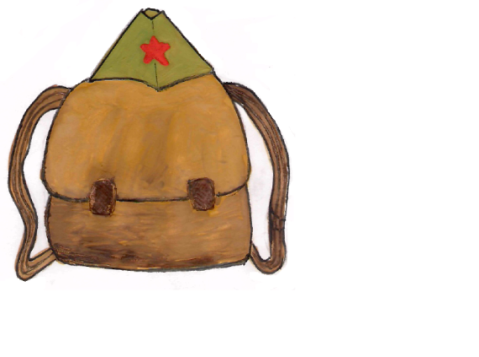 Времен связующую нитьМы будем бережно хранить.Эмблема клуба: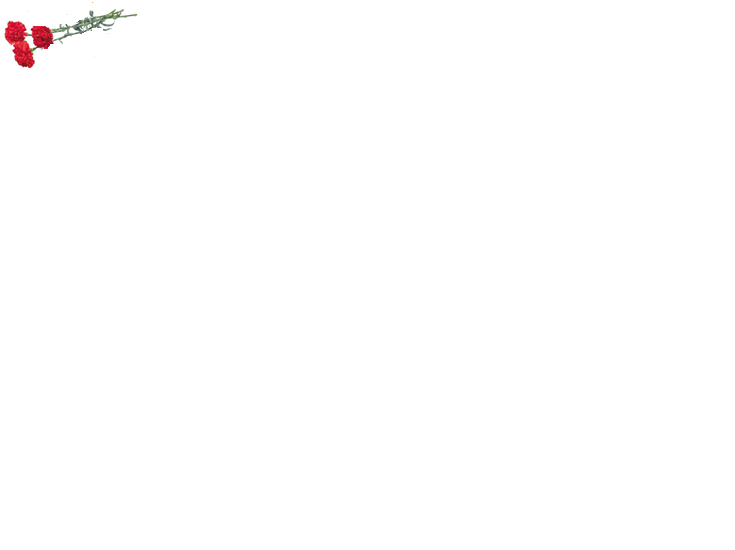 Гимн клуба:ПАМЯТЬ О ВОЙНЕСл. и муз. Н. ТананкоНежный май улыбчивый и милый,Стаи вешних птиц под облаками...И одеты братские могилыНовыми весенними венками.ПРИПЕВ.Память о войне живет неугасимоВ войнами истерзанной стране,И никто отнять не в силах у РоссииПамять о войне.Много стран сегодня, к сожаленью,Потеряли память безвозвратно.Зарастают там травой забвеньяПодвиги советского солдата.ПРИПЕВ.Кровью и слезами ты полита,Русская земля - моя святыня.Память - это вечная молитва,Не умрет она и не остынет.ПРИПЕВ.Календарно-тематическое планирование занятий клуба «Память» составляется на основе плана работы музея им. К.В.Шпака МОУ СОШ № 66Количество часов.  Программа рассчитана на 102 часов в год по 3 часа в неделю.Ожидаемые  результатыВ ходе программы учащиеся обучаются:- навыкам экскурсовода- навыкам поисково-исследовательской деятельности: умению находить, систематизировать, оформлять материал- умению работать с архивными материалами- умению работать на компьютере, создавать мультимедийные презентации, текстовые документы- умению выступать с докладами на научно-практических конференциях, музейных уроках- общению с ветеранами Великой Отечественной войны- умению работать с разновозрастной аудиторией- умению делать самоанализ работыСписок литературы.Научно-методический журнал «Классный руководитель» Дни воинской славы России. Москва, ООО Глобус, 2007Музейная педагогика, в сб. Музееведение. Музеи исторического профиля. М.,1988.Музей и образование: Обзорная информация. М., 1989.Медведева Е.Б., Юхневич М.Ю. Музейная педагогика как новая  научная дисциплина. Сб. Культурно-образовательная деятельность музеев. М.,1997.ИПРИКТ, Каф. Музейного дела.Музей. Образование. Культура. Процессы интеграции. М.,1999 г.ИПРИКТ, Каф. Музейного дела.Дукельский В.Ю., Лебедев А.В. Виртуальный проект в пространстве музея / В.Ю. Дукельский, А.В. Лебедев // Справочник руководителя учреждений культуры. – 2008Знаменский А.В. Модернизация музейной деятельности / А.В. Знаменский // Справочник руководителя учреждения культуры. – 2003Калинина Л.Л. и др. Интернет – сайт как инструмент для работы музейщика / Л.Л. Калинина, И.В. Пролеткин, М.Е. Шпак. – 2007Калинина Л.Л. и др. Информационное пространство музея / Л.Л. Калинина, И.В. Пролеткин, М.Е. Шпак. – 2006Калинина Л.Л. и др. Новостной сайт музея: Основные этапы создания и перспективы развития / Л.Л. Калинина, М.Е. Шпак, И.В. Пролеткин, А.П. Турлов // Справочник руководителя учреждения культуры. – 2003Кокорина Е.А. Информатизация музеев / Е.А. Кокорина // Справочник руководителя учреждений культуры. – 2006Лебедев А.В. Виртуальные экспонаты: Современные средства отображения информации в музейной экспозии / А.В. Лебедев // Справочник руководителя учреждения культуры. – 200www.abcvolga.ruМузейные фонды и экспозиции в научно-образовательном процессе: Материалы Всероссийской научной конференции // www.window.edu.ruПРОГРАММА КРУЖКА «ХОЗЯЮШКА»ДЛЯ УЧАЩИХСЯ   6 - 7 КЛАССОВ	Пояснительная запискаПрограмма кружка «Хозяюшка» составлена на основе программы общеобразовательных учреждений «Технология. Трудовое обучение 1-4, 5-11 классы». – М.: Просвещение, 2005 г. Основные разделы программы: Вышивка крестом, Аппликация из мокрой ткани, Аппликация из шерстяных ниток, Вышивка шелковыми лентами, Аппликация из соломки, Бисероплетение.Каждый из этих разделов, как независимая единица содержания, представляет собой технологический процесс обработки определенного материала, который направлен на достижение комплексов дидактических целей.Из-за удаленности нашей школы от центра города, часто у учащихся младших классов и среднего звена остается много свободного времени, которое они не всегда используют рационально. Кружок «Хозяюшка» развивает у девочек творческие способности, помогает им приобретать навыки ведения не только домашнего хозяйства, но и обустройства своего дома. Если девочки начинают посещать этот кружок еще в начальной школе, то многие из них в среднем звене и в старших классах становятся призерами городских и краевых выставок детского прикладного творчества. Часто увлечение аппликацией и вышивкой девочки проносят через всю свою жизнь. Многие из них, в последствии, связывают свою работу с творчеством, приобретая профессии швей, дизайнеров и т.д. Да и стоимость картин ручной работы – вышивки или аппликации довольно велика, являясь весомой прибавкой к семейному бюджету.При составлении данной программы использовались материалы учебных пособий : «Домоводство и обучающий труд 6 класс», «Уроки труда. Макраме. Вышивка. 6 класс».Для проведения полноценных занятий кружка необходимо использовать следующее оборудование: пяльца, иглы, ножницы.СОДЕРЖАНИЕ РАБОТЫ КРУЖКА «ХОЗЯЮШКА»СОДЕРЖАНИЕ ПРОГРАММЫ.6 класс.1. Вводное занятие - 4 часа.Организация рабочего места. ТБ. Демонстрация лучших работ учащихся прошлого года.2. Аппликация из накрахмаленной ткани – 10 ч.Знакомство с разными видам аппликаций. Аппликация из накрахмаленной ткани является одной из самых доступных и простых для школьников среднего звена. Все необходимые материалы для нее приносят, как учащиеся, так и выдаются учителем.Образовательный процесс организуется в теоретических и практических формах. Занятия проходят индивидуальным и групповым способом.3. Аппликация из шерстяных ниток – 8 ч.Учащиеся знакомятся с такими видами аппликации, как аппликация из шерстяных ниток. Для работы над ней девочки приносят старые вязанные, одноцветные вещи, которые разрезают на мелкие ниточки. Затем, на подготовленный фон наклеивают их по рисунку.Работа с шерстяными нитками очень нравится учащимся, а результаты работы приносят восторг и удовлетворение.4. Аппликация из мокрой ткани – 8 ч.Этот вид аппликации является самым необычным и поэтому очень интересным. Девочки с большим вниманием и искренним удовольствием работают с клейстером и старым материалами. Много времени занимает и художественное оформление картин. В результате этой работы аппликации получаются неповторимыми.5. Вышивка крестом – 37 ч.Самым древним и распространенным видом прикладного творчества является вышивка крестом. Я учу детей работать, как по схемам, так и самим придумывать образы картин.На работу по этому разделу мной отводится почти половина всех часов работы кружка. Учащимся 5-го класса очень нравится заниматься вышивкой крестом. Видя результаты своего труда, они с большой охотой берутся за следующую схему. Демонстрация работ старших учащихся стимулирует их к качеству дальнейшего творчества.6. Вышивка шелковыми лентами – 17 ч.Атласные ленты разных цветов и размеров учащиеся приобретают самостоятельно. Скручивая ленты в «розочки», дети применяют их,  как в аппликациях, так и в различных объемных изделиях.7. Бисероплетение – 22 ч.Одним из видов прикладного творчества является бисероплетение. Применяя тонкую проволоку и бисер разных размеров, девочки изготавливают по схемам разные фигурки животных, людей и другие предметы домашней утвари.8. Технология ручной вышивки – 27 ч.Изучение разнообразных схем для вышивки изделий. Введение трех и более цветов в вышивку картины. Изучение элементов кубанской вышивки.9.  Цвет в вышивках. Уход за вышитыми изделиями.Выставка лучших работ учащихся.СОДЕРЖАНИЕ ПРОГРАММЫ7 класс1. Художественная обработка соломки  (10 ч.)	Теоретические сведения. История возникновения видов художественной обработки трав. Народные гадания на лепестках и стеблях; оракулы под подушкой. Подготовка соломки к работе. Способы заготовки соломки. Как нарезать и рассортировать соломку. Хранение подготовленного материала. Инструменты и материалы. Способы покраски соломки. Выбор изделия. Подготовка материала для выбранного изделия. Изготовление трафаретов. Подготовка основы. Изготовление эскиза изделия.	Практическая работа. 	Изготовление деталей изделия. Соединение деталей изделия с основой. Художественное оформление изделия. 		Примерные темы учебных работ: панно первой степени сложности.	2. Основы работы с кожей (10 ч.)	Теоретические сведения. Основные сведения из истории. Основы работы с кожей. Декоративные приемы и элементы. Обновление старой кожи. Окрашивание кожи. Сушка кожи. Как разгладить кожу. Подбор инструментов и принадлежностей. Предварительная работа. Культура труда. Оборудование рабочего места. Основные способы соединения и крепления кожи. Способы термической обработки кожи: обработка кожи на свече.  Обработка кожи на электроплитке. Изготовление эскиза изделия.	Практическая работа. Перевод выкроек и изготовление трафаретов. Выкраивание деталей изделия из кожи. Обработка деталей изделия на свече.  Обработка деталей изделия  на электроплитке. Правила безопасной работы. Соединение деталей изделия. 	Примерные темы учебных работ: аппликация, закладки, игольница, панно, объемное панно.3. Художественное лоскутное шитье (14 ч.)	Теоретические сведения. О развитии лоскутного шитья. Традиционное лоскутное шитье России. Ткань как материал для творчества. Цвет. Цветовой круг. Контраст цветов. Гармоничные сочетания цветов. Пространственное смешение цветов. Материалы, инструменты и оборудование. Работа с тканью. Организация рабочего места. Технология лоскутного шитья. Замысел. Поиск композиционного решения. Виды орнаментов. Закономерности орнаментальных построений. Законы и правила орнаментальной композиции. 	Практическая работа. Выбор, подготовка и определение расхода материала. Выполнение схемы в М 1:10. Выполнения рабочего чертежа. Выкраивание деталей из ткани. Сборка лоскутного полотна. Соединение слоев изделия. Обработка края изделия.                             	Примерные темы учебных работ: прихватки, панно, комплекты для кухни, коврики.4. Художественная обработка материалов  вязание на спицах (16 ч.)	Теоретические сведения.Вязание на спицах, краткие сведения из истории вязания. Ассортимент изделий, выполняемых на спицах. Материалы и инструменты. Вязание на двух спицах. Условные обозначения, схемы вязания, раппорт. Набор начального ряда. Виды петель. Вязание изнаночными петлями; узоры вязания из лицевых и изнаночных петель (чулочная, платочная гладь, букле, резинка). 	Практическая работа.Подбор пряжи и спиц; подбор рисунка вязания в зависимости от толщины и качества пряжи. Набор начального ряда; вязание образцов лицевыми петлями; закрытие петель. Выполнение образцов чулочной и платочной глади, букле, резинки; определение плотности вязания, расчет количества петель.  ВТО готового изделия.	Примерные темы учебных работ: изготовление игрушки-сувенира на спицах. 5. Художественная обработка материалов  вязание крючком (18 ч.)	Теоретические сведения. История возникновения вязания крючком. Материалы и инструменты. Подготовка пряжи к работе. Хранение вязанных изделий. Особенности ВТО трикотажа. Условные обозначения при вязании крючком, схемы вязания. Воздушные петли, полустолбики, столбики без накида, столбики с накидом. Вязание крючком по кругу. Прибавление столбиков, увеличение полотна. Использование в работе нескольких цветов.  	Практическая работа.Подготовка пряжи к работе, подбор крючка. Набор петель, вязание цепочки воздушных петель; выполнение образцов вязания столбиками без накида, столбиками с накидом. вязание начального ряда по кругу; увеличение полотна в форме квадрата, по кругу; вязание по кругу пряжей разных цветов.   ВТО готового изделия. 	Примерные темы учебных работ:  Изготовление декоративного изделия круговой или квадратной формы с отделкой различными элементами (салфетка, прихватка). 	Методическое обеспечение.	Программа предусматривает включение детей в простейшие трудовые отношения. Полнота реализации задач программы невозможна без формирования у детей адекватной мотивации трудовой деятельности – важнейшей составляющей готовности к труду. В решении этой и другой задач программы помогают такие способы и формы работы с детьми, как индивидуальные и групповые, дидактические игры, практические и теоретические занятия, беседы.Для выполнения практических занятий по программе используются простейшие наглядные пособия, дидактические материалы, образцы готовых изделий различных возрастных групп.	Использованная литература: Симоненко В.Д. Технология. Трудовое обучение. Программы общеобразовательных учреждений 1-4, 5-11 кл. – М.: Просвещение, 2005 Припеченкова С.И., Глушкова Э.Ю. Уроки труда 5 кл. Макраме. Вышивание. – Волгоград. Учитель, 2001 Медрано М. Современная вышивка крестом. – М.: ЗАО Издательский дом «Бурда», 2004 Журнал «Мозаика вышивки».- М.: ООО Элкосистемы, 2006Митителло К. «Аппликация». – М.: ЭКСМО, 2003 Калинич М., Павловская Л., Савиных В. Рукоделие для детей.  – Минск, Полымя, 1998 Е.Г. Вакуленко «Методика обучения аппликации соломкой». -  М.: РИЦ АЛЬФА МГОПУ им. М.А.Шолохова, 2003 ПРОГРАММАКРУЖКА «УЮТ В КАЗАЧЬЕЙ СЕМЬЕ»ДЛЯ УЧАЩИХСЯ  8 Б КЛАССА КАЗАЧЬЕЙ НАПРАВЛЕННОСТИПояснительная запискаНаправленность дополнительной образовательной программы. Программа кружка «Уют в казачьей семье» составлена на основе программы общеобразовательных учреждений «Технология. Трудовое обучение 1-4, 5-11 классы.»  Москва. «Просвещение», 2005г. Она включает в себя такие разделы, как вышивка крестом, аппликация из мокрой ткани, аппликация из шерстяных ниток, вышивка шелковыми лентами, аппликация из соломки, бисероплетение, включая в себя региональный компонент.Каждый из этих разделов, как независимая единица содержания, представляет собой технологический процесс обработки определенного материала, который направлен на достижение комплексов дидактических целей.Новизна, актуальность, педагогическая целесообразность. С 2005 года в школе открыт казачий 5 «Б» класс. Дети обучаются по специализированной воспитательной программе, направленной на возрождение, поддержку и развитие казачьих традиций на Кубани. Кружок «Уют в казачьей семье» - один из компонентов данной воспитательной программы. Открытие этого кружка и было обусловлено причинами, перечисленными выше. Цель данной программы: развитие творческих способностей детей посредствам декоративно – прикладного творчества с включение регионального компонента – кубанского казачества.Задачи:-развить способности у детей работать с мелким материалом;- привлечь и заинтересовать девочек 8  классов к ведению домашнего хозяйства посредствам творческой деятельности;- приучить девочек данной категории детей к швейному делу, дизайнерскому мастерству и т.д.- привить любовь к своей малой Родине, возрождая история казачества, их обычаи и традиции.Отличительные особенности данной дополнительной образовательной программы от уже существующих программ:- легко реализуема, в связи с чётким изложением тематики в учебно – тематическом плане;- заинтересовывает девочек данного класса своей занимательностью;-является неотъемлемой частью внеурочной занятости школьниц 8 «Б» классаВозраст детей, участвующих в реализации данной дополнительной образовательной программа – 8 класс( 14 – 15 лет).Сроки реализации дополнительной образовательной программы – 2013  - 2014 учебный год.Формы и режим занятий. Занятия проходят в виде подачи теоретического материала и в форме практического применения навыков декоративно – прикладного творчества при изучении различных тем.Ожидаемы результаты и способы определения их результативности. При реализации данной программе ожидается результат полного освоения материала и овладения учащимися формами шитья, вязания и т.д.Формы подведения итогов реализации дополнительной образовательной программы: участие в окружных, городских, краевых выставках декоративно – прикладного творчества.При составлении данной программы использовались материалы учебных пособий : «Домоводство и обучающий труд 6 класс», «Уроки труда. Макраме. Вышивка. 6 класс».Для проведения полноценных занятий кружка необходимо использовать следующее оборудование: пяльца, иглы, ножницыСОДЕРЖАНИЕ ПРОГРАММЫ  «УЮТ В КАЗАЧЬЕЙ СЕМЬЕ»Художественная обработка соломки  (10 ч.)	Теоретические сведения.                                                                    	История возникновения видов художественной обработки трав. Народные гадания на лепестках и стеблях; оракулы под подушкой. Подготовка соломки к работе. Способы заготовки соломки. Как нарезать и рассортировать соломку. Хранение подготовленного материала. Инструменты и материалы. Способы покраски соломки. Выбор изделия. Подготовка материала для выбранного изделия. Изготовление трафаретов. Подготовка основы. Изготовление эскиза изделия.	Практическая работа.	Изготовление деталей изделия. Соединение деталей изделия с основой. Художественное оформление изделия.	Примерные темы учебных работ: панно первой степени сложности.Основы работы с кожей (10 ч.)Теоретические сведения.Основные сведения из истории. Основы работы с кожей. Декоративные приемы и элементы. Обновление старой кожи. Окрашивание кожи. Сушка кожи. Как разгладить кожу. Подбор инструментов и принадлежностей. Предварительная работа. Культура труда. Оборудование рабочего места. Основные способы соединения и крепления кожи. Способы термической обработки кожи: обработка кожи на свече.  Обработка кожи на электроплитке. Изготовление эскиза изделия.Практическая работа.Перевод выкроек и изготовление трафаретов. Выкраивание деталей изделия из кожи. Обработка деталей изделия на свече.  Обработка деталей изделия  на электроплитке. Правила безопасной работы. Соединение деталей изделия.Примерные темы учебных работ: аппликация, закладки, игольница, панно, объемное панно.Художественное лоскутное шитье (14 ч.)	Теоретические сведения. 	О развитии лоскутного шитья. Традиционное лоскутное шитье России. Ткань как материал для творчества. Цвет. Цветовой круг. Контраст цветов. Гармоничные сочетания цветов. Пространственное смешение цветов. Материалы, инструменты и оборудование. Работа с тканью. Организация рабочего места. Технология лоскутного шитья. Замысел. Поиск композиционного решения. Виды орнаментов. Закономерности орнаментальных построений. Законы и правила орнаментальной композиции. 	Практическая работа.	Выбор, подготовка и определение расхода материала. Выполнение схемы в М 1:10. Выполнения рабочего чертежа. Выкраивание деталей из ткани. Сборка лоскутного полотна. Соединение слоев изделия. Обработка края изделия.                             	Примерные темы учебных работ: прихватки, панно, комплекты для кухни, коврики.Художественная обработка материалов  вязание на спицах (16 ч.)	Теоретические сведения.	Вязание на спицах, краткие сведения из истории вязания. Ассортимент изделий, выполняемых на спицах. Материалы и инструменты. Вязание на двух спицах. Условные обозначения, схемы вязания, раппорт. Набор начального ряда. Виды петель. Вязание изнаночными петлями; узоры вязания из лицевых и изнаночных петель (чулочная, платочная гладь, букле, резинка). 	Практическая работа.	Подбор пряжи и спиц; подбор рисунка вязания в зависимости от толщины и качества пряжи. Набор начального ряда; вязание образцов лицевыми петлями; закрытие петель. Выполнение образцов чулочной и платочной глади, букле, резинки; определение плотности вязания, расчет количества петель.  ВТО готового изделия.	Примерные темы учебных работ: изготовление игрушки-сувенира на спицах. 	Художественная обработка материалов  вязание крючком (18 ч.)	Теоретические сведения. История возникновения вязания крючком. Материалы и инструменты. Подготовка пряжи к работе. Хранение вязанных изделий. Особенности ВТО трикотажа. Условные обозначения при вязании крючком, схемы вязания. Воздушные петли, полустолбики, столбики без накида, столбики с накидом. Вязание крючком по кругу. Прибавление столбиков, увеличение полотна. Использование в работе нескольких цветов.  	Практическая работа.	Подготовка пряжи к работе, подбор крючка. Набор петель, вязание цепочки воздушных петель; выполнение образцов вязания столбиками без накида, столбиками с накидом. вязание начального ряда по кругу; увеличение полотна в форме квадрата, по кругу; вязание по кругу пряжей разных цветов.   ВТО готового изделия. 	Примерные темы учебных работ:  Изготовление декоративного изделия круговой или квадратной формы с отделкой различными элементами (салфетка, прихватка). Методическое обеспечениеПрограмма предусматривает включение детей в простейшие трудовые отношения. Полнота реализации задач программы невозможна без формирования у детей адекватной мотивации трудовой деятельности – важнейшей составляющей готовности к труду. В решении этой и другой задач программы помогают такие способы и формы работы с детьми, как индивидуальные и групповые, дидактические игры, практические и теоретические занятия, беседы.Для выполнения практических занятий по программе используются простейшие наглядные пособия, дидактические материалы, образцы готовых изделий различных возрастных групп.Используемая литератураСимоненко В.Д. Технология. Трудовое обучение. Программы общеобразовательных учреждений 1-4, 5-11 кл. Москва. «Просвещение», .Припеченкова С.И., Глушкова Э.Ю. Уроки труда 5 кл. Макраме. Вышивание. Волгоград, «Учитель», .Медрано М. Современная вышивка крестом. Москва. ЗАО «Издательский дом «Бурда» .Журнал «Мозаика вышивки». Москва. ООО «Элкосистемы».2006Митителло К. «Аппликация». Москва. ЭКСМО. 2003 Калинич М., Павловская Л., Савиных В. Рукоделие для детей. Минск. «Полымя». 1998      7. Е.Г. Вакуленко «Методика обучения аппликации соломкой». Москва. РИЦ «АЛЬФА» МГОПУ им. М.А.Шолохова, 2003 ПРОГРАММА КРУЖКА «ЮНЫЙ ТЕХНИК»ДЛЯ УЧАЩИХСЯ 5 – 8 КЛАССОВПояснительная записка:Рабочая программа кружка «Юный техник» разработана на основе  федерального компонента государственного стандарта основного общего образования (Федеральный компонент государственного стандарта основного общего образования. Часть I. Начальное общее образование. Основное общее образование./ Министерство образования РФ. – М. 2004).Занятия в кружке направлены на достижение следующих целей:освоение технологических знаний, основ культуры труда, представлений о технологической культуре на основе включения учащихся в разнообразные виды трудовой деятельности по созданию личностно или общественно значимых изделий;овладение общетрудовыми и специальными умениями, необходимыми для поиска и использования технологической информации, проектирования и создания продуктов труда, ведения домашнего хозяйства, самостоятельного и осознанного определения своих жизненных и профессиональных планов; безопасными приемами труда;развитие познавательных интересов, технического мышления, пространственного воображения, интеллектуальных, творческих, коммуникативных и организаторских способностей;воспитание трудолюбия, бережливости, аккуратности, целеустремленности, предприимчивости, ответственности за результаты своей  деятельности; уважительного отношения к людям различных профессий и результатам их труда; Общая характеристика программы	Программа составлена с учетом опыта трудовой и технологической деятельности, полученного учащимися при обучении в начальной школе. 	Основным предназначением деятельности кружка «Юный техник» является формирование трудовой и технологической культуры школьника, системы технологических знаний и умений, воспитание трудовых, гражданских и патриотических качеств его личности, формирование гуманистически ориентированного мировоззрения.	Занятия в кружке строятся на основе освоения конкретных процессов преобразования и использования материалов, информации, объектов природной среды с целью учета интересов и склонностей учащихся, возможностей образовательного учреждения.  Основные направления деятельности кружка: «Мастера-умельцы» (декоративно-прикладное творчество), «Школа ремонта». Каждый раздел программы включает в себя основные теоретические сведения и практические работы. В программе предусмотрено выполнение школьниками творческих или проектных работ. При организации творческой или проектной деятельности учащихся очень важно акцентировать внимание учащихся на потребительском назначении того изделия, которое они выдвигают в качестве творческой идеи.Основной формой занятий кружка «Юный техник» является практическая деятельность учащихся. Приоритетным методом является метод проектов. Занятия направлены на освоение различных технологий обработки материалов, получение навыков строительно-отделочных и ремонтных работ, обучение элементам семейной экономики. 	Место в учебном планеПрограмма рассчитана на 136 часов (4 часа в неделю). Освоение данной программы планируется в 5 – 8 классах. На занятия по теме «Мастера-умельцы» (Декоративно-прикладное творчество) отводится 64 часа, по теме «Школа ремонта» - 72 часа.	Умения, навыки и способы деятельности учащихся:	Творческое решение практических задач: умение искать оригинальные решения; самостоятельное выполнение различных творческих работ; участие в проектной деятельности.	Отражение в устной или письменной форме результатов своей деятельности.	Использование для решения познавательных и коммуникативных задач различных источников информации, включая энциклопедии, словари, Интернет-ресурсы и другие базы данных.		Владение умениями совместной деятельности: согласование и координация деятельности с другими ее участниками; объективное оценивание своего вклада в решение общих задач коллектива. 	Оценивание своей деятельности с точки зрения нравственных норм, эстетических ценностей.Содержание занятий: «Мастера-умельцы» - 64 часа	Древесина и ее применение. Лиственные и хвойные породы древесины. Характерные признаки и свойства.  Природные пороки древесины: сучки, трещины, гниль. Виды древесных материалов: пиломатериалы, шпон, фанера. Области применения древесных материалов. Отходы древесины и их рациональное использование. Традиционные виды декоративно-прикладного творчества и народных промыслов России. Понятие об  изделии и детали.  Технический рисунок, эскиз, чертеж. Изображение элементов деталей. Ручные инструменты и приспособления для обработки древесины. Основные технологические операции и особенности их выполнения: разметка, пиление, опиливание, отделка, соединение деталей, визуальный и инструментальный контроль качества деталей. Правила безопасности труда при работе ручными столярными инструментами.	Региональные виды декоративно-прикладного творчества (ремесел). Основной принцип художественно-прикладного конструирования: единство функционального назначения и формы изделия. Эстетические и эргономические требования к изделию. Учет технологии изготовления изделия и свойств материала. Основные средства художественной выразительности. Виды поделочных материалов и их свойства. Понятия о композиции.  Виды и правила построение орнаментов. 	Определение требований к создаваемому изделию. Разработка  эскизов изделий и их декоративного оформления (по одному из направлений художественной обработки материалов). Выбор материалов с учетом декоративных и технологических свойств, эксплуатационных качеств. Определение последовательности изготовления деталей и сборки изделия.Изготовление изделия с применением технологий ручной и машинной обработки из конструкционных и поделочных материалов. Подготовка поверхности изделия к отделке. Декоративная отделка поверхности изделия.  Соблюдение правил безопасности труда.	Изготовление деталей  по чертежам: соотнесение размеров заготовки и детали; разметка заготовки с учетом направления волокон и  наличия пороков материала; разметка заготовок правильной геометрической формы с использованием линейки и столярного угольника; пиление заготовок ножовкой; разметка заготовок по шаблону; выпиливание лобзиком по внешнему и внутреннему контуру; сверление технологических отверстий,  обработка кромки заготовки напильниками и абразивной шкуркой;  использование линейки, угольника, шаблонов для контроля качества изделия; соединение деталей изделия на клей и гвозди; защитная и декоративная  отделка изделия; выявление дефектов и их устранение; соблюдение правил безопасности труда при использовании ручного инструмента и оборудования верстака. Уборка рабочего места. 	Изготовление изделий декоративно-прикладного назначения с использованием технологий художественной обработки материалов. Разработка авторских проектов изделий декоративно-прикладного творчества (игрушки,  кухонные  принадлежности).	«Школа ремонта» - 72 часа.	Краткие сведения из истории архитектуры и интерьера. Национальные традиции, связь архитектуры с природой. Интерьер жилых помещений и их комфортность. Современные стили в интерьере.	Рациональное размещение мебели и оборудования в помещении. Разделение помещений на функциональные зоны. Свет в интерьере. Подбор средств оформления  интерьера жилого помещения. Декоративное украшение помещения изделиями собственного изготовления.	Выполнение авторских проектов - эскизов интерьера жилого помещения. Выполнение эскизов  элементов интерьера. Эскизы интерьера, предметы декоративно-прикладного назначения.	Виды ремонтно-отделочных работ. Современные материалы для выполнения ремонтно-отделочных работ в жилых помещениях. Инструменты и приспособления для выполнения малярных работ. Правила безопасной работы при окрашивании поверхностей.Назначение и виды обоев. Виды клеев для наклейки обоев. Технологии наклейки обоев встык и внахлест. Профессии, связанные с выполнением ремонтно-отделочных и строительных работ. Способы решения экологических проблем, возникающих при проведении ремонтно-отделочных и строительных работ.	Подготовка поверхностей стен помещений под окраску или оклейку: заделка трещин, шпатлевание, шлифовка. Подбор и составление перечня инструментов. Выбор краски по каталогам. Подбор обоев по каталогам. Выбор обойного клея под вид обоев. Разработка авторских проектов по теме «Моя школа в будущем», «Красивый школьный двор» (оформление эскиза пришкольного участка с использованием декоративных растений).Описание материально-технического обеспечения:- Ученический набор чертежных инструментов - Верстак столярный в комплекте- Набор для выпиливания лобзиком- Набор столярных инструментов - Наборы сверл  по дереву - Прибор для выжигания- Набор инструментов для резьбы по дереву- Комплект инструментов для ремонтно-отделочных работ- Комплект вспомогательного оборудования для ремонтно- отделочных работ	Планируемые результаты занятий в кружке 	В результате занятий в кружке «Юный техник» по разделу «Мастера-умельцы» ученик должен:	Знать/понимать виды декоративной отделки изделий (деталей) из различных материалов; традиционные виды ремесел, народных промыслов.	Уметь обосновывать функциональные качества изготовляемого изделия (детали); выполнять разметку деталей на основе технологической документации; проводить технологические операции, связанные с обработкой деталей резанием и пластическим формованием; осуществлять инструментальный контроль качества изготавливаемого изделия (детали); осуществлять монтаж изделия; выполнять отделку изделий; осуществлять один из распространенных в регионе видов декоративно-прикладной обработки 	материалов. 	Использовать приобретенные знания и умения в практической деятельности и повседневной жизни для изготовления или ремонта изделий из поделочных материалов; защиты изделий от воздействия окружающей среды, выполнения декоративно-прикладной обработки материалов и повышения потребительских качеств изделий.	По теме «Школа ремонта»:	Знать/понимать характеристики основных функциональных зон в жилых помещениях; инженерные коммуникации в жилых помещениях, виды ремонтно-отделочных работ; материалы и инструменты для ремонта и отделки помещений; основные виды бытовых домашних работ; средства оформления интерьера. 	Уметь планировать ремонтно-отделочные работы с указанием материалов, инструментов, оборудования и примерных затрат; подбирать покрытия в соответствии с функциональным назначением помещений. Использовать приобретенные знания и умения в практической деятельности и повседневной жизни для выполнения ремонтно-отделочных работ с использованием современных материалов для ремонта и отделки помещений.Список литературы и электронных пособий:А.Ржевский. Электронная библиотека наглядных пособий "Технология. 7 класс".- М.: Мнемозина, ИМЦ «Арсенал образования», 2012Н.Ландушкин. Электронная библиотека наглядных пособий "Технология. 6 класс". – М.: Мнемозина, ИМЦ «Арсенал образования», 2012Электронная библиотека наглядных пособий "Технология. 5 класс". - М.: Мнемозина, ИМЦ «Арсенал образования», 2012Е.Глозман, А.Глозман, Ю.Хотунцев, О.Ставрова. Электронное сопровождение к УМК "Технология. Технический труд. 5 класс". - М.: Мнемозина, ИМЦ «Арсенал образования», 2012Е.Глозман, А.Глозман, Ю.Хотунцев, О.Ставрова. Электронное сопровождение к УМК "Технология. Технический труд. 6 класс". - М.: Мнемозина, ИМЦ «Арсенал образования», 2012Е.Глозман, А.Глозман, Ю.Хотунцев, О.Ставрова. Электронное сопровождение к УМК "Технология. Технический труд. 7 класс". - М.: Мнемозина, ИМЦ «Арсенал образования», 2012ПЕРЕЧЕНЬ ИСПОЛЬЗУЕМЫХ АВТОРСКИХ И ПРИМЕРНЫХ ПРОГРАММ, УЧЕБНИКОВ, УЧЕБНЫХ ПОСОБИЙПРОГРАММЫ КУРСОВ ПО ВЫБОРУIII. ОРГАНИЗАЦИОННЫЙ РАЗДЕЛУчебный план муниципального бюджетного общеобразовательного учреждения муниципального образования город Краснодар средней общеобразовательной школы № 66 имени Евгения Дороша для 5 - 9 классов по БУП – 2004 на 2013-2014 учебный годГодовой календарный учебный графикРекомендации по организации контроля текущей успеваемости обучающихся, промежуточного и итогового контроля усвоения образовательной программыЛокальные акты МБОУ СОШ № 66Учебный план муниципального бюджетного общеобразовательного учреждения муниципального образования город Краснодар средней общеобразовательной школы № 66 имени Евгения Дороша для 5 - 9 классов по БУП – 2004 на 2013-2014 учебный годОбщие положения	1. Учебный план МБОУ СОШ № 66 для 5-9-х классов по БУП – 2004 на   2013-2014 учебный год разработан на основе	федеральных нормативных документов:- Федерального Закона от 29.12.2012 № 273-ФЗ «Об образовании в Российской Федерации»;- приказа Минобразования России от 09.03.2004 № 1312 «Об утверждении федерального базисного учебного плана и примерных учебных планов для образовательных учреждений Российской Федерации, реализующих программы общего образования», с изменениями, внесёнными приказами Министерства образования и науки Российской Федерации  от  20.08.2008    № 241, от 30.08.2010 № 889, от 03.06.2011 № 1994, от 01.02.2012 № 74; - приказа Минобрнауки России  от  31.01.2012 № 69 «О внесении изменений в федеральный компонент государственных образовательных стандартов начального общего, основного общего и среднего (полного) общего образования, утвержденный приказом Министерства образования  и науки Российской Федерации от 05.03.2004 № 1089»;- постановления Главного государственного санитарного врача Российской Федерации от 29.12.2010 № 189 «Об утверждении СанПиН 2.4.2.2821-10 «Санитарно-эпидемиологические требования к условиям и организации обучения в общеобразовательных учреждениях» (с изменениями на 29.06.2011);- приказа Министерства образования  России от 10.04.2002 № 29/2065-П «Об утверждении учебных планов специальных (коррекционных) образовательных учреждений для обучающихся, воспитанников с ограниченными возможностями здоровья»;- письма Министерства образования и науки Российской Федерации от 08.10.2010 № ИК-1494/19 «О ведении третьего часа физической культуры»;- письма    Министерства  народного  образования  РСФСР  от 14.11.1988     № 17-253-6 «Об индивидуальном обучении больных детей на дому»;региональных нормативных документов: - приказа министерства образования и науки Краснодарского края от 17.07.2013 № 3793  «О примерных учебных планах для общеобразовательных  учреждений Краснодарского края»;- приказа департамента образования и науки Краснодарского края от 18.05.2006 № 01.05/2329 «О введении с 2006-2007 учебного года в общеобразовательных учреждениях Краснодарского края регионального учебного предмета «Основы православной культуры»;- приказ министерства образования и науки Краснодарского края от 26.08.2013 № 5372 «О примерных учебных планах для специальных (коррекционных) классов 7 вида общеобразовательных учреждений Краснодарского края»;- письма департамента и науки Краснодарского края от 18.09.2006                 № 02.01/1214 «Об организации индивидуального обучения больных детей на дому». 2. Продолжительность учебной недели: - 5 – дневная учебная неделя для обучающихся 4-8-х классов; - 6 – дневная учебная неделя для обучающихся 9-11-х классов.	Продолжительность учебного года составляет в 4-9-х классах – 34 учебные недели; в соответствии с решением педагогического совета  от 26.08.2013 протокол № 1 продолжительность учебного года в 10-11-х классах сокращена до 34-х  учебных недель. Продолжительность урока в 4-11-х классах установлена  40 минут.Курс ОБЖ в 4-11-х  классах реализуется следующим образом:- в 4-х классах входит в содержание курса «Окружающий мир»,- в 5-7-х классах интегрируется с учебным предметом «Физическая культура», - в 8-11-х классах изучается как самостоятельный курс (8-9-е, 11-е классы – в объёме 1 часа в неделю, 10-е классы – 2 часа в неделю).4. Проведение учебного предмета «Физическая культура» в 4-11-х классах в объёме  3-х часов в неделю организовано в соответствии с письмом Минобрнауки России от 30.05.2012 № МД-583/19 «О методических рекомендациях «Медико-педагогический контроль за организацией занятий физической культурой обучающихся с отклонениями в состоянии здоровья», от 07.09.2010 № ИК-1374/19, Министерства спорта и туризма Российской Федерации от 13.09.2010 № ЮН-02-09/4912.5. Изучение учебных предметов федерального компонента организуется с использованием учебников, входящих в Федеральные перечни учебников, утвержденные приказом Министерства образования и науки Российской Федерации от 19.12. 2012 № 1067 (далее – Федеральные перечни учебников).При изучении предметов, курсов регионального компонента и компонента образовательного учреждения используются пособия и программы, рекомендованные к использованию в методических рекомендациях о преподавании учебных предметов, разработанных ККИДППО, а также программ, разработанных учителями, и прошедших внутреннюю или внешнюю экспертизу.III. Для V-VIII классов1. По решению педагогического совета (протокол № 1 от 26.08.2013) часы регионального компонента и компонента образовательного учреждения используются для увеличения часов предметов федерального компонента базисного учебного плана, изучения регионального учебного предмета «Кубановедение»  в 5-8-х классах, а также «Основ православной культуры» в 8Б классе казачьей направленности  и  распределяются следующим образом:	2. Особенности изучения отдельных предметов:2.1. Учебный предмет «Математика» в 7-8-х классах изучается как два самостоятельных предмета: «Алгебра» в объёме 3 часов в неделю и «Геометрия» в объёме 2 часов в неделю. По решению педагогического совета  (протокол № 1 от 26.08.2013) предмет «Геометрия» в 7 классах изучается с 1 четверти.                                                           	2.2. По решению педагогического совета (протокол № 1 от 26.08.2013) часы учебного предмета «Искусство» (2 часа) в 5-7-х классах распределены между двумя предметами: «Музыка» - 1 час в неделю, «Изобразительное искусство» - 1час в неделю.  В 8-х классах предмет «Искусство» изучается в объёме 1 часа в неделю.2.3. В 8Б классе в 2013-2014 учебном году продолжается изучение учебного курса «Основы православной культуры», отражающего специфику содержания образования класса казачьей направленности.Таблица - сетка часов учебного плана для 5 – 8-х классов МБОУ СОШ №66  на основе БУП – 2004. IV. Для IX классов с предпрофильной подготовкой1.  Количество 9-х классов с предпрофильной подготовкой – 4(9 АБВД).2. Часы учебного предмета «Технология» из федерального компонента в объёме 2-х часов переданы в компонент образовательного учреждения для организации предпрофильной подготовки обучающихся (курсов по выбору).3. По решению педагогического совета (протокол № 1 от 26.08.2013) часы из регионального компонента и компонента образовательного учреждения используются на увеличение количества часов базовых учебных предметов («Русский язык»), на изучение предметов «Кубановедение», «Основы безопасности жизнедеятельности», а также на организацию  предпрофильной подготовки обучающихся и распределяются следующим образом:4. Предпрофильная подготовка в 9 АБВД классах организуется в форме межклассного деления обучающихся на группы и включает в себя:- курсы по выбору (элективные) – 2 часа в неделю (2 часа х  4 класса х 2 группы = 16 часов), из них:- на предметные курсы -1 час (1 час  х  8 групп = 8 часов),- на ориентационные курсы -1 час (0,5 час  х 16 групп =  8 часов) и - информационную работу, профильную ориентацию – 1 час в неделю. 	Предметные курсы по выбору «Русский язык и культура речи», «Математика и жизнь», «Законы механики», «С английским языком по миру», «Русская история в лицах» проводятся с целью  проверки готовности и способности ученика осваивать выбранный предмет на профильном уровне, создания условий для подготовки обучающихся к экзаменам по выбору по наиболее вероятным предметам будущего профиля или для успешного поступления в ССУЗы или ВУЗы. Ориентационные курсы по выбору  «Элементы математической логики», «Компьютер в математике», «Занимательное литературоведение», «Социальная экология», «Химия в сельском хозяйстве»   проводятся с целью оказания помощи обучающемуся в его профильном (профессиональном) и социальном самоопределении;- «Здоровый образ жизни» - с целью развития позитивного отношения обучающихся к здоровому образу жизни;- «Основы журналистики», «Я - лидер» - с целью ознакомления обучающихся с миром профессий,  формирования осознанного подхода к выбору дальнейшего жизненного пути, оказания помощи в выстраивании проекта своей профессиональной карьеры, освоения технологии выбора и построения индивидуальной образовательной траектории.5.  Особенности преподавания отдельных предметов:5.1.  Учебный предмет «Математика» в 9-х классах изучается как два самостоятельных предмета: «Алгебра» в объёме 3 часов в неделю и «Геометрия» в объёме 2 часов в неделю.5.2.  Учебный предмет «История» изучается как единый курс в объёме 2 часов в неделю. 5.3. По решению педагогического совета (протокол № 1 от 26.08.2013) учебный предмет «Искусство» в 9-х  классах изучается в объёме 1 часа в неделю.  Таблица - сетка часов учебного плана для 9-х классов МБОУ СОШ №66 на основе БУП – 2004 с предпрофильной подготовкойVI. Для классов VII вида обученияКоличество специальных (коррекционных) классов VII вида – 2 (7Е,8Г).По решению педагогического совета (протокол №1 от 26.08.2013) часы регионального компонента и компонента образовательного учреждения используются на увеличение количества часов базового учебного предмета «Русский язык», изучения регионального предмета «Кубановедение» и распределяются следующим образом:По решению педагогического совета (протокол №1 от 26.08.2013)  часы «Обязательных индивидуальных и групповых коррекционных занятий» используются с целью расширения кругозора, ознакомления учащихся с окружающим миром, ликвидации пробелов знаний и  распределяются следующим образом:4.Индивидуальные  и групповые коррекционные занятия вынесены за пределы максимальной нагрузки обучающихся и проводятся не с целым классом, а с одним обучающимся или группой, не более трёх человек. На долю каждого обучающегося приходится в неделю от 15 до 30 минут коррекционных занятий с педагогом, не более трех раз в неделю. Указанное количество часов (3-4 часа), отводимых на эти занятия в каждом классе, входит в нагрузку учителя.5.Особенности изучения отдельных предметов:Учебный предмет «Математика» в 7Е, 8Г классах изучается как два самостоятельных предмета: «Алгебра» в  объёме 3-х часов в неделю и «Геометрия» в объёме 2-х часов в неделю. По решению педагогического совета  (протокол № 1 от 26.08.2013) предмет «Геометрия» в 7Е классе изучается с 1 четверти.                                                              	По решению педагогического совета (протокол № 1 от 26.08.2013) часы учебного предмета «Искусство» (2 часа) в 7Е  классе распределены между двумя предметами: «Музыка» - 1 час в неделю, «Изобразительное искусство» - 1час в неделю.  В 8Г классе предмет «Искусство» изучается в объёме 1 часа в неделю.Таблица - сетка часовучебного плана МБОУ СОШ №66 г. Краснодарадля  специальных (коррекционных) классов VII вида обучения на основе БУП – 2004  2013-2014 учебный год*На обязательные индивидуальные и групповые коррекционные занятия отводится 15-25 минут учебного времени на одного ученика.VII. Для классов VII вида обучения с предпрофильной подготовкойКоличество специальных (коррекционных) классов VII вида с предпрофильной подготовкой  – 1 (9Г).2. Часы учебного предмета «Технология» из федерального компонента в объёме 2-х часов переданы в компонент образовательного учреждения для организации предпрофильной подготовки обучающихся (курсов по выбору).3. По решению педагогического совета (протокол № 1 от 26.08.2013) часы из регионального компонента и компонента образовательного учреждения используются на увеличение количества часов базовых учебных предметов («Русский язык»), на изучение предметов «Кубановедение», «Основы безопасности жизнедеятельности», а также на организацию  предпрофильной подготовки обучающихся и распределяются следующим образом:4.Предпрофильная подготовка в 9Г классе с наполняемостью 11 учащихся включает:- курсы по выбору (элективные) – 2часа в неделю (2часа х1 класс х 1 группу=2часа)Из них:- на предметные курсы - 1 час (1ч х 1 гр=1ч)- на ориентационные курсы – 1час (1ч х 1 гр=1ч) и- информационную работу, профильную ориентацию – 1ч в неделю.Предметный курс по выбору «С английским языком по миру» - проводится с целью расширения учебного материала базового предмета «Английский язык»;Ориентационный курс по выбору «Деловое общение» - для формирования осознанного подхода к выбору дальнейшего жизненного пути, оказания помощи в выстраивании проекта своей профессиональной карьеры;5.По решению педагогического совета (протокол №1 от 26.08.2013)  часы «Обязательных индивидуальных и групповых коррекционных занятий» используются с целью расширения кругозора, ознакомления учащихся с окружающим миром, ликвидации пробелов знаний и  распределяются следующим образом:6.Индивидуальные  и групповые коррекционные занятия вынесены за пределы максимальной нагрузки обучающихся и проводятся не с целым классом, а с одним обучающимся или группой, не более трёх человек. На долю каждого обучающегося приходится в неделю от 15 до 30 минут коррекционных занятий с педагогом, не более трех раз в неделю. Указанное количество часов (3-4 часа), отводимых на эти занятия в каждом классе, входит в нагрузку учителя.7.Особенности изучения отдельных предметов:7.1Учебный предмет «Математика» в 9Г классе изучается как два самостоятельных предмета: «Алгебра» в  объёме 3-х часов в неделю и «Геометрия» в объёме 2-х часов в неделю.	7.2 Учебный предмет «История» в 9Г классе изучается как единый курс в объеме 2-х часов в неделю.7.3 По решению педагогического совета (протокол № 1 от 26.08.2013) учебный предмет «Искусство» в 9Г классе изучается в объёме 1 часа в неделю.Таблица - сетка часовучебного плана МБОУ СОШ № 66 для 9 Г специального (коррекционного) класса VII вида с предпрофильной подготовкой по БУП - 20042013-2014 учебный год* На обязательные индивидуальные и групповые коррекционные занятия отводится 15-25 минут учебного времени на одного ученика.Кадровое и методическое обеспечения соответствуют требованиям учебного плана.Гдвй календарный учебный графикмуниципального бюджетного общеобразовательного учреждения муниципального образования город Краснодар средней бщебразвательнй шклы № 66 имени Евгения Дорошана 2013-2014 учебный гд1. Прдлжительнсть урка    40  мин  (2-11 классы)       В 1 классах: 35 мин. сентябрь-ктябрь 3 урка, нябрь-декабрь 4 урка; 		     45 мин. январь-май 4 урка (1 день 5 уроков).2. Расписание звнкв:Перерыв между бязательными и групповыми коррекционными занятиями 45  мин.3. Прдлжительнсть учебнг гда:4. Предельн дпустимая аудитрная учебная нагрузка (в академических часах):Кличеств часв бязательнй части учебнг плана ОУ и части, фрмируемй участниками бразвательнг прцесса, не превышает величину недельнй бразвательнй нагрузки. 5. Прдлжительнсть каникул:                     		       Всег  30 днейДплнительные каникулы для 1-х классв 17.02 – 23.02.2014РЕКОМЕНДАЦИИ ПО ОРГАНИЗАЦИИ КОНТРОЛЯ ТЕКУЩЕЙ УСПЕВАЕМОСТИ ОБУЧАЮЩИХСЯ, ПРОМЕЖУТОЧНОГО И ИТОГОВОГО КОНТРОЛЯ УСВОЕНИЯ ОБРАЗОВАТЕЛЬНОЙ ПРОГРАММЫ		Организация контроля текущей успеваемости обучающихся, промежуточного и итогового контроля усвоения образовательной программы осуществляется в МБОУ СОШ № 66 на основании Устава школы, утверждённого постановлением администрации муниципального образования город Краснодар от 18.10.2011 № 7733.Выписка из Устава МБОУ СОШ № 6689. Система оценок, форма, порядок и периодичность промежуточной аттестации устанавливается на каждый учебный год решением педагогического совета в соответствии с Положением о промежуточной  аттестации обучающихся в Школе.При этом действует система оценок:в первых классах – безотметочная;во вторых классах – безотметочная или оценки «2», «3», «4», «5» по четвертям;в третьих – девятых классах – оценки «2», «3», «4», «5» по четвертям;в десятых – одиннадцатых классах – оценки «2», «3», «4» и «5» по полугодиям.Школа разрабатывает систему оценки личностных и надпредметных результатов обучения в Школе.Предметом итоговой оценки освоения обучающимися основной образовательной программы начального общего образования согласно Федеральному государственному образовательному стандарту начального общего образования является достижение предметных и метапредметных результатов освоения программы соответствующего уровня, необходимых для продолжения образования. Итоговая оценка направлена на оценку достижения обучающимися планируемых результатов освоения основной образовательной программы общего образования. Результаты итоговой оценки используются для принятия решения о переводе обучающихся на следующую ступень общего образования.Не подлежат итоговой оценке результаты индивидуальных достижений обучающихся: ценностные ориентации обучающегося и индивидуальные личностные характеристики. Обобщённая оценка этих и других личностных результатов обучающихся осуществляется в ходе мониторинговых исследований.90. Обучающиеся, освоившие в полном объёме образовательные программы, переводятся в следующий класс на основании решения педагогического совета. 91. Обучающиеся на ступенях начального общего, основного общего и среднего (полного) общего образования, имеющие по итогам учебного года академическую задолженность по одному предмету, переводятся в следующий класс условно. Обучающиеся обязаны ликвидировать академическую задолженность в течение следующего учебного года. Ответственность за ликвидацию обучающимся задолженности в течение следующего учебного года возлагается на их родителей (законных представителей). Школа должна создать условия обучающимся для ликвидации этой задолженности и обеспечить контроль за своевременностью её ликвидации.92. Обучающиеся на ступенях начального общего и основного общего образования, не освоившие образовательной программы учебного года и имеющие академическую задолженность по двум и более предметам или условно переведённые в следующий класс и не ликвидировавшие академической задолженности по одному предмету, по усмотрению родителей (законных представителей) оставляются на повторное обучение, переводятся в классы компенсирующего обучения с меньшим числом обучающихся на одного педагогического работника или продолжают получать образование в иных формах. Обучающиеся на ступени среднего (полного) общего образования, не освоившие образовательной программы учебного года по очной форме обучения и имеющие академическую задолженность по двум и более предметам или условно переведённые в следующий класс и не ликвидировавшие академической задолженности по одному предмету, или продолжают получать образование в иных формах.93. Обучающиеся общеобразовательных классов, не освоившие образовательную программу предыдущего уровня, не допускаются к обучению на следующей ступени общего образования.Школа осуществляет индивидуальный учёт результатов освоения обучающимися образовательных программ, а также хранение в архивах данных об этих результатах на бумажных и (или) электронных носителях в порядке, утверждённом федеральным органом управления образованием.96. Освоение образовательных программ основного общего, среднего (полного) общего образования завершается обязательной итоговой аттестацией обучающихся. Государственная (итоговая) аттестация обучающихся Школы, освоивших образовательные программы основного общего образования, осуществляется в соответствии с законодательством Российской Федерации. Государственная (итоговая) аттестация обучающихся Школы, освоивших образовательные программы среднего (полного) общего образования, проводится в форме единого государственного экзамена. Для обучающихся с ограниченными возможностями здоровья федеральным органом исполнительной власти могут быть установлены  иные формы проведения государственной (итоговой) аттестации.  На основании пункта 89 Устава школы, система оценок, форма, порядок и периодичность промежуточной аттестации устанавливается на каждый учебный год решением педагогического совета в соответствии с Положением о промежуточной  аттестации обучающихся в Школе.Выписка из протокола педагогического совета МБОУ СОШ № 66 от 26.08.2013 № 1Согласно Уставу и положению о промежуточной аттестации обучающихся предлагается следующая система оценивания учащихся: 1-е классы – безотметочная, 2 классы оцениваются с 2 четверти, 5 классы - со 2 четверти, 10-11 классы - по полугодиям. В 9 классах элективные курсы - не оцениваются. В 10 классах элективные курсы оцениваются по 4-х балльной системе. В 11 классах элективные курсы оцениваются – Практикум по математике, Практикум по русскому языку, остальные курсы не оцениваются. Геометрия в 7-х классах начинает изучаться и оцениваться со 2 четверти. Курс ОРКСЭ в 4 классах не оценивается.Система оценивания внеурочных достижений учащихся 1-3 классов - безотметочная, на основе портфолио учащихся.Предметы, изучаемые по 1 часу, оцениваются по полугодиям.Решили: Утвердить предложенную систему оценивания знаний учащихся.(проголосовали единогласно)ЛОКАЛЬНЫЕ АКТЫ  МБОУ СОШ № 66Положение  о порядке приема детей  в 1 класс в МБОУ СОШ № 66Положение  о  дежурстве в школеПоложение  о пропускном режиме в МБОУ СОШ № 66Положение  о самообразовании в МБОУ СОШ № 66Положение  о требованиях к внешнему виду учащихся в МБОУ СОШ № 66Положение  о требованиях к заполнению, ведению и работе с дневниками учащихся МБОУ СОШ № 66Положение  о школьном библиотечном фонде учебников, порядке их использования и обеспечении сохранности Положение  об аттестационной комиссии в МБОУ СОШ № 66Положение  об обучении учащихся на дому  в МБОУ СОШ № 66Положение  о Совете школы в МБОУ СОШ № 66Положение о  внутришкольном контроле в МБОУ СОШ № 66Положение о  методическом  совете  МБОУ СОШ № 66Положение о  методическом объединении учителей-предметников  МБОУ СОШ № 66Положение о  предметном кабинете МБОУ СОШ № 66Положение о бракеражной комиссии в МБОУ СОШ № 66Положение о ведении и проверке ученических тетрадей в МБОУ СОШ № 66Положение о ведении классных журналовПоложение о заведовании учебными кабинетами, мастерскими, учебно-опытным участком и лабораториямиПоложение о комиссии по охране труда МБОУ СОШ № 66Положение о наставничестве МБОУ СОШ № 66Положение о педагогическом совете  МБОУ СОШ № 66Положение о порядке проведения инструктажей по охране труда с руководителями, работниками, обучающимися и воспитанниками МБОУ СОШ № 66Положение о порядке проведения текущего контроля знаний, промежуточной аккредитации, системе оценки успеваемости и переводе обучающихся в МБОУ СОШ № 66Положение о посещении учебных занятий участниками общеобразовательного процесса муниципального бюджетного общеобразовательного учреждения средней  общеобразовательной школы  № 66Положение о проверке тетрадей, положение о единых требованиях к проверке тетрадей, к письменной и устной речи учащихсяПоложение о сайте  МБОУ СОШ № 66Положение о семейном образовании в МБОУ СОШ № 66Положение о системе оценки достижения планируемых результатов в освоении основной образовательной  программы начального общего образования  в МБОУ СОШ № 66Положение  о самообразовании в МБОУ СОШ № 66Положение о Школьном Совете Профилактики правонарушений несовершеннолетнихПоложение об обучении учащихся на дому МБОУ СОШ № 66 Положение об организации горячего питания в МБОУ СОШ № 66Положение об организации работы по профилактике наркомании среди учащихся МБОУ СОШ № 66Утверждены приказом директора МБОУ СОШ № 66 от 02.09.2013 № 376№п/пРазделы, темыКоличество часовКоличество часов№п/пРазделы, темыАвторская программаРабочая программа 1.Лингвистика – наука о языке2 2 2.Введение в лингвистику. Вводный курс93 102 (93 + 9 резерв)2.1.Фонетика4 4 + 3 (резерв)2.2.Орфоэпия5 5 2.3.Графика7 7 2.4.Морфемика5 5 2.5.Лексикология 5 5 + 1 (резерв)2.6.Орфография15 15 2.7.Морфология4 4 +1 (резерв)2.8Культура речи5 5 2.9.Синтаксис и пунктуация.30 30 + 4 (резерв)2.10Текстоведение13  13 3.Основные разделы лингвистики.Систематический курс84 88 (84 +4 резерв)3.1.Словообразование12 12 +2  (резерв)3.2.Лексикология и фразеология15 15 +2 (резерв)3.3Морфология57 57 3.3.1.Имя существительное16 16 3.3.2.Имя прилагательное14 14 3.3.3.Глагол 27 27 4.Повторение изученного12 12 5.Резервные часы13 -ИТОГОИТОГО204 204 Всего уроков204 Контрольные работы11Тест2Развитие речи34 Сочинение13 (2)Изложений8    (2)№Разделы, темыКоличество часовКоличество часов№Разделы, темыАвторская программаРабочая программа1Родной язык332Русская орфография как система правил12143Синтаксис и пунктуация15244Текстоведение16185Морфология1101355.1Имя существительное 13225.2Имя прилагательное 15215.3Глагол и ее формы 43515.3.1Глагол 11155.3.2Деепричастие и причастие как глагольные формы 235.3.3Деепричастие 9105.3.4Причастие21235.4Имя числительное 16165.5Местоимение23256Повторение изученного в 6 классе9107Резервные часы5-Итого170204Проверочные работы                             контрольные диктанты – 10                                                                 сочинения - 8                                                                 изложения – 8Проверочные работы                             контрольные диктанты – 10                                                                 сочинения - 8                                                                 изложения – 8Проверочные работы                             контрольные диктанты – 10                                                                 сочинения - 8                                                                 изложения – 8Проверочные работы                             контрольные диктанты – 10                                                                 сочинения - 8                                                                 изложения – 8Всего уроков 204 Диктантов 10Р/р 34 Сочинений 8 Изложений  8Основные сведения о языке и речиУпотребление языковых единиц в речи, применение полученных знаний в учебной и практической деятельности, совершенствование речевой деятельности.Родной язык (3 ч)Родной язык (3 ч)Роль родного языка в жизни человека. Общее представление о функциональных разновидностях языка , разговорном языке, функциональных стилях (научном, публицистическом, официально-деловом), языке художественной литературы.Различение функциональных разновидностей языка в наиболее простых и ясных случаях (в течение учебного года)Русская орфография как система правил (12 ч + 2 ч)Русская орфография как система правил (12 ч + 2 ч)Орфография как раздел правописания. Орфография- система правил правописания. Разделы русской орфографии и обобщающее правило для каждого из них    (на основе изученного). Правописание корней.Правописание приставок.Правописание суффиксов.Правописание окончаний.Употребление ъ и ь (повторение).Слитные, дефисные и раздельные написания (повторение)Правописание слов с корнями-зар-//-зор-, -гар-//-гор, -кас-//-кос-,Правописание букв Ы иИ в корнях после приставок. Различение приставок при и пре- на семантической основе.Правописание некоторых приставок иноязычного происхождения (анти-, архи-, де-, интер- и др.)Правописание суффиксов –к и –ск- в именах прилагательных.Употребление букв ё(е) и О после шипящих и Ц в разных морфемах (корнях, суффиксах, окончаниях)Синтаксис и пунктуация (15 ч + 3 ч + 6 р/р)Синтаксис и пунктуация (15 ч + 3 ч + 6 р/р)Синтаксис как раздел лингвистики.Словосочетание и предложение как единицы синтаксиса.Основные признаки словосочетания: смысловая и грамматическая связь слов. Виды словосочетаний: именные и глагольные.Окончание как формообразующая значимая часть и средство связи слов в словосочетанииСоблюдение норм построения словосочетаний, требующих согласования и управления.Способы передачи прямой речи.Прямая речь и слова автора.Пунктуация как система правил (обобщение на основе изученного)Основные разделы пунктуации:Знаки препинания в конце предложения;Знаки препинания внутри простого предложенияЗнаки препинания между частями сложного предложенияЗнаки препинания в предложениях с прямой речью. Интонационное и пунктуационное оформление предложений с прямой речью. Пунктуационное оформление диалога.Умственное использование жестов и мимики в процессе устного диалога с собеседником. Развитие навыков выразительного чтения предложений с прямой речью диалогом ( чтение « по ролям»)Наблюдение за использованием прямой речи и диалога в художественной литературе (тексты из учебника литературы).Постановка знаков препинания в предложениях изученных синтаксических конструкций.Текстоведение (16 ч + 2 ч р/р)Текстоведение (16 ч + 2 ч р/р)Текст и его признаки; типы речи и их особенности; стили речи (повторение)Смысловые части текста, отражение их в простом и сложном плане. Тезисный план.Развитие мысли в тексте. Смысловая связь предложений в тексте. Виды связи предложений в тексте: последовательная (цепная) и параллельная связьПоследовательная (цепная) связь предложений в тексте. Основные средства связи предложений: местоимения, повтор слова, описательные обороты и др.Лексический повтор как средство связи предложений в тексте.Неоправданный повтор одного и того же слова, однокоренных слов в тексте.Неопределенный повтор одного и того же слова, однокоренных слов в тексте.Местоимение как средство связи предложений в текстах разных стилей речи.Параллельная связь предложений в тексте.Определение основной мысли текста, подбор наиболее удачного заголовка, деление текста на смысловые части. Составление простого, сложного, тезисного плана текста. Создание текста по предложенному плану.Использование цепной связи в текстах разных стилей, повтора слова или слов-синонимов-в научной и деловой речи, повтора однокоренных слов как средства выразительности в художественных текстах.Исправление речевого повтора различными способами: замена слова местоимением, синонимом, замена синтаксической конструкции.Использование местоимений как средства связи предложений и абзацев текста.Использование параллельной связи в текстах разных стилей. Развитие смысла обобщающнго предложения в последующих предложениях абзаца путем уточнения значения ключевого слова, повтора его или синонимической замены. Интонационное выделение ключевого слова абзаца при выразительности чтений текста.Сочетание в тексте параллельной и цепной связи предложений.Смысловые части текста, отражение их в плане (повторение). Сочетание в тексте цепной и параллельной связи абзацев.Рассказ как текст повествовательного типа.  Строение рассказа ( вступление, завязка, кульминации, развязка, заключение)Особенности связи смысловых частей текста-повествования.Описание как тип речи. Разновидности описания: описание места, состояния природы, человека и его внешности и т.п.Использование параллельной связи в художественных текстах. *Прием пропуска подлежащего в предложениях, связанных параллельной связью.Построение схемы текста , отражающей виды связи предложений.Создание текста с заданным типом связи предложений (цепной и параллельной).Использование наречий типа потом, сначала и т.п. для связи предложений и частей текста и передачи последовательности действий в тексте-повествовании. Написание рассказа с элементами описания.Создание текста-описания с использованием последовательной и параллельной связи предложений и абзацев. Создание текстов разных типов речи: повествования, описания, рассуждения.Морфология (135 ч)Имя существительное (13 ч + 5 ч + 4 р/р)Морфология (135 ч)Имя существительное (13 ч + 5 ч + 4 р/р)Самостоятельные и служебные части речи.Деление самостоятельных частей речи на три группы:Склоняемые (существительные, прилагательные, числительные, местоимения);Спрягаемые (глаголы) Неизменяемые (наречия). Многоаспектная языковая характеристика самостоятельных частей речи: морфологические признаки; синтаксическая роль в словосочетании и предложении; типичные способы словообразования; особенности правописания и употребления в речи. Именные части речи, их общие признаки: изменение по числам и  падежам.Имя существительное как часть речи: значение, морфологические признаки, синтаксическая роль (повторение)Морфологические признаки имен существительных (обобщение изученного)Словообразование имен существительных.Типичные морфемные и модели имен существительныхСуффиксальный и приставочный способы образования имен существительных. (повторение)Распознавание самостоятельных частей речи, в том числе наиболее употребительных числительных, местоимений, наречий.Различение постоянных и непостоянных морфологических признаков, морфологический разбор слов этой части речи.Характеристика  языковых признаков имен существительных на основе анализа морфемной модели.Стилистические различия однокоренных имен существительных (дева-девица-девочка-девка-девушка-девчонка)Определение основных способов образования имен существительных: суффиксального, приставочного, сложения с соединительной гласной и без соединительной гласной.Образование имен существительных способомсложения .Виды сложения: сложение без соединительной гласной; сложение с соединительной гласной; сложение с одновременным присоединением суффикса.Сложносокращенные имена существительные, особенности их образования.Приставочно-суффиксальный способ образования имен существительных и наиболее типичные морфемные модели, иллюстрирующие этот способ образования:Под       ник     (подоконник)Без        ица      (безделица)Со          ник      (сотрудник)На          ник      (наплечник)Бессуффиксный способ образования имен существительныхКультура речи. Правильное употребление имен существительных  Синтаксическая роль имен существительных в словосочетании и предложении (обобщение изученного)Имя существительное в тексте.Роль имен существительных в достижении точности, информативности и выразительности в текстах разных стилей и типов речи. Сравнение как изобразительно-выразительный приемОбразование имен существительных при помощи суффиксов и правописание типичных суффиксов имен существительных.Образование имен существительных при помощи приставки НЕ-. Слитное и раздельное написание не- с именами существительными (повтор). Использование иноязычных приставок при образовании существительных. Правописание сложных имен существительных. Слитное и дефисное написание слов с пол-(полу-)Различение разных видов сложения: сложения без соединительной гласной; сложения с одновременным присоединением суффикса.Различение приставочно-суффиксального, приставочного и суффиксального способов образования имен существительныхРаспознавание существительных, образованных бессуффиксным способом.Ь на конце существительных, образованных бессуффиксным способом (ширь, дрожь, тишь).Употребление имен сущ. В соответствии с основными орфоэпическими нормами.Правильное произношение сложносокращенных имен сущ. Правильное согласование со сложносокрщенными словами имен прилагательных и глаголов прошедшего времени.Синтаксический анализ словосочетаний и предложений изученных конструкцией. Установление взаимосвязи смысловой, интонационной, грамматической и пунктуационной характеристики предложения.Элементарный анализ художественного текста, определение особенностей употребления в нем многозначных имен существительных переносного значения  слова; синонимов, антонимов. Использование имен сущ. В составе фразеологических оборотов, метафор и сравнений. Употребление существительных с суффиксами оценки как изобразительное языковое средство.Различия между словосочетаниями и фразеологизмами.Основные признаки предложения: смысловая, интонационная, грамматическая законченностью;  то есть с речевой ситуацией; выражение отношения к содержанию высказывания.Грамматико-интонационные особенности вопросительных, повествовательных и побудительных предложений.Предложения двусоставные и односоставные. Односоставные предложения типа Мороз и солнце! Споем песню. Курить нельзяОсобенности грамматических основ в двусоставных предложениях. Типичные способы выражения подлежащего и сказуемого. Основные типы грамматических основ:Сущ., (мест)+глагол;Сущ., (мест)+прилаг.Сущ., (мест)+ сущ.Простое осложненное предложение.Виды осложнения простого предложения: однородными членами, вводными словами, обращениями, сравнительными оборотами, *обособленными членами(пропедевтика) Однородные члены предложения.Интонационные особенности предложений  с однородными членами. обобщающее слово при однородных членахСложное предложение и его виды:Сложносочиненное и сложноподчиненное; союзное и бессоюзноеУместное и правильное употребление в речи словосочетаний типа висеть на волоске, прикусить язык и т.п. ( в прямом значении как словосочетания; в переносном значении - как фразеологизма)Интонационный анализ предложения.Выражение настроения, отношения к высказанному (неодобрение, радость, удовлетворение и т.п.) с помощью интонаций.Выражение побуждения к действию в форме приказа (молчать! Помолчи! И т.п.), просьбы (Будьте добры…), совета (Я бы посоветовал тебе…) Уместное употребление подобных конструкций в речи.Анализ грамматической основы в двусоставном предложении.Постановка тире между подлежащим и сказуемым, выраженным сущ. В Именительном  падеже.Уместное и правильное использование интонации и знаков препинания при однородных членах с бессоюзной связью, с союзом И, обобщающим словом.Употребление звательной интонации в предложениях с обращениями, знаки препинания при обращениях. Соблюдение элементарных правил речевого этикета при обращении к собеседнику. Использование этикетных формул обращения в устной и письменной речи (уважаемый…, многоуважаемый…, дорогой.., милый…, одной.. и т. п.) Поэтическое обращение и использование его в художественной речи. Интонационное и пунктуационное оформление предложений с вводными словами.Постановка знаков препинания между частями сложного предложения ( с двумя двусоставными частями), соединенными словами и, а, что, чтобы, потому что, если, когда, которыйЗапятая между частями сложного бессоюзного предложения (простые случаи)ИМЯ ПРИЛАГАТЕЛЬНОЕ (15 ч +5 ч + 1ч р/р)ИМЯ ПРИЛАГАТЕЛЬНОЕ (15 ч +5 ч + 1ч р/р)Имя прилагательное какЧасть речи: значение, морфологические признаки, синтаксическая роль (повторение).Морфологические признаки именПрилагательных (обобщение изученного).Словообразование имен прилагательных.Типичные морфемные модели имен прилагательныхОсновные  способы образования имен прилагательных6 приставочный, суффиксальный, приставочно-суффиксальный, сложение (разные виды)типичные модели приставочно-суффиксального образования имен прилагательных:При      ный (пригородный)Без       ный (бездарный)За         ский) ( заморский)Не        ный (несчастный) и др.Образование имен прилагательных разными способами сложения. Цепочка однокоренных слов как словообразовательная единица.Гнездо однокоренных слов. Структурные и смысловые различия  слов, включенных в словообразовательную цепочку или гнездо однокоренных слов.Различение постоянных и непостоянныхМорфологических признаков имен прилагательных и морфологический разбор слов этой части речи.Характеристика языковых признаков имен прилагательных на основе анализа морфемной модели. Определение основных способов образования имен прилагательных: приставочного, суффиксального, *приставочно-суффиксального, сложения (разные виды).Образование имен, прилагательных при помощи суффиксов имен прилагательных. Правописание н и нн в именах прилагательных, образованных от сущ.; словообразовательно-орфографический анализ слов соответствующих морфемных моделей:Ин   ый                       н  ый                                     Ин  н  ый                                     Ан  ый                                      (ян)н  ный,енн  ый,(они)Образование имен прилагательных при помощи приставки не-. Слитное и раздельное написание не с именами существительными и прилагательными (повторение)Различение приставочно-суффиксального, приставочного и суффиксального способа образования имен прилагательных.Правописание сложных имен прилагательных.Анализ и составление словообразовательных цепочек на основе учебного словообразовательного словаря.Морфемный разбор имен прилагательных с опорой на семантический и словообразовательный анализ слова, предполагающий построение словообразовательной цепочки.Анализ словообразовательных гнезд на основе учебного словообразовательного словаря.Правописание корней в словах одного словообразовательного гнезда  с точки зрения соблюдения основного орфографического принципа  (сохранение единообразного обликаСинтаксическая роль глагола.В словосочетаниях и предложениях разных конструкцийГлагол в тексте.Роль глагола в достижении точности, информативности и выразительности речи.(гл.+сущ.; гл.+ нареч.), из значение, правильное построение, уместное употребление в речи.Употребление глаголов в этикетных формулах выражения просьбы…Синтаксический анализ словосочетаний и предложений изученных конструкций.Установление взаимосвязи смысловой, интонационной, грамматической и пунктуационной характеристики предложения.Элементарный анализ художественного текста, определение особенностей употребления, в нем глаголов. Использование глаголов в составе фразеологических оборотов. Употребление глаголов в прямом и переносном значении разговорной и художественной речи (метафора, олицетворение). Уместное использование глаголов-синонимов, глаголов-антонимов. (простые случаи)Выразительное использование глаголов настоящего времени при описании событий прошлого; будущего времени-вместо настоящего и прошедшегоДеепричастие и Причастие как глагольные формы (2 ч + 1 ч)Деепричастие и Причастие как глагольные формы (2 ч + 1 ч)Деепричастие и причастие как глагольные формы, совмещающие грамматические признаки глагола и других частей речи. Суффиксы деепричастий и причастий. Вопрос о деепричастиях и причастиях в современной лингвистике (особые формы глагола или самостоятельные части речи)Распознавание деепричастий и причастий по суффиксам (простые случаи)Деепричастие (9 ч + 1 ч р/р)Деепричастие (9 ч + 1 ч р/р)Грамматические признаки деепричастия, типичные суффиксы.Образование деепричастий совершенного и несовершенного вида.Деепричастный оборот.Культура речи. Правильное употребление деепричастийРаспознавание деепричастия на основе структурно-семантического и грамматического анализа слова.Определение глагольных признаков у деепричастий. Отличие деепричастия от слов других частей речи (играя-молодая, устав от работы-военный устав)Раздельное и слитное написание не с деепричастиями и глаголами. Правописание суффиксов деепричастий совершенного и несовершенного видаМорфологический разбор деепричастия.Постановка знаков препинания в предложениях с деепричастным оборотом и одиночными деепричастиями. Интонационно правильное чтение предложений с обособленными членами, выраженными деепричастными оборотами. Употребление деепричастий в соответствииПереход  некоторых  имен прилагательных в существительные (столовал, кладовая).Культура речи. Правильное  употребление имен прилагательных.Синтаксическая роль имен прилагательных в составе словосочетания и предложения (обобщение изученного).Имя прилагательное в тексте.Роль имен прилагательных в достижении точности, информативности и выразительности в текстах разных стилей и типов речи.Анализ элементарных случаев перехода имен прилагательных в существительные.Употребление имен прилагательных в соответствии с основными орфоэпическими, лексическими, грамматическими нормами,Именные словосочетания(прилаг.+сущ.; прил.+сущ.),Их значение ,правильное построение и уместное употребление в речи.Правильное к согласование имен прилагательных с существительными, употребленными в разных формах.Синтаксический анализ словосочетаний и предложений изученных конструкций.Определение синтаксической роли полных и кратких форм имен прилагательных.Элементарный анализ художественного текста,Определение особенностей употребления в нем многозначных имен прилагательных;Переносного значения слова; синонимов, антонимов. Использование имен прилагательных в составе фразеологических оборотов.Использование имен прилагательных в роли эпитетов. Работа с учебным словарем эпитетов.Глагол и его формы (51 ч)Глагол (11 ч + 2 ч +2 ч р/р)Глагол и его формы (51 ч)Глагол (11 ч + 2 ч +2 ч р/р)Глагол как часть речи: значение, морфологические признаки, синтаксическая роль (повторение)Морфологические признаки глаголов(обобщение изученного)Словообразование  глаголов.Типичные морфемные модели глаголов.Анализ  глаголов в составе словообразовательного гнезда однокоренных слов.Культура речи. Правильное употребление глаголов.Различение постоянных и непостоянных морфологических признаков глагола и морфологических признаков глагола и морфологический  разбор слов этой части речи. Определение спряжения глаголов по глагольным суффиксам, написание этих морфем.Характеристика языковых признаков глаголов на основе анализа морфемной модели.Определение основных способов образования глаголов: приставочного, суффиксального, приставочно-суффиксального.Определение значения приставок в глаголах. Морфемный разбор с опорой на семантико-словообразовательный анализ слов.Употребление глаголов в соответствии с основными орфоэпическими, лексическими, грамматическими нормами. Правильное построение и уместное употребление словосочетаний с глаголами и словами, обозначающими оценку действия (можно, нельзя, надо, нужно, невозможно). Глагольные словосочетанияСинтаксическая роль: причастий в словосочетании и предложении.Причастия в тексте. Роль причастия в достижении точности и выразительности текстов разных стилей речи.Переход некоторых причастий в разряд прилагательных (рассеянный человек) и использование этих слов в составе фразеологических оборотов.Правильное согласование причастий в словосочетаниях типаПрич.+ сущ.Правильное употребление падежной формы сущ. В словосочетаниях типаПрич. +сущ.Правильное произношение полных и кратких страдательных причастий, употребление причастий, употребление причастий суффиксом –ся. Правильное употребление в речи однокоренных слов типа висящий-висячий, горящий-горячий.Совершенствование умения различать словосочетания типаСущ. + прич.; прич.+сущ.;Прич.+нареч.Синтаксический и пунктуационный анализ предложений с причастными оборотами.Использование причастий и причастных оборотов в текстах разных стилей и типов речи.Элементарный анализ художественного текста, выявление особенностей употребления в нем причастий.Анализ примеров перехода причастий в прилагательные.Имя числительное (16 ч)Имя числительное (16 ч)Имя числительное как часть речи: значение, морфологические признаки,. Синтаксическая роль (повторение) . Отличие имен числительных от других слов, связанных с понятием числа (пятак, впятером, двойник, трешка и т.д.)Разряды имен числительных по значению и грамматическим признакам. Количественные и порядковые числительные; их значение, морфологические и синтаксические особенности. Собирательные числительные. Дробные числительные. Разряды имен числительных по строению.Числительные простые, сложные, составные.Культура речи. Правильное употребление имен числительныхСинтаксическая роль имен числительных в словосочетании и предложении.Синтаксические особенности количественных числительных(пять книг, но пятью книгами)Распознавание имен числительных на основе общего (грамматического) значения,Морфологических признаков, синтаксической роли. Различение постоянных и непостоянных морфологических признаков имен числительных.Склонение и правописание количественных и порядковых числительных.Склонение и правописание количественных и порядковых числительных; Особенности написания некоторых суффиксов имен числительных (одиннадцать, двадцать, пятеро и др.)Слитное и раздельное написание числительных разных разрядов.Правописание Ъ в середине и на конце простых, сложных и составных числительных.Образование от числительных простых и сложных лов,, их написание (миллиардный, двадцатипятилетие) Морфологический разбор имени числительного.Употребление имен числительных в соответствии с основными орфоэпическими, лексическими, грамматическими нормами.Правильное повторение словосочетаний типа пара носков, двое чулок, две ученицы, обе книги, оба мальчика и т.п.Определение синтаксической роли имени числительного в словосочетании и предложенииСинтаксическая роль деепричастия в словосочетании и предложении.Деепричастие в тексте. Роль деепричастия в достижении точности и выразительности речиОсновными орфоэпическими, лексическими, грамматическими нормами.Правильное построение предложений с деепричастными оборотами.Точное и уместное употребление фразеологизмов, включающих в свой состав деепричастия.Распознавание словосочетаний типаГл.+деепрч.; дееприч.+сущ.Дееприч.+нареч.Синтаксический и пунктуационный анализ предложений с деепричастными оборотами.Использование свойства деепричастия «дорисовывать движение» в текстах разных стилей и типов речи.Элементарный анализ художественного текста, выявление особенностей употребление в нем деепричастий.Причастие  (21 ч +2 ч р /р)Причастие  (21 ч +2 ч р /р)Грамматические признаки и причастия,Типичные суффиксы. Семантические различия прилагательного и причастия.(черный-чернеющий, старый-стареющий)Образование действительных и страдательных причастий настоящего и прошедшего времени.Причастия полные и краткие, их смысловые, морфологические и синтаксические различия.Склонение причастий.Причастный оборот.Грамматические различия причастий и деепричастий, причастного и деепричастного оборотов.Культура речи. Правильное употребление причастий.Распознавание причастия на основе структурно- семантического и грамматического анализа слова.Определение признаков глагола и прилагательного  у  причастий. Различие причастия и деепричастия .Синонимическая замена причастия оборотомкоторый+глагол (поспевающий крыжовник- крыжовник, который поспевает).Правописание суффиксов причастий. Выбор суффикса причастия в зависимости от спряжения глагола. Орфографические различия в написании полных и кратких причастий:Написание-нн(общее преставление).Правописание падежных окончаний прилагательных  и причастий.Выделение определяемого слова и причастного оборота. Постановка знаков препинания в  предложениях с причастными оборотами. Различие причастных и деепричастных оборотов. Интонационно правильное чтение предложения с обособленными членами, выраженными   деепричастными и причастными оборотами. Морфологический разбор причастия. Употребление причастий в соответствии с основными орфоэпическими , лексическими, грамматическими нормами.Правильное построение предложений с причастными оборотами.Имя числительное в тексте.Роль имени числительного в достижении точности, информативности и выразительности в текстах разных стилей и типов речиРазличение словосочетаний типаПоряд. Числ.+сущ;Кол.числ.+сущ.Анализ синтаксической роли имен числительных разных разрядов.Употребление имен числительных в научных текстах, деловой речи, в пословицах и поговорках.Способы выражения приблизительного количества (лет восемь)МЕСТОИМЕНИЕ  (23 ч + 1 + 1 р/р)МЕСТОИМЕНИЕ  (23 ч + 1 + 1 р/р)Местоимение как часть речи: значение, морфологические признаки, синтаксическая роль. Особенности местоимения как части речи (его указательно -заместительная функция)Разряды местоимений:Личные, возвратное, притяжательные, вопросительно-относительные, неопределенные, отрицательные, указательные, определительные. Особенности склонений местоимений разных разрядов; их морфологические и синтаксические признаки.Культура речи. Правильное употребление местоимений.Синтаксическая роль местоимений разных разрядов в словосочетании и предложении.Местоимения в тексте.Роль местоимений в достижении точности, информативности и выразительности в текстах разных стилей и типов речи.Местоимения как средство связи предложений и абзацев текстаРаспознавание, склонение и правописание местоимений разных разрядов.Дефисное написание морфем –то, -либо, нибудь и кое- всоставе местоимений. Различение приставок не- и ни- в отрицательных местоимениях.Морфологический разбор местоимения.Употребление местоимений в  соответствии с основными орфоэпическими, лексическими, грамматическими нормами.Использование в речи (устной  и письменной) местоимений ты, Вы (вы)  в соответствии с требованиями русского речевого этикета.Правильное употребление местоимений 3-го лица. Исправление ошибок в предложениях с неправильным употреблением местоимений ( устранение двусмысленности, неточности).Определение синтаксической роли местоимений разных разрядов в словосочетании предложении. Употребление вопросительных местоимений в вопросительных предложениях.Использование относительных местоимений как средства синтаксической связи в сложноподчиненных предложениях (*союзные слова).Уместное и выразительное употребление в речи фразеологизмов, включающих в свой состав местоимения. Синонимическая замена местоимений разных разрядов. Использование местоимений разных разрядов как средства связи предложений и абзацев текста.ПОВТОРЕНИЕ ИЗУЧЕННОГО В 6 КЛАССЕ (9 ч + 1 ч)ПОВТОРЕНИЕ ИЗУЧЕННОГО В 6 КЛАССЕ (9 ч + 1 ч)№п/пРазделы, темыАвторская программаРабочая программа 1.Лингвистика  как развивающееся явление2 2 2.Разделы лингвистики(на основе изученного в 5-6 –м классах39 39 3. Текстоведение17 17 4.Морфология86 92 (86 +6 резерв)4.1Наречие40 41 (40 +1резерв)4.2.Служебные части речи и междометия46 51 (46 +5резерв)4.2.1.Самостоятельные и служебные части речи1 1 4.2.2.Предлог9 10 (9+1резерв)4.2.3.Союз15 16(15+1резерв)4.2.4.Частица18 18 4.2.5.Междометие.3 6 (3+3резерв)5.Омонимия слов разных частей речиТрудные случаи разграничения языковых явлений.10  10 6.Повторение изученного6 10 (6+ 4 резерв)7.Резервные часы10 -Итого170 170 Всего уроков170 Диктанты10 (контрольных 5)Тест  2Р/Р 21 Сочинений 10 (контрольных 2)Изложение   8  (контрольных 2)№№Разделы. ТемыАвторскаяпрограммаРабочая программа1.Русский язык как развивающееся явление.112.Повторение изученного в V-VIклассах.Морфология. Орфография. Культура речи12+212+23Морфология. Орфография. Культура речи. Причастие.25+625+64.Деепричастие.10+210+25.Наречие.28+628+66.Категория состояния.4+24+27.Служебные части речи118.Предлог.11+211+29.Союз.16+216+210.Частица.18+418+411.Междометие. Звукоподражательные слова.4412.Повторение и систематизация пройденного в VII классе12+212+2И Т О Г О 170170№Разделы, темыКоличество часовКоличество часов№Разделы, темыАвторская программаРабочая программаРусский язык – национальный язык русского народа22Повторение изученного в 5-7 –м классах723Функциональные разновидности русского языка1414Синтаксис и пунктуация6987Синтаксис и пунктуация как разделы лингвистики22Словосочетание как единица синтаксиса35Предложение как единица синтаксиса1217Основные признаки предложения11Основные виды предложений55Структура предложения611Односоставные предложения1515Простое осложнённое предложение3748Предложения с однородными членами предложения88Предложения с обособленными членами предложения2031Предложения с вводными конструкциями, обращениями и междометиями99Повторение изученного1010Итого102136Всего уроков 136Диктантов 9                    Сочинений 8Изложений  9Основные сведения о языке и речиУпотребление языковых единиц в речи; применение полученных знаний и умений в учебной и практической деятельности, совершенствование видов речевой деятельности                          Русский язык – национальный язык русского народа (2 ч)                          Русский язык – национальный язык русского народа (2 ч)Язык как основное средство общения в национальном коллективе.Русский язык как государственный язык РФ. Русский язык как средство межнационального общения народов России и стран СНГ. Роль русского языка в международном общении.Бережное и сознательное отношение к русскому языку как к национальной ценности.Повторение изученного в 5-7 классах (23 ч)Повторение изученного в 5-7 классах (23 ч)Слово как основная единица языка.Анализ слова с точки зрения его звучания, морфемного строения, лексического значения, грамматических признаков и особенностей употребления в речи.Лексика активного и пассивного употребления. Лингвистические словари и их разновидности.Трудные случаи различения слов разных частей речи и определения морфемного состава слов.Трудные случаи орфографии. Основные функции знаков препинания: завершения предложений (знаки завершения), разделения на смысловые отрезки (разделительные знаки), выделения смысловых отрезков (выделительные знаки). Трудные случаи пунктуацииФонетический, орфоэпический, морфемно-словообразовательный, лексический, морфологический и орфографический анализ слов.Работа с толковым, идеографическим учебным словариком, а также со словарями синонимов, фразеологизмов.Различение слов разных частей речи, в том числе и грамматических омонимов. Использование школьного этимологического словарика для аргументации правописания исконно русских и иноязычных слов (в течение учебного года).Различение на письме наречий и созвучных предложно-падежных сочетаний. Правописание Н и НН в словах разных частей речи; слитное и раздельное написание созвучных слов; дефисное написание наречий; слитное и раздельное написание не и ни со словами разных частей речи. Правописание производных предлогов. Различение  на письме производных предлогов  и созвучных словосочетаний. Слитное написание союзов тоже, также, чтобы, зото и др.  отличие от созвучных сочетаний слов (то же, так же, что бы, зо то и т. п.)Постановка знаков препинания перед союзом и, а также в простом осложненном предложении.                            Функциональные разновидности русского языка (14 ч)                            Функциональные разновидности русского языка (14 ч)*Основные функции языка: коммуникативная (средство общения между людьми), когнитивная, или познавательная (средство получения новых знаний об окружающем мире), кумулятивная (средство хранения и передачи знаний о действительности, традициях, культуре, истории народа), эстетическая (средство эстетического воздействия на собеседника).Функциональные разновидности языка: разговорная речь, функциональные стили (официально-деловой, научный, публицистический), язык художественной литературы. Основные сферы общения: разговорно-бытовая, деловая, научная, общественно-политическая; словесно-художественное творчество.Задачи речи: передача информации, общение, воздействие на читателя (слушателя). Основные способы воздействия на читателя (слушателя). Разговорная речь. Сфера применения разговорной речи: разговорно-бытовая. Основная задача разговорной речи: обмен впечатлениями, мыслями, мнениями преимущественно на бытовые темы.Основные особенности разговорной  речи:   непринужденность,    непосредственность неподготовленность   высказывания; эмоциональность, экспрессивность; прерывистость и непоследовательность речи Особая роль интонации, мимики и жестов при устном общении.Языковые средства разговорной речи: лексические (разговорные и просторечные слова и фразеологизмы; лексика с эмоционально-экспрессивной окраской и др.), морфологические (преобладание глагола над существительным; частотность местоимений, междометий, частиц; пассивность отглагольных существительных, кратких прилагательных, причастий и деепричастий), синтаксические (преобладание простых и бессоюзных сложных предложений; неполные, односоставные, побудительные, восклицательные, вопросительные предложения; обращения, вводные слова разных групп, прямая речь; разрыв предложений, повторы). Основные жанры разговорной речи: разговор, беседа, сообщение, рассказ, частное письмо, записка, спор и др. Официально-деловой стиль речи. Сфера применения: административно-правовая. Основная задача официально-делового стиля: сообщение информации, имеющей практическое значение, указаний, инструкций. Основные особенности официально-делового стиля: стандартность, точность речи, соответствие строгой форме (шаблону), логичность, официальность, бесстрастность, сжатость, экономное использование языковых средств.Языковые средства официально-делового стиля: лексические (употребление слов в прямом значении, общественно-политической лексики, отглагольных существительных, языковых штампов; полных наименований, точных дат; отсутствие эмоционально-экспрессивной лексики), морфологические (отсутствие глаголов в форме 2-го лица, личных местоимений 1-го, 2-го лица; употребительность отглагольных существительных на -ени(е), отыменных предлогов, составных союзов, числительных), синтаксические (прямой порядок слов, преобладание повествовательных предложений, распространенных, сложных синтаксических конструкций, предложений с причастными оборотами и большим количеством однородных членов).Основные жанры официально-делового стиля: постановление, закон, указ, деловой документ (расписка, заявление, справка, доверенность, автобиография, характеристика, объявление и т. п.), указание, инструкция и др.Научный   стиль   речи. Сфера применения: научная. Основная задача научного стиля: сообщить научную информацию, объяснить ее, представив научную аргументацию. Основные особенности научного стиля: обобщенно-отвлечённый характер изложения, подчёркнутая логичность, смысловая точность, информативная насыщенность, объективность изложения, отсутствие образности речи.Языковые средства научного стиля: лексические (абстрактная лексика;   научные  термины; отглагольные существительные со значением действия, указывающих на связь и последовательность мыслей; отсутствие образности, экспрессивно-эмоциональной  лексики),  морфологические (преобладание именных частей речи над глаголом;   частотность существительных со значением признака, действия, состояния; употребление единственного числа в значении множественного (признаки текста); имён числительных), синтаксические (преобладание простых осложненных  и  сложноподчиненных предложений с союзами,   указывающими на связь явлений; широкое использование вводных, вставных,  уточняющих конструкций, причастных и деепричастных оборотов).Основные жанры научного стиля: доклад, статья, учебник, лекция, справочное пособие, научно-популярная беседа, аннотация, рецензия, устный ответ (на уроке), объяснение (товарищу) и т. п.План и конспект как форма передачи содержания научного текста.Научно-популярные книги о русском языке как образцы научного стиля речи.Словарная статья как пример текста научного стиля. Виды лингвистических словарей и содержание лингвистической информации (обобщение). Цитата как способ передачи чужой речи в текстах научного стиля.Сообщение на лингвистическую тему как вид речевого высказывания научного стиля речи.Публицистический стиль речи. Сфера применения: общественно-политическая. Основная задача публицистического стиля: воздействие на слушателей и читателей путём логических доводов и эмоциональности речи.Основные особенности публицистического стиля: логичность, образность, эмоцио-нальность, оценочность, призывность.Языковые   средства   публицистического    стиля:    лексические      (употребление торжественной   лексики, общественно-политической лексики и фразеологии; речевых штампов,  клише;  употребление многозначных слов, в переносном значении, ярких  эпитетов,    метафор, сравнений,   гипербол  и  других тропов, воздействующих на читателей, морфологические (активное использование личных местоимений   1-го и 2-го лица и соответствующих форм глагола;  употребление единственного числа в значении множественного,   глаголов в форме повелительного наклонения), синтаксические (риторические вопросы и восклицания, вопросно-ответная форма изложения,   вводные слова, обратный порядок слов в предложении, синтаксический параллелизм  предложений ряды однородных членов перечислительные ряды со значением градации (усиление значения), повторы слов и союзов и т. п.).Основные жанры публицистического стиля: заметка, статья, очерк, репортаж, интервью, публичное выступление, отзыв и др.Язык    художественной литературы. Сфера применения: произведения художественной литературы.Основная задача языка художественной литературы: воздействие на чувства и мысли читателя, слушателя путем создания ярких образов. Основные особенности языка художественной литературы: художественная образность; эмоциональность, экспрессивность, индивидуализированность; подчиненность использования языковых средств образной мысли, художественному замыслу писателя, эстетическому воздействию на читателя.Языковые средства языка художественной литературы: лексические (широкое использование лексики в переносном значении, фразеологизмов; намеренное столкновение разностилевой лексики), морфологические (экспрессивное употребление разнообразных морфологических средств),синтаксические (использование всего арсенала имеющихся в    языке  синтаксических средств, широкое использование разнообразных стилисти-ческих фигур).Основные жанры языка художественной литературы: прозаические, поэтические и драматургические произведения.Анализ образцов разговорной речи с точки зрения проявления в них основных признаков данной функциональной разновидности языкаАнализ и адекватное использование в устном общении интонационных возможностей разговорной речи, а также мимики и жестов. Работа с учебным словарем жестов и мимики; наблюдение за правильным и уместным их употреблением в речи.Наблюдение за использованием лексических, морфологических и синтаксических средств в разговорной речи; уместное их употребление в собственном речевом высказывании.Составление устного рассказа на заданную тему с использованием элементов разговорной речиАнализ речевых образцов официально-делового стиля речи (объявление, инструкция, заявление, справка, расписка, доверенность, автобиография, характеристика и др.) с точки зрения проявления в них основных признаков данного стиля речи. Создание собственных речевых высказываний по данным образцам. Наблюдение за использованием лексических, морфологических и синтаксических средств в текстах официально-делового стиля; уместное их употребление в собственных речевых высказыванияхАнализ речевых образцов научного стиля речи (тексты школьных учебников, статьи лекции, словари, справочные пособия, энциклопедии, устные ответы на уроке, инструкции и др.) с точки зрения проявления в них основных признаков данного стиля речи Наблюдение за использованием лексических, морфологических и синтаксических средств в текстах научного стиля.Использование разных видовЧтения (просмотрового, ознакомительного, изучающего) в зависимости от коммуникативной задачи. Передача содержания научного текста в виде плана (в том числе и тезисного), конспекта.Рациональные приемы работы со словарями в поисках необходимой информации.Устный или письменный пер сказ научного текста; создание устного или письменно текста-рассуждения на заданную  лингвистическую  тему и др.Анализ речевых образцов публицистического стиля речи точки  зрения  проявления  в них основных признаков данного стиля речи.Наблюдение за использованием лексических, морфологических и синтаксических средств в текстах публицистического стиля; уместное их использование в собственных речевых высказываниях, создаваемых в рамках публицистического стиля речи.*Создание портретного очерка (рассказ об интересном человеке), небольшой по объему проблемной статьи, репортажа-повествования о событии (посещении театра, экскурсии, походе), репортажа-описания памятника истории или культуры (родного города, поселка, улицы, музея).Анализ отрывков из художественных произведений с точки зрения проявления в них основных признаков данной функциональной разновидности языка.Наблюдение   за   использованием в художественных текстах специфических языковых средств: фонетических (звукопись),  словообразовательных (индивидуально- авторские неологизмы,   повторы слов), лексических и фразеологических,  морфологических,  синтаксических (односоставные неполные предложения, обращения, прямая речь, диалоги и т. д.).Использование метафоры,
сравнения, олицетворения,
эпитета как средств выразительности художественной речи (обобщение).
*Элементарный лингвистический анализ отрывков из художественных произведений, выразительное чтение этих фрагментов.СИНТАКСИС И ПУНКТУАЦИЯ  (87 ч)Синтаксис и пунктуация как разделы лингвистики (2 ч)СИНТАКСИС И ПУНКТУАЦИЯ  (87 ч)Синтаксис и пунктуация как разделы лингвистики (2 ч)Синтаксис как раздел лингвистики.Словосочетание  и предложение как предмет изучения синтаксиса (обобщение изученного).Интонационные средства синтаксиса, их грамматическая и смыслоразличительная роль: логическое ударение, пауза, мелодический тон, темп, мелодический рисунок предложения (обобщение изученного).Виды синтаксической связи: сочинительная и подчинительная.Пунктуация как раздел лингвистики. Основные разделы пунктуации и составляющие их правила постановки знаков  препинания. Роль пунктуации в письменном общении. *Некоторые сведения из истории русской пунктуации.Использование синтаксических средств русского языка: форм слов, смысловой и грамматической связи их в составе словосочетания и предложения; служебных слов как средства связи слов (предлогов, союзов); порядка слов в предложении; интонации предложения.Определение видов синтаксической связи (сочинительной и подчинительной) в составе словосочетаний и предложений разных видов.Осознание смыслоразличительной роли знаков препинания. Анализ взаимосвязи  смысла, интонации и пунктуации предложения.Словосочетание как единица синтаксиса (5 ч)Словосочетание как единица синтаксиса (5 ч)Словосочетание и его признаки.Виды словосочетаний по характеру выражения главного слова: именные, глагольные, наречные. Основные модели словосочетаний каждого вида.Типы подчинительной связи в словосочетании: согласование, управление, примыкание. Окончание как средство связи слов в словосочетаниях, построенных по типу согласования.Окончание и предлог как средства связи слов в словосочетаниях, построенных по типу управления.Особенности связи слов в словосочетаниях, построенных по типу примыкания. Виды словосочетаний по степени спаянности компонентов (свободные и несвободные), по структуре (простые и сложные).Культура речи. Правильное употребление словосочетаний.Распознавание и моделирование словосочетаний разных видов.Синтаксический разбор словосочетаний.Уместное и правильное использование синонимичных по значению словосочетаний (платье из шелка — шелковое платье).Отличие словосочетаний от сочетаний слов, являющихся грамматической основой предложения, сложной формой будущего времени глагола, фразеологизмом и др.Различение свободных и несвободных, простых и сложных словосочетаний.Соблюдение орфоэпических, грамматических и лексических норм при построении словосочетаний разных видов.Нормативное построение словосочетаний по типу согласования (маршрутное такси, далекие США, обеих сестер — обоих братьев). Правильное построение словосочетаний по типу управления (отзыв о книге — рецензия на книгу, обидеться на слово — обижен словами). Правильное употребление предлогов в составе словосочетания (приехать из Москвы — приехать с Урала).Работа  с  учебным  словарем сочетаемости слов.Предложение как единица синтаксиса (17 ч)Основные признаки предложения (1 ч)Предложение как единица синтаксиса (17 ч)Основные признаки предложения (1 ч)Предложение как единица синтаксиса. Структурные, семантические, коммуникативные и интонационные признаки предложения.Предложение как речевое высказывание, как средство выражения мысли.Соотнесенность предложения с действительностью (предикативность). Грамматические средства выражения предикативности: категория времени, категория лица, категория модальности.Речевое высказывание и речевая ситуация. Цели речевого высказывания. Порядок слов в предложении. Изменение прямого порядка слов (инверсия) как изобразительный прием.Определение границ предложений и способов передачи их в устной (интонация) и письменной речи (пунктуационные знаки завершения).Наблюдение за использованием инверсии в художественных текстах.Основные виды предложений (5 ч)Основные виды предложений (5 ч)Виды предложений по цели высказывания: повествовательные, вопросительные, побудительные. Интонация повествовательного предложения в русском языке (мелодическая вершина в начале или середине предложения).Интонация побудительного предложения.Интонация вопросительного предложения (повышение тона к концу предложения, логическое ударение на слове, в котором' заключена суть вопроса).Виды предложений по эмоциональной окраске: восклицательные и невосклицательные. Интонационные особенности восклицательных предложений и использование в них частиц (что за, ну и и т. п.,), междометий.Риторический вопрос, риторическое восклицание, риторическое обращение как фигуры речи.Виды предложений по характеру выражения отношения к действительности: утвердительные и отрицательные. Виды предложений по наличию второстепенных членов: распространенные и нераспространенные.Виды предложений по наличию необходимых членов предложения: полные и неполные.Предложения-штампы. (Как дела? Счастливого пути. Вот тебе и раз. и т. д.); их стилистический характер и особенности употребления в речи.Предложение как элемент текста.Контекстуальное   значение слова в предложенииСлово-предложение. (Да.  Где? Мороз. Замечательно! и т. п.)Использование вопросительных слов и частиц в вопросительных предложениях как средство точной формулировки мысли и воздействия на собеседника.Использование языковых форм выражения побуждения в побудительных предложениях: форм повелительного наклонения глагола (Читай!), инфинитива (Читать!), форм других наклонений (Почитал бы ты.), частиц (Пусть идет. Давай скажу.), интонации. Способы выражения разных смысловых оттенков побуждения (приказ, просьба, совет, разрешение, призыв) и уместное употребление их в речи в разных ситуациях общения. Использование речевых этикетных формул смягчения приказа (будьте добры, не затруднит ли вас и т. п.).Передача с помощью интонации чувства радости, восхищения, грусти, негодования, страха, удивления и т. п. в восклицательном предложении. Использование риторическоговосклицания как экспрессивно-стилистического средства. Уместное и выразительное использование мимики и жестов при произношении восклицательных предложений.Наблюдение за использованием в художественных и публицистических текстах риторических вопросов, восклицаний и обращений.Использование вопросно-ответной формы как средство выразительности в текстах публицистического стиля речи.Использование экспрессивных средств выражения значения утверждения (риторического вопроса, утвердительных частиц).Использование языковых средств выражения отрицания: отрицательной частицы не с разными членами предложения; частицы ни в предложениях типа Ни души; фразеологических оборотов (ни при чем), отрицательных местоимений, наречий с приставкой не- и ни-, слов нет, нельзя, невозможно, немыслимо и т. п.Уместное использование в отрицательных предложениях речевых этикетных формул смягчения отказа (извините, должен вас огорчить и т. и.).Выделение различными способами актуальной (новой) информации в составе предложения: порядок слов, интонация (пауза, понижение-повышение голоса, логическое ударение), частицы, особые конструкции (что касается... то..., кто... так это... и т. п. ).Различение распространенных и нераспространенных предложений; возможность их синонимической замены.Наблюдение за использованием неполного предложения в разговорной речи и художественных текстах. Употребление неполных предложений в диалогической речи; соблюдение в устной речи интонации неполных предложений.Анализ предложений-штампов и уместное их употребление в речи.Способы связи предложений в тексте (обобщение изученного): повтор одного и того же слова, однокоренных слов; использование синонимов, местоимений; интонация.Наблюдение за образным употреблением слова в составе необычных по структуре словосочетаний (меня перелистать, переехать в сны и т. п.).Экспрессивное использование в предложении словосочетаний с пропущенным зависимым словом (рассчитать от и до, волноваться по поводу и без).Синтаксический разбор предложений изученных конструкций.Структура предложения (11 ч)Структура предложения (11 ч)Грамматическая   (предикативная) основа предложения. Предложения простые и сложные.Основные типы грамматических основ (обобщение):Сущ.(мест.) + глагол;Сущ.(мест.) + прилаг.;Сущ.(мест.) + сущ;Морфологические способы выражения подлежащего и сказуемого.Виды сказуемого: простое глагольное и составное (именное и глагольное).Второстепенные члены предложения, их виды и способы выражения: определение (согласованное, несогласованное, приложение), дополнение (прямое, косвенное); обстоятельство (времени, места, образа действия, меры и степени, цели, причины, условия, уступки).Инфинитив в роли разных членов предложения.Члены предложения, выраженные фразеологическими оборотами.Культура речи. Правильное построение простого предложения.Способы связи подлежащего и сказуемого в предложении. Выделение грамматической основы в простом и сложном предложениях.Установление морфологических способов выражения главных членов предложения. Различение разных видов сказуемого.Постановка тире между подлежащим и сказуемым.Наблюдение за использованием данной синтаксической конструкции в научных текстах (определение понятия), а также в виде афоризмов. Анализ смысловых различий высказывания при синонимической замене разных видов сказуемых (Маша больна. Маша больная. Маша болеет. Маша может заболеть и т.п.)Правильное употребление дефиса между определяемым словом и приложением.Наблюдение за изобразительной функцией второстепенных членов предложения в художественных и публицистических текстах.Использование обстоятельства времени как средства связи предложений в повествовательных текстах.Соблюдение синтаксических норм построения предложения.Правильное согласование сказуемого с подлежащим. Выраженным словосочетанием и сложносокращёнными словами. Исправление ошибок, вызванных нарушением синтаксических норм построения предложения и употребления главных и второстепенных членов.ОДНОСОСТАВНЫЕ ПРЕДЛОЖЕНИЯ  (15 ч)ОДНОСОСТАВНЫЕ ПРЕДЛОЖЕНИЯ  (15 ч)Односоставные предложения, их грамматические признаки. Виды односоставных предложений: именные  (назывное), глагольное (определённо-личное, неопределённо-личное, обобщённо-личное, безличное). Грамматические отличия односоставных полных предложений и неполных двусоставных предложений.Типичные модели назывных предложений (Дом. Какой дом! Вот дом. Вот и дом. Вот так дом. Ну и дом.). Распространенные и нераспространенные назывные предложения.*Именительный представления. (Москва... Как много в этом звуке...)Типичные модели односоставных глагольных предложений: определенно-личное (Прошу слова. Иди(те) домой. Идешь домой?); неопределенно-личное (В саду работают.); обобщенно-личное (Цыплят по осени считают.); безличное (Смеркается. Можно играть. Мне весело. Нет времени.).*Вопрос об обобщенно-личном предложений в современной лингвистике.Морфологические средства выражения главного члена в безличном предложении: безличный глагол, личный глагол в безличном значении, инфинитив, краткое страдательное причастие среднего рода, слова категории состояния, отрицательное слово нет, глаголы быть, стать, оказаться и др. с отрицанием (не было и др.).Различие двусоставных и односоставных предложений разных видов.*Опознавание односоставных предложений разных видов, употреблённых в составе сложного предложения; выделение грамматических основ в предложениях данного вида. Уместное использование синонимии двусоставных и односоставных предложений.Различение односоставных полных предложений и неполных двусоставных предложений.Анализ примеров использования назывных предложений в текстах разных стилей.Наблюдение за использованием именительного представления в речи.Наблюдение за употреблением односоставных предложений в обобщенном значении в пословицах, афоризмах, крылатых выражениях; за использованием в речи приема перефразирования пословиц и поговорок.Определение морфологического средства выражения главного члена в безличном предложении.Совершенствование умения опознавать безличные глаголы, различать наречия, краткие прилагательные и слова категории состояния (тихо напевать — озеро темно и тихо — кругом тихо). Правильное и уместное использование в собственных высказываниях возможностей синонимической замены односоставных предложений разных видов.*Наблюдение за уместным употреблением односоставных предложений в речевых высказываниях разных жанров (реклама, плакат, объявление, публицистическая или научная статья и др.), в заголовках газетных и журнальных статей и т. п.ПРОСТОЕ ОСЛОЖНЁННОЕ ПРЕДЛОЖЕНИЕ (37 ч)   Предложения с однородными членами предложения (8 ч)ПРОСТОЕ ОСЛОЖНЁННОЕ ПРЕДЛОЖЕНИЕ (37 ч)   Предложения с однородными членами предложения (8 ч)Простое осложненное предложение и его признаки (обобщение изученного). Однородные члены предложения, их признаки, способы связи (сочинительные союзы, перечислительная интонация). Интонационные и пунктуационные особенности предложений с однородными членами. Парное соединение однородных членов предложенияОднородные и неоднородные определения. Интонационные особенности предложений с однородными определениями.Интонационные и пунктуационные особенности предложений с обобщающими словами при однородных членах.Культура речи.0сновные   синтаксические нормы построения предложений с однородными членами.Синтаксический и пунктуационный разбор предложений с однородными членами. Правильное построение предложений с несколькими рядами однородных членов; интонационные и пунктуационные особенности таких предложений. *Использование таких синтаксических конструкций как выразительного средства Уместное употребление в речи разных типов сочетаний однородных членов (парное соединение, с повторяющимися или составными союзами). Правильная постановка знаков препинания перед союзом и в простых и сложных предложениях.Различение однородных и неоднородных определений на основе смыслового, интонационного и грамматического анализа предложения. Аргументированная постановка знаков препинания в предложениях с однородными и неоднородными определениями. Использование предложений с обобщающими словами при однородных членах в текстах разных стилей, в том числе в школьных учебниках по разным предметам. Правильная постановка знаков препинания в предложениях с обобщающими словами при однородных членах.Смысловая градация, бессоюзие и многосоюзие как фигуры речи; наблюдение за использованием их в художественных и публицистических текстах.Типичные ошибки в построении предложений с однородными членами; приемы исправления недочетов при редактировании текста.Правильное построение предложений с однородными членами, соединенными союзами не только..., но и...; как..., так и... и др.Аргументированный   выбор формы сказуемого при однородных подлежащих. Особенность    употребления предлогов   при   однородных членах предложения. Соблюдение точной и выразительной интонации при чтении предложений с однородными членами.Предложения с обособленными членами предложения  (31ч)Предложения с обособленными членами предложения  (31ч)Обособление, как смысловое, интонационное и пунктуационное выделение группы членов предложения. Виды обособленных членов предложения: 1) обособленные второстепенные члены предложения со значением добавочного сообщения (обособленные определения и приложения, обособленные обстоятельства, обособленные дополнения); 2) обособленные члены предложения со значением сравнения, уподобления (сравнительные Обособленные определения и приложения.Грамматические, интонационные и пунктуационные особенности предложений с обособленными определениями и приложениями. Причастный оборот как разновидность распространенного согласованного определения.Обособленные обстоятельства.Грамматические, интонационные и пунктуационные особенности предложений с обособленными обстоятельствами.Обособленные   дополнения.как синтаксические конструкции со значением включения, исключения, замещения. Грамматические, интонационные и пунктуационные особенности предложений с обособленными дополнениями.Сравнение как одно из выразительных средств языка.Способы выражения значения сравнения и уподобления: наречия образа действия; творительный сравнения (сочетание глагола с существительным  в  форме  творительного падежа);   словосочетания   со словами похож на..., подобен... кажется..., напоминает... и др. сложноподчиненные предложения с придаточным сравнения; сравнительные обороты. Сравнительный   оборот;   его семантические и грамматические признаки.Грамматические, интонационные и пунктуационные особенности предложений со сравнительным оборотом. Уточняющие и присоединительные члены предложения. Грамматические, интонационные и пунктуационные особенности предложений с уточняющими и присоединительными членами.Культура речи. Основные синтаксические нормы построения предложений с обособленными членами.Опознавание разных видов обособленных членов предложжений.Уместное и правильное использование обособленных определений и приложений в текстах разных стилей и типов речи. Правильная и аргументированная постановка знаков препинания в предложениях с обособленными и необособленными определениями и приложениями.Уместное и правильное использование обособленных обстоятельств в текстах разных стилей и типов речи. Правильная постановка знаков препинания в предложениях с обособленными и необособленными обстоятельствами.Наблюдение за использованием обособленных дополнений в текстах разных стилей и типов речи, а также уместное и правильное употребление в собственной речи данных синтаксических конструкций в соответствии с грамматическими и пунктуационными нормами.Наблюдение за использованием разных грамматических конструкций со значением сравнения, уподобления в художественных и публицистических текстах.Моделирование собственных высказываний с использованием данных конструкций для достижения точности и образности речи.Уместное использование сравнительных оборотов в текстах разных стилей и типов речи.*Правильная постановка знаков препинания в предложениях со сравнительными оборотами   и   синтаксическими конструкциями с союзом как (простые случаи). Наблюдение за использованием уточняющих и присоединительных членов предложения в текстах разных стилей и типов речи.Синтаксический, интонационно-смысловой и пунктуационный разбор предложений с обособленными членами.Правильность, точность и уместность использования предложений с обособленными членами. Типичные ошибки в построении предложений с обособленными членами; примы исправления соответствующих недочетов при редактировании текста. Соблюдение точной и выразительной интонации при чтении предложений с обособленными членамиПредложения с вводными конструкциями, обращениями и междометиями (9 ч)Предложения с вводными конструкциями, обращениями и междометиями (9 ч)Вводные   конструкции   каксредство выражения оценки высказывания, воздействия на собеседника. Грамматические, интонационные и пунктуационные особенности предложений с вводными словами. Группы вводных слов и выражений по значению (обобщение). Вводные предложения; их структурные особенности.Вставные конструкции. Грамматические, интонационные и пунктуационные особенности предложений с вставными конструкциями. Обращение (распространенное и нераспространенное) и способы его выражения.Грамматические, интонационные и пунктуационные особенности предложений с обращением.  Особенности звательной интонации.Основные функции обращения: звательная, оценочная, изобразительная. Обращение как показатель отношения к адресату речи.Грамматические, интонационные и пунктуационные особенности предложений с междометиями.Культура речи. Основные синтаксические  нормы построения предложений с вводными конструкциями и обращениями.Правильная постановка знаков препинания в предложениях с вводными конструкциями, обращениями и междометиями. Уместное и стилистически оправданное использование в речи синонимических по значению вводных слов. Интонационное и пунктуационное выделение вводных слов в составе предложений. Сравнительный анализ речевых высказываний с вводными словами и созвучными членами предложения. Использование вводных слов как средства связи предложений и смысловых частей текста.Наблюдение за использованием вставных конструкций в художественных и публицистических текстах.Стилистически оправданное использование различных форм обращения в разных ситуациях общения.Наблюдение за использованием риторического обращения риторической фигуры.Анализ примеров употребления поэтического обращения в художественной речи и произведениях народного творчества.Правильная постановка знаков препинания в предложениях с междометиями и словами да, нет.Синтаксический и пунктуационный разбор предложений с вводными конструкциями, обращениями и междометиями.Правильность, точность и уместность использования предложений с вводными конструкциями и обращениями. Типичные ошибки в построении предложений с вводными конструкциями и обращениями; исправление соответствующих недочётов при редактировании текста. Соблюдение точной и  выразительной интонации при чтении предложений с вводными конструкциями и обращениями.Уместное и стилистически оправданное использование междометий в речевых высказываниях.ПОВТОРЕНИЕ (10 ч)ПОВТОРЕНИЕ (10 ч)№ п/пРазделы, темыКоличество часовКоличество часов№ п/пРазделы, темыАвторская программаРабочая  программа1Функции русского языка в современном мире112Повторение пройденного материала в 5 – 7 классах6 + 2 р/р10 + 2 р/рСинтаксис. Пунктуация. Культура речи.3Словосочетание254Простое предложение3 + 1 р/р5 + 1 р/р5Главные члены предложения8 + 2 р/р8 + 2 р/р6Второстепенные члены предложения6 + 2 р/р8 + 2 р/р7Простые односоставные предложения9 + 2 р/р12 + 2 р\р8Неполные предложения229Однородные члены предложения12 + 2 р/р14 + 2 р/р10Обращения, вводные слова, междометия9 + 2 р/р12 + 2 р/р11Обособленные члены предложения18 + 2 р/р23 + 2 р/р12Прямая и косвенная речь6 + 1 р/р9 + 1 р/р13Повторение и систематизация пройденного в 8 классе5 + 1 р\р10 + 1 р\рИтого:102136№п/пРазделы, темыАвторская программаРабочаяпрограмма1.Русский язык – национальный язык русского народа222.Повторение изученного в 5-7 –м классах773. Функциональные разновидности русского языка14144.Синтаксис и пунктуация69694.1Синтаксис и пунктуация как разделы лингвистики224.2.Словосочетание как единица синтаксиса334.3.Предложение как единица синтаксиса12124.3.1.Основные признаки предложения114.3.2.Основные виды предложений554.3.3.Структура предложения664.4.Односоставные предложения15154.5Простое осложнённое предложение37374.5.1.Предложения с однородными членами предложения884.5.2.Предложения с обособленными членами предложения20204.5.3.Предложения с вводными конструкциями, обращениями и междометиями995.Повторение изученного1010Итого102102Всего уроков102Контрольные работы9Сочинение8Изложений9№п/пРазделы, темы.      Количество часов      Количество часов№п/пРазделы, темы.Авторская программаРабочая программа  1.Русский литературный язык.332.Повторение изученного в 5-8 классах7103.Текстоведение.7114.Синтаксис и пунктуация43684.1Сложное предложение37604.1.1Сложное предложение как единица синтаксиса234.1.2.Сложносочинённое предложение674.1.3.Сложноподчинённое предложение15324.1.4.Бессоюзное сложное предложение7104.1.5.Сложное предложение с разными видами союзной и бессоюзной связи784.2Синтаксические конструкции с чужой речью685.Повторение изученного810Итого:68102Всего уроков 102 Диктантов 6 Тест 4Р/р 18  Сочинений 8 (2 контр.)Изложений  3Основные сведения о языке и речиУпотребление языковых единиц в речи; применение полученных знаний и умений  в учебной и практической деятельности,  совершенствование  видов  речевой деятельностиРусский литературный язык ( 3 ч)Русский литературный язык ( 3 ч)Основные формы существования национального русскогоязыка: русский литературныйязык, территориальные диалекты (народные говоры), социальные диалекты (жаргоны) и просторечие.Понятие о литературном языке.Нормированность  (наличие норм) — основная отличительная особенность русского литературного языка.  Языковая норма и ее признаки.   Виды норм русского литературногоязыка: орфоэпические, лексические,морфологические, синтаксические, стилистические, орфографические и  пунктуационные.Виды лингвистических словарей (обобщение).Культура речи как раздел лингвистики (обобщение).Основные задачи раздела.Культура речи как раздел лингвистики (обобщение). Основные задачи раздела.Культура речи и культура поведения человека.Понятие экологии языка.Рациональные приёмы работы со словарямисловарями в поисках необходимойинформации о значении,  произношении, написании, морфемном строении слов, этимологии и стилистическом употреблении в речи.Основные виды ошибок в устной и письменной речи: 1) в содержании и построении речевого высказывания; 2) в соблюдении речевых (лексических, стилистических), грамматических норм; 3) в соблюдении правописных (в письменной речи) и орфоэпических и пунктуационных норм (в устной речи) 4) в использовании невербальных средств в устном общенииАнализ и оценка своей и чужой речи с точки зрения соблюдения в ней основных норм русского литературного языкаПовторение изученного в 5-8-м классах  (10 ч)Повторение изученного в 5-8-м классах  (10 ч)Основные единицы языка: звук (*фонемы), морфема,слово, словосочетание, предложение.Трудные случаи синтаксического и пунктуационного анализа предложения.Трудные случаи орфографии и пунктуации.Вопрос о тексте как единице языка и речи.Фонетический, орфоэпический, морфемно-словообразовательный, лексический, морфологический анализ слов.Синтаксический и пунктуационный разбор предложений изученных конструкций.Элементарный  этимологический комментарий к исконно русским и заимствованным словам на основе учебного этимологического словарика.Текстоведение   (11 ч)Текстоведение   (11 ч)Текст и его признаки (обобщение).Основные требования к содержанию текста:соответствие его теме и основной мысли, полнота раскрытия темы, последовательность изложения, правильность выделения абзацев, достоверность фактического материала и др.Основные средства связи предложений в тексте: лексические (лексический повтор, синонимы, антонимы и др.),  морфологические (союзы, союзные слова, частицы, местоимения, наречия и др.), синтаксические (вводные слова, синтаксический параллелизм, порядок слов и др.), комбинированные.Анафора как риторическая фигура речи.Рассуждение как тип речи и его виды (доказательство, объяснение, размышление).Коммуникативная цель рассуждения (объяснить собеседнику что-либо, убедить его в чём-либо). Структура текста-рассуждения.Рецензия, отзыв, эссе как речевые жанры. Основные речевые стандарты (клише), помогающие реализовать  коммуникативный замысел в процессе комментирования  содержания прочитанного (прослушанного) текста, выявление и формулирования позиции автора и изложения собственного мнения.Публичная речь как разновидность устной речи, обращённой к аудитории, рассчитанной на публику. Соответствие публичной  речи научному или публицистическому стилю.Основные требования к публичному выступлению.Чтение и изложение текста(подробное и сжатое).Основные этапы подготовки и написания изложения на основе прочитанного или прослушанного текста.Основные приемы сокращенияинформации при написании сжатого изложения прочитанного или прослушанного текста: исключение второстепенной информации в каждой части текста или в одной из частей, обобщение необходимой информации в одной или в каждой части, замена прямой речи косвенной, исключение повторов материала, перегруппировкаматериала, объединение частей текста и др.Сочинение текста. Основные этапы создания текста: определение темы и основной мысли текста; обдумывание содержания текста и подготовка рабочих материалов (плана, некоторыхформулировок, списка слов, словосочетаний и т. п.);создание текста;  редактирование текста.Текстоведческий анализ: тема текста, основная мысль, тип речи, строение текста, средства связи предложений и частей текста, принадлежность к функциональной разновидности языка и стилю речи,  наиболее характерные языковые средства.Определение основных средств связи предложений в тексте (лексических, морфологических, синтаксических, комбинированных).Наблюдение за использованием анафоры в художественных текстах.Создание устных и письменных рассуждений разных видов (доказательств, объяснений, размышлений) в рамках заданного стиля речи.Подбор доказательств (аргументов) на основе прочитанного (прослушанного) текста или жизненных впечатлений.Правильное и уместное использование типичных языковых средств при построении рассуждения (вводных слов, союзов,  речевых оборотов).Написание  рецензий на прочитанные (прослушанные) тексты.Уместное и правильное использование разных способов цитирования в рецензии. Создание сообщения на лингвистическую тему как разновидности публичного речевого высказывания научного стиля речи.Подготовка материала для устного (письменного) сообщения на лингвистическую тему(«Речевой этикет и национальные традиции народов мира», «Этимология — наука об истории происхождения слов и выражений в русском языке» и т. п.).Использование в устном сообщении специальных языковых средств эмоционального воздействия на слушателей (тон, мимика, жесты; подборка интересного иллюстративного материала;  стилистические фигуры речи — обращение, инверсия, анафора и т. п.), а также языковых средств, подчеркивающих логичность,связанность изложенияИспользование разных видов чтения (просмотрового, ознакомительного, изучающего) в зависимости от коммуникативной задачи.Устное и письменное изложение (подробное и сжатое) прочитанного или прослушанноготекста.Работа над сочинением по плану: определение замысла сочинения, обдумывание содержания сочинения, создание текста сочинения, редактирование сочинения.                                  Синтаксис и пунктуация (68 ч)                                           Сложное предложение (60 ч)                          Сложное предложение как единица синтаксиса (3ч)                                  Синтаксис и пунктуация (68 ч)                                           Сложное предложение (60 ч)                          Сложное предложение как единица синтаксиса (3ч)Сложное предложение как единица синтаксиса.Сложное предложение  как смысловое, структурное и интонационное единство. Основные  средства синтаксической связи между частями сложногопредложения: интонация, союзы,  союзные слова. Бессоюзные и союзные (сочинительные, подчинительные) сложные предложения.Различение разных  видов сложногопредложения: бессоюзных и союзных (сочинительных и подчинительных).Сравнительный анализ грамматических интонационных и пунктуационных особенностей сложных  бессоюзных и союзных предложений. Моделирование сложных предложений по заданным схемам (простые случаи)                                                      Сложносочинённое предложение (7 ч)                                                      Сложносочинённое предложение (7 ч)Сложносочиненное предложение, его грамматические признаки.Строение сложносочиненного предложения.Смысловые отношения между  частями  сложносочинённого предложения и способы ихвыражения: соединительные отношения (однородность, последовательность, причина и следствие;  используются соединительные союзы и, также, тоже, да); противительные отношения (сопоставление, противопоставление; используются  противительные  союзы а, но, да, однако,зато); разделительные отношения (последовательная смена событий, явлений, перечисление взаимоисключающих событий; используются  разделительные союзылибо, или, то... то, не то...не то).Синтаксический и пунктуационный разбор сложносочинённых предложений, составление их схем; моделирование подобных предложений по заданной схеме.Анализ грамматико-интонационных особенностей сложносочинённых предложений с разными типами смысловых отношений между частями.  Постановка знаков препинания в сложносочиненном  предложении.Наблюдение за использованием  сложносочиненных предложений в художественном тексте. Синонимическая замена сложносочиненных и сложноподчиненных предложений.Исправление ошибок, вызванных нарушением синтаксических норм построения сложносочинённых предложений.Сложноподчинённое предложение (32 ч)Сложноподчинённое предложение (32 ч)Сложноподчиненное предложение, его грамматические  признаки.Строение сложноподчиненного предложения: главная  и придаточная часть, их единство(смысловое, интонационное, грамматическое).Средства связи частей сложноподчиненного предложения: интонация, подчинительныесоюзы, союзные слова.  Использование указательных слов в сложноподчинённых предложениях. Смысловые и стилистические различия сложноподчиненных предложений с синонимическими союзами (чтобы, чтоб, с тем чтобы, для того чтобы и т. п.).Виды придаточных предложений по характеру смысловой связи между частями и  значению подчинительных союзов,  союзных слов: определительные, изъяснительные, обстоятельственные (места, времени, образа действия, сравнения, степени, цели, причины, след-ствия, условия, уступки). Вопрос о классификации  сложноподчинённых предложений в современной лингвистике.Сложноподчиненные предложения с придаточными присоединительными, местоименно-соотносительными.Сложные предложения с  двумя или  несколькими придаточными. Виды подчинительной связи в сложных предложениях с двумя или несколькими придаточными: соподчинение (однородное и неоднородное); последовательное подчинение придаточных частей; сочетание в предложении соподчинения и последовательного подчинения.Синтаксический и пунктуационный разбор сложноподчинённых предложений, составление их схем, моделирование подобных предложений по заданной схеме. Распознавание разных видов придаточных в сложноподчинённых предложениях. Различение союзов и союзных слов в сложноподчинённых предложениях. Синонимическая замена сложноподчинённых предложений с синонимическими союзами Постановка знаков препинания в предложениях с союзом как. (Приём синонимической замены как средство разграничения синтаксических конструкций, присоединяемых союзом как (как=подобно - сравнительный  оборот; как=есть – сказуемое; как=будучи -  обособленное приложение; как=в роли – необособленное приложение.))Синтаксический и пунктуационный разбор сложных предложений с несколькими придаточными, составление схем, моделирование подобных предложений по заданной схеме. Правильная постановка знаков препинания при сочетании союзов (что если, что когда и т.п.)Наблюдение за использованием сложноподчинённых  предложений в текстах разных функциональных разновидностей  языка.Уместное и правильное использование сложноподчинённых предложений в собственных речевых высказываниях.Исправление ошибок, вызванных нарушением синтаксических норм построения сложноподчинённых предложений.                                               Бессоюзное сложное предложение (10 ч)                                               Бессоюзное сложное предложение (10 ч)бессоюзное предложение, егограмматические особенности. Смысловые отношения между частями бессоюзного сложного предложения. Виды бессоюзного сложного предложения в зависимости от смысловых отношений между его частями:1)	со значением перечисления;2) со значением причины, пояснения, дополнения            3) со значением времени, условия, следствия, сравнения;    противопоставления или неожиданного, резкого присоединения, быстрой смены событий.Синтаксический, интонационно-смысловой и пунктуационный  разбор  бессоюзныхсложных предложений. Моделирование бессоюзных сложных предложений разных видов.Наблюдение за интонационным  и пунктуационным выражение смысловых отношений между частями бессоюзного сложного предложения. Уместное использование интонации для адекватного выражения смысловых отношений между частями  бессоюзного сложного  предложения.Правильная и аргументированная постановка знаков препинания в бессоюзных сложных предложениях.Наблюдение за употреблением  бессоюзных сложных предложений в пословицах, крылатых выражениях, афоризмах, а также в текстахразных стилей и типов речи. Правильное и уместное использование бессоюзных сложных предложений в собственных речевых высказываниях. Уместное использование синонимии сложноподчинённых, сложносочинённых и бессоюзных предложений.   Сложное предложение с разными видами союзной и бессоюзной связи (8ч)   Сложное предложение с разными видами союзной и бессоюзной связи (8ч)Сложное предложение с разными видами союзной и бессоюзной связи.Структурные особенности сложного предложения с разными видами синтаксической связи. Основныеразновидности предложений в зависимости от сочетания видов связи:1) сочинительная и подчинительная;2) подчинительная и бессоюзная;3) сочинительная и бессоюзная;4) сочинительная, подчинительная и бессоюзная.Интонационные и пунктуационные особенности сложных предложений с разными видами союзной и бессоюзной связи.Период как особая форма организации сложных предложений и как поэтическое средство художественного текста.Синтаксический , интонационно-смысловой и пунктуационный разбор сложных предложений с разными видами союзной и бессоюзной связи. Моделирование бессоюзных сложных предложений разных  видов по заданной схеме.  Правильная и аргументированная постановка знаков препинания в сложных предложениях с разными видами синтаксической связи.Наблюдение за использованием  в художественных текстах сложных предложений с разными видамисвязи, а также периода как особой формы организации сложных предложений.Уместное и правильное использование  сложных предложений с разными видами союзной и бессоюзной связи .Исправление ошибок, вызванных нарушением синтаксических норм построения сложных предложений с разными видами связи.                   Синтаксические конструкции с чужой  речью  (8 ч)                  Синтаксические конструкции с чужой  речью  (8 ч)Основные способы передачи чужой речи:1) предложения с прямой речью;2) сложноподчиненные предложения с косвенной речью;3) простые предложения с дополнением, называющим тему чужой речи (говорить о тебе);4) предложения с вводными конструкциями (по словам родителей).Прямая и косвенная речь.Несобственно-прямая речь.Диалог и его основные виды: диалог этикетного   характера,  диалог-расспрос, диалог-побуждение к действию, диалог-обмен мнениями и др.Цитирование как способ передачи чужой речи. Различные способы цитирования: в форме прямой или косвенной речи, а также с помощью специальных вводных конструкций (по словам…, как писал…) Основные требования к цитированию.Синтаксический разбор и моделирование предложений с прямой речью.Постановка знаков препинания в предложениях с прямой речью. Выразительное чтение предложений с прямой и косвенной речью с соблюдением соответствующих интонационных правил.Соблюдение грамматических норм при преобразовании  прямой речи в косвенную и наоборот.Наблюдение за использованием несобственно-прямой речи в художественных текстах.Пунктуационное оформление диалога.  Постановка знаков препинания в предложениях с цитатой.Соблюдение основных требований к цитированию.Работа с учебными словарями цитат.Исправление ошибок, вызванных нарушением синтаксических норм построения конструкций с чужой речью.Наблюдение за использованием изобразительных средств синтаксиса: риторического вопроса, риторического обращения, риторического  восклицания, бессоюзия и многосоюзия, синтаксического  параллелизма  и др.                                           Повторение изученного (10 ч)                                           Повторение изученного (10 ч)№ п/п№ п/пРазделы, темыКоличество часовКоличество часов№ п/п№ п/пРазделы, темыАвторская программаРабочая программа1Общие сведения о языке Общие сведения о языке 16+12Повторение изученного в 5- х- 8 –х классахПовторение изученного в 5- х- 8 –х классах5+210+43Сложное предложениеСложное предложение76+34Сложносочиненное предложениеСложносочиненное предложение3+2145Сложноподчиненное предложениеСложноподчиненное предложение19+524+106Бессоюзное предложениеБессоюзное предложение6+26+ 27Сложное предложение с разными видами союзной и бессоюзной связиСложное предложение с разными видами союзной и бессоюзной связи5+25+28Общие сведения о языкеОбщие сведения о языке33+29Повторение, систематизация и обобщение изученного в 9 классеПовторение, систематизация и обобщение изученного в 9 классе4+210+ 2Итого:Итого:Итого:68102№ п/пРазделы, темыКоличество часовКоличество часовАвторская программаРабочая программа 1.Введение12.Устное народное творчество104.Из древнерусской литературы25.Из русской литературы XVIII века26.Из русской литературы XIX века447.Из русской литературы XX века308.Из зарубежной литературы14Итого102 102Всего уроков102 Развитие речи34Классное сочинение10 (4) Домашнее сочинение1№п/пРазделы, темыКоличество часовКоличество часов№п/пРазделы, темыАвторская программаРабочая программа1Введение12Мифы народов мира33Устное народное творчество34Из древнерусской литературы15Из русской литературы XVIII века16Из русской литературы XIX века327Из русской литературы ХХ века218Из зарубежной литературы69Всего6868Проверочные работы: классных сочинений 6, домашних -1Проверочные работы: классных сочинений 6, домашних -1Проверочные работы: классных сочинений 6, домашних -1Проверочные работы: классных сочинений 6, домашних -1№ п/пРазделы, темыКоличество часовКоличество часовАвторская программаРабочая программа1.Введение12.Устное народное творчество54.Из древнерусской литературы35.Из русской литературы XVIII века26.Из русской литературы XIX века297.Из русской литературы XX века228.Из зарубежной литературы6Всего6868Всего уроков68 Развитие речи13Классное сочинение6Домашнее сочинение1Анализ текста51.Введение12.Устное народное творчество34.Из древнерусской литературы25.Из  литературы XVIII века26.Из  литературы XIX века327.Из русской литературы XX века208.Из зарубежной литературы8Всего6868Всего уроков68 Развития речи8 Классное сочинение4 Домашнее сочинение1 Анализ текста2 Введение1Из древнерусской литературы3Из  литературы XVIII века9Из  русской литературы XIX века52Из русской литературы XX века29Песни и романсы на стихи поэтов XIX-XX веков1Из зарубежной литературы7Всего:102102Всего уроков102 Развитие речи13 Классное сочинение5Домашнее сочинение1Анализ текста3№ п/пРазделы, темыКол-во часовКол-во часовПримерная программаРабочая программа1Школа и школьная жизнь122Достопримечательности России и стран изучаемого языка123Городская и сельская среда проживания школьников104Взаимоотношения в семье и с друзьями125Досуг и увлечения126Переписка127Родная страна и страны изучаемого языка108Покупки109Каникулы и их проведение в различное время года12Итого:Итого:1051021Внешность102Досуг и увлечение (посещение атракционов)103Переписка104Школа, школьная жизнь, изучаемые предметы, отношение к ним105Каникулы, их проведение в различное время года126Родная страна, страны изучаемого языка107Столицы, достопримечательности 108Городская, сельская среда проживания школьников109Здоровье и личная гигиена1010Защита окружающей среды10Итого1051021Взаимоотношения в семье, с друзьями102Внешность103Досуг и увлечения (посещение кино, театра)104Школа, школьная жизнь, изучаемые предметы, отношение к ним105Каникулы, их проведение в различное время года106Родная страна, страны изучаемого языка127Их географическое положение, климат, погода108Столицы, достопримечательности 109Здоровье и личная гигиена1010Защита окружающей среды10Итого1051021Внешность и характеристики человека.122Покупки, карманные деньги.123Проблемы выбора профессии.124Молодежная мода.125Природа и проблемы экологии.126Путешествие по странам изучаемого языка и России.127Выдающиеся люди, их вклад в науку и мировую культуру.128Средства массовой информации.109Здоровый образ жизни.8Всего:Всего:105102 1«Страны изучаемого языка, культурные особенности»82«Достопримечательности, путешествия по странам изучаемого языка».83«Внешность и характеристики человека»94«Молодежная мода»95«Покупки, карманные деньги».86«Здоровый образ жизни».97Выдающиеся люди, их вклад в науку и моровую культуру88«Межличностные взаимоотношения в семье, с друзьями».89«Досуг и увлечения»810«Средства массовой информации»911«Проблемы выбора профессии»912«Природа и проблемы экологии»9Итого:Итого:105102 № п/пСодержание (разделы, темы)Количество часовКоличество часов№ п/пСодержание (разделы, темы)Авторская программаРабочая программа1Праздники: история возникновения праздника День святого Валентина и как его отмечают сегодня102Выдающиеся люди Великобритании: их вклад в науку и мировую культуру.9 3Достопримечательности Великобритании: Национальная портретная галерея7 4История Великобритании: Британский парламент. Великая хартия вольностей8 5Политическое устройство Великобритании и России. 8 6Средства коммуникации в Великобритании и России9 7Происхождение и история английского и русского языков. Роль английского языка в современном мире9 8Библиотека: правила поведения в библиотеке8 9Мир информации: средства массовой информации, газеты8 10Книги и чтение: история книг, запреты книг в Средние века, любимые книги. Знаменитые английские и русские писатели.10 11История Великобритании: Британия после Норманнского завоевания. Британия в XII веке8 12Борьба за независимость между Шотландией и Англией в XIV веке. Правление Тюдоров.8 Итого:102№ п/п РазделыКоличество часовКоличество часовАвторскаяРабочаяпрограммапрограмма1 Натуральные числа и шкалы 15 152 Сложение и вычитание натуральных чисел21  21 3 Умножение и деление натуральных чисел27274 Площади и объемы12125  Обыкновенные дроби23236  Десятичные дроби. Сложение и вычитание десятичных дробей13137 Умножение и деление десятичных дробей26268 Инструменты для вычислений и измерений17179 Повторение. Решение задач 1616Итого: 170 170 1 Делимость чисел 20 20 2 Сложение и вычитание дробей с разными знаменателями 22 22 2 Сложение и вычитание дробей с разными знаменателями 3 Умножение и деление 31 31 обыкновенных дробей 4 Отношения и пропорции 18 18 5  Положительные и отрицательные числа 13  13  6  Сложение и вычитание положительных и отрицательных чисел 11  11  7Умножение и деление положительных и отрицательных чисел 12 12 8 Решение уравнений 15 15 9 Координаты на плоскости 13 13 10 Повторение. Решение задач 15 15Итого: 170 170 №
п/пРазделы, темыКоличество часовКоличество часовАвторская
программаРабочая
программа1 Математический язык. Математическая модель 13132 Линейная функция 11113 Системы двух линейных уравнений с двумя переменными 13134 Степень с натуральными показателями и ее свойства 665 Одночлены, операции над одночленами 886 Многочлены. Арифметические операции над многочленами 15157 Разложение многочленов на множители 18188 Функция у = х2 979 Элементы логики, комбинаторики, статистики и
теории вероятности410 Обобщающее повторение. 97ИТОГО 1021021 Алгебраические дроби 21212 Функция y=√x. Свойства квадратного корня 18183 Квадратичная функция у = 18  184 Квадратные уравнения 21215 Неравенства 15156 Элементы логики, комбинаторики, статистики и теории вероятностей-57 Обобщающее повторение. 94ИТОГО 1021021 Рациональные неравенства и их системы 16162 Системы уравнений 15153 Числовые функции25  254 Прогрессии 16165 Элементы комбинаторики12126 Обобщающее повторение. 1818ИТОГО 102102№
п/пРазделы, темыКоличество часовКоличество часовАвторская
программаРабочая
программа1 Начальные геометрические сведения 10102 Треугольники 17173 Параллельные прямые 13134 Соотношение между сторонами и углами треугольника 18185 Повторение. Решение задач 1010ВСЕГО 68681 Четырёхугольники 14142 Площадь14143 Подобные треугольники 19194 Окружность 17175 Повторение. Решение задач 44ВСЕГО 68681 Векторы882 Метод координат10103 Соотношение между сторонами и углами треугольника. Скалярное произведение векторов 11114 Длина окружности и площадь круга1212Движения88Начальные сведения о стереометрии885 Об аксиомах планиметрии 22Повторение. Решение задач99ВСЕГО 6868№ п/пРазделы программыКоличество часовКоличество часовКоличество часовКоличество часов№ п/пРазделы программы8 кл8 кл9 кл9 кл№ п/пРазделы программыАвторская программаРабочая программаАвторская программаРабочая программаИнформация и информационные процессы99--Компьютер как универсальное устройство обработки информации77--Кодирование и обработка текстовой информации--99Кодирование и обработка числовой информации--1010Кодирование и обработка графической и мультимедийной информации--1515Основы алгоритмизации иобъектно-ориентированного программирования--2020Моделирование и формализация--1010Коммуникационные технологии1616--Информационное общество--33Повторение, резерв времени3231Всего35347068№  Разделы, темыКол-во часовКол-во часовКол-во часовАвторская программаПримерная программаРабочая программаИСТОРИЯ ДРЕВНЕГО МИРАИСТОРИЯ ДРЕВНЕГО МИРА68 68 1Что изучает история10 10 РАЗДЕЛ   I. От первобытно-сти к цивилизации652Тема 1. Древнейшие люди, их жизнь и деятельность как этап предыстории человечества 323Тема 2. Земледельцы и скотоводы на исходе первобытности. Революция нового каменного века и возникновение древнейших цивилизаций224Повторение. Значение первобытности для последующей истории человечества.11РАЗДЕЛ II. Древний Восток20175Тема 1. Древнейшие цивилизации Месопотамии326Тема 2. Древний Египет447Тема 3. Восточное Средиземноморье в древности338Тема 4. Великие военные империи Ближнего Востока439Тема 5. Древняя Индия2210Тема 6. Древний Китай2111Тема 7. Цивилизации древней Америки11Повторение. Сравнительная характеристика политического и культурного  развития цивилизаций Древнего Востока.11РАЗДЕЛ III. Античность4035Часть 1. Древняя Греция211812Тема 1. Древнейшая Греция6513Тема 2. Полисы Греции и древнегреческая демократия5414Тема3. Расцвет Греции6515Тема 4. Упадок Греции. Рождение нового мира3316Повторение. Культурные достижения Древней Греции, их значение для современности11Часть 2. Древний Рим191717Тема 1. Ранний Рим5418Тема 2. Поздняя республика2219Тема 3. Гражданские войны в Риме. Гибель республики4320Тема 4. Возникновение и расцвет Римской империи5521Тема 5. Поздняя империя2222Повторение. Политическое и правовое наследие древнего Рима, его значение для современности1123Итоговое повторение. Наследие Древнего мира – фундамент современной цивилизации.11№
п/п Название раздела, темыКоличество часовКоличество часов№
п/п Название раздела, темыАвторская
программаРабочая
программаИстория средних веков34301. Введение. 112. Раздел 1. Раннее Средневековье 1092.1 Тема 1 . Западная Европа в раннем Средневековье 542.2 Тема 2. Византия и Славянский мир 332.3 Тема 3. Арабский мир в VI - XI вв. 223. Раздел 2. Расцвет Средневековья 13103.1 Тема 4. Феодальное общество 333.2 Тема 5. Средневековый город 213.3 Тема 6. Католическая церковь в XI - XIII вв. 323.4 Тема 7. Разные судьбы государств 333.5 Тема 8. Культура Западной Европы
в XI - XIII вв. 224. Раздел 3. «Осень» Средневековья. 664.1 Тема 9. Западная Европа в XIV - XV вв. 444.2 Тема 10. Центральная и Юго - Восточная Европа в XIV - XVвв. 225. Раздел 4. Вдали от Европы. 335.1 Тема 11. Культуры и государства Азии. 225.2 Тема 12. Культуры и государства Африки и Америки. 116. Итоговое повторение. 11История России с древности до конца XVI в. Примерная
программа7. Введение. 18. Тема 13. Восточные славяне. Восточные   славяне в древности (VI-IX вв.) 29. Тема 14. Древнерусское государство (IX - начало XII в.) 610. Тема 15. Русские земли и княжества в начале удельного периода (начало XII - первая половина XIII вв.) 311. Тема 16. Культура Руси в домонгольское времяРодной край в древности. 312. Тема 17. Борьба с внешней агрессией в XIII в. 313. Тема 18. Складывание предпосылок образования
Российского государства (вторая половина XIII – середина XV вв.) 414. Тема 19. Завершение образования Российского
государства в конце XV - начале XVI вв. 515. Тема 20. Русская культура второй половины XIII-XV вв. Родной край в XIV-XVI вв. 116. Тема 21. Российское государство в XVI. 517. Тема 22. Русская культура XVI в. 218. Итоговое повторение 2Всего: не менее 30 часов38Итого: 68Разделы, темыКоличество  часовКоличество  часовКоличество  часовКоличество  часовАвторская программаРабочая программаВсеобщая история. История Нового времени3529Всеобщая история. История Нового времени35291.Тема 1. Великое открытие мира432.Тема 2. Высокое Возрождение333.Тема 3. Реформация и контрреформация544.Тема 4. Король и парламент в Англии445.Тема 5. Европейский абсолютизм XVI - первой половины XVII вв.336.Тема 6. Международные отношения в XVII-XVIII вв.227.Тема 7. Век науки и просвещения438.Тема 8. Экономическое и социальное развитие Европы  в XVI-XVIII вв.229.Тема 9. Революции конца XVIII в5310.Тема 10. Государства Востока. Особенности развития в XVI-XVIII вв.2111.Основные итоги истории XVII-XVIII вв.11История России XVI-XVIII вв.не менее 36 ч.3912.Российское государство в XVI веке.4 часа13.Русская культура XVI в.2 часа№
п/п Название раздела, темы Количество часовКоличество часовАвторская
программаРабочая
программа1. Новая история. 1800-1900. 32261.1 Введение. 111.2 Тема 1 . Европа в эпоху наполеоновских войн. 221.3 Тема 2. Реакция и революция. 431.4 Тема 3. Революция и реформы. 641.5 Тема 4. Промышленная революция и социальный вопрос. 541.6 Тема 5. Весна народов. 221.7 Тема 6. Национальные войны и «революции сверху» 431.8 Тема 7. Век европейской культуры. 221.9 Тема 8. Конец столетия: преобладание Европы. 541.10 Основные итоги истории XIX в. 11Примерная программа2. История России в XIX - начале XX вв. не менее
32 часов422.1 Тема 9. Социально - экономическое развитие России в первой половине XIX в. 32.2 Тема 10. Внутренняя и внешняя политика в первой четверти XIX в. 82.3 Тема 11. Внутренняя и внешняя политика во второй четверти XIX в. 62.4. Тема 12. Русская культура первой половины XIX века. 22.5. Тема 13. Великие реформы 60-70-х гг. XIX века. 52.6 Тема 14. Россия в конце XIX века. 72.7 Тема 15. Россия в начале XX века. 72.8 Тема 16. Российская культура на рубеже XIX-XX веков. 4Итого: 3268№ Разделы, темыКоличество часовКоличество часов№ Разделы, темыАвторская программаРабочая
программаI Раздел 1. Россия и мир в начале ХХ века 6101. Понятие «новейшая история» 112. Тема 1. Страны Европы и Америки в начале ХХ в. 213. Тема 2. Россия в начале XX века. 44. Тема 3. Международные отношения в 1900-
1914 гг. 115. Тема 4. Наука и культура на рубеже        XIX – ХХ вв. 116. Тема 5. Российская культура на рубеже XIX- ХХ вв. 117. Повторительно - обобщающий урок.
Россия и Кубань в начале ХХ в. 1 IIРАЗДЕЛ II. Период мировых войн и
революций. (1914 – 1945 гг). 14269. Тема 6. Первая мировая война 2210. Тема 7. Россия в Первой мировой войне -211. Тема8. Революционные процессы в Европе 1112. Тема 9. Россия в годы революции и
гражданской войны. 313. Тема 10. Версальско- вашингтонская система международных отношений. 1114. Тема 11. Мировая экономика 20-30-е годы. 1115. Тема 12. Социально - политическое развитие ведущих государств мира  в 20-30-е гг. 3116. Тема13. Колониальные и зависимые страны
Азии и Африки в межвоенный период1117. Тема 14. СССР в 1920-е гг. 318. Тема 15. СССР в 1930-е гг. 319. Тема 16. На пути ко второй мировой войне 1120. Тема 17. Вторая мировая война 3221. Тема18. Великая Отечественная война
1941-1945 гг. Кубань в годы войны 322. Тема 19. Наука, культура и искусство первой половины ХХ века. 1123. Повторение. Итоги и уроки великой войны. 1Раздел III. Период расцвета индустриальной цивилизации и конфронтации двух систем (1945-1980). 71524. Тема 20. Послевоенное устройство мира.
Начало «холодной войны». 1125. Тема 21. Индустриальное развитие стран в 50-70-е гг. 2126. Тема 22. Советский Союз в послевоенный период (1945-1953 гг.) 327. Тема 23. Утверждение коммунистических
режимов в странах Европы, Азии и Центральной Америки. 2128. Тема 24. Распад колониальных империй
и развитие стран Азии и Африки в 50 -   70-е гг. 1129.Тема 25. Международные отношения в период «холодной войны». 1130. Тема26. Научно- техническая революция
и возникновение глобальных проблем. 1131. Тема 27.СССР в 1953- 1964 гг. 232. Тема 28.СССР в1960-х начале 1980-х гг. 333. Повторительно - обобщающий урок.
СССР в 1940-е-1980-е гг. 1РАЗДЕЛ IV. Мир в конце XX - начале ХХ вв. 71734. Тема 29. Окончание «холодной войны» 1135. Тема 30. Основные тенденции мировой
экономики на рубеже XX-XXI вв. 1136. Тема 31. Особенности развития ведущих
государств мира в 80- 90-е гг. 2237. Тема 32. Социально – политические изменения в странах Центральной и
Восточной Европы в конце ХХ в. 1138. Тема 33. Советское общество в 1985-1991 гг. 439. Тема 34. Страны Азии и Африки в последней четверти ХХ в. 1140. Тема 35. Российская Федерация на рубеже
XX-XIX вв. 341. Тема 36. Наука, культура и искусство второй половины ХХ в. 1142. Итоговое повторение и обобщение. Россия и
Кубань на пороге ХХI в. 1356828 – Всеобщая история40 – история России№ Название раздела, темы.Количество
часовКоличество
часовАвторская программаРабочая программа1. Тема 1.Человек. 782. Тема 2. Семья. 453. Тема 3. Школа. 454. Тема 4. Труд. 455. Тема 5. Родина. 566. Тема 6. Добродетели. 45Резерв учебного
времени - 7 часов- Итого3534Основы обществознания. 3534Тема 1. Человек и другие люди.56Тема 2. Человек и закон1112Тема 3. Человек и экономика1011Тема 4. Человек и природа45Резерв51. Тема № 1. Личность и общество. 352. Тема № 2. Сфера духовной культуры. 793. Тема № 3. Экономика. 12144. Тема № 4. Социальная сфера. 46Резерв учебного
времени- 9 часов- Итого35341. Тема 1. Политика и социальные отношения. 8122. Тема 2. Право. 1620Резерв. Итоговое повторение. 112 Итого3534№ТемыКол-во часов Кол-во часов авторская программарабочая программаВведение.441.Атомы химических элементов10102.Простые вещества773.Соединения химических элементов12124.Изменения, происходящие с веществами10105.Практикум № 1 Простейшие операции с веществом556.Растворение, Растворы. Свойства растворов электролитов18187.Практикум № 2 свойства растворов электролитов22Итого в 8 классе6868Повторение основных вопросов курса 8 класса и введение в курс 9 класса661.Металлы15152.Практикум № 1 Свойства металлов и их соединений333.Неметаллы23234.Практикум № 2 Свойства неметаллов и их соединений335.Органические соединения10106.Обобщение знаний по химии за курс основной школы88Итого в 9 классе6868№Разделы, темыКоличество часовКоличество часов№Разделы, темыАвторская программаРабочая программа 1.Изучение природы332.Вселенная14153.Земля18194.Жизнь на Земле14145.Человек на Земле1617Резерв5Итого:70 68 Содержание (разделы, темы)Количество часовКоличество часов Содержание (разделы, темы)Авторская программаРабочая программаРаздел I.Строение и свойства живых организмов.  1010Тема 1.1.Основные свойства живых организмов11Тема 1.2. Химический состав клетокТема 1.3. Строение растительной и животной клеток22Тема 1.4. Ткани растений и животных22Тема 1.5.Органы и системы органов44Тема 1.6. Растения и животные как целостные организмы11Раздел II.Жизнедеятельность организмов.2322Тема 2.1.Питание и пищеварение44Тема 2.2.Дыхание 22Тема 2.3.Передвижение веществ в организме22Тема 2.4.Выделение22Тема 2.5.Опорные системы22Тема 2.6.Движение22Тема 2.7.Регуляция процессов жизнедеятельности33Тема 2.8.Размножение32Тема 2.9.Рост и развитие33Раздел III.Организм и среда. 22Тема 3.1.Среда обитания. Факторы среды11Тема 3.2.Природные сообщества11Итого:3534Разделы, темыКоличество часовКоличество часовРазделы, темыАвторская программаРабочая программаВведение33Раздел1. Царство прокариоты33Тема 1.1.Многообразие, особенности строения и происхождение  прокариотических организмов33Раздел 2. Царство грибы44Тема 2.1. Общая характеристика грибов.33Тема 2.2. Лишайники.11Радел3. Царство растения 1616Тема 3.1.Общая характеристика растений.22Тема 3.2. Низшие растения22Тема3.3. Высшие растения44Тема 3.4. Отдел Голосеменные растения22Тема 3.5. Отдел Покрытосеменные (Цветковые) растения.66Раздел 4. Царство животные3739Тема 4.1. Общая характеристика животных.11Тема 4.2. Подцарство Одноклеточные.22Тема 4.3. Подцарство Многоклеточные животные.11Тема 4.4.Двухслойные животные. Тип Кишечнополостные.33Тема 4.5.Трехслойные животные. Тип Плоские черви.22Тема 4.6. Первичнополостные.Тип Круглые черви.11Тема 4.7. Тип Кольчатые черви.33Тема 4.8. Тип Моллюски.22Тема 4.9. Тип Членистоногие77Тема 4.10. Тип Иглокожие1Тема 4.11. Тип Хордовые.Бесчерепные животные.11Тема 4.12. Подтип Позвоночные (Черепные). Надкласс Рыбы.22Тема 4.13. Класс Земноводные.22Тема 4.14. Класс Пресмыкающиеся.22Тема 4.15. Класс Птицы.44Тема 4.16. Класс Млекопитающие.45 Раздел 5.Царство вирусы 22Заключение11Итого:7068Разделы, темы.Количество часовКоличество часовАвторская
программаРабочая
программаТема 1. Место человека в системе
органического мира. 2 2 Тема 2. Происхождение человека. 2 2 Тема 3. Краткая история развития знаний о
строении и функциях организма человека. 1 1 Тема 4. Общий обзор строения и функций
человека. 4 4 Тема. 5. Координация и регуляция. 10 15 Тема 6. Опора и движение. 8 8 Тема 7. Внутренняя среда организма 3 3 Тема 8. Транспорт веществ. 4 4 Тема 9 . Дыхание. 5 5 Тема 10. Пищеварение. 5 5 Тема 11. Обмен веществ и энергии. 2 2 Тема 12. Выделение. 2 2 Тема 13. Покровы тела. 3 3 Тема 14. Размножение и развитие. 3 3 Тема 15. Высшая нервная деятельность. 5 5 Тема 16. Человек и его здоровье. 4 4 ИТОГО: 70 68 Разделы, темы.Количество часовКоличество часовРазделы, темы.Авторская программаРабочая программаВведение11Эволюция живого мира на Земле. 21211.1 Многообразие живого мира. Основные свойства живых организмов.221.2.Развитие биологии в додарвиновский период221.3.Теория Ч.Дарвина о происхождении видов путем естественного отбора551.4. Приспособленность организмов к условиям внешней среды как результат действия естественного отбора221.5. Микроэволюция221.6. Биологические последствия адаптации. Макроэволюция331.7. Возникновение жизни на Земле221.8. Развитие жизни на Земле33Структурная организация живых организмов1010+3Химическая организация клетки22+12.2. Обмен веществ и преобразование веществ в клетке33+12.3. Строение и функции клеток55+1Размножение и индивидуальное
развитие живых организмов553.1.	Размножение организмов223.2. Индивидуальное развитие организмов
(онтогенез)33Наследственность и изменчивость организмов2020+34.1.Закономерности наследования
признаков1010+14.2. Закономерности изменчивости.66+24.3.	Селекция растений животных имикроорганизмов44Взаимоотношения организма и среды. Основы экологии.55+15.1. Биосфера, ее структура и функции33+15.2. Биосфера и человек22Заключение11Итого:7068№ п/пРазделы, темыКол-во часовКол-во часовАвторская программаРабочая программа1.Введение 11 2.Раздел I. Земля во Вселенной 883.Тема 1. Земля - планета Солнечной системы24Тема 2. Изображение земли на глобусах65Раздел  II.   Развитие  географических знаний о земной поверхности.13136Тема 1. Путешествия и их географические отражения.97Тема 2. История открытия и освоения Земли.48Раздел III. Природа Земли.32369Тема 1. Как устроена наша планета?510Тема 2. Внутреннее строение Земли.511Тема 3. Рельеф Земли.712Тема 4. Атмосфера и климаты Земли.1013Тема 5.  Вода - «кровеносная система Земли»914Раздел IV. Географическая оболочка - среда жизни.101015Тема 1. Живая планета.316Тема 2. Географическая оболочка и ее закономерности.317Тема 3. Природа и человек.4Резервное время4Итого6868№ п/пРазделы, темыКоличество часовКоличество часовАвторская программаРабочая программа1Введение.12Раздел 1. Земля- планета людей.18183Тема 1. Население мира.-64Тема 2. Хозяйственная деятельность.-25Тема 3. Природа Земли и человек.-106Раздел 2. Материки, океаны и страны мира.44467Тема 1. Европа.-128Тема 2. Азия.-89Тема 3. Африка.-610Тема 4. Америка - Новый свет.-1011Тема 5. Австралия и Океания.-412Тема 6. Полярные области Земли.-313Раздел 3. Человек и планета: история взаимоотношений.33Резервное время2Итого6868№ п/пРазделы, темыКоличество часовКоличество часовАвторская программаРабочая программа1Введение1 1 2Раздел I.Пространства России7 7 3Раздел II. Природа и человек38 38 + 1 4Тема 1. Рельеф и недра-6 5Тема 2. Климат-6 6Тема 3. Богатства внутренних вод России-6 7Тема 4. Почвы - национальное достояние страны.-5 8Тема 5. В природе всё взаимосвязано-3 9Тема 6. Природнохозяйственные зоны-10 10Тема 7. Природопользование и охрана природы-3 11Раздел III.  Население России16 16 + 5 12Тема 1. Сколько нас - Россиян?-3 13Тема 2. Кто мы?-3 14Тема 3. Куда и зачем едут люди?-4 15Тема 4. Человек и труд.Тема 5. Народы и религии РоссииТема 6. Где и как живут люди?-2 4 5Резервное время6 Итого68 68 Количество часовКоличество часов№Разделы, темы.Авторская программа Рабочая программа 1Раздел 1. Хозяйство России.20212Тема 1. Общая характеристика хозяйства. Географическое районирование.33Тема 2. Главные отрасли и межотраслевые комплексы184Раздел 2. Районы России.44475Тема 1. Европейская часть России.306Тема 2. Азиатская часть России.157Тема 3. Россия в мире.2Резервное время4Итого6868№Разделы, темыКоличество часовКоличество часов№Разделы, темыАвторская программаРабочая программа1.Введение442.Первоначальные сведения о строении вещества553.Взаимодействие тел21214.Давление твердых тел, жидкостей и газов23235.Работа и мощность. Энергия.13136.Резервное время42ИТОГО:70681.Тепловые явления12122.Изменение агрегатных состояний вещества11113.Электрические явления27274.Электромагнитные явления775.Световые явления996.Резервное время42ИТОГО:70681.Законы взаимодействия и движения тел26262.Механические колебания и волны. Звук.10103.Электромагнитное поле.17174.Строение атома и атомного ядра.11115.Резервное время (повторение)44ИТОГО:6868№ п/пРазделы, темыКоличество часовКоличество часовКоличество часовКоличество часов№ п/пРазделы, темыАвторская программаРабочая  программа Рабочая  программа Рабочая  программа № п/пРазделы, темыАвторская программа5 кл.6 кл.7 кл.1Раздел 1. Музыка и литература17 17 2Раздел 2. Музыка и изобразительное искусство18 17 Итого:35343Раздел 1. Мир образов вокальной и инструментальной музыки17 17 4Раздел 2. Мир образов камерной и симфонической музыки18 17 Итого:35345Раздел 1. Особенности драматургии сценической музыки17 17 6Раздел 2. Особенности драматургии камерной и симфонической музыки18 17 Итого:3534 Всего:105102102102№ п/пРазделы, темыКоличество часовКоличество часов№ п/пРазделы, темыАвторская программаРабочая  программа 1Поэтический образ русской природы в изобразительном искусстве332Гимн плодородию земли в изобразительном искусстве553Живая старина. Осенние посиделки как завершение природного и трудового цикла444Образ времени года в искусстве как отражение в нем народных представлений о проявлении различных состояний природы и жизни человека225Сплав фантазии и реальности в образах фольклорных героев226Польза и красота в образах деревянного русского зодчества557Образ народной жизни в опере-сказке «Снегурочка»228Календарный праздник широкой масленицы как часть народной художественной культуры339Изображение в искусстве животного как объекта поклонения, изучения и опоэтизированного художественного образа2210Тема защиты природы в искусстве2211Народный календарный праздник Троицыной недели и образы его в искусстве44ИТОГО:3434 1Великолепие цветения природы и отображение его в искусстве натюрморта332Сияние цветущей природы на лаковых подносах223Праздник урожая как образ благоденствия, созданный в искусстве334Символ плодородия и радости жизни в орнаментальном искусстве народов Древнего мира555Праздник встречи нового года в культуре разных народов336Образ ратного подвига и темы защиты родной земли в искусстве447Прославление женщины в искусстве народов мира228Народный костюм в зеркале истории229Международный фольклорный фестиваль – проявление народных традиций в пространстве культуры2210Первые приметы пробуждения природы и их образы в искусстве4411Пасха – праздник весны, плодоносящих сил природы и Воскресения Христова2212Весеннее многообразие природных форм в искусстве22ИТОГО:3434 1Гармония природы и архитектуры в пейзаже222Предметная среда человека в натюрморте333Образ взаимоотношений человека и пространства жилого помещения334Русская усадьба как архитектурный ансамбль335Одежда и быт русских дворян в искусстве556Народное искусство как часть художественной культуры. Виды народного искусства, их образный строй, художественные традиции887Весенняя ярмарка как праздник народного мастерства228Творческая активность человека, способность проявления твёрдости духа в жизни и отражение их в изобразительном искусстве559Сила и ловкость человека в поединке и образ спортивного праздника в искусстве33ИТОГО:3434 № п/пРазделы, темыКоличество часовКоличество часовКоличество часов№ п/пРазделы, темыАвторская программаРабочая  программа Рабочая  программа № п/пРазделы, темыАвторская программа8 кл.9 кл.1Раздел 1. Искусство в жизни современного человека.2 2 2Раздел 2. Искусство открывает новые грани мира7 7 3Раздел 3. Искусство как универсальный способ общения7 7 4Раздел 4. Красота и искусство в жизни11 10 5Раздел 5. Прекрасное пробуждает доброе8 8 ИТОГО:35 34 6Раздел 1. Воздействующая сила искусства9 9 7Раздел 2. Искусство предвосхищает будущее7 7 8Раздел 3. Дар созидания. Практическая функция искусства11 10 9Раздел 4. Искусство и открытие мира для себя8 8 ИТОГО:35 34 Всего:7068№ п/пРазделы, темыКоличество часовКоличество часовКоличество часовКоличество часовКоличество часовКоличество часовКоличество часовКоличество часов№ п/пРазделы, темыАвторская программаАвторская программаАвторская программаАвторская программаРабочая  программа Рабочая  программа Рабочая  программа Рабочая  программа 5 кл6 кл7 кл8 кл5 кл6 кл7 кл8 кл1Вводный урок111111112Создание изделий из текстильных и поделочных материалов383230836302882.1.Швейные материалы442-442-2.2.Бытовая швейная машина422-422-2.3.Конструирование и моделирование444-444-2.4.Раскройные работы222-222-2.5.Технология швейных работ1288-1288-2.6.Декоративно-прикладное творчество121212810101083.Кулинария181818-181818-3.1.Культура питания111-111-3.2.Технология приготовления блюд111111-111111-3.3.Домашние заготовки222-222-3.4.Творческое задание444-444-4. Черчение и графика222-222-5.Технология ведения дома466846685.1.Уход за одеждой и обувью222-222-5.2.Интерьер жилых помещений222-222-5.3.Санитарно-технические работы- 2---2--5.4.Ремонтно-отделочные работы--2---2-5.5.Семейная экономика---8---86.Электротехнические работы---10---107.Проектирование и изготовление изделий711138711137ИТОГО:7070703568686834Всего245245245245238238238238№ п/пРазделы, темыКоличество часовКоличество часов№ п/пРазделы, темыАвторская программаРабочая  программа 1.Вводный урок122.Создание изделий из конструкционных и поделочных материалов46462.1.Технология создания изделий из древесины. Элементы машиноведения20202.2.Технология создания изделий из металла. Элементы машиноведения20202.3.Технология создания изделий из пластмасс--2.4.Декоративно-прикладное творчество663.Черчение и графика444.Технологии ведения дома664.1.Уход за одеждой и обувью224.2.Интерьер жилых помещений444.3.Санитарно-технические работы--4.4.Ремонтно-отделочные работы--5Электротехнические работы--6Современное производство и профессиональное образование--7.Проектирование и изготовление изделий1310ИТОГО:70681.Вводный урок122.Создание изделий из конструкционных и поделочных материалов46462.1.Технология создания изделий из древесины. Элементы машиноведения22222.2.Технология создания изделий из металла. Элементы машиноведения18182.3.Технология создания изделий из пластмасс--2.4.Декоративно-прикладное творчество663.Черчение и графика444.Технологии ведения дома664.1.Уход за одеждой и обувью--4.2.Интерьер жилых помещений--4.3.Санитарно-технические работы224.4.Ремонтно-отделочные работы445Электротехнические работы--6Современное производство и профессиональное образование--7.Проектирование и изготовление изделий1310ИТОГО:70681.Вводный урок122.Создание изделий из конструкционных и поделочных материалов46462.1.Технология создания изделий из древесины. Элементы машиноведения14142.2.Технология создания изделий из металла. Элементы машиноведения14142.3.Технология создания изделий из пластмасс--2.4.Декоративно-прикладное творчество18183.Черчение и графика444.Технологии ведения дома664.1.Уход за одеждой и обувью--4.2.Интерьер жилых помещений--4.3.Санитарно-технические работы--4.4.Ремонтно-отделочные работы665Электротехнические работы--6Современное производство и профессиональное образование--7.Проектирование и изготовление изделий1310ИТОГО:70681.Вводный урок114.Технологии ведения дома17174.1.Уход за одеждой и обувью--4.2.Интерьер жилых помещений--4.3.Санитарно-технические работы--4.4.Ремонтно-отделочные работы994.5.Семейная экономика885Электротехнические работы10106Современное производство и профессиональное образование--7.Проектирование и изготовление изделий76ИТОГО:3534№ раздела и темыНаименование раздела и темы                  Количество часов                  Количество часов                  Количество часов                  Количество часовАвторская программаАвторская программаРабочая  программаРабочая  программаIОбеспечение личной безопасности в повседневной жизни11111Пожарная безопасность332Безопасность на дорогах33 3Безопасность на водоемах334Экология и безопасность32IIЧрезвычайные   ситуации   техногенного   характера и безопасность населения12125Чрезвычайные ситуации техногенного характера и их последствия99 6Организация защиты населения от чрезвычайных ситуаций техногенного характера93IIIОсновы медицинских знаний и здорового образа жизни12117Основы здорового образа жизни888Основы медицинских знаний и оказание первой медицинской помощи43Всего часовВсего часов35353434IОсновы безопасности личности, общества и государства24241Национальная безопасность России в мировом сообществе442Чрезвычайные ситуации природного и техногенного характера как угроза национальной безопасности России333Современный комплекс проблем безопасности социального характера334Организационные основы по защите населения страны от чрезвычайных ситуаций мирного и военного времени335Основные мероприятия, проводимые в Российской Федерации, по защите населения от чрезвычайных ситуаций мирного и военного времени556Основы государственной политики по организации борьбы с терроризмом и наркобизнесом66IIОсновы медицинских знаний и здорового образа жизни11107Основы здорового образа жизни338Факторы, разрушающие, репродуктивное здоровье329Правовые основы сохранения и укрепления репродуктивного здоровья3310Основы медицинских знаний и оказание первой медицинской помощи22Всего часовВсего часов35353434№ п/пРазделы, темыКоличество часовКоличество часов№ п/пРазделы, темыАвторская программаРабочая  программаФИЗИЧЕСКАЯ КУЛЬТУРА:1.Базовая часть75751.1Основы знаний по физической культурев процессе урокав процессе урока1.2Спортивные игры: баскетбол, волейбол18181.3Гимнастика с элементами акробатики18181.4Легкая атлетика21211.5Лыжная подготовка18-1.5Кроссовая подготовка-182.Вариативная часть27272.1Настольный теннис15152.2Общая физическая подготовка1212ОБЖ:1.Модуль 1. Основы безопасности личности, общества и государстваРаздел 1. Основы комплексной безопасности2251.1Тема 1. Человек, среда его обитания, безопасность511.2Тема 2. Опасные ситуации техногенного характера611.3Тема 3. Опасные ситуации природного характера 211.4Тема 4. Опасные ситуации социального характера311.5Тема 5. Чрезвычайные ситуации природного и техногенного характера612.Модуль II. Основы медицинских знаний и здорового образа жизни  Раздел III.  Основы здорового образа жизни522.1Тема 6.  Возрастные особенности развития человека и здоровый образ жизни312.2Тема 7. Факторы, разрушающие здоровье213.Раздел IV. Основы медицинских знаний и оказание первой медицинской помощи833.1Тема 8. Первая медицинская помощь и правила ее оказания83Итого:Физическая культурав том числе ОБЖ1023510210ФИЗИЧЕСКАЯ КУЛЬТУРА:1.Базовая часть75751.1Основы знаний по физической культурев процессе урокав процессе урока1.2Спортивные игры: баскетбол, волейбол18181.3Гимнастика с элементами акробатики18181.4Легкая атлетика21211.5Лыжная подготовка18-1.5Кроссовая подготовка-182.Вариативная часть27272.1Настольный теннис15152.2Общая физическая подготовка1212ОБЖ:1.Модуль 1. Основы безопасности личности, общества и государстваРаздел 1. Основы комплексной безопасности  2561.1Тема 1. Подготовка к активному отдыху на природе611.2Тема 2.  Активный отдых на природе и безопасность511.3Тема 3. Дальний (внутренний) и выездной туризм. Меры безопасности621.4Тема 4. Обеспечение безопасности при автономном существовании человека в природной среде411.5Тема 5. Опасные ситуации в природных условиях412.Модуль II. Основы медицинских знаний и здорового образа жизни  Раздел IV. Основы медицинских знаний и оказание первой медицинской помощи104422.1Тема 6. Первая медицинская помощь при неотложных состояниях423.Раздел III. Основы здорового образа жизни 623.1Тема 7. Здоровье человека и факторы, на него влияющие62Итого:Физическая культурав том числе ОБЖ1023510210ФИЗИЧЕСКАЯ КУЛЬТУРА:1.Базовая часть81811.1Основы знаний по физической культурев процессе урокав процессе урока1.2Спортивные игры: баскетбол, волейбол18181.3Гимнастика с элементами  акробатики18181.4Легкая атлетика21211.5Лыжная подготовка18-1.5Кроссовая подготовка-181.6Элементы единоборств661.7Плавание--2.Вариативная часть21212.1Настольный теннис12122.2Общая физическая подготовка99ОБЖ:1.Модуль 1. Основы безопасности личности, общества и государстваРаздел 1. Основы комплексной безопасности  2416531.1Тема 1. Общие понятия об опасных и чрезвычайных ситуациях природного характера311.2Тема 2. Чрезвычайные ситуации геологического происхождения, их причины и последствия4-1.3Тема 3. Чрезвычайные ситуации метеорологического происхождения, их причины и последствия211.4Тема 4. Чрезвычайные ситуации гидрологического происхождения, их причины и последствия411.5Тема 5. Чрезвычайные ситуации биологического происхождения, их причины и последствия3-2.Раздел II. Защита населения Российской Федерации от чрезвычайных ситуаций822.1Тема 2. Чрезвычайные ситуации геологического происхождения и защита населения312.2Тема 3. Чрезвычайные ситуации метеорологического происхождения и защита населения1-2.3Тема 4. Чрезвычайные ситуации гидрологического происхождения и защита населения3-2.4Тема 5. Чрезвычайные ситуации биологического происхождения и защита населения113.Модуль II. Основы медицинских знаний и здорового образа жизни  Раздел III. Основы здорового образа жизни117533.1Тема 6. Здоровый образ жизни и его значение для гармоничного развития человека734.Раздел IV. Основы медицинских знаний и оказание первой медицинской помощи424.1Тема 7. Здоровье человека и факторы, на него влияющие42Итого:Физическая культурав том числе ОБЖ1023510210Основная направленностьклассыклассыклассыклассыклассыклассыОсновная направленность556677БаскетболНа овладение техникой передвижений, остановок, поворотов и стоек999999БаскетболНа овладение техникой передвижений, остановок, поворотов и стоекСтойки игрока. Перемещения в стойке приставными шагами боком, лицом и спиной вперед. Остановка двумя шагами и прыжком. Повороты без мяча и с мячом. Комбинации из освоенных элементов техники передвижений (перемещения в стойке, остановка, поворот, ускорение)Стойки игрока. Перемещения в стойке приставными шагами боком, лицом и спиной вперед. Остановка двумя шагами и прыжком. Повороты без мяча и с мячом. Комбинации из освоенных элементов техники передвижений (перемещения в стойке, остановка, поворот, ускорение)Стойки игрока. Перемещения в стойке приставными шагами боком, лицом и спиной вперед. Остановка двумя шагами и прыжком. Повороты без мяча и с мячом. Комбинации из освоенных элементов техники передвижений (перемещения в стойке, остановка, поворот, ускорение)Стойки игрока. Перемещения в стойке приставными шагами боком, лицом и спиной вперед. Остановка двумя шагами и прыжком. Повороты без мяча и с мячом. Комбинации из освоенных элементов техники передвижений (перемещения в стойке, остановка, поворот, ускорение)На освоение ловли и передач мячаЛовля и передача мяча двумя руками от груди и одной рукой от плеча на месте и в движении без сопротивления защитника (в парах тройках, квадрате, круге)Ловля и передача мяча двумя руками от груди и одной рукой от плеча на месте и в движении без сопротивления защитника (в парах тройках, квадрате, круге)Ловля и передача мяча двумя руками от груди и одной рукой от плеча на месте и в движении без сопротивления защитника (в парах тройках, квадрате, круге)Ловля и передача мяча двумя руками от груди и одной рукой от плеча на месте и в движении без сопротивления защитника (в парах тройках, квадрате, круге)с пассивным сопротивлением защитникас пассивным сопротивлением защитникаНа освоение техники ведения мячаВедение мяча в низкой, средней и высокой стойке на месте, в движении по прямой, с изменением направления движения и скорости. Ведение без сопротивления защитника ведущей и не ведущей рукойВедение мяча в низкой, средней и высокой стойке на месте, в движении по прямой, с изменением направления движения и скорости. Ведение без сопротивления защитника ведущей и не ведущей рукойВедение мяча в низкой, средней и высокой стойке на месте, в движении по прямой, с изменением направления движения и скорости. Ведение без сопротивления защитника ведущей и не ведущей рукойВедение мяча в низкой, средней и высокой стойке на месте, в движении по прямой, с изменением направления движения и скорости. Ведение без сопротивления защитника ведущей и не ведущей рукойс пассивным сопротивлением защитникас пассивным сопротивлением защитникаНа овладение техникой бросков мячаБроски одной и двумя руками с места и в движении (после ведения, после ловли) без сопротивления защитника. Максимальное расстояние до корзины 3,60 мБроски одной и двумя руками с места и в движении (после ведения, после ловли) без сопротивления защитника. Максимальное расстояние до корзины 3,60 мБроски одной и двумя руками с места и в движении (после ведения, после ловли) без сопротивления защитника. Максимальное расстояние до корзины 3,60 мБроски одной и двумя руками с места и в движении (после ведения, после ловли) без сопротивления защитника. Максимальное расстояние до корзины 3,60 мТо же с пассивным противодействием. Максимальное расстояние до корзины 4,80 м в прыжкеТо же с пассивным противодействием. Максимальное расстояние до корзины 4,80 м в прыжкеНа освоение индивидуаль-ной техники защитыВырывание и выбивание мячаВырывание и выбивание мячаВырывание и выбивание мячаВырывание и выбивание мячаПерехват мячаПерехват мячаНа закрепление техники владения мячом и развитие   координационных способностейКомбинация из освоенных элементов: ловля, передача, ведение, бросокКомбинация из освоенных элементов: ловля, передача, ведение, бросокКомбинация из освоенных элементов: ловля, передача, ведение, бросокКомбинация из освоенных элементов: ловля, передача, ведение, бросокНа закрепление техники перемещений владения мячом и развитие координационных способностейКомбинация из освоенных элементов техники перемещений и владения мячомКомбинация из освоенных элементов техники перемещений и владения мячомКомбинация из освоенных элементов техники перемещений и владения мячомКомбинация из освоенных элементов техники перемещений и владения мячомНа освоении тактики игрыТактика свободного нападенияПозиционное нападение (5:0) безизменения позиций игроковНападение быстрым прорывом (1:0)Взаимодействие двух игроков «Отдай мяч и выйди»Тактика свободного нападенияПозиционное нападение (5:0) безизменения позиций игроковНападение быстрым прорывом (1:0)Взаимодействие двух игроков «Отдай мяч и выйди»Тактика свободного нападенияПозиционное нападение (5:0) безизменения позиций игроковНападение быстрым прорывом (1:0)Взаимодействие двух игроков «Отдай мяч и выйди»Тактика свободного нападенияПозиционное нападение (5:0) безизменения позиций игроковНападение быстрым прорывом (1:0)Взаимодействие двух игроков «Отдай мяч и выйди»с изменением позиций(2:1)с изменением позиций(2:1)На овладениеигрой и комплексное развитие   психомоторных способностейИгра по упрощенным правилам мини-баскетбола Игры и игровые задания 2:1, 3:1, 3:2,3:3Игра по упрощенным правилам мини-баскетбола Игры и игровые задания 2:1, 3:1, 3:2,3:3Игра по упрощенным правилам мини-баскетбола Игры и игровые задания 2:1, 3:1, 3:2,3:3Игра по упрощенным правилам мини-баскетбола Игры и игровые задания 2:1, 3:1, 3:2,3:3Игра по правилам мини-баскетболаИгра по правилам мини-баскетболаВолейболНа овладение техникой передвижений, остановок, поворотов и стоек 999999ВолейболНа овладение техникой передвижений, остановок, поворотов и стоек Стойки игрока. Перемещения в стойке приставными шагами боком, лицом и спиной вперед. Ходьба, бег ивыполнение заданий (сесть на пол, встать, подпрыгнутьи др.) Комбинации из освоенных элементовдвижений (перемещения в стойке, остановки, ускорения).Стойки игрока. Перемещения в стойке приставными шагами боком, лицом и спиной вперед. Ходьба, бег ивыполнение заданий (сесть на пол, встать, подпрыгнутьи др.) Комбинации из освоенных элементовдвижений (перемещения в стойке, остановки, ускорения).Стойки игрока. Перемещения в стойке приставными шагами боком, лицом и спиной вперед. Ходьба, бег ивыполнение заданий (сесть на пол, встать, подпрыгнутьи др.) Комбинации из освоенных элементовдвижений (перемещения в стойке, остановки, ускорения).Стойки игрока. Перемещения в стойке приставными шагами боком, лицом и спиной вперед. Ходьба, бег ивыполнение заданий (сесть на пол, встать, подпрыгнутьи др.) Комбинации из освоенных элементовдвижений (перемещения в стойке, остановки, ускорения).Стойки игрока. Перемещения в стойке приставными шагами боком, лицом и спиной вперед. Ходьба, бег ивыполнение заданий (сесть на пол, встать, подпрыгнутьи др.) Комбинации из освоенных элементовдвижений (перемещения в стойке, остановки, ускорения).Стойки игрока. Перемещения в стойке приставными шагами боком, лицом и спиной вперед. Ходьба, бег ивыполнение заданий (сесть на пол, встать, подпрыгнутьи др.) Комбинации из освоенных элементовдвижений (перемещения в стойке, остановки, ускорения).На освоение техники приема и передач мячаПередача мяча сверху двумя руками на месте и послеперемещения вперед. Передачи мяча над собой. То жечерез сетку.Передача мяча сверху двумя руками на месте и послеперемещения вперед. Передачи мяча над собой. То жечерез сетку.Передача мяча сверху двумя руками на месте и послеперемещения вперед. Передачи мяча над собой. То жечерез сетку.Передача мяча сверху двумя руками на месте и послеперемещения вперед. Передачи мяча над собой. То жечерез сетку.Передача мяча сверху двумя руками на месте и послеперемещения вперед. Передачи мяча над собой. То жечерез сетку.Передача мяча сверху двумя руками на месте и послеперемещения вперед. Передачи мяча над собой. То жечерез сетку.На овладение игрой и комплексное развитие психомоторных способностейИгра по упрощенным правилам мини-волейбола. Игры и игровые задания с ограниченным числом игроков (2:2,  3:2,3:3) и на укороченных площадках.Игра по упрощенным правилам мини-волейбола. Игры и игровые задания с ограниченным числом игроков (2:2,  3:2,3:3) и на укороченных площадках.Игра по упрощенным правилам мини-волейбола. Игры и игровые задания с ограниченным числом игроков (2:2,  3:2,3:3) и на укороченных площадках.Игра по упрощенным правилам мини-волейбола. Игры и игровые задания с ограниченным числом игроков (2:2,  3:2,3:3) и на укороченных площадках.На развитие координацион-ных способностей (ориентирование в пространстве, быстрота реакций и перестроение двигательных действий,дифференцирование силовых, пространствен-ных и временных парамет-ров движений, способнос-тей к согласованию движений и ритму)Игра по упрощенным правилам мини-волейбола. Игры и игровые задания с ограниченным числом игроков (2:2, 3:2,3:3) и на укороченных площадкахжонглирование, упражнения на быстроту и точностьреакций, прыжкив заданном ритме;всевозможные упражнения с мячом, выполняемые также в сочетании сбегом,   прыжками, акробатическими упражнениямии др. Игровые упражнения типа 2:1,3:1, 2:2, 3:2, 3:3 Игра по упрощенным правилам мини-волейбола. Игры и игровые задания с ограниченным числом игроков (2:2, 3:2,3:3) и на укороченных площадкахжонглирование, упражнения на быстроту и точностьреакций, прыжкив заданном ритме;всевозможные упражнения с мячом, выполняемые также в сочетании сбегом,   прыжками, акробатическими упражнениямии др. Игровые упражнения типа 2:1,3:1, 2:2, 3:2, 3:3 Игра по упрощенным правилам мини-волейбола. Игры и игровые задания с ограниченным числом игроков (2:2, 3:2,3:3) и на укороченных площадкахжонглирование, упражнения на быстроту и точностьреакций, прыжкив заданном ритме;всевозможные упражнения с мячом, выполняемые также в сочетании сбегом,   прыжками, акробатическими упражнениямии др. Игровые упражнения типа 2:1,3:1, 2:2, 3:2, 3:3 Игра по упрощенным правилам мини-волейбола. Игры и игровые задания с ограниченным числом игроков (2:2, 3:2,3:3) и на укороченных площадкахжонглирование, упражнения на быстроту и точностьреакций, прыжкив заданном ритме;всевозможные упражнения с мячом, выполняемые также в сочетании сбегом,   прыжками, акробатическими упражнениямии др. Игровые упражнения типа 2:1,3:1, 2:2, 3:2, 3:3 Игра по упрощенным правилам мини-волейбола. Игры и игровые задания с ограниченным числом игроков (2:2, 3:2,3:3) и на укороченных площадкахжонглирование, упражнения на быстроту и точностьреакций, прыжкив заданном ритме;всевозможные упражнения с мячом, выполняемые также в сочетании сбегом,   прыжками, акробатическими упражнениямии др. Игровые упражнения типа 2:1,3:1, 2:2, 3:2, 3:3 Игра по упрощенным правилам мини-волейбола. Игры и игровые задания с ограниченным числом игроков (2:2, 3:2,3:3) и на укороченных площадкахжонглирование, упражнения на быстроту и точностьреакций, прыжкив заданном ритме;всевозможные упражнения с мячом, выполняемые также в сочетании сбегом,   прыжками, акробатическими упражнениямии др. Игровые упражнения типа 2:1,3:1, 2:2, 3:2, 3:3 На развитие выносливостиЭстафеты, круговая тренировка, подвижные игры с мячом, двусторонние игры длительностью от 20 сек. до 12 мин.Эстафеты, круговая тренировка, подвижные игры с мячом, двусторонние игры длительностью от 20 сек. до 12 мин.Эстафеты, круговая тренировка, подвижные игры с мячом, двусторонние игры длительностью от 20 сек. до 12 мин.Эстафеты, круговая тренировка, подвижные игры с мячом, двусторонние игры длительностью от 20 сек. до 12 мин.Эстафеты, круговая тренировка, подвижные игры с мячом, двусторонние игры длительностью от 20 сек. до 12 мин.Эстафеты, круговая тренировка, подвижные игры с мячом, двусторонние игры длительностью от 20 сек. до 12 мин.На развитие скоростных и скоростно-силовых способностейБег с ускорением, изменением направления, темпа, ритма, из различныхи. п. Ведение мячав высокой, средней и низкой стойке с максимальнойчастотой в течение 7—10 сек. Подвижные игры, эстафетыс мячом и без мяча. Игровые упражнения с набивным
мячом, в сочетании с прыжками, метаниями и бросками мячей разного веса в цель и на дальностьБег с ускорением, изменением направления, темпа, ритма, из различныхи. п. Ведение мячав высокой, средней и низкой стойке с максимальнойчастотой в течение 7—10 сек. Подвижные игры, эстафетыс мячом и без мяча. Игровые упражнения с набивным
мячом, в сочетании с прыжками, метаниями и бросками мячей разного веса в цель и на дальностьБег с ускорением, изменением направления, темпа, ритма, из различныхи. п. Ведение мячав высокой, средней и низкой стойке с максимальнойчастотой в течение 7—10 сек. Подвижные игры, эстафетыс мячом и без мяча. Игровые упражнения с набивным
мячом, в сочетании с прыжками, метаниями и бросками мячей разного веса в цель и на дальностьБег с ускорением, изменением направления, темпа, ритма, из различныхи. п. Ведение мячав высокой, средней и низкой стойке с максимальнойчастотой в течение 7—10 сек. Подвижные игры, эстафетыс мячом и без мяча. Игровые упражнения с набивным
мячом, в сочетании с прыжками, метаниями и бросками мячей разного веса в цель и на дальностьБег с ускорением, изменением направления, темпа, ритма, из различныхи. п. Ведение мячав высокой, средней и низкой стойке с максимальнойчастотой в течение 7—10 сек. Подвижные игры, эстафетыс мячом и без мяча. Игровые упражнения с набивным
мячом, в сочетании с прыжками, метаниями и бросками мячей разного веса в цель и на дальностьБег с ускорением, изменением направления, темпа, ритма, из различныхи. п. Ведение мячав высокой, средней и низкой стойке с максимальнойчастотой в течение 7—10 сек. Подвижные игры, эстафетыс мячом и без мяча. Игровые упражнения с набивным
мячом, в сочетании с прыжками, метаниями и бросками мячей разного веса в цель и на дальностьНа освоение техники нижней прямой подачиНижняя прямая подача мяча с расстояния 3-6 м от сеткиНижняя прямая подача мяча с расстояния 3-6 м от сеткиНижняя прямая подача мяча с расстояния 3-6 м от сеткиНижняя прямая подача мяча с расстояния 3-6 м от сеткиНижняя прямая подача мяча с расстояния 3-6 м от сеткиНижняя прямая подача мяча На освоение техники пря-мого нападающего удараПрямой нападающий удар после подбрасывания мяча партнеромПрямой нападающий удар после подбрасывания мяча партнеромПрямой нападающий удар после подбрасывания мяча партнеромПрямой нападающий удар после подбрасывания мяча партнеромПрямой нападающий удар после подбрасывания мяча партнеромПрямой нападающий удар после подбрасывания мяча партнеромНа закрепление техники владения мячом и развитие   координационных способностейКомбинации из освоенных элементов: прием, передача, ударКомбинации из освоенных элементов: прием, передача, ударКомбинации из освоенных элементов: прием, передача, ударКомбинации из освоенных элементов: прием, передача, ударКомбинации из освоенных элементов: прием, передача, ударНа закрепление техники владения мячом и развитие   координационных способностейКомбинации из освоенных элементов: прием, передача, ударКомбинации из освоенных элементов: прием, передача, ударКомбинации из освоенных элементов: прием, передача, ударКомбинации из освоенных элементов: прием, передача, ударКомбинации из освоенных элементов: прием, передача, ударНа закрепление техники перемещений, владения мячоми развитие координационных способностейКомбинации из освоенных элементов техники перемещений и владения мячомКомбинации из освоенных элементов техники перемещений и владения мячомКомбинации из освоенных элементов техники перемещений и владения мячомКомбинации из освоенных элементов техники перемещений и владения мячомКомбинации из освоенных элементов техники перемещений и владения мячомНа освоение тактики игрыТактика свободного нападения.Позиционное нападение без изменения позиций игроков (6:0)Тактика свободного нападения.Позиционное нападение без изменения позиций игроков (6:0)Тактика свободного нападения.Позиционное нападение без изменения позиций игроков (6:0)Тактика свободного нападения.Позиционное нападение без изменения позиций игроков (6:0)Тактика свободного нападения.Позиционное нападение без изменения позиций игроков (6:0)Позиционное нападение с изменением позицийНа знания о физической культуреТерминология избранной спортивной игры; техника ловли, передачи, ведения мяча или броска; тактика нападений (быстрый прорыв, расстановка игроков, позиционное нападение) и защиты (зонная и личная зашита). Правила и организация избранной игры (цель и смысл игры, игровое поле, количество участников, поведение игроков в нападении и защите). Правила техники безопасности при занятиях спортивными играмиТерминология избранной спортивной игры; техника ловли, передачи, ведения мяча или броска; тактика нападений (быстрый прорыв, расстановка игроков, позиционное нападение) и защиты (зонная и личная зашита). Правила и организация избранной игры (цель и смысл игры, игровое поле, количество участников, поведение игроков в нападении и защите). Правила техники безопасности при занятиях спортивными играмиТерминология избранной спортивной игры; техника ловли, передачи, ведения мяча или броска; тактика нападений (быстрый прорыв, расстановка игроков, позиционное нападение) и защиты (зонная и личная зашита). Правила и организация избранной игры (цель и смысл игры, игровое поле, количество участников, поведение игроков в нападении и защите). Правила техники безопасности при занятиях спортивными играмиТерминология избранной спортивной игры; техника ловли, передачи, ведения мяча или броска; тактика нападений (быстрый прорыв, расстановка игроков, позиционное нападение) и защиты (зонная и личная зашита). Правила и организация избранной игры (цель и смысл игры, игровое поле, количество участников, поведение игроков в нападении и защите). Правила техники безопасности при занятиях спортивными играмиТерминология избранной спортивной игры; техника ловли, передачи, ведения мяча или броска; тактика нападений (быстрый прорыв, расстановка игроков, позиционное нападение) и защиты (зонная и личная зашита). Правила и организация избранной игры (цель и смысл игры, игровое поле, количество участников, поведение игроков в нападении и защите). Правила техники безопасности при занятиях спортивными играмиТерминология избранной спортивной игры; техника ловли, передачи, ведения мяча или броска; тактика нападений (быстрый прорыв, расстановка игроков, позиционное нападение) и защиты (зонная и личная зашита). Правила и организация избранной игры (цель и смысл игры, игровое поле, количество участников, поведение игроков в нападении и защите). Правила техники безопасности при занятиях спортивными играмиНа овладение организаторскими умениямиОрганизация и проведение подвижных игр   и игровых заданий, приближенных к содержаниюразучиваемой игры, помощь в судействе, комплектование команды, подготовка места проведения игрыОрганизация и проведение подвижных игр   и игровых заданий, приближенных к содержаниюразучиваемой игры, помощь в судействе, комплектование команды, подготовка места проведения игрыОрганизация и проведение подвижных игр   и игровых заданий, приближенных к содержаниюразучиваемой игры, помощь в судействе, комплектование команды, подготовка места проведения игрыОрганизация и проведение подвижных игр   и игровых заданий, приближенных к содержаниюразучиваемой игры, помощь в судействе, комплектование команды, подготовка места проведения игрыОрганизация и проведение подвижных игр   и игровых заданий, приближенных к содержаниюразучиваемой игры, помощь в судействе, комплектование команды, подготовка места проведения игрыОрганизация и проведение подвижных игр   и игровых заданий, приближенных к содержаниюразучиваемой игры, помощь в судействе, комплектование команды, подготовка места проведения игрыСамостоятельные занятияУпражнения по совершенствованию координационных, скоростно-силовых, силовых способностей и выносливости. Игровые упражнения по совершенствованию технических приемов (ловля, передача, броски или удары в цель, ведение, сочетание приемов). Подвижные игры и игровые задания, приближенные к содержанию разучиваемых спортивных игр. Правила самоконтроляУпражнения по совершенствованию координационных, скоростно-силовых, силовых способностей и выносливости. Игровые упражнения по совершенствованию технических приемов (ловля, передача, броски или удары в цель, ведение, сочетание приемов). Подвижные игры и игровые задания, приближенные к содержанию разучиваемых спортивных игр. Правила самоконтроляУпражнения по совершенствованию координационных, скоростно-силовых, силовых способностей и выносливости. Игровые упражнения по совершенствованию технических приемов (ловля, передача, броски или удары в цель, ведение, сочетание приемов). Подвижные игры и игровые задания, приближенные к содержанию разучиваемых спортивных игр. Правила самоконтроляУпражнения по совершенствованию координационных, скоростно-силовых, силовых способностей и выносливости. Игровые упражнения по совершенствованию технических приемов (ловля, передача, броски или удары в цель, ведение, сочетание приемов). Подвижные игры и игровые задания, приближенные к содержанию разучиваемых спортивных игр. Правила самоконтроляУпражнения по совершенствованию координационных, скоростно-силовых, силовых способностей и выносливости. Игровые упражнения по совершенствованию технических приемов (ловля, передача, броски или удары в цель, ведение, сочетание приемов). Подвижные игры и игровые задания, приближенные к содержанию разучиваемых спортивных игр. Правила самоконтроляУпражнения по совершенствованию координационных, скоростно-силовых, силовых способностей и выносливости. Игровые упражнения по совершенствованию технических приемов (ловля, передача, броски или удары в цель, ведение, сочетание приемов). Подвижные игры и игровые задания, приближенные к содержанию разучиваемых спортивных игр. Правила самоконтроляНастольный теннис.Овладение техникой передвижений, остановок, поворотов и стоек151515121212Настольный теннис.Овладение техникой передвижений, остановок, поворотов и стоекСтойки, перемещения в стойке приставными боком, лицом, спиной вперёд; комбинации из освоенных элементов техники передвижений.Стойки, перемещения в стойке приставными боком, лицом, спиной вперёд; комбинации из освоенных элементов техники передвижений.Стойки, перемещения в стойке приставными боком, лицом, спиной вперёд; комбинации из освоенных элементов техники передвижений.Стойки, перемещения в стойке приставными боком, лицом, спиной вперёд; комбинации из освоенных элементов техники передвижений.Стойки, перемещения в стойке приставными боком, лицом, спиной вперёд; комбинации из освоенных элементов техники передвижений.Стойки, перемещения в стойке приставными боком, лицом, спиной вперёд; комбинации из освоенных элементов техники передвижений.Освоение техники подачиПодачи справа и слева, подачи прямые и с вращением, Подачи справа и слева, подачи прямые и с вращением, Подачи справа и слева, подачи прямые и с вращением, Подачи справа и слева, подачи прямые и с вращением, Подачи справа и слева, подачи прямые и с вращением, Подачи справа и слева, подачи прямые и с вращением, Освоение техники удараУдары справа и слева, удары прямые и с вращением, накаты справа и слева, подрезки справа и слева, топ-спин.Удары справа и слева, удары прямые и с вращением, накаты справа и слева, подрезки справа и слева, топ-спин.Удары справа и слева, удары прямые и с вращением, накаты справа и слева, подрезки справа и слева, топ-спин.Удары справа и слева, удары прямые и с вращением, накаты справа и слева, подрезки справа и слева, топ-спин.Удары справа и слева, удары прямые и с вращением, накаты справа и слева, подрезки справа и слева, топ-спин.Удары справа и слева, удары прямые и с вращением, накаты справа и слева, подрезки справа и слева, топ-спин.Освоение индивидуальной техники защитыИгра в защите на расстоянии, игра в защите перед столом.Игра в защите на расстоянии, игра в защите перед столом.Игра в защите на расстоянии, игра в защите перед столом.Игра в защите на расстоянии, игра в защите перед столом.Игра в защите на расстоянии, игра в защите перед столом.Игра в защите на расстоянии, игра в защите перед столом.Освоение тактики игрыТактика свободного нападения, позиционное взаимодействие двух игроков.Тактика свободного нападения, позиционное взаимодействие двух игроков.Тактика свободного нападения, позиционное взаимодействие двух игроков.Тактика свободного нападения, позиционное взаимодействие двух игроков.Тактика свободного нападения, позиционное взаимодействие двух игроков.Тактика свободного нападения, позиционное взаимодействие двух игроков.Овладение игрой и комплексное развитие психомоторных способностейпарная игра.парная игра.парная игра.парная игра.парная игра.парная игра.На развитие координационных способностейбег с изменением направления, скорости, челночный бег.бег с изменением направления, скорости, челночный бег.бег с изменением направления, скорости, челночный бег.бег с изменением направления, скорости, челночный бег.бег с изменением направления, скорости, челночный бег.бег с изменением направления, скорости, челночный бег.На развитие выносливостиЭстафеты, круговая тренировка, подвижные игры, двусторонние игры. Эстафеты, круговая тренировка, подвижные игры, двусторонние игры. Эстафеты, круговая тренировка, подвижные игры, двусторонние игры. Эстафеты, круговая тренировка, подвижные игры, двусторонние игры. Эстафеты, круговая тренировка, подвижные игры, двусторонние игры. Эстафеты, круговая тренировка, подвижные игры, двусторонние игры. Знания о физической культуретерминология, техника, тактика игры, правила и организация игры, правила по технике безопасности.терминология, техника, тактика игры, правила и организация игры, правила по технике безопасности.терминология, техника, тактика игры, правила и организация игры, правила по технике безопасности.терминология, техника, тактика игры, правила и организация игры, правила по технике безопасности.терминология, техника, тактика игры, правила и организация игры, правила по технике безопасности.терминология, техника, тактика игры, правила и организация игры, правила по технике безопасности.Овладение организаторскими умениямиорганизация и проведение подвижных игр и игровых заданий, помощь в судействе, комплектование команды, подготовка места проведения игры.организация и проведение подвижных игр и игровых заданий, помощь в судействе, комплектование команды, подготовка места проведения игры.организация и проведение подвижных игр и игровых заданий, помощь в судействе, комплектование команды, подготовка места проведения игры.организация и проведение подвижных игр и игровых заданий, помощь в судействе, комплектование команды, подготовка места проведения игры.организация и проведение подвижных игр и игровых заданий, помощь в судействе, комплектование команды, подготовка места проведения игры.организация и проведение подвижных игр и игровых заданий, помощь в судействе, комплектование команды, подготовка места проведения игры.Самостоятельные занятияупражнения  на развитие двигательных способностей, игровые упражнения по совершенствованию технических приёмов, правила самоконтроля.упражнения  на развитие двигательных способностей, игровые упражнения по совершенствованию технических приёмов, правила самоконтроля.упражнения  на развитие двигательных способностей, игровые упражнения по совершенствованию технических приёмов, правила самоконтроля.упражнения  на развитие двигательных способностей, игровые упражнения по совершенствованию технических приёмов, правила самоконтроля.упражнения  на развитие двигательных способностей, игровые упражнения по совершенствованию технических приёмов, правила самоконтроля.упражнения  на развитие двигательных способностей, игровые упражнения по совершенствованию технических приёмов, правила самоконтроля.Основная направленностьклассыклассыклассыклассы5667На освоение строевыхупражнений18181818На освоение строевыхупражненийПерестроение изколонны по одному в колонну по четыре дроблением  и сведением; из колонны по два и по четыре в колонну по одному разведением и слиянием, по восемь вдвиженииСтроевой шаг,    размыкание и смыкание на местеСтроевой шаг,    размыкание и смыкание на местеВыполнениекоманд «Пол оборота направо!», «Полоборота налево!», «Полшага!», «Полный шаг!»На освоение общеразвивающих упражнений без предметов на месте ив движенииСочетание различных положений рук, ног, туловища.Сочетание движений руками с ходьбой на месте и вдвижении, с маховыми движениями ногой, с подскоками, с приседаниями, с поворотами. Простые связки. Общеразвивающие упражнения в парахСочетание различных положений рук, ног, туловища.Сочетание движений руками с ходьбой на месте и вдвижении, с маховыми движениями ногой, с подскоками, с приседаниями, с поворотами. Простые связки. Общеразвивающие упражнения в парахСочетание различных положений рук, ног, туловища.Сочетание движений руками с ходьбой на месте и вдвижении, с маховыми движениями ногой, с подскоками, с приседаниями, с поворотами. Простые связки. Общеразвивающие упражнения в парахСочетание различных положений рук, ног, туловища.Сочетание движений руками с ходьбой на месте и вдвижении, с маховыми движениями ногой, с подскоками, с приседаниями, с поворотами. Простые связки. Общеразвивающие упражнения в парахНа освоениеобщеразвивающих упражнений с предметамиМальчики: с набивным и большим мячом, гантелями (1-3 кг)Девочки: с обручами, булавами, большим мячом, палкамиМальчики: с набивным и большим мячом, гантелями (1-3 кг)Девочки: с обручами, булавами, большим мячом, палкамиМальчики: с набивным и большим мячом, гантелями (1-3 кг)Девочки: с обручами, булавами, большим мячом, палкамиМальчики: с набивным и большим мячом, гантелями (1-3 кг)Девочки: с обручами, булавами, большим мячом, палкамиНа освоение и совершенствование висов и упоровМальчики: висы согнувшись и прогнувшись; подтягивание в висе; поднимание прямых ног в висеДевочки:смешанныевисы;подтягиваниеиз виса лежа жердь; соскок с поворотом; размахивание изгибами; вис лежа; вис присевМальчики: висы согнувшись и прогнувшись; подтягивание в висе; поднимание прямых ног в висеДевочки:смешанныевисы;подтягиваниеиз виса лежа жердь; соскок с поворотом; размахивание изгибами; вис лежа; вис присевМальчики: махом одной и толчком другой подъем переворотом в упор; махом назад соскок; сед ноги врозь, из седа на бедре соскок поворотомДевочки: наскок прыжком в упор на нижнюю жердь; соскок с поворотом; размахивания изгибами; вис лёжа; вис присев.Мальчики:подъем  пере-воротомвупор толчкомдвумя; передвижение       ввисе;  махомназад соскокДевочки: махом  одной итолчком другой подъемпереворотомв упор нанижнююжердьНа освоениеопорныхпрыжковВскок в упор присев; соскок прогнувшись (козел в ширину, высота 80—100 см)Вскок в упор присев; соскок прогнувшись (козел в ширину, высота 80—100 см)Прыжок ногиврозь (козел в ширину, высота 100 – 110 см)Мальчики: прыжок согнув ноги (козел в ширину, высота 100-115 см)Девочки: прыжок ноги врозь (козел в ширину, высота 105-110 см).На освоение акробатических упражненийКувырок вперед и назад; стойка на лопаткахКувырок вперед и назад; стойка на лопаткахДва кувыркавперед слитно;   мост из положения стоя с помощьюМальчики: кувырок вперед в стойку налопатках; стойка на голове с согнутыми ногами Девочки: кувырок назад в полушпагат.На развитие координационных способностейОбщеразвивающие упражнения без предметов и спредметами; то же с различными способами ходьбы,бега, прыжков, вращений. Упражнения с гимнастической скамейкой, на гимнастическом бревне, нагимнастической стенке, брусьях, перекладине, гимнастическом козле и коне. Акробатические упражнения. Прыжки с пружинного гимнастического мостика в глубину. Эстафеты и игры с использованием гимнастических упражнений и инвентаря.Общеразвивающие упражнения без предметов и спредметами; то же с различными способами ходьбы,бега, прыжков, вращений. Упражнения с гимнастической скамейкой, на гимнастическом бревне, нагимнастической стенке, брусьях, перекладине, гимнастическом козле и коне. Акробатические упражнения. Прыжки с пружинного гимнастического мостика в глубину. Эстафеты и игры с использованием гимнастических упражнений и инвентаря.Общеразвивающие упражнения без предметов и спредметами; то же с различными способами ходьбы,бега, прыжков, вращений. Упражнения с гимнастической скамейкой, на гимнастическом бревне, нагимнастической стенке, брусьях, перекладине, гимнастическом козле и коне. Акробатические упражнения. Прыжки с пружинного гимнастического мостика в глубину. Эстафеты и игры с использованием гимнастических упражнений и инвентаря.Общеразвивающие упражнения без предметов и спредметами; то же с различными способами ходьбы,бега, прыжков, вращений. Упражнения с гимнастической скамейкой, на гимнастическом бревне, нагимнастической стенке, брусьях, перекладине, гимнастическом козле и коне. Акробатические упражнения. Прыжки с пружинного гимнастического мостика в глубину. Эстафеты и игры с использованием гимнастических упражнений и инвентаря.На развитие силовых способностей и силовой выносливостиЛазанье по канату, шесту, гимнастической лестнице.Подтягивания, упражнения в висах и упорах, с гантелями, набивными мячами.Лазанье по канату, шесту, гимнастической лестнице.Подтягивания, упражнения в висах и упорах, с гантелями, набивными мячами.Лазанье по канату, шесту, гимнастической лестнице.Подтягивания, упражнения в висах и упорах, с гантелями, набивными мячами.Лазанье по канату, шесту, гимнастической лестнице.Подтягивания, упражнения в висах и упорах, с гантелями, набивными мячами.На развитие скоростно силовых способностейОпорные прыжки, прыжки со скакалкой, броски набивного мяча.Опорные прыжки, прыжки со скакалкой, броски набивного мяча.Опорные прыжки, прыжки со скакалкой, броски набивного мяча.Опорные прыжки, прыжки со скакалкой, броски набивного мяча.На развитие гибкостиОбщеразвивающие упражнения с повышенной амплитудой для плечевых, локтевых, тазобедренных, коленных суставов и позвоночника. Упражнения с партнёром, акробатические, на гимнастической стенке. Упражнения с предметами.Общеразвивающие упражнения с повышенной амплитудой для плечевых, локтевых, тазобедренных, коленных суставов и позвоночника. Упражнения с партнёром, акробатические, на гимнастической стенке. Упражнения с предметами.Общеразвивающие упражнения с повышенной амплитудой для плечевых, локтевых, тазобедренных, коленных суставов и позвоночника. Упражнения с партнёром, акробатические, на гимнастической стенке. Упражнения с предметами.Общеразвивающие упражнения с повышенной амплитудой для плечевых, локтевых, тазобедренных, коленных суставов и позвоночника. Упражнения с партнёром, акробатические, на гимнастической стенке. Упражнения с предметами.На знания о физической культуреЗначение гимнастических упражнений для сохранения правильной осанки, развития силовых способностей и гибкости; страховка и помощь во время занятий; обеспечение техники безопасности; упражнения для разогревания; основы выполнения гимнастических упражнений.Значение гимнастических упражнений для сохранения правильной осанки, развития силовых способностей и гибкости; страховка и помощь во время занятий; обеспечение техники безопасности; упражнения для разогревания; основы выполнения гимнастических упражнений.Значение гимнастических упражнений для сохранения правильной осанки, развития силовых способностей и гибкости; страховка и помощь во время занятий; обеспечение техники безопасности; упражнения для разогревания; основы выполнения гимнастических упражнений.Значение гимнастических упражнений для сохранения правильной осанки, развития силовых способностей и гибкости; страховка и помощь во время занятий; обеспечение техники безопасности; упражнения для разогревания; основы выполнения гимнастических упражнений.На овладение организаторскими умениямиПомощь и страховка; демонстрация упражнений; выполнение обязанностей командира отделения; установка и уборка снарядов; составление с помощью учителя простейших комбинаций упражнений. Правила соревнований.Помощь и страховка; демонстрация упражнений; выполнение обязанностей командира отделения; установка и уборка снарядов; составление с помощью учителя простейших комбинаций упражнений. Правила соревнований.Помощь и страховка; демонстрация упражнений; выполнение обязанностей командира отделения; установка и уборка снарядов; составление с помощью учителя простейших комбинаций упражнений. Правила соревнований.Помощь и страховка; демонстрация упражнений; выполнение обязанностей командира отделения; установка и уборка снарядов; составление с помощью учителя простейших комбинаций упражнений. Правила соревнований.Самостоятельные занятияУпражнения и простейшие программы по развитию силовых, координационных способностей и гибкости с предметами и без предметов, акробатические, с использованием гимнастических снарядов. Правила самоконтроля. Способы регулирования физической нагрузки.Упражнения и простейшие программы по развитию силовых, координационных способностей и гибкости с предметами и без предметов, акробатические, с использованием гимнастических снарядов. Правила самоконтроля. Способы регулирования физической нагрузки.Упражнения и простейшие программы по развитию силовых, координационных способностей и гибкости с предметами и без предметов, акробатические, с использованием гимнастических снарядов. Правила самоконтроля. Способы регулирования физической нагрузки.Упражнения и простейшие программы по развитию силовых, координационных способностей и гибкости с предметами и без предметов, акробатические, с использованием гимнастических снарядов. Правила самоконтроля. Способы регулирования физической нагрузки.Основная направленностьклассыклассыклассыОсновная направленность567Основная направленность212121На овладение техникой спринтерского бегаВысокий стартот 10 до 15 м Бег с ускорением от 30 до 40 мСкоростной бег до 40 м Бег на результат 60 мот 15 до 30 м от 30 до 50 мдо 50 мот 30 до 40 м от 40 до 60 мдо 60 мНа овладениеТехникой длительного бегаБег в равномерном темпе от 10до 12 минБег на 1000 мБег в равномерном темпедо 15 минБег на 1200 мБег в равномерномтемпе до 20 мин, девочки до 15минБег на 1500 мНа овладениеТехникой прыжка в длинуПрыжки в длину с 7-9 шаговразбегаПрыжки в длину с9-11 шагов разбегаНа овладениеТехникой прыжка в высотуПрыжки в высоту с 3-5 шагов разбегаНа овладение техникой метания малого мяча в цель и на дальностьМетание теннисного  мяча с места на дальность с отскока от стены, на заданное расстояние, на дальность, в коридор 5 - 6 м, в горизонтальную и вертикальную цель (1x1 м) с расстояния 6-8 м,с 4-5 бросковыхшагов на дальность Бросок набивного мяча (2 кг)двумя руками из-за головы, от из положениястоя грудью и боком в направлении броска с места; то же с шага; снизу вверх на заданную и максимальную высоту. Ловля набивного мяча (2 кг) двумя руками после броска партнера, после броска вверх: с хлопками ладонями после приседанияс расстояния8-10 мМетание теннисного мяча на дальность с отскока от стены с места, с шага, с двух шагов, с трех шагов; в горизонтальную и вертикальную цель(1x1 м) с расстояния 10-12 м Метание мяча весом150 г с места надальность и с 4-5 бросковых шагов сразбега в коридор10 м на дальность изаданное расстояниеБросок набивногомяча (2 кг) двумяруками из различных и. п., стоя грудью и боком в направлении метания с места, с шага, с двух шагов, с трех шагов вперед-вверх; снизу вверх на заданную и максимальную высотуЛовля набивного мяча (2 кг) двумя руками после броска партнера, после броска вверхНа развитие выносливостиКросс до 15 мин, бег с препятствиями на местности, минутный бег, эстафеты, круговая тренировкаКросс до 15 мин, бег с препятствиями на местности, минутный бег, эстафеты, круговая тренировкаКросс до 15 мин, бег с препятствиями на местности, минутный бег, эстафеты, круговая тренировкаНа развитие скоростно-силовых способностейВсевозможные прыжки и многоскоки, метания в цель ина дальность разных снарядов из разных и. п., толчки и броски набивных мячей весом до 3 кг с учетом возрастных и половых особенностей.Всевозможные прыжки и многоскоки, метания в цель ина дальность разных снарядов из разных и. п., толчки и броски набивных мячей весом до 3 кг с учетом возрастных и половых особенностей.Всевозможные прыжки и многоскоки, метания в цель ина дальность разных снарядов из разных и. п., толчки и броски набивных мячей весом до 3 кг с учетом возрастных и половых особенностей.На развитие скоростных способностейЭстафеты, старты из различных и.п., бег с ускорением, с максимальной скоростью.Эстафеты, старты из различных и.п., бег с ускорением, с максимальной скоростью.Эстафеты, старты из различных и.п., бег с ускорением, с максимальной скоростью.На развитие координационных способностейВарианты челночного бега, бега с изменением направления, скорости, способа перемещения, бег с преодолением препятствий и на местности, прыжки через препятствия, на точность приземления и в зоны, метанияразличных снарядов из различных и. п. в цель и надальность (обеими руками).Варианты челночного бега, бега с изменением направления, скорости, способа перемещения, бег с преодолением препятствий и на местности, прыжки через препятствия, на точность приземления и в зоны, метанияразличных снарядов из различных и. п. в цель и надальность (обеими руками).Варианты челночного бега, бега с изменением направления, скорости, способа перемещения, бег с преодолением препятствий и на местности, прыжки через препятствия, на точность приземления и в зоны, метанияразличных снарядов из различных и. п. в цель и надальность (обеими руками).На знания о физической культуреВлияние легкоатлетических упражнений на укрепление здоровья и основные системы организма; название разучиваемых упражнений и основы правильной техники их выполнения; правила соревнований в беге, прыжках и метаниях; разминка для выполнения легкоатлетических упражнений; представления о темпе, скорости и объеме легкоатлетических упражнений, направленных на развитие выносливости, быстроты, силы, координационных способностей. Правилатехники безопасности при занятиях легкой атлетикой.Влияние легкоатлетических упражнений на укрепление здоровья и основные системы организма; название разучиваемых упражнений и основы правильной техники их выполнения; правила соревнований в беге, прыжках и метаниях; разминка для выполнения легкоатлетических упражнений; представления о темпе, скорости и объеме легкоатлетических упражнений, направленных на развитие выносливости, быстроты, силы, координационных способностей. Правилатехники безопасности при занятиях легкой атлетикой.Влияние легкоатлетических упражнений на укрепление здоровья и основные системы организма; название разучиваемых упражнений и основы правильной техники их выполнения; правила соревнований в беге, прыжках и метаниях; разминка для выполнения легкоатлетических упражнений; представления о темпе, скорости и объеме легкоатлетических упражнений, направленных на развитие выносливости, быстроты, силы, координационных способностей. Правилатехники безопасности при занятиях легкой атлетикой.На овладение организаторскими умениямиИзмерение результатов; подача команд; демонстрация упражнений; помощь в оценке результатов и проведении соревнований, в подготовке места проведения занятий.Измерение результатов; подача команд; демонстрация упражнений; помощь в оценке результатов и проведении соревнований, в подготовке места проведения занятий.Измерение результатов; подача команд; демонстрация упражнений; помощь в оценке результатов и проведении соревнований, в подготовке места проведения занятий.Самостоятельные занятияУпражнения и простейшие программы развития выносливости, скоростно-силовых, скоростныхи координационных способностей на основе освоенных легкоатлетических упражнений. Правила самоконтроля и гигиены.Упражнения и простейшие программы развития выносливости, скоростно-силовых, скоростныхи координационных способностей на основе освоенных легкоатлетических упражнений. Правила самоконтроля и гигиены.Упражнения и простейшие программы развития выносливости, скоростно-силовых, скоростныхи координационных способностей на основе освоенных легкоатлетических упражнений. Правила самоконтроля и гигиены.Основная направленность7 классОсновная направленность6На овладение техникой приемовСтойки и передвижения в стойке. Захваты рук и туловища. Освобождение от захватов. Приемы борьбы за выгодное положение. Борьба за предмет. Упражнения по овладению приемами страховки.На развитие координационных способностейПройденный материал по приемам единоборств. Подвижные игры типа «Выталкивание из круга», «Бой петухов», «Часовые разведчики». «Перетягивание в парах» и т.п.На развитие силовых способностей и силовой выносливостиСиловые упражнения и единоборства в парах.Знания о физической культуреВиды единоборств. Правила поведения учащихся во время занятий. Гигиена борца. Влияние занятий единоборствами на организм человека и развитие его координационных и кондиционных способностей оказание первой помощи при травмах.Самостоятельные занятияУпражнения в парах, овладение приемами страховки, подвижные игры.На овладение организаторскими способностямиПодготовка мест занятий. Выполнение обязанностей командира отделения, помощника судьи. Оказание помощи слабоуспевающим товарищам в овладении программным материалом.Основная направленностьклассыклассыклассыОсновная направленность567Основная направленность12129Основы техникиУпражнения с собственным телом, преодоление полосы препятствий, преодоление различных препятствий разными способами, бег в равномерном темпе, эстафеты.Упражнения с собственным телом, преодоление полосы препятствий, преодоление различных препятствий разными способами, бег в равномерном темпе, эстафеты.Упражнения с собственным телом, преодоление полосы препятствий, преодоление различных препятствий разными способами, бег в равномерном темпе, эстафеты.Развитие силы, выносливостиУпражнения с отягощениями, бег с препятствиями на местности, круговая тренировка, эстафетыУпражнения с отягощениями, бег с препятствиями на местности, круговая тренировка, эстафетыУпражнения с отягощениями, бег с препятствиями на местности, круговая тренировка, эстафетыРазвитие координационных способностейСпециальные силовые упражнения, прыжки и многоскоки, эстафеты, подвижные игры.Специальные силовые упражнения, прыжки и многоскоки, эстафеты, подвижные игры.Специальные силовые упражнения, прыжки и многоскоки, эстафеты, подвижные игры.Вид программного материалаАвторскаяпрограммаРабочая программаБазовая часть8484т.1 Основы знаний по физической культурев процессе урокав процессе урокат.2 Спортивные игры 1818т.3 Гимнастика с элементами акробатики1818т.4 Легкая атлетика.2121т.5 Лыжная подготовка18-т.6 Кроссовая подготовка-18т.7 Элементы единоборства99т.8 Плавание--Вариативная часть1818т.1 Настольный теннис99т.2 Общая физическая подготовка 99Всего:102102Базовая часть8484т.1 Основы знаний по физической культурев процессе урокав процессе урокат.2 Спортивные игры 1818т.3 Гимнастика с элементами акробатики1818т.4 Легкая атлетика.2121т.5 Лыжная подготовка18-т.6 Кроссовая подготовка-18т.7 Элементы единоборства99т.8 Плавание--Вариативная часть1818т.1 Настольный теннис99т.2 Общая физическая подготовка 99Всего:102102№Разделы, темыКоличество часовКоличество часов№Разделы, темыАвторская программаРабочая программа1.Введение112.Раздел I. Природа малой родины и человек.773.Итоговое повторение и проектная деятельность114.Раздел II. История Кубани (IV-XVI вв.)14145.Итоговое повторение и проектная деятельность116.Раздел III. Культура народов Прикубанья в средние века.887.Итоговое повторение и проектная деятельность22Итого:34341.Введение112. Раздел I. Природа Кубани. Разнообразие природных комплексов. Хозяйственное освоение региона.66Итоговое повторение и проектная деятельность.113.Раздел II. Повседневная жизнь и фольклор адыгов и тюркского населения Кубани и Черноморья в XVII-XVI вв.88Итоговое повторение и проектная деятельность.335.Раздел III. История Кубани в XVII-XVIII вв.1111Итоговое повторение и проектная деятельность.117.Раздел IV. Кубань XVII-XVIII вв. в документах, в трудах путешественников и литературе.22Итоговое повторение и проектная деятельность.11Итого: 3434№ Содержание (разделы, темы) Кол-во часовКол-во часов№ Содержание (разделы, темы) АвторскаяпрограммаРабочая
программа1. Введение 1 1 2. Раздел 1. Традиционная культура жителей Кубани и Черноморья 11 11 3. Итоговое повторение и проектная
деятельность 4 4 4. Раздел II. Страницы истории Кубани первой половины 19 века. 4 4 5. Раздел III. Кубанские страницы русской
классики. Литература Кубани. 2 2 6. Раздел IV. Кубань в пореформенный период. 4 4 7. Раздел V. Кубанские страницы русской
классики. Литература Кубани. 2 2 8. Итоговое повторение 1 1 9. Раздел VI. Профессиональная культура
народов Кубани в 19 веке. 4 4 10. Итоговое повторение и проектная
деятельность 1 1 Итого: 34 34 Разделы, темы Количество часов Количество часов Количество часов Количество часов Введение 1111Раздел 1. Наш край на карте России.
Природно-ресурсный потенциал региона 3 3 3 3 Итоговое повторение и проектная деятельность 1 1 1 1 Раздел 2. Кубань в 1900- конец 1930-х гг. 9 9 9 9 Итоговое повторение и проектная деятельность1111Раздел 3. Кубань в 1940-х гг. 5 5 5 5 Итоговое повторение и проектная деятельность 1 1 1 1 Раздел 4. Кубань в 1950-1990-х гг. 6 6 6 6 Итоговое повторение и проектная деятельность 1 1 1 Раздел 5. Краснодарский край в XXI г. 4 4 4 Итоговое повторение и проектная деятельность111Заключение 1 1 1 ИТОГО: 34 34 34 № п/пРазделы, темыКоличество часовКоличество часов№ п/пРазделы, темыАвторская программаРабочая  программаРаздел 7 «Христианство в V - XV вв.»34341Тема 1.«Распространение христианства к началу V в.» 772Тема 2. «История возникновения римско-католического направления в христианстве» 333Тема 3. «Реформы католической церкви XI–XII вв.» 224Тема 4. «Крестовые походы» 325Тема 5. «Католические ордены» 336Тема 6. «Ереси и инквизиция» 337Тема 7. «Развитие православной традиции в V–IX вв.» 338Тема 8. «Распространение православной церковной традиции среди славян» 889Тема 9. «Автокефалия русской церкви» 33Итого:3534№п/п Раздел, тема Авторская программа Рабочая программа 1. Мой выбор 3 3 2. Кто Я? Какой Я? 5 5 3. Я изучаю Мир профессий 16 16 4. Строим траекторию профессионального пути. 10 10 ИТОГО3434№ п/пРазделы, темыКоличество часовКоличество часов№ п/пРазделы, темыАвторская программаРабочая программаIСовременная теоретическая концепция культуры речи21Стили современного русского литературного языка. Языковая норма, ее роль в становлении и функционировании литературного языка.2IIКультура делового общения8IIIКоммуникативные качества речи92Устная и письменная разновидность литературного языка. Нормативные, коммуникативные, этические аспекты устной и письменной речи.9IVФункциональные стили123Функциональные стили современного русского языка.14Взаимодействие функциональных стилей. Научный стиль. Специфика использования элементов различных языковых уровней в научной речи. Речевые нормы учебной и научной сферы деятельности.35Официально-деловой стиль, сфера его функциони-рования, жанровое разнообразие. Языковые формулы официальных документов. Интерна-циональные свойства русской официально-деловой письменной речи. Правила оформления документов. Речевой этикет в документе.46Жанровая дифференциация и отбор языковых средств в публицистическом стиле. Особенности устной публичной речи. Оратор и его аудитория.27Разговорная речь в системе функциональных разновидностей русского литературного языка. Условия функционирования разговорной речи, роль внеязыковых факторов.2VТехника речи38Культура речи. Основные направления совершенствования навыков грамотного письма и говорения.3ИТОГО:3434№ п/пРазделыКоличество часовКоличество часов№ п/пРазделыАвторскаяпрограммаРабочая программа1Введение112История математики. 663Числа.884Фигуры.885Теория вероятности666Математика и шифры447Итоговое занятие11Итого3434№ П/ПРазделыКоличество часовКоличество часов№ П/ПРазделыАвторскаяпрограммаРабочая программа1Подъемные машины и сила тяжести442Артиллерия, ракетная техника и баллистика10103Сухопутный транспорт и трение774Транспорт и сила Архимеда, глубоководные аппараты995Летательные аппараты тяжелее воздуха. Вязкое трение44Итого3434№ п/пРазделы, темыКол-во часовКол-во часовКол-во часов№ п/пРазделы, темыАвторская программаРабочая программаРабочая программа1 полугодие16161 Курс страноведения. Задачи курса 1 1 2 Великобритания. Географическое
положение 1 1 3 Население. Национальности 1 1 4 Климат 1 1 5 Растительный и животный мир 1 1 6 Государство. Система управления страной 1 1 7 Система выборов в Великобритании 1 1 8 Средства массовой информации. Газеты 1 1 9 Телевидение и радио 1 1 10 Земля и люди Великобритании 1 1 11 Англия. Лондон – столица Великобритании 1 1 12 Шотландия 1 1 13 Уэльс 1 1 14 Северная Ирландия 1 1 15 Система образования. Дошкольное и
начальное образование 1 1 16 Среднее и высшее образование 1 1 2 полугодие18181Культурная жизнь Британии 1 1 2Музыка и музыканты 1 1 3Достопримечательности Великобритании.
Вестминстерское Аббатство, церковь
Святого Павла и другие 1 1 4Традиции и обычаи Великобритании 1 1 5Национальные виды спорта 1 1 6Религия Великобритании 1 1 7США. Географическое положение США 1 1 8Коренные американцы 1 1 9Политические системы США 1 1 10Социальные программы США 1 1 11Система образования США 1 1 12Управление и финансирование системы
образования США 1 1 13Колледжи и университеты 1 14Движения в защиту окружающей среды 1 15Рождение движения в защиту окружающей
среды 1 16Культурная жизнь США 1 17Известные люди США и Великобритании 1 18Взаимоотношения США и Великобритании
с Россией 1 Итого: Итого: 34 34 №ТемаАвторская программаРабочая программа1.Введение. О роли личности в историческом процессе. Проблемы политического лидерства в научной литературе112Древнерусские князья213.Владимир Мономах - защитник и радетель единства русской земли224.Святой князь Александр Невский115,Сергий Радонежский и московский князь Дмитрий Донской как выразители духовного и политического подъема Руси226.Иван III - великий князь всея Руси117.Иоанн IV Грозный: сложность судьбы и оценок338.Действующие лица Смутного времени229.Петр I - «революционер на троне?»4410.«Счастья баловень безродный...» А.Д.Меншиков и другие сподвижники Петра I11II.Наследники Петра I на престоле2212.Просвещенная монархиня на троне. Великая Екатерина3313.Трагическая судьба императора Павла I2214.Александр I: от либеральных надежд к крушению реформаторских замыслов3315.Реакционность и реформаторство Николая I1116.Царь- освободитель (Александр II).2217.«Миротворец» Александр III1118.Молодые годы Николая II11                                                 Итоговое занятие1Итого3534№Разделы, темыАвторская программаРабочая программа1.Искусство читать. Талант читателя. Диагностирование «Мой уровень готовности к самообразованию по литературе».112.Золотая роза мусорщика Шомета и записная книжка писателя. (Глава «Драгоценная пыль» из книги К.Паустовского о писательском труде «Золотая роза».113.Как работают писатели (история создания произведения). Авторский замысел, отражение личности автора.114.Образность - образ - образное мышление. (Глава из «Золотой розы» -«Старик в станционном буфете»). Роль детали, подробности в художественном произведении. Образ в произведениях писателей Кубани.225.Композиционный план в произведении. (В.Белов «Око дельфина»). Термины и понятия, относящиеся к структуре художественного произведения.116.Языковая оболочка литературного22образа. В дебрях фальсификации и лжи. Термины и понятия, относящиеся к языку и стилю произведения. Тропы.7.Воплощение авторского замысла, идеи произведения в системе образов.118.Поэтика прозы лауреата премии «России верные сыны» В.Дегтева.229.«Способный ученик Агнии Барто». Поэтика стихов для детей В.Нестеренко.1110.«Торопыжка был голодный». Из теории стихосложения ( ритм, стихотворные размеры; рифмы и их типы; виды строф).2211.Поэзия и проза. (Поэма В. Бакалдина «Самому первому» и рассказ А.Ляпидевского «Челюскинцы»).1112.На пути к рецензии - через аннотацию и отзыв.1113.На ступеньку выше. Мониторинг на выходе.11Итого:1717№Разделы, темыКоличество часовКоличество часов№Разделы, темыАвторская программаРабочая программа1.Основы журналистики. Теория 442.Основы журналистики. Практикум 1313Итого:1717№ РазделыКоличество часовКоличество часов№ РазделыАвторскаяпрограммаРабочая программа1.Вводные задачи222. Задачи с использованием циклов и стандартных алгоритмов 443.Работа с массивами (одномерные и двумерные)444.Десятичная запись числа665.Итоговое задание11Итого1717№ТемыКоличество часовКоличество часов№ТемыАвторская программаРабочая программа1.Значение основных элементов в жизни растений442.Состав и свойства почв223.Минеральные удобрения884.Микроудобрения115.Химическая защита растений116.Защита творческих работ11Итого в 9 класссе1717Разделы, темыКоличество часовКоличество часовРазделы, темыАвторская программа Рабочая программа1.Введение112.Человек в экосистеме443.Человечество в биосфере444.На пути к новой цивилизации665.Обобщение курса22ИТОГО:1717№ раздела и темыНаименование раздела и темыКоличество часовКоличество часов№ раздела и темыНаименование раздела и темыАвторская программаРабочая  программаI.Здоровье – наше богатство.22II.Движение – кладовая жизни.22III.Питание – основа жизни.44IV.Гигиенические правила и предупреждения инфекционных заболеваний.44V.Культура потребления медицинских услуг.22VI.Предупреждение употребления психоактивных веществ (ПАВ).11VII.Здоровый образ жизни – залог будущего России.22ИТОГО:1717№ТемаАвторская программаРабочая программаТемаВведение. Чтобы стать лидером, что для этого надо? Выявление лидера. Тренинговое занятие         1           11.Стихийные группы и массовые движения. Проблемная лекция           1           12.Образование малой группы. Лекция- дискуссия           2           23.Лидер в детском коллективе. Лекция-беседа           1           14.Коллектив. Стадии развития коллектива. Лекция-беседа           1           15.Диагностика уровня сплоченности группы. Игры           1           16.Ролевые занятия, обыгрывающие ситуации группового давления           1           17.Диагностика изучения формальных и неформальных лидеров. Тестирование           1           18.Неформальные подростковые объединения. Дебаты           1           19.Нужны ли сегодня молодёжные организации? Игра-дискуссия           1           110.Школьное самоуправление как средство формирования лидеров. Деловая игра           1           1П.Умение принимать решения коллективно и персонально. Тренинговое занятие           1           112.Формирование конструктивного отношения к критике в свой адрес. Тренинговое занятие           1           113.Конфликты и компромиссы в групповом взаимодействии. Игра «Необитаемый остров»           2           214.Зачем людям нужны законы? Деловая игра           1           1Всего:Всего:1717№ п/пТемыКоличество часовКоличество часовАвторская программаРабочая программа1Введение. Занимательные логические задачи.442Понятие. Определение.113Высказывания или суждения. Простые высказывания как основные понятия в математической логике и их свойства114Логические операции. Конъюнкция, дизъюнкция, импликация, отрицание.335Основные понятия теории множеств. Основные операции над множествами (объединение, пересечение, разность множеств). Дополнение подмножества. Формула включений и исключений для множеств226Предикаты. Кванторы. Высказывательные формы, логические операции над ними337Теоремы. Доказательства. Виды теорем. Необходимость и достаточность условия. Основные принципы математических доказательств(индукция, дедукция).33Итого:1717№П/ПРазделы, темыКоличество часовКоличество часов№П/ПРазделы, темыАвторская программа Рабочая программа1Деловой этикет222Имидж делового человека333Ведение переговоров224Психология делового общения 445Деловые коммуникации 12126Конфликтные ситуации337Общение с зарубежными партнерами338Поведение на приеме, банкете, в гостях559Всего3434№Наименование разделаколичество часовколичество часовколичество часовп/пТеоретические занятияПрактические занятиявсего1.ДЮП: цели и задачи. Начальная диагностика.28102.Историческая справка о развитии пожарной охраны в России.2243.Причины возникновения пожаров в жилье и общественных зданиях.7184.Основные причины пожаров и меры предосторожности в окружающей среде.4-45.Противопожарный режим в детском учреждении. 2136.Пожарная техника икостюм пожарного.1787.Огнетушители ипредназначение.2468.Знаки безопасности.1129.Медицина.42610.Строевая подготовка и пожарно-прикладной спорт. Итоговая диагностика.21517Итого:68№МероприятияСентябрь1.2.4.5.Подготовка экскурсоводовПродолжение работы над проектом «Мобильный музей»: разработка лекции «Учителя школы – участники Великой Отечественной войны».Проведение музейных уроков, посвящённых 220-летию г. КраснодараОбзорная лекция с посещением музея для 1 классовОктябрь1.2.Оформление альбома «Выпускники-2013»Обзорная лекция с посещением музея для 2 классовНоябрь1.2.Разработка лекции «Учителя школы – участники Великой Отечественной войны» Обзорная лекция с посещением музея для 3 классовПодготовка проекта «История в/ч 3703»Декабрь1.2.3.Проведение лекции «История Сквера Памяти» в 5-6 классахОбзорная лекция с посещением музея для 4 классовРазработка мероприятий в рамках месячника оборонно-массовой работыЯнварь1.2.Подготовка к вечеру встречи с выпускниками Сбор материала по месячнику оборонно-массовой работыЗащита проекта «История в/ч 3703»Февраль1.2.3.4.5.6.Вечер встречи с выпускникамиПроведение уроков мужества «12 февраля – день освобождения Краснодара от немецко-фашистских захватчиков»Линейка, посвященная Дню освобождения города Краснодара от немецко-фашистских захватчиков Митинг в Сквере ПамятиСоставление отчёта по проведению месячника оборонно-массовой и военно-патриотической работыЭкскурсии для учебных заведений округаМарт1.2.Проведение урока мужества  «У войны не женское лицо» с приглашением женщин ветеранов тыла.Обзорная лекция «» с посещением музея для 5 классовАпрель1.2.Проведение музейных уроков «Учителя школы – участники Великой Отечественной войны» в 5 – 9 классахПодготовка к проведению митингов и мероприятий, посвященных Дню ПобедыМай1.2.3.4.5.Линейка «День Победы» для учащихся школыМитинг в Сквере Памяти для жителей поселкаУроки мужества с приглашением ветеранов, классные часы.Внесение в летопись школы выпускников 2014 годаПодведение итогов работы музея, составление плана работы на новый учебный год№Функциональная направленность занятияК- во часовв год1Исследовательская работа, разработка лекций20 2Проведение мероприятий совместно с ветеранами Великой Отечественной войны4 3Проведение экскурсий30 4Проведение музейных уроков30Подготовка и проведение вечера встречи с выпускниками6 5Оформление материалов12 Всего102 Продолжительность занятийПериодичность в неделюК-во часов в неделюК-во часов в годДля 6-х классовДля 6-х классовДля 6-х классовДля 6-х классов124136Для 7-х классовДля 7-х классовДля 7-х классовДля 7-х классов12268№ПредметПрограмма(название и авторы)ИзданиеУчебникиРусский языкПрограмма  по русскому языку 5-11 классы. Основной курс. Автор-составитель С.И. ЛьвоваПрограммы по русскому языку для общеобразовательных учреждений. 5-11 классы:  основной курс, элективные курсы/ (авт.-сост. С.И. Львова).– М.: Мнемозина, 2009.- Львова С.И. Русский язык. 5 класс. В 3 ч. Ч.1: учеб. для общеобразоват. учреждений / С.И.Львова, В.В.Львов. – М.: Мнемозина, 2009- Львова С.И. Русский язык. 6 класс. В 3 ч. Ч.1: учеб. для общеобразоват. учреждений/ С.И.Львова, В.В.Львов.– М.: Мнемозина, 2008- Львова С.И. Русский язык. 7 класс: учебник для общеобразоват. учреждений. В 3 ч. Ч.2 / С.И. Львова, В.В. Львов.– М.: Мнемозина, 2010- Львова С. И. Русский язык. 8 класс: учебник для общеобразоват. учреждений. В 2 ч./ С.И. Львова, В.В. Львов. - М.: Мнемозина, 2010.- Львова С.И. Русский язык. 9 класс: учебник для общеобразоват. учреждений. В 2 ч. / С.И. Львова,  В.В. Львов.– М.: Мнемозина, 2012Русский язык в  классах VII вида:7 Е, 8 Г, 9 Г«Русский язык. 5 – 9 классы»Авторы: М.Т.Баранов, Т.А.Ладыженская,
Н.М.ШанскийМ.Т.Баранов, Т,А.Ладыженская,Н.М.Шанский. Русский язык. Программы общеобразовательных учреждений. 5 – 9 классы. – М.: Просвещение, 201- Русский язык: учеб. для 7 класса общеобразоват.  учреждений      /(М.Т. Баранов, Т.А. Ладыженская,  Л.А. Тростенцова и др.; науч.ред.Н.М.Шанский) . –М.: Просвещение, 2007- Русский язык: 8 класс: учеб. для общеобразоват.  учреждений /(С.Г.Бархударов, С.Е.Крючков, Л.Ю. Максимов и др.).– М.: Просвещение, 2007- Русский язык. 9 класс: учеб. для общеобразоват. учреждений / [С.Г.Бархударов, С.Е.Крючков, Л.Ю.Максимов и др.]– М.: Просвещение, 20101Литера-тураПрограмма по литературе для   5 – 11 классов (базовый уровень): В.Я.Коровин, В.П.Журавлёв, В.И.Коровин,  И.С. Збарский, В.П.ПолухинаПрограммы общеобразовательных учреждений. Литература. 5 – 11 классы. 10 – 11 классы. Под редакцией В.Я.Коровиной. – М.: Просвещение, 20010- Литература. 5 кл. Учеб.- хрестоматия для общеобразоват. учреждений. В 2 ч. Ч.2 / авт.-сост. В.Я.Коровина и др.– М.: Просвещение, 2006- Литература. 6 класс: учеб. для общеобразоват. учреждений. В 2 ч. /авт.-  сост. В.П.Полухина и др.); под ред. В.Я.Коровиной,– 16-е изд. - М.: Просвещение, 2009.- Литература. 7 кл.: Учеб.- хрестоматия для общеобразоват. учреждений. В 2 ч. Ч.2 / Авт.-сост. В.Я. Коровина.– М.: Просвещение, 2005- Коровина В.Я. Литература. 8 класс.  Учеб. для общеобразоват. организаций с прил. на электрон. носителе. В 2 ч./В.Я. Коровина, В.П. Журавлёв,  В.И.Коровин. – М.: Просвещение, 2013- Литература. 9 кл. Учеб.- хрестоматия для общеобразоват. учреждений. В 2 ч. / (авт. – сост. В.Я. Коровина и др.); под ред. В.Я. Коровиной. –  М.: Просвещение, 2010. Англий-ский языкПримерная программа основного общего образования (5 – 7 классы, 8 – 9 классы) по английскому языку. Авторы: И.Л.Бим, М.З.Биболетова, В.В.Копылова, Е.А.Макарчук, В.В.Сафонова, А.В.Щепилова Программа курса английского языка «Счастливый английский английский. ру / Happy English.ru для 5 – 9 классов общеобразовательных учреждений. Авторы: К.И.Кауфман, М.Ю.КауфманНовые государственные стандарты школьного образования по иностранному языку. – М.: АСТ: Астрель, 2006Кауфман К.И., Кауфман М.Ю. Программа курса английского языка к УМК Счастливый английский.ру / Happy English.ru для 5 – 9 кл. общеобраз. учрежд. – Обнинск: Титул, 2009- Английский язык. 5 класс: учеб. для общеобразоват. учреждений / [Ю.Е. Ваулина, Д.Дули, О.Е.Подоляко, В. Эванс]. - М.: Express Publishing: Просвещение, 2011- Английский язык. 6 класс: учеб. для общеобразоват. учреждений / [Ю.Е. Ваулина, Д.Дули, О.Е.Подоляко, В. Эванс]. - М.: Express Publishing: Просвещение, 2012- Английский язык. 7 класс: учеб. для общеобразоват. учреждений / [Ю.Е. Ваулина, Д.Дули, О.Е.Подоляко, В. Эванс]. - М.: Express Publishing: Просвещение, 2010- Афанасьева О.В. Английский язык. 4-й год обучения. 8 кл.: учеб. для общеобразоват. учреждений / О.В.Афанасьева, И.В.Михеева. – М.: Дрофа, 2013- Афанасьева О.В. Английский язык. Серия «Новый курс английского языка для росиийских школ». 5-й год обучения. 9 кл.: учеб. для общеобразоват. учреждений / О.В.Афанасьева, И.В.Михеева. – М.: Дрофа, 2007 - Кауфман К.И., Кауфман М.Ю. Английский язык: Счастливый английский.ру / Happy English.ru: Учебник для 8 кл. общеобраз. учрежд. – Обнинск: Титул, 2013- К.И.Кауфман, М.Ю.Кауфман. Английский язык: Счастливый английский.ру/ Happy English.ru: Учебник англ. яз. для 9 кл. общеобраз. учрежд. – Обнинск: Титул, 2007.Математи-каПрограмма. Планирование учебного материала. Математика. 5 – 6 классыАвтор – составитель. В.И.ЖоховПрограмма. Планирование учебного материала. Математика. 5 – 6 классы / [авт. – сост. В.И.Жохов]. –М.: Мнемозина, 2010Математика: Учеб. для 5 кл. общеобразоват. учреждений/ Н.Я.Виленкин, В.И.Жохов, А.С. Чесноков, С.И. Шварцбурд. - М.: Мнемозина, 2008, 2011,2012.АлгебраАлгебра. 7 – 9 классыПрограммы. Математика. 5 – 6 классы. Алгебра. 7 – 9 классы. Алгебра и начала математического анализа. 10 – 11 классы / авт. – сост. И.И.Зубарева, А.Г. Мордкович. – М.: Мнемозина, 2009- Мордкович А. Г. Алгебра. 7 класс. В 2 ч. Ч. 1.  Учебник для общеобразовательных учреждений/ А. Г. Мордкович. - М.: Мнемозина, 2012.- Алгебра. 7 класс. В 2 ч. Ч. 2. Задачник для учащихся общеобразовательных учреждений/    [А. Г. Мордкович и др.]; под ред. А. Г. Мордковича. - М. : Мнемозина, 2012.Алгебра. 8 класс. В 2 ч. Ч.1. Учебник для учащихся общеобразовательных учреждений / А.Г. Мордко-вич.- М.: Мнемозина, 2012- Алгебра. 8 класс. В 2 ч. Ч.2. Задачник для учащихся общеобразовательных учреждений / [А.Г.Мордкович и др.]; под ред. А.Г.Мордковича. – М.: Мнемозина, 2012- Мордкович А. Г. Алгебра. 9 класс. В 2 ч. Ч. 1. Учебник  для учащихся   общеобразовательных учреждений / А. Г. Мордкович, П.В. Семенов. - М. : Мнемозина, 2011.- Алгебра. 9 класс. В 2 ч. Ч. 2. Задачник для учащихся общеобразовательных учреждений/ [А.Г.Мордко-вич, Л. А. Александрова, Т.Н. Мишустина и др.]; под ред. А. Г. Мордковича. - М.: Мнемозина, 2011.Геомет-рияПрограмма по геометрии. 7 – 9 классы. Авторы: Л.С.Атанасян, В.Ф.Бутузов, С.Б.Кадомцев и др. Программы общеобразователь-ных учреждений. Геометрия.    7 – 9 классы. – М.: Просвещение, 2008.Геометрия. 7 – 9 классы: учеб. для общеобразоват. учреждений / [Л.С.Атанасян, В.Ф.Бутузов, С.Б.Кадомцев и др.]. – М.: Просвещение, 2009, 2011, 2012Информа-тика и ИКТПрограмма курса «Информатика и ИКТ» для основной школы (8 – 9 классы). Автор: Н.Д.УгриновичИнформатика. Программы для общеобразовательных учреждений. 2 – 11 классы. Методическое пособие. – М.: БИНОМ. Лаборатория знаний, 2010- Угринович Н.Д. Информатика и ИКТ: учебник для  8 класса / Н.Д.Угринович. – М.: БИНОМ. Лаборатория знаний, 2012- Угринович Н.Д. Информа-тика и ИКТ: учебник для  9 класса / Н.Д.Угринович. – М.: БИНОМ. Лаборатория знаний, 2012 ИсторияИстория Древнего мира, 5 класс. Автор: В.И.Уколова +Примерная программа основного общего образованияИстория Средних веков, 6 класс. Автор: В.А.Ведюшкин +Примерная программа основного общего образованияВсеобщая история. История Нового времени, 7 класс. Автор: А.В.Ревякин +Примерная программа основного общего образованияВсеобщая история. История Нового времени, 8 класс. Автор: А.В.Ревякин +Примерная программа основного общего образованияВсеобщая история. Новейшая история,    9 класс. Автор: Е.Ю.Сергеев +Примерная программа основного общего образованияПрограммы общеобразовательных учреждений. История. «Академический школьный учебник». 5 – 11 классы – 2-е изд. – М.: Просвещение, 2009 +http://window.edu.ru/resource/184/37184-В.И. Уколова, Л.П. Маринович. Академический школьный  учебник. История Древ-него мира. 5 класс. Учебник для общеобразовательных учреждений под редакцией академик РАН А.О.Чубарьяна. -  М.: Просвещение,  2011- Ведюшкин В.А. Всеобщая история. История Средних веков. 6 класс: учеб. для общеобразоват. организаций / В.А.Ведюшкин; под ред. А.О. Чубарьяна; Рос. акад.наук; Рос. акад. образования, изд-во «Просвещение». – М.: Просвещение, 2013 (Академический школьный учебник)- Данилов А.А. История России. С древнейших времен до конца XVI века. 6 класс: учеб. для общеобразоват. учрежде-ний / А.А.Данилов, Л.Г.Косулина. – М.: Просвещение, 2011 - Ревякин А.В. Всеобщая история. История Нового времени, 1500 – 1800. 7 класс: учеб. для общеобразоват. учреждений / А.В.Ревякин; под ред. А.О.Чубарьяна; Рос. акад.наук; Рос. акад. образования, изд-во «Просвещение». – М.: Просвещение, 2010 (Академический школьный учебник)- Данилов А.А. История России. Конец XVI - XVIII век. 7 класс: учеб. для общеобразоват. учреждений / А.А.Данилов, Л.Г.Косулина. – М.: Просвещение, 2011- Ревякин А.В. Всеобщая история. История Нового времени, 1800 – 1900.             8 класс: учеб. для общеобразоват. учреждений / А.В. Ревякин; под ред. А.О.Чубарьяна; Рос. акад. наук, Рос. акад. образования, изд-во «Просвещение» - М.: Просвещение, 2011, 2012 (Академический школьный учебник)- Данилов А.А. История России, XIX век. 8 класс : учеб. для общеобразоват. организаций / А.А.Дани-лов, Л.Г.Косулина. – М.: Просвещение, 2013- Сергеев Е.Ю. Всеобщая история. Новейшая история. 9 класс: учеб. для общеобразоват. учреждений / Е.Ю. Сергеев; под ред. А.О.Чубарьяна; Рос. акад. наук, Рос. акад. образования, изд-во «Просвещение» - М.: Просвещение, 2011 (Академический школьный учебник) - Данилов А.А. История России, XX - начало XXI века. 9 класс: учеб. для общеобразоват. учреждений / А.А.Данилов, Л.Г. Косулина, М.Ю.Брандт. – М.: Просвещение, 2012 Общест-вознаниеОбществознание, 6 – 9 классы. Авторы: Л.Н.Боголюбов, Н.И. Городецкая, Л.Ф.Иванова и др.Обществознание. Программы общеобразовательных учреждений. 6 – 11 классы. - 2-е издание. – М.: Просвещение, 2010- Обществознание. 6 класс: учеб. для общеобразоват. учреждений / [Л.Н.Боголюбов, Н.Ф.Виноградова, Н.И.Городецкая и др.]; под ред. Л.Н. Боголюбова, Л.Ф.Ивановой. – М.: Просвещение, 2009- Обществознание. 7 класс: учеб.  для общеобразоват. учреждений / [Л.Н.Боголюбов, Н.И.Городецкая, Л.Ф.Иванова и др.]; под ред. Л.Н.Боголюбова, Л.Ф.Ивановой; Рос. акад. наук, Рос. акад образования, изд-во «Просвещение» . – М.: Просвещение, 2012 (Академический школьный учебник)- Обществознание. 8 класс: учеб. для общеобразоват. учреждений / [Л.Н.Боголюбов, Н.И.Горо-децкая, Л.Ф.Иванова и др.]; под ред. Л.Н.Боголюбова, Н.И.Городецкой; Рос. акад. наук, Рос. акад образования, изд-во «Просвещение». – М.: Просвещение, 2013 (Академический школьный учебник)- Обществознание. 9 класс: учеб. для общеобразоват. учреждений / [Л.Н.Боголюбов, А.И.Матвеев, Е.И.Жильцова и др.]; под ред Л.Н.Боголюбова, А.И.Матвеева; Рос. Акад. наук, Рос. Акад образования, изд-во «Просвещение». – М.: Просвещение, 2010 (Академический школьный учебник)Геогра-фия6 класс. «Землеведение» О.А.Климанова, В.В.Климанов7 класс. «Страноведение». В.В.Климанов, О.А.Климанова8 - 9 классы. «География России. Отечествоведение» 8 – 9 классы. Э.В.Ким, Г.Ю.Кузнецова, Г.Я.Лисенкова, В.А.Низовцев, В.И.Сиротин, под ред. А.И.Алексеева Программы для общеобразовательных учреждений: География. 6 – 11 классы / сост. Е.В.Овсянникова. - М.: Дрофа, 2013- География. Землеведение. 6 кл.: учеб. для общеобразоват. учреждений / О.А.Климанова, М.Н. Белова, Э.В. Ким и др.; под ред. О.А.Климановой.– М.: Дрофа, 2009- География. Страноведение. 7 кл. : учеб. для общеобразоват. учреждений / [О. А. Климанова, В.В.Климанов, Э.В.Ким, В.И. Сиротин; под ред. О.А.Климановой. - М.: Дрофа, 2009- География России. Природа и население. 8 кл.: учеб. для общеобразоват. учреждений / под ред. А.И.Алексеева. – М.: Дрофа, 2012- География России.  Хозяйство и географические районы. 9 кл.: учеб. для общеобразоват. учреждений / под ред. А.И.Алексеева. – М.: Дрофа, 2012Природо-ведениеПрограмма основного общего образования по природоведению. 5 класс. Авторы: А.А.Плешаков, Н.И.СонинПрограммы для общеобразовательных учреждений. Природоведение. 5 класс. Биология. 6 – 11 классы. –   2-е изд,. доп. – М.: Дрофа, 2010Плешаков А.А. Природоведение. 5 класс: учеб. для общеобразовательных учреждений / А.А.Плешаков, Н.И. Сонин. – 6-е изд,, стереотип. – М.: Дрофа, 2011ФизикаОсновное общее образование. Физика. 7 – 9 классыПрограммы для общеобразовательных учреждений. Физика. Астрономия. 7 – 11 кл. / сост. В.А.Коровин, В.А.Орлов. – 4-е изд., стереотип. – М.: Дрофа, 2011- Перышкин, А.В. Физика. 7 кл.: учеб. для общеобра-зоват. учреждений / А.В.Перышкин. -  М.: Дрофа, 2009- Перышкин, А.В. Физика. 8 кл.: учеб. для общеобра-зоват. учреждений / А.В.Перышкин. -  М.: Дрофа, 2009, 2013- Перышкин, А.В. Физика. 9 кл.: учеб. для общеобразо-ват. учреждений / А.В.Перышкин, Е.М. Гутник. -  М.: Дрофа, 2009ХимияПрограмма курса химии для 8 – 9 классов общеобразовательных учреждений. Автор: Габриелян О.С.Габриелян, О.С. Программа курса химии для 8 – 11 классов общеобразовательных учреждений / О.С.Габриелян. – 6-е изд., стереотип. - М.: Дрофа, 2009Габриелян, О.С. Химия. 8 класс: учеб. для общеобра-зоват. учреждений / О.С.Габриелян. – М.: Дрофа, 2010Габриелян, О.С. Химия. 9 класс: учеб. для общеобра-зоват. учреждений / О.С.Габриелян. – М.: Дрофа, 2010БиологияПрограмма основного общего образования по биологии 6 – 9 классы. Авторы: Н.И.Сонин, В.Б.Захаров, Е.Т.Захарова6 класс. Живой организм. Автор. Н.И.Сонин7 класс. Биология. Многообразие живых организмов. Авторы: В.Б.Захаров, Н.И.Сонин, Е.Т.Захарова8 класс. Человек. Автор Н.И.Сонин9 класс. Общая биология. Авторы: В.Б.Захаров, Е.Т.Захарова, Н.И.СонинПрограммы для общеобразовательных учреждений. Природоведение. 5 класс. Биология. 6 – 11 классы. –   2-е изд,. доп. – М.: Дрофа, 2010- Сонин, Н.И.. Биология.  Живой организм. 6 класс: учеб. для общеобразоват. учреждений / Н.И.Сонин. – 4-е изд., стереотип. – М.: Дрофа, 2010- Захаров, В.Б. Биология. Многообразие живых организмов. 7 класс: учеб. для общеобразовательных учреждений / В.Б.Захаров, Н.И.Сонин. – 3-е изд., стереотип. – М.: Дрофа, 2010- Сонин, Н.И. Биология. Человек. 8 класс: учеб. для общеобразоват.учреждений / Н.И.Сонин, М.Р.Сапин. – 3-е изд,, стереотип. – М.: Дрофа, 2010- Биология. Общие законно-мерности. 9 кл.: учеб. для общеобразоват.учреждений / С.Г.Мамонтов, В.Б. Захаров, И.Б.Агафонова, Н.И.Сонин. – 11-е изд., стереотип. – М.: Дрофа, 2010ИскусствоИскусство. 8 – 9 классы. Авторы: Г.П.Сергеева, И.Э.Кашекова, Е.Д.КритскаяПрограммы общеобразовательных учреждений. Музыка. 1 – 7 классы. Искусство. 8 – 9 классы. М.: Просвещение, 2009Сергеева Г.П. искусство. 8 – 9 классы: учеб. для общеобразоват. учреждений / Г.П.Сергеева, И.Э.Кашекова, Е.Д.Критская. – М.: Просвещение, 2011МузыкаМузыка. 5 – 7 классы. Авторы: Г.П.Сергеева, Е.Д.КритскаяПрограммы общеобразовательных учреждений. Музыка. 1 – 7 классы. Искусство. 8 – 9 классы. М.: Просвещение, 2009Сергеева Г.П. музыка: 5 класс: учеб. для общеобразоват. учреждений / Г.П.Сергеева, Е.Д.Критская. – М.: Просвещение, 2012Сергеева Г.П. музыка: 6 класс: учеб. для общеобразоват. учреждений / Г.П.Сергеева, Е.Д.Критская. – М.: Просвещение, 2012Сергеева Г.П. музыка: 7 класс: учеб. для общеобразоват. учреждений / Г.П.Сергеева, Е.Д.Критская. – М.: Просвещение, 2012ИЗОИзобразительное искусство. 5 – 9 классы. Авторы: Т.Я.Шпикалова, ЛВ.Ершова, В.И.Колякина, Л.В.Неретина, Г.А.ПоровскаяИзобразительное искусство. Программы общеобразовательных учреждений. 5 – 9 классы. – М.: Просвещение, 2010- Шпикалова Т.Я. Изобразительное искус-ство: учеб. для 5 кл. общеобразоват. учрежде-ний / Т.Я.Шпикалова, Л.В.Ершова, Г.А.Покров-ская; под ред. Т.Я. Шпикаловой. – М.: Просвещение, 2008- Изобразительное искусство: учеб. для 6 кл. общеобразоват. учрежде-ний / [Т.Я.Шпикалова, Л.В.Ершова, Г.А.Покров-ская, Л.В.Неретина]; под ред. Т.Я. Шпикаловой. – М.: Просвещение, 2008Изобразительное искусство. - 7 класс: учеб. для общеобразоват. учрежде-ний / [Т.Я.Шпикалова, Л.В.Ершова, Г.А.Покровская и др.]; под ред Т.Я.Шпикаловой. – М.: Просвещение, 2009Техноло-гия Программа основного общего образования по направлению «Технология. Технический труд»Авторы: Хохлова М.В., Самородский П.С., Синица. Н.В., Симоненко В.Д.Программа основного общего образования по направлению «Технология. Обслуживающий труд»Авторы: Хохлова М.В., Самородский П.С., Синица. Н.В., Симоненко В.Д.Технология: Программы начального и основного общего образования. – М.: Вентана-Граф, 2008- Тищенко А.Т. Технология. Технический труд : 5 класс : учебник для учащихся общеобразовательных учреждений / А.Т. Тищенко, Н.В. Синица. – М.: Вентана-Граф, 2011.- Самородский П.С. технология. Технический труд: 6 класс : учебник для учащихся общеобразов-тельных учреждений / П.С. Самородский, А.Т.Тищенко, В.Д.Симоненко; под ред. В.Д.Симо-ненко. – 4-е изд., перераб. – М.: Вентана-Граф, 2011.- Самородский П.С. Технология. Технический труд: 7 класс: учебник для учащихся общеобразова-тельных учреждений / П.С.Самородский, А.Т.Ти-щенко, В.Д.Симоненко ; под ред. В.Д.Симоненко. – 3-е изд., перераб. – М.: Вентана-Граф, 2010- Технология. Обслуживающий труд: 5 класс: учебник для учащихся общеобразова-тельных учреждений / [Ю.В. Крупская, Н.И.Лебедева, Л.В.Литикова и др.] ; под ред. В.Д.Симоненко– М.: Вентана-Граф, 2011- Технология. Обслуживающий труд: 6 класс: учебник для учащихся общеобразова-тельных учреждений / [Ю.В.Крупская, О.А.Кожина, Н.В.Синица и др.]; под ред. В.Д.Симо-ненко.– М.: Вентана-Граф, 2010- Технология. Обслужива-ющий труд: 7 класс: учебник для учащихся общеобразовательных учрежден [Н.В.Синица, О.В.Табурчак, О.А.Кожина и др.]; под ред. В.Д.Симо-ненко.– М.: Ветана-Граф, 2011- Технология: 8 класс: учебник для учащихся общеобразовательных учреждений. – 2-е изд., перераб. / [Б.А.Гончаров, Е.В.Елисеева, А.А.Электов и др.]; под ред. В.Д.Симо-ненко. – М.: Вентана-Граф, 2013 Основы безопас-ности жизнедея-тельностиПрограмма по курсу «Основы безопасности жизнедеятельности» для 5 – 9 классов общеобразовательных учреждений. Авторы: А.Т.Смирнов, Б.О.Хренников, М.В.Маслов, В.А.Васнев, Л.П.Анастасова, П.В.Ижевский, Н.В.ИвановаПрограммы общеобразовательных учреждений. Основы безопасности жизнедеятельности. 1 – 11 классы. Под общей редакцией А.Т.Смирнова. – 3-е издание. – М.: Просвещение, 2008- Смирнов А.Т. Основы безопасности жизнедея-тельности. 8 класс: учеб. для общеобразоват. учреждений / А.Т.Смирнов, Б.О.Хренников; под ред. А.Т.Смирнова; Рос. акад. наук, Рос. акад. образо-вания, изд-во «Просвеще-ние», М.: Просвещение, 2013 (Академический школьный учебник)-  Смирнов А.Т. Основы безопасности жизнедея-тельности. 9 класс: учеб. для общеобразоват. организаций / А.Т. Смирнов, Б.О.Хренников; под ред. А.Т.Смирнова; Рос. акад. наук, Рос. акад. образования, изд-во «Просвещение», М.: Просвещение, 2013 (Академический школьный учебник)Физичес-кая культураКомплексная программа физического воспитания учащихся. 5 – 9 классы. Авторы: В.И.Лях, А.А.ЗданевичКомплексная программа физического воспитания учащихся. 10 - 11 классы. Авторы: В.И.Лях, А.А.ЗданевичКомплексная программа физического воспитания учащихся. Программы общеобразовательных учреждений. 1 – 11 классы. Для учителей общеобразовательных учреждений. – 8-е издание. – М.: Просвещение, 2011 5 – 9 классы. Авторы: В.И.Лях, А.А.ЗданевичФизичес-кая культура, ОБЖКомплексная программа физического воспитания учащихся. 5 – 9 классы. Авторы: В.И.Лях, А.А.ЗданевичОсновы безопасности жизнедеятельности.  Учебная программа для 5 – 9 классов. Авторы: А.Т.Смирнов, Б.О.Хренников- Комплексная программа физического воспитания учащихся. Программы обще-образовательных учреждений. 1 – 11 классы. Для учителей общеобразовательных учреж-дений. – 8-е издание. – М.: Просвещение, 2011 5 – 9 классы. Авторы: В.И.Лях, А.А.Зданевич- А.Т.Смирнов, Б.О.Хренников. Основы безопасности жизне-деятельности. Комплексная программа. 5 – 11 классы. Для учителей общеобразовательных учреждений. – 2-е издание. – под общей редакцией А.Т.Смирнова. – М.: Просвещение, 2010Кубанове-дениеКубановедение. Программы для 5 – 9 классов общеобразовательных учреждений Краснодарского края. Авторы: Л.М.Галутво (5 – 8 классы), А.А.Зайцев (9 класс)Кубановедение. Программа для 10 – 11 классов общеобразовательных учреждений Краснодарского края. Авторы: Латкин В.В., Терская И.А., Хамцова О.А., Матвеев О.В., Морозова Е.В., Зайцев А.А.Кубановедение: программы для 5 – 9 классов общеобразовательных учреждений Краснодар. края / А.А.Зайцев и др. – Краснодар: Перспективы образования, 2012Кубановедение: программа для 10 – 11 классов общеобразовательных учреждений Краснодарского края [авт.-сост.: В.В.Латкин, И.А.Терская, О.А.Хамцова и др.]./Краснодар: Перспективы образования, 2013- Б.А.Трёхбратов и др. Кубановедение: археология, мифология, культура: Учеб. для 5 кл. общеобразоват. учреждений / Б.А. Трёхбратов,     Е.А.  Хачатурова, Т.А. Науменко. – Краснодар: Перспективы образования, 2013- Кубановедение: Учеб. для 6 кл. общеобразоват. учреждений / Б.А. Трёхбратов, И.А.Терская,        К.П. Казарян и др. – Краснодар: Перспективы образования, 2012- Кубановедение: учеб. для 7 кл. общеобразоват учреждений/ Б.А. Трёхбратов, Ю.М. Бодяев, И.А.Терская и др. – Краснодар: Перспективы образования, 2012- Кубановедение: Уч. пособие для 8 кл. общеобразоват. учреждений / Б.А. Трёхбратов, Ю.М. Бодяев, С.А. Лукьянов, Р.М. Гриценко. – Краснодар: перспективы образования, 2013- Кубановедение: Учебное пособие для 9 кл. общеобразоват. учреждений/ А.А.Зайцев,             С.А. Лукьянов, А.Н. Еремеева, И.А. Терская – Краснодар: Перспективы образования, 2012Основы право-славной культурыИстория религиозной культуры программа. Учебного курса для общеобразовательных школ, лицеев и гимназий. Автор А.В.БородинаА. В. Бородина. История религиозной культуры: Программа учебного курса для общеобразовательных школ, лицеев, гимназий. – М.: Основы православной культуры,  2009ПредметныеПредметныеПредметныеПредметныеПредметныеРусский язык и культура речиРусский язык и культура речи. Автор: Белан О.В., учитель МБОУ СОШ № 66  Краснодар, ККИДППО, 2004Русский язык и культура речи. Автор: Белан О.В., учитель МБОУ СОШ № 66  Краснодар, ККИДППО, 2004Предпрофильная подготовка. Сборник программ курсов по выбору для учащихся 9-х классов, участвующих в эксперименте по предпрофильной подготовке. – Краснодар: ККИДППО, 2004Предпрофильная подготовка. Сборник программ курсов по выбору для учащихся 9-х классов, участвующих в эксперименте по предпрофильной подготовке. – Краснодар: ККИДППО, 2004Математика и жизньМатематика и жизнь.Автор: Юрова Т.В., учитель МБОУ СОШ № 66 Математика и жизнь.Автор: Юрова Т.В., учитель МБОУ СОШ № 66 Предпрофильная подготовка. Сборник программ курсов по выбору для учащихся 9-х классов, участвующих в эксперименте по предпрофильной подготовке. – Краснодар: ККИДППО, 2004Предпрофильная подготовка. Сборник программ курсов по выбору для учащихся 9-х классов, участвующих в эксперименте по предпрофильной подготовке. – Краснодар: ККИДППО, 2004Законы механикиЗаконы механики в технике.Автор: Епифанова Т.Г., преподаватель физики лицея № 90Законы механики в технике.Автор: Епифанова Т.Г., преподаватель физики лицея № 90Предпрофильная подготовка. Сборник программ курсов по выбору для учащихся 9-х классов, участвующих в эксперименте по предпрофильной подготовке. – Краснодар: ККИДППО, 2004Предпрофильная подготовка. Сборник программ курсов по выбору для учащихся 9-х классов, участвующих в эксперименте по предпрофильной подготовке. – Краснодар: ККИДППО, 2004С английским языком по мируС английским языком по миру.Автор: Изместьева Е.Г., преподаватель английского языка лицея № 90С английским языком по миру.Автор: Изместьева Е.Г., преподаватель английского языка лицея № 90Предпрофильная подготовка. Сборник программ курсов по выбору для учащихся 9-х классов, участвующих в эксперименте по предпрофильной подготовке. – Краснодар: ККИДППО, 2004Предпрофильная подготовка. Сборник программ курсов по выбору для учащихся 9-х классов, участвующих в эксперименте по предпрофильной подготовке. – Краснодар: ККИДППО, 2004Русская история в лицахРусская история в лицах.Автор: Атрощенко В.В., учитель МБОУ СОШ № 78Русская история в лицах.Автор: Атрощенко В.В., учитель МБОУ СОШ № 78Сборник программ элективных курсов № 4. 10 – 11 классы. – Краснодар: ККИДППО, 2005Сборник программ элективных курсов № 4. 10 – 11 классы. – Краснодар: ККИДППО, 2005ОриентационныеОриентационныеОриентационныеОриентационныеОриентационныеЗанимательное литературоведениеЗанимательное литературоведениеНеобычное (занимательное) литературоведение.Автор: Ю.Г.ЛюбимцевНеобычное (занимательное) литературоведение.Автор: Ю.Г.ЛюбимцевСборник программ курсов по выбору для учащихся 9-х классов, участвующих в эксперименте, подготовленных ККИДППО. – Краснодар: ККИДППО, 2004Основы журналистикиОсновы журналистикиОсновы журналистики.Авторы: О.В.ЧупОсновы журналистики.Авторы: О.В.ЧупСборник программ курсов по выбору для учащихся 9-х классов, участвующих в эксперименте, подготовленных ККИДППО. – Краснодар: ККИДППО, 2004Компьютер в математикеКомпьютер в математикеПрименение компьютера для решения прикладных задач по математике.Автор: Е.С.ЯнушпольскаяПрименение компьютера для решения прикладных задач по математике.Автор: Е.С.ЯнушпольскаяСборник программ курсов по выбору для учащихся 9-х классов, участвующих в эксперименте, подготовленных ККИДППО. – Краснодар: ККИДППО, 2004Химия в сельском хозяйствеХимия в сельском хозяйствеХимия в сельском хозяйстве.Автор: Л.Ф.ФедосоваХимия в сельском хозяйстве.Автор: Л.Ф.ФедосоваСборник программ курсов по выбору для учащихся 9-х классов, участвующих в эксперименте, подготовленных ККИДППО. – Краснодар: ККИДППО, 2004Социальная экологияСоциальная экологияСоциальная экология. Автор: Валентин Л.С.Социальная экология. Автор: Валентин Л.С.Предпрофильная подготовка. Сборник программ курсов по выбору для учащихся 9-х классов, участвующих в эксперименте по предпрофильной подготовке. – Краснодар: ККИДППО, 2004Здоровый образ жизниЗдоровый образ жизниЗдоровый образ жизни – залог будущего здоровьяАвтор: К.П.КазарянЗдоровый образ жизни – залог будущего здоровьяАвтор: К.П.КазарянПредпрофильная подготовка. Сборник программ курсов по выбору для учащихся 9-х классов, участвующих в эксперименте по предпрофильной подготовке. – Краснодар: ККИДППО, 2004Я – лидерЯ – лидерЯ – лидерюАвтор: Д.С.БубноваЯ – лидерюАвтор: Д.С.БубноваПредпрофильная подготовка. Сборник программ курсов по выбору для учащихся 9-х классов, участвующих в эксперименте по предпрофильной подготовке. – Краснодар: ККИДППО, 2004Элементы математической логикиЭлементы математической логикиЭлементы математической логики. Автор: Е.А.Семенко, О.Н.Романенко, И.А.МочаловаЭлементы математической логики. Автор: Е.А.Семенко, О.Н.Романенко, И.А.МочаловаПредпрофильная подготовка. Сборник программ курсов по выбору для учащихся 9-х классов, участвующих в эксперименте по предпрофильной подготовке. – Краснодар: ККИДППО, 2004Деловое общениеДеловое общениеДеловое общениеАвтор: Е. НиколаевскаяДеловое общениеАвтор: Е. НиколаевскаяПредпрофильная подготовка. Сборник программ курсов по выбору для учащихся 9-х классов, участвующих в эксперименте по предпрофильной подготовке. – Краснодар: ККИДППО, 2004Социальная экологияСоциальная экологияСоциальная экология. Автор: Валентин Л.С.Социальная экология. Автор: Валентин Л.С.Предпрофильная подготовка. Сборник программ курсов по выбору для учащихся 9-х классов, участвующих в эксперименте по предпрофильной подготовке. – Краснодар: ККИДППО, 2004КлассыКоличество часовРаспределение часов5 АБВГДЕ2Литература – 1 часКубановедение -1 час6 АБВГД2География – 1 часКубановедение -1 час8 Б2Основы православной культуры – 1 часКубановедение -1 час7 АБВГД8 АВДЕЖ2Русский язык -1 час Кубановедение – 1 часУчебные предметыКоличество часов в неделюКоличество часов в неделюКоличество часов в неделюКоличество часов в неделюКоличество часов в неделюУчебные предметы5 АБВГДЕ6 АБВГД7 АБВГД8 Б8 АВДЕЖРусский язык66534Литература32222Английский язык33333Математика55---Алгебра--333Геометрия--222Информатика и ИКТ---11История22222Обществознание -1111География-2222Природоведение2----Физика--222Химия---22Биология-1222Искусство ---11Музыка111--ИЗО111--Технология22211Основы безопасности жизнедеятельности---11Физическая культура---33Физическая культура, ОБЖ333--ИТОГО:2829313132Кубановедение11111Основы православной культуры---1-Предельно допустимая аудиторная учебная нагрузка при 5-дневной учебной неделе2930323333КлассыКоличество часовРаспределение часов9 АБВД6Русский язык – 1 часКубановедение – 1 часОБЖ – 1 часИнформационная работа, профильная ориентация – 1 часКурсы по выбору-2часаУчебные предметыКоличество часов в неделюУчебные предметы9 АБВДРусский язык 3Литература3Английский язык  3Алгебра3Геометрия2Информатика и ИКТ2История 2Обществознание 1География2Физика2Химия2Биология2Искусство1Физическая культура3Основы безопасности жизнедеятельности1Предпрофильная подготовка. Курсы по выбору:2 Предметные Русский язык и культура речи3 гр. по 1чМатематика и жизнь2 гр. по 1чЗаконы механики1 гр. по 1чС английским языком по миру1 гр. по 1чРусская история в лицах1 гр. по 1чОриентационные Занимательное литературоведение2 гр. по 0,5чОсновы журналистики2 гр. по 0,5чКомпьютер в математике2 гр. по 0,5чХимия в сельском хозяйстве2 гр. по 0,5чСоциальная экология2 гр. по 0,5чЗдоровый образ жизни2 гр. по 0,5чЯ – лидер2 гр. по 0,5чЭлементы математической логики2 гр. по 0,5чИнформационная работа, профильная ориентация1Кубановедение1Предельно допустимая аудиторная учебная нагрузка при 6-дневной учебной неделе (требования СанПиН)36КлассыКоличество часовРаспределение часов7Е, 8Г2Русский язык – 1 часКубановедение -1 часКлассыКоличество часовРаспределение часов7Е,8Г4Развитие речи – 1 часКоррекция в пробелах знаний по математике – 1 часВнеклассное чтение – 1 часПсихологический тренинг – 1 часУчебные предметыКоличество часов в неделюКоличество часов в неделюУчебные предметы7 Е8ГРусский язык54Литература22Английский язык33Алгебра33Геометрия22Информатика и ИКТ-1История22Обществознание 11География22Физика22Химия-2Биология22Искусство -1Музыка1-ИЗО1-Технология21Основы безопасности жизнедеятельности-1Физическая культура-3Физическая культура, ОБЖ3-ИТОГО:3132Кубановедение11Предельно допустимая аудиторная учебная нагрузка при 5-дневной учебной неделе3233Обязательные индивидуальные и групповые коррекционные занятия44Коррекция в пробелах знаний по математике11Развитие речи11Внеклассное чтение11Психологический тренинг11КлассыКоличество часовРаспределение часов9 Г6Русский язык – 1 часКубановедение – 1 часОБЖ – 1 часИнформационная работа, профильная ориентация – 1 часКурсы по выбору-2часаКлассыКоличество часовРаспределение часов9Г4Развитие речи – 1 часКоррекция в пробелах знаний по математике – 1 часВнеклассное чтение – 1 часПсихологический тренинг – 1 часУчебные предметыКоличество часов в неделюУчебные предметы9 ГРусский язык 3Литература3Английский язык  3Алгебра3Геометрия2Информатика и ИКТ2История 2Обществознание 1География2Физика2Химия2Биология2Искусство1Физическая культура3Основы безопасности жизнедеятельности1Предпрофильная подготовка. Курсы по выбору:2 Предметные С английским языком по миру1 гр. 1чОриентационные Деловое общение1 гр. 1чИнформационная работа, профильная ориентация1Кубановедение1Предельно допустимая аудиторная учебная нагрузка при 6-дневной учебной неделе (требования СанПиН)36Обязательные индивидуальные и групповые коррекционные занятия4Коррекция в пробелах знаний по математике1Развитие речи1Внеклассное чтение1Психологический тренинг11 Смена1 Смена1 Смена2 Смена2 Смена1 а,б,в,г,д,е классы1 а,б,в,г,д,е классы3д; 4а,б,в,г; 5а,б,в,г,д,е; 7е; 8г; 9а,б,в,г,д;10а,б; 11а,б классы2 а,б,в,г,д; 3а,б,в,г,е;  4д; 6а,б,в,г,д; 7а,б,в,г, д; 8а,б,в,д,е,ж классы6а (ср.), 6д (пн.,ср.), 6в (чт.), 7а,б,в,г, д; 8а,б,в,д,е,ж классы1 плугдие2 плугдие3д; 4а,б,в,г; 5а,б,в,г,д,е; 7е; 8г; 9а,б,в,г,д;10а,б; 11а,б классы2 а,б,в,г,д; 3а,б,в,г,е;  4д; 6а,б,в,г,д; 7а,б,в,г, д; 8а,б,в,д,е,ж классы6а (ср.), 6д (пн.,ср.), 6в (чт.), 7а,б,в,г, д; 8а,б,в,д,е,ж классы1 урк 8.00 – 8.352 урк 8.45 – 9.20дин. пауза 9.20–10.003 урк 10.20 – 10.554 урк 11.05 – 11.401 урк 8.00 – 8.452 урк 8.55 – 9.40дин. пауза 9.40–10.203 урк 10.40 – 11.254 урк 11.35 – 12.205 урк 12.30 – 13.15  1 урк  8.00 – 8.40  2 урк  8.50 – 9.30  3 урк 9.50 – 10.30  4 урк 10.50 – 11.30  5 урк 11.50 – 12.30  6 урк 12.40 – 13.20  7 урк 13.30 – 14.10 1 урк 13.30 - 14.10 2 урк 14.30 – 15.10 3 урк 15.30 – 16.10 4 урк 16.20 – 17.00 5 урк 17.10 – 18.006 урк 18.10 – 18.401урок 12.40 – 13.202 урок 13.30 – 14.103 урок 14.30 – 15.104 урок 15.30 – 16.105 урок 16.20 – 17.006 урок 17.10 – 17.507 урок 18.00 – 18.401классы2-11 классы   33 учебные недели+  34 учебные недели+Классы6-дневная учебная неделя5-дневная учебная неделя1-212-4-235-296-307А,Б,В,Г,Д-327 Е (специальный коррекционный класс VII вида)-328 А,Б,В,Д,Е,Ж-33 (специальный коррекционный класс VII вида) -339 А,Б,В,Д,  (специальный коррекционный класс VII вида)36-10-1137-Каникулы СркиКличеств днейВыхд на занятияОсенние 03.11.2013 – 10.11.2013811.11.13Зимние 29.12.2013 – 12.01.20141513.01.14Весенние 24.03.2014 – 30.03.2014731.03.14